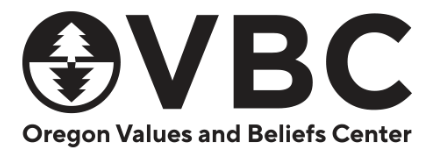 Oregon Values & Beliefs Center Online SurveyAugust, 2021; N=1,154How to Read Crosstables: In the example chart (left), rows represent the three possible response options to the question “All in all, do you think things are headed in the right direction, or are things pretty much on the wrong track?” The three response options are: “right direction,” “wrong track,” and “don’t know.” The amounts in each response category sum to the amount in the “total” row at the top of the table.  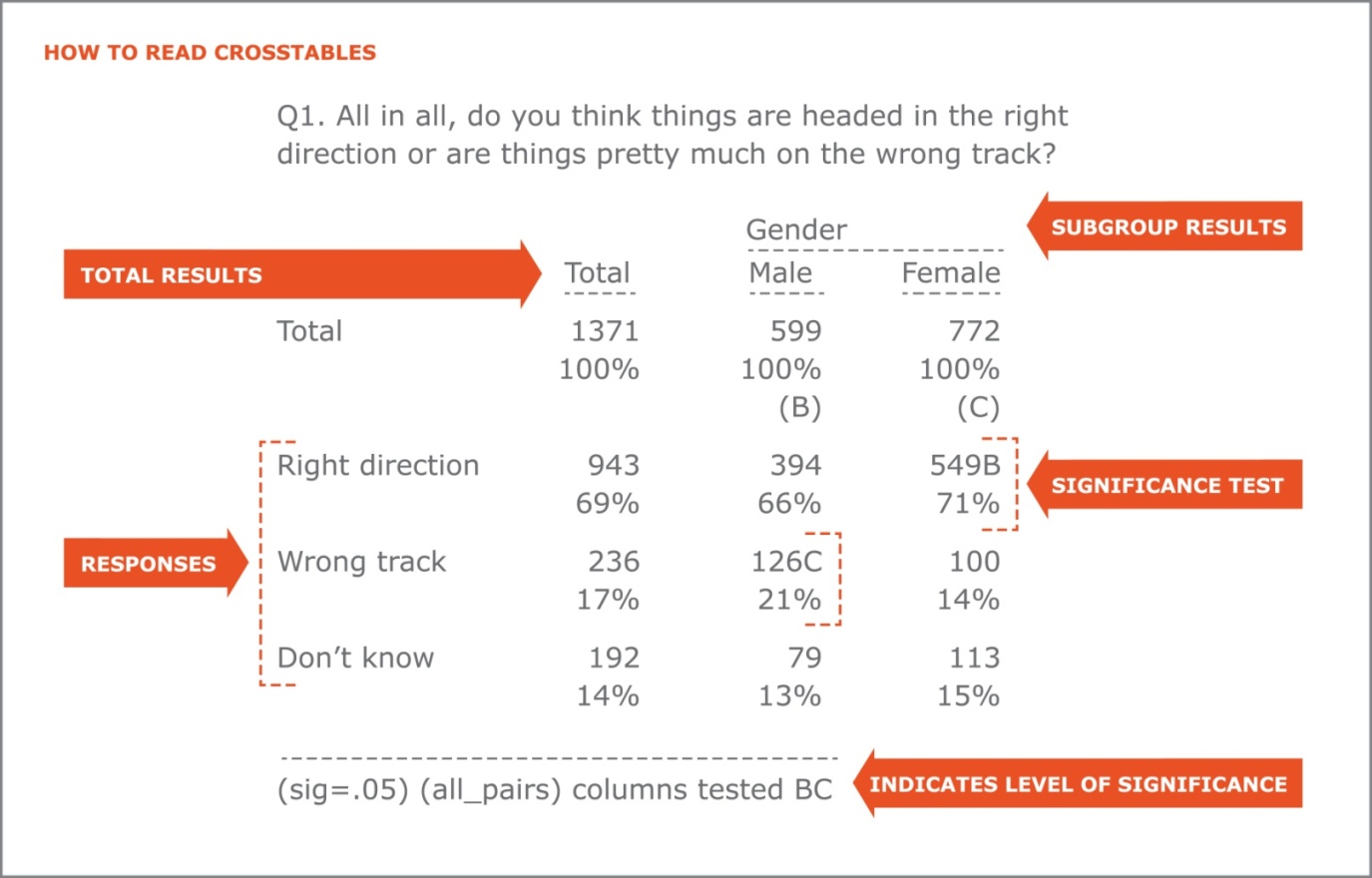 The first column, or banner, is the “Total” column. It reflects the overall results. The next two columns reflect the results of a subgroup, “Gender.” The gender subgroup is composed of Males and Females, each with their own column. Both gender groups are assigned a letter (Male=B, Female=C). These two columns show how males’ attitudes compare to females’ attitudes. As shown in the chart, 69% of the full sample thinks things are headed in the right direction. Looking at the gender subgroup, 71% of women think things are headed in the right direction, compared to 66% of men.  Statistically Significant Differences: If a pair of cells has a difference which is statistically significant, the larger of the two cells is flagged with the letter of the opposite column. The test shows the difference in females’ attitudes about things being headed in the right direction is statistically significantly different than those of males’, which is signified by a “B” (the letter given to Males) next to females’ results for “right direction.” The footnote indicates the level of significance (sig=.05).  This level of significance means that 5% of the time, the difference between how the two groups feel about the direction is due to random chance, while 95% of the time the difference is meaningful. Statement of Limitations: Any sampling of opinions or attitudes is subject to a margin of error, which represents the difference between a sample of a given population and the total population. The margin of error is a statistic expressing the amount of random sampling error in a survey's results and differs by sample size, as reflected in the table below.Margin of Error Based on Sample SizeOVBC Monthly Survey - August 2021: August 9-17, 2021Q1-Q10. Who do you trust for information about things like Covid-19?                                  Area                           -------------------   Gender                                                          Party                       Education                                  Willa- Rest  -----------                 Age                  Ethnicity  -----------------  Own/Rent   -----------------                           Tri    mette  Of          Fe-   ----------------------------------- -----------             Ind/  ----------- H.S.  Some  Coll                     Total County Valley State Male  male  18-29 30-44 45-54 55-64 65-74  75+  White BlPOC  Dem   Rep  Other  Own  Rent  Or <  Coll  Grad+                     ----- ------ ------ ----- ----- ----- ----- ----- ----- ----- ----- ----- ----- ----- ----- ----- ----- ----- ----- ----- ----- -----Total Answering       1154    508    323   323   562   564   231   301   198   202   153    69  1016   138   471   258   356   588   437   419   419   316                       100%   100%   100%  100%  100%  100%  100%  100%  100%  100%  100%  100%  100%  100%  100%  100%  100%  100%  100%  100%  100%  100%                              (B)    (C)   (D)   (E)   (F)   (G)   (H)   (I)   (J)   (K)   (L)   (M)   (N)   (O)   (P)   (Q)   (R)   (S)   (T)   (U)   (V)Family and friends     380    141    115B  124B  198   177    91JL  98    75JL  53    49    14   331    49   103   112O  127O  164   164R  208UV 130V   41                        33%    28%    36%   38%   35%   31%   39%   33%   38%   26%   32%   21%   33%   36%   22%   43%   36%   28%   38%   50%   31%   13%Fox News type media    207     70     71B   66B  116    91    41    51    37    27    33J   17J  180    27    32    96OQ  65O  118    66    99UV  73V   35                        18%    14%    22%   20%   21%   16%   18%   17%   19%   13%   21%   25%   18%   19%    7%   37%   18%   20%   15%   24%   17%   11%Facebook and Twitter    84     24     27B   33B   39    41    25JKL 35JKL 14J    4     5     1    70    15    29    21    27    32    39R   44V   29    12type media               7%     5%     8%   10%    7%    7%   11%   12%    7%    2%    3%    1%    7%   10%    6%    8%    8%    5%    9%   10%    7%    4%National PublicRadio and otherpublic radio andtelevision type        393    200CD   94    99   184   197    60   116G   65    71G   54G   26   346    46   218PQ  44   114P  211   137    95   139T  158TUmedia                   34%    39%    29%   30%   33%   35%   26%   39%   33%   35%   36%   37%   34%   33%   46%   17%   32%   36%   31%   23%   33%   50%New York Times type    217    116CD   47    55   102   108    51    61    33    35    27    11   193    24   128PQ  25    58P  133S   63    42    76T   99TUmedia                   19%    23%    14%   17%   18%   19%   22%   20%   17%   17%   17%   16%   19%   17%   27%   10%   16%   23%   14%   10%   18%   31%Scientists and         920    435CD  241   244   438   457   192HI 225   142   169HI 131HI  62HI 816   104   405PQ 181   287P  469   343   307   341T  272Tdoctors                 80%    86%    75%   76%   78%   81%   83%   75%   72%   84%   86%   90%   80%   75%   86%   70%   81%   80%   78%   73%   81%   86%Ministry and church    102     33     42B   28    51    52    13    26    19    24G   12     8    89    13    10    53OQ  30O   49    47    47V   36    19                         9%     6%    13%    9%    9%    9%    6%    9%    9%   12%    8%   11%    9%   10%    2%   20%    8%    8%   11%   11%    9%    6%Science agencies       687    317D   195   175   332   328   153H  169   112   128    87    38   611    76   326PQ 118   203P  331   279R  229   251   207T                        60%    62%    60%   54%   59%   58%   66%   56%   56%   64%   57%   55%   60%   55%   69%   45%   57%   56%   64%   55%   60%   65%Local newspaper        220     91     66    63   107   110    37    63    44    35    25    16   186    33    97    43    64   120    83    96V   77    47                        19%    18%    20%   20%   19%   19%   16%   21%   22%   17%   16%   24%   18%   24%   21%   17%   18%   20%   19%   23%   18%   15%Other                  185     71     52    62B   87    93    13    43G   40G   50GH  29G   11G  164    21    49    56O   72O  106    65    57    82T   45                        16%    14%    16%   19%   15%   16%    6%   14%   20%   25%   19%   16%   16%   15%   10%   21%   20%   18%   15%   14%   20%   14%---------------------------------(sig=.05) (all_pairs) columns tested BCD, EF, GHIJKL, MN, OPQ, RS, TUVOVBC Monthly Survey - August 2021: August 9-17, 2021Q1-Q10. Who do you trust for information about things like Covid-19?                              Have                           Ideology          Ideology      -- Area Description ---                           School Aged      Income       --- Economic ---- ---- Social -----             Rural         County                             Children  -----------------             Con-              Con-              To          -----------                           -----------       $50K- $100K Lib-  Mod-  serv- Lib-  Mod-  serv-       Sub-  Sub-        Mult- All                     Total  Yes   No   <$50K $100K Or >  eral  erate ative eral  erate ative Urban urban urban Rural nomah Else                     ----- ----- ----- ----- ----- ----- ----- ----- ----- ----- ----- ----- ----- ----- ----- ----- ----- -----Total Answering       1154   276   878   540   377   234   446   382   326   542   359   253   322   482   119   230   243   911                       100%  100%  100%  100%  100%  100%  100%  100%  100%  100%  100%  100%  100%  100%  100%  100%  100%  100%                             (B)   (C)   (D)   (E)   (F)   (G)   (H)   (I)   (J)   (K)   (L)   (M)   (N)   (O)   (P)   (Q)   (R)Family and friends     380   101   279   209F  126F   45    87   148G  144G   94   160J  126J  103   143    40    94MN  62   318Q                        33%   36%   32%   39%   33%   19%   20%   39%   44%   17%   44%   50%   32%   30%   33%   41%   26%   35%Fox News type media    207    61C  145    99    67    40    23    71G  113GH  33    69J  105JK  55    81    32MNP 39    31   175Q                        18%   22%   17%   18%   18%   17%    5%   18%   35%    6%   19%   41%   17%   17%   27%   17%   13%   19%Facebook and Twitter    84    29C   55    50F   22    12    26    30    27    28    34J   23J   24    29     6    25N   10    74Qtype media               7%   10%    6%    9%    6%    5%    6%    8%    8%    5%    9%    9%    8%    6%    5%   11%    4%    8%National PublicRadio and otherpublic radio andtelevision type        393    90   303   167   130    95D  209HI 125I   58   264KL  95L   33   114P  174P   50P   54   108R  285media                   34%   33%   34%   31%   35%   41%   47%   33%   18%   49%   26%   13%   35%   36%   42%   24%   44%   31%New York Times type    217    61   156    72    72D   72DE 131HI  58I   29   158KL  43L   16    85NP  81    24    28    69R  148media                   19%   22%   18%   13%   19%   31%   29%   15%    9%   29%   12%    6%   26%   17%   20%   12%   29%   16%Scientists and         920   193   727B  417   308   193   390HI 290   240   476KL 267   177   249   399O   86   186   206R  714doctors                 80%   70%   83%   77%   82%   82%   87%   76%   74%   88%   74%   70%   77%   83%   72%   81%   85%   78%Ministry and church    102    31    71    43    45F   14     8    33G   61GH  10    34J   58JK  21    49    12    20    11    91Q                         9%   11%    8%    8%   12%    6%    2%    9%   19%    2%   10%   23%    6%   10%   10%    9%    5%   10%Science agencies       687   152   535   318   222   144   332HI 218I  137   394KL 199L   95   193   299O   60   135   150   537                        60%   55%   61%   59%   59%   62%   75%   57%   42%   73%   55%   37%   60%   62%   50%   58%   62%   59%Local newspaper        220    58   162   114    62    42    67    95GI  57    82    99JL  39    76O   88    13    43    44   175                        19%   21%   18%   21%   16%   18%   15%   25%   18%   15%   28%   15%   23%   18%   11%   19%   18%   19%Other                  185    40   145    94    53    37    53    56    76GH  69    55    61JK  34    75    25M   51MN  26   159Q                        16%   15%   16%   17%   14%   16%   12%   15%   23%   13%   15%   24%   10%   16%   21%   22%   11%   17%---------------------------------(sig=.05) (all_pairs) columns tested BC, DEF, GHI, JKL, MNOP, QROVBC Monthly Survey - August 2021: August 9-17, 2021Q1-Q10. Who do you trust for information about things like Covid-19?                           Q45:Econ/Enviro E/O    Q45: Collective     Q26: Essential   Q27: Ag Or  Q28:Indoors                           -------------------   Good/Freedoms E/O        Worker       Forest Prod Or Outdoors                                    Environ-   --------------------- ----------------- -Industry - -----------                           Economic mental     Collective Individual                               In-   Out-                     Total Growth   Protection Good       Freedoms    Yes   No    N/A   Yes   No   doors doors                     ----- -------- ---------- ---------- ---------- ----- ----- ----- ----- ----- ----- -----Total Answering       1154      270        884        674        480   394   357   404    60   690    30    30                       100%     100%       100%       100%       100%  100%  100%  100%  100%  100%  100%  100%                                (B)        (C)        (D)        (E)   (F)   (G)   (H)   (I)   (J)   (K)   (L)Family and friends     380      122C       258        159        221D  147   109   124    23   233    11    13                        33%      45%        29%        24%        46%   37%   31%   31%   39%   34%   35%   43%Fox News type media    207      106C       100         59        148D   74    55    78    13   116     5     7                        18%      39%        11%         9%        31%   19%   15%   19%   21%   17%   18%   24%Facebook and Twitter    84       24         60         38         46D   32    20    32     4    48     2     2type media               7%       9%         7%         6%        10%    8%    6%    8%    7%    7%    7%    7%National PublicRadio and otherpublic radio andtelevision type        393       43        350B       293E        99   127   134   132    22   238    11    11media                   34%      16%        40%        44%        21%   32%   37%   33%   37%   35%   38%   37%New York Times type    217       26        191B       164E        53    77    78H   62    22J  134    13     9media                   19%      10%        22%        24%        11%   20%   22%   15%   36%   19%   44%   29%Scientists and         920      192        728B       577E       343   310   282   328    38   554I   19    18doctors                 80%      71%        82%        86%        71%   79%   79%   81%   63%   80%   63%   62%Ministry and church    102       44C        58         29         73D   34    31    37     4    61     3     1                         9%      16%         7%         4%        15%    9%    9%    9%    6%    9%    9%    4%Science agencies       687      106        581B       472E       215   225   221   240    30   417    14    16                        60%      39%        66%        70%        45%   57%   62%   59%   50%   60%   46%   54%Local newspaper        220       56        163        129         90    77    65    78    16   126     8     8                        19%      21%        18%        19%        19%   19%   18%   19%   26%   18%   26%   27%Other                  185       59C       126         82        103D   52    54    79F    8    99     4     3                        16%      22%        14%        12%        21%   13%   15%   20%   13%   14%   15%   11%---------------------------------(sig=.05) (all_pairs) columns tested BC, DE, FGH, IJ, KLOVBC Monthly Survey - August 2021: August 9-17, 2021Q11. Which column choice comes closest to your own view for each item below:     Religion                                  Area                           -------------------   Gender                                                          Party                       Education                                  Willa- Rest  -----------                 Age                  Ethnicity  -----------------  Own/Rent   -----------------                           Tri    mette  Of          Fe-   ----------------------------------- -----------             Ind/  ----------- H.S.  Some  Coll                     Total County Valley State Male  male  18-29 30-44 45-54 55-64 65-74  75+  White BlPOC  Dem   Rep  Other  Own  Rent  Or <  Coll  Grad+                     ----- ------ ------ ----- ----- ----- ----- ----- ----- ----- ----- ----- ----- ----- ----- ----- ----- ----- ----- ----- ----- -----Total Answering       1154    508    323   323   562   564   231   301   198   202   153    69  1016   138   471   258   356   588   437   419   419   316                       100%   100%   100%  100%  100%  100%  100%  100%  100%  100%  100%  100%  100%  100%  100%  100%  100%  100%  100%  100%  100%  100%                              (B)    (C)   (D)   (E)   (F)   (G)   (H)   (I)   (J)   (K)   (L)   (M)   (N)   (O)   (P)   (Q)   (R)   (S)   (T)   (U)   (V)Fiction                175     93D    46    36    91    77    27    65GIK 25    31    18     9   155    19    85P   20    62P   75    74    60    63    52                        15%    18%    14%   11%   16%   14%   12%   22%   13%   15%   12%   12%   15%   14%   18%    8%   17%   13%   17%   14%   15%   16%Concept                207     95     45    66C   97   109    37    49    40    29    38GHJ 13   184    23   106P   28    61P  112    69    63    80    65                        18%    19%    14%   21%   17%   19%   16%   16%   20%   15%   25%   19%   18%   17%   23%   11%   17%   19%   16%   15%   19%   20%Belief                 625    259    190B  176   295   310   140   160   100   110    83    32   547    78   254   140   189   316   249   239   220   166                        54%    51%    59%   55%   53%   55%   60%   53%   50%   54%   54%   47%   54%   56%   54%   54%   53%   54%   57%   57%   53%   53%Fact                   147     60     42    45    79    68    27    26    33HK  32HK  13    15GH 129    18    25    70OQ  45O   85    46    58    56    34                        13%    12%    13%   14%   14%   12%   12%    9%   17%   16%    9%   22%K  13%   13%    5%   27%   13%   14%   10%   14%   13%   11%---------------------------------(sig=.05) (all_pairs) columns tested BCD, EF, GHIJKL, MN, OPQ, RS, TUVOVBC Monthly Survey - August 2021: August 9-17, 2021Q11. Which column choice comes closest to your own view for each item below:     Religion                              Have                           Ideology          Ideology      -- Area Description ---                           School Aged      Income       --- Economic ---- ---- Social -----             Rural         County                             Children  -----------------             Con-              Con-              To          -----------                           -----------       $50K- $100K Lib-  Mod-  serv- Lib-  Mod-  serv-       Sub-  Sub-        Mult- All                     Total  Yes   No   <$50K $100K Or >  eral  erate ative eral  erate ative Urban urban urban Rural nomah Else                     ----- ----- ----- ----- ----- ----- ----- ----- ----- ----- ----- ----- ----- ----- ----- ----- ----- -----Total Answering       1154   276   878   540   377   234   446   382   326   542   359   253   322   482   119   230   243   911                       100%  100%  100%  100%  100%  100%  100%  100%  100%  100%  100%  100%  100%  100%  100%  100%  100%  100%                             (B)   (C)   (D)   (E)   (F)   (G)   (H)   (I)   (J)   (K)   (L)   (M)   (N)   (O)   (P)   (Q)   (R)Fiction                175    37   138    77    62    35   110HI  42    23   130KL  39L    6    57    72    13    33    51R  124                        15%   14%   16%   14%   17%   15%   25%   11%    7%   24%   11%    3%   18%   15%   11%   14%   21%   14%Concept                207    45   162    90    69    48   105HI  63    39   128KL  48    31    56    96    18    37    47   160                        18%   16%   18%   17%   18%   20%   24%   17%   12%   24%   13%   12%   17%   20%   15%   16%   19%   18%Belief                 625   147   478   296   206   122   214   228G  182G  263   222J  140   181   255    65   125   123   502                        54%   53%   54%   55%   55%   52%   48%   60%   56%   48%   62%   55%   56%   53%   54%   54%   50%   55%Fact                   147    47C  100    77    40    29    16    49G   82GH  21    51J   75JK  29    59    23MN  36M   23   124                        13%   17%   11%   14%   11%   13%    4%   13%   25%    4%   14%   29%    9%   12%   20%   15%    9%   14%---------------------------------(sig=.05) (all_pairs) columns tested BC, DEF, GHI, JKL, MNOP, QROVBC Monthly Survey - August 2021: August 9-17, 2021Q11. Which column choice comes closest to your own view for each item below:     Religion                           Q45:Econ/Enviro E/O    Q45: Collective     Q26: Essential   Q27: Ag Or  Q28:Indoors                           -------------------   Good/Freedoms E/O        Worker       Forest Prod Or Outdoors                                    Environ-   --------------------- ----------------- -Industry - -----------                           Economic mental     Collective Individual                               In-   Out-                     Total Growth   Protection Good       Freedoms    Yes   No    N/A   Yes   No   doors doors                     ----- -------- ---------- ---------- ---------- ----- ----- ----- ----- ----- ----- -----Total Answering       1154      270        884        674        480   394   357   404    60   690    30    30                       100%     100%       100%       100%       100%  100%  100%  100%  100%  100%  100%  100%                                (B)        (C)        (D)        (E)   (F)   (G)   (H)   (I)   (J)   (K)   (L)Fiction                175       21        154B       130E        45    57    65    53     8   114     4     4                        15%       8%        17%        19%         9%   15%   18%   13%   13%   17%   12%   13%Concept                207       35        172B       133         74    61    61    86F   10   111     9L    2                        18%      13%        19%        20%        15%   15%   17%   21%   17%   16%   28%    6%Belief                 625      162C       463        369        256   226   186   213    32   380    15    17                        54%      60%        52%        55%        53%   57%   52%   53%   54%   55%   51%   57%Fact                   147       52C        95         42        104D   50    45    52    10    85     3     7                        13%      19%        11%         6%        22%   13%   13%   13%   16%   12%    9%   24%---------------------------------(sig=.05) (all_pairs) columns tested BC, DE, FGH, IJ, KLOVBC Monthly Survey - August 2021: August 9-17, 2021Q12. Which column choice comes closest to your own view for each item below:     Human existence after death                                  Area                           -------------------   Gender                                                          Party                       Education                                  Willa- Rest  -----------                 Age                  Ethnicity  -----------------  Own/Rent   -----------------                           Tri    mette  Of          Fe-   ----------------------------------- -----------             Ind/  ----------- H.S.  Some  Coll                     Total County Valley State Male  male  18-29 30-44 45-54 55-64 65-74  75+  White BlPOC  Dem   Rep  Other  Own  Rent  Or <  Coll  Grad+                     ----- ------ ------ ----- ----- ----- ----- ----- ----- ----- ----- ----- ----- ----- ----- ----- ----- ----- ----- ----- ----- -----Total Answering       1154    508    323   323   562   564   231   301   198   202   153    69  1016   138   471   258   356   588   437   419   419   316                       100%   100%   100%  100%  100%  100%  100%  100%  100%  100%  100%  100%  100%  100%  100%  100%  100%  100%  100%  100%  100%  100%                              (B)    (C)   (D)   (E)   (F)   (G)   (H)   (I)   (J)   (K)   (L)   (M)   (N)   (O)   (P)   (Q)   (R)   (S)   (T)   (U)   (V)Fiction                187    100D    46    41   109F   80    25    53G   23    34    34GI  19GI 168    19    76    30    65P  107    63    67    47    73TU                        16%    20%    14%   13%   19%   14%   11%   18%   12%   17%   22%   28%   17%   14%   16%   12%   18%   18%   14%   16%   11%   23%Concept                319    150     78    91   159   150    69L   84L   61L   52    43L   10   279    40   155PQ  57    89   155   124    99   136T   83                        28%    29%    24%   28%   28%   27%   30%   28%   31%   26%   28%   15%   27%   29%   33%   22%   25%   26%   28%   24%   33%   26%Belief                 512    205    162B  144   227   266E  113   130    88    86    64    31   450    62   217   114   151   257   198   197   184   131                        44%    40%    50%   45%   40%   47%   49%   43%   44%   43%   42%   45%   44%   45%   46%   44%   42%   44%   45%   47%   44%   42%Fact                   136     52     38    46    67    68    25    34    26    30    12     9   119    17    23    58OQ  51O   69    52    56    52    29                        12%    10%    12%   14%   12%   12%   11%   11%   13%   15%    8%   13%   12%   12%    5%   22%   14%   12%   12%   13%   12%    9%---------------------------------(sig=.05) (all_pairs) columns tested BCD, EF, GHIJKL, MN, OPQ, RS, TUVOVBC Monthly Survey - August 2021: August 9-17, 2021Q12. Which column choice comes closest to your own view for each item below:     Human existence after death                              Have                           Ideology          Ideology      -- Area Description ---                           School Aged      Income       --- Economic ---- ---- Social -----             Rural         County                             Children  -----------------             Con-              Con-              To          -----------                           -----------       $50K- $100K Lib-  Mod-  serv- Lib-  Mod-  serv-       Sub-  Sub-        Mult- All                     Total  Yes   No   <$50K $100K Or >  eral  erate ative eral  erate ative Urban urban urban Rural nomah Else                     ----- ----- ----- ----- ----- ----- ----- ----- ----- ----- ----- ----- ----- ----- ----- ----- ----- -----Total Answering       1154   276   878   540   377   234   446   382   326   542   359   253   322   482   119   230   243   911                       100%  100%  100%  100%  100%  100%  100%  100%  100%  100%  100%  100%  100%  100%  100%  100%  100%  100%                             (B)   (C)   (D)   (E)   (F)   (G)   (H)   (I)   (J)   (K)   (L)   (M)   (N)   (O)   (P)   (Q)   (R)Fiction                187    37   151    69    66    52D   88H   53    46   103L   55    29    56    83    14    34    54R  133                        16%   13%   17%   13%   18%   22%   20%   14%   14%   19%   15%   12%   17%   17%   11%   15%   22%   15%Concept                319    65   253   151   108    58   159HI  94    65   196KL  77    46    88   142    30    58    70   249                        28%   24%   29%   28%   29%   25%   36%   25%   20%   36%   21%   18%   27%   29%   25%   25%   29%   27%Belief                 512   135   377   245   164   101   182   188G  142   222   180J  109   143   204    57   107    96   416                        44%   49%   43%   45%   43%   43%   41%   49%   44%   41%   50%   43%   44%   42%   48%   47%   39%   46%Fact                   136    40    97    75    39    23    17    47G   73GH  21    48J   68JK  35    53    18    30    24   113                        12%   14%   11%   14%   10%   10%    4%   12%   22%    4%   13%   27%   11%   11%   15%   13%   10%   12%---------------------------------(sig=.05) (all_pairs) columns tested BC, DEF, GHI, JKL, MNOP, QROVBC Monthly Survey - August 2021: August 9-17, 2021Q12. Which column choice comes closest to your own view for each item below:     Human existence after death                           Q45:Econ/Enviro E/O    Q45: Collective     Q26: Essential   Q27: Ag Or  Q28:Indoors                           -------------------   Good/Freedoms E/O        Worker       Forest Prod Or Outdoors                                    Environ-   --------------------- ----------------- -Industry - -----------                           Economic mental     Collective Individual                               In-   Out-                     Total Growth   Protection Good       Freedoms    Yes   No    N/A   Yes   No   doors doors                     ----- -------- ---------- ---------- ---------- ----- ----- ----- ----- ----- ----- -----Total Answering       1154      270        884        674        480   394   357   404    60   690    30    30                       100%     100%       100%       100%       100%  100%  100%  100%  100%  100%  100%  100%                                (B)        (C)        (D)        (E)   (F)   (G)   (H)   (I)   (J)   (K)   (L)Fiction                187       43        145        124E        63    55    64    68    13   106     9     3                        16%      16%        16%        18%        13%   14%   18%   17%   21%   15%   30%   12%Concept                319       61        257        225E        94   112    96   111    14   194     8     6                        28%      23%        29%        33%        20%   28%   27%   27%   24%   28%   27%   20%Belief                 512      119        393        282        229   184   154   174    26   311     9    17K                        44%      44%        44%        42%        48%   47%   43%   43%   44%   45%   30%   59%Fact                   136       47C        89         43         94D   43    43    51     7    79     4     3                        12%      17%        10%         6%        20%   11%   12%   13%   11%   11%   13%   10%---------------------------------(sig=.05) (all_pairs) columns tested BC, DE, FGH, IJ, KLOVBC Monthly Survey - August 2021: August 9-17, 2021Q13. Which column choice comes closest to your own view for each item below:     Human-caused climate change                                  Area                           -------------------   Gender                                                          Party                       Education                                  Willa- Rest  -----------                 Age                  Ethnicity  -----------------  Own/Rent   -----------------                           Tri    mette  Of          Fe-   ----------------------------------- -----------             Ind/  ----------- H.S.  Some  Coll                     Total County Valley State Male  male  18-29 30-44 45-54 55-64 65-74  75+  White BlPOC  Dem   Rep  Other  Own  Rent  Or <  Coll  Grad+                     ----- ------ ------ ----- ----- ----- ----- ----- ----- ----- ----- ----- ----- ----- ----- ----- ----- ----- ----- ----- ----- -----Total Answering       1154    508    323   323   562   564   231   301   198   202   153    69  1016   138   471   258   356   588   437   419   419   316                       100%   100%   100%  100%  100%  100%  100%  100%  100%  100%  100%  100%  100%  100%  100%  100%  100%  100%  100%  100%  100%  100%                              (B)    (C)   (D)   (E)   (F)   (G)   (H)   (I)   (J)   (K)   (L)   (M)   (N)   (O)   (P)   (Q)   (R)   (S)   (T)   (U)   (V)Fiction                 89     28     32B   29    51    38     6    16    14G   23GH  19GH  10GH  75    14     7    57OQ  22O   65S   20    33    37    19                         8%     6%    10%    9%    9%    7%    2%    5%    7%   12%   13%   15%    7%   10%    1%   22%    6%   11%    5%    8%    9%    6%Concept                171     68     49    54    85    86    37    45    33    27    18    12   151    20    26    71OQ  61O   89    59    70V   76V   25                        15%    13%    15%   17%   15%   15%   16%   15%   17%   13%   12%   17%   15%   14%    5%   27%   17%   15%   14%   17%   18%    8%Belief                 155     58     45    52    90F   65    33    43    28    27    18     6   135    20    36    61OQ  53O   78    60    78UV  48    29                        13%    11%    14%   16%   16%   12%   14%   14%   14%   14%   12%    9%   13%   15%    8%   23%   15%   13%   14%   19%   12%    9%Fact                   739    353CD  197   189   335   374E  156   197   123   124    98    40   654    84   402PQ  70   221P  356   297R  239   258   242TU                        64%    70%    61%   58%   60%   66%   67%   66%   62%   61%   64%   59%   64%   61%   85%   27%   62%   61%   68%   57%   62%   77%---------------------------------(sig=.05) (all_pairs) columns tested BCD, EF, GHIJKL, MN, OPQ, RS, TUVOVBC Monthly Survey - August 2021: August 9-17, 2021Q13. Which column choice comes closest to your own view for each item below:     Human-caused climate change                              Have                           Ideology          Ideology      -- Area Description ---                           School Aged      Income       --- Economic ---- ---- Social -----             Rural         County                             Children  -----------------             Con-              Con-              To          -----------                           -----------       $50K- $100K Lib-  Mod-  serv- Lib-  Mod-  serv-       Sub-  Sub-        Mult- All                     Total  Yes   No   <$50K $100K Or >  eral  erate ative eral  erate ative Urban urban urban Rural nomah Else                     ----- ----- ----- ----- ----- ----- ----- ----- ----- ----- ----- ----- ----- ----- ----- ----- ----- -----Total Answering       1154   276   878   540   377   234   446   382   326   542   359   253   322   482   119   230   243   911                       100%  100%  100%  100%  100%  100%  100%  100%  100%  100%  100%  100%  100%  100%  100%  100%  100%  100%                             (B)   (C)   (D)   (E)   (F)   (G)   (H)   (I)   (J)   (K)   (L)   (M)   (N)   (O)   (P)   (Q)   (R)Fiction                 89    22    67    39    29    20     5    11    73GH   6    19J   64JK  21    29    14N   25N   13    76                         8%    8%    8%    7%    8%    9%    1%    3%   22%    1%    5%   25%    7%    6%   12%   11%    5%    8%Concept                171    55C  116    65    76DF  30    13    66G   92GH  25    79J   67J   48    72    17    34    27   144                        15%   20%   13%   12%   20%   13%    3%   17%   28%    5%   22%   27%   15%   15%   15%   15%   11%   16%Belief                 155    49C  106    73    48    34    26    64G   66G   29    72J   55J   35    71    11    38    24   131                        13%   18%   12%   14%   13%   14%    6%   17%   20%    5%   20%   22%   11%   15%    9%   17%   10%   14%Fact                   739   151   588B  362E  224   151   403HI 241I   95   483KL 190L   66   218P  311    77   134   180R  559                        64%   55%   67%   67%   59%   64%   90%   63%   29%   89%   53%   26%   67%   64%   64%   58%   74%   61%---------------------------------(sig=.05) (all_pairs) columns tested BC, DEF, GHI, JKL, MNOP, QROVBC Monthly Survey - August 2021: August 9-17, 2021Q13. Which column choice comes closest to your own view for each item below:     Human-caused climate change                           Q45:Econ/Enviro E/O    Q45: Collective     Q26: Essential   Q27: Ag Or  Q28:Indoors                           -------------------   Good/Freedoms E/O        Worker       Forest Prod Or Outdoors                                    Environ-   --------------------- ----------------- -Industry - -----------                           Economic mental     Collective Individual                               In-   Out-                     Total Growth   Protection Good       Freedoms    Yes   No    N/A   Yes   No   doors doors                     ----- -------- ---------- ---------- ---------- ----- ----- ----- ----- ----- ----- -----Total Answering       1154      270        884        674        480   394   357   404    60   690    30    30                       100%     100%       100%       100%       100%  100%  100%  100%  100%  100%  100%  100%                                (B)        (C)        (D)        (E)   (F)   (G)   (H)   (I)   (J)   (K)   (L)Fiction                 89       67C        22          9         80D   31    24    35     4    51     2     2                         8%      25%         3%         1%        17%    8%    7%    9%    7%    7%    7%    7%Concept                171       78C        93         39        131D   63    49    58    13   100     6     6                        15%      29%        11%         6%        27%   16%   14%   14%   21%   14%   21%   21%Belief                 155       55C       100         60         95D   62H   53H   40     6   109     2     4                        13%      20%        11%         9%        20%   16%   15%   10%   10%   16%    7%   13%Fact                   739       70        669B       566E       173   237   231   271    37   431    20    18                        64%      26%        76%        84%        36%   60%   65%   67%   62%   62%   64%   60%---------------------------------(sig=.05) (all_pairs) columns tested BC, DE, FGH, IJ, KLOVBC Monthly Survey - August 2021: August 9-17, 2021Q14. Which column choice comes closest to your own view for each item below:     Increased immunity from vaccination                                  Area                           -------------------   Gender                                                          Party                       Education                                  Willa- Rest  -----------                 Age                  Ethnicity  -----------------  Own/Rent   -----------------                           Tri    mette  Of          Fe-   ----------------------------------- -----------             Ind/  ----------- H.S.  Some  Coll                     Total County Valley State Male  male  18-29 30-44 45-54 55-64 65-74  75+  White BlPOC  Dem   Rep  Other  Own  Rent  Or <  Coll  Grad+                     ----- ------ ------ ----- ----- ----- ----- ----- ----- ----- ----- ----- ----- ----- ----- ----- ----- ----- ----- ----- ----- -----Total Answering       1154    508    323   323   562   564   231   301   198   202   153    69  1016   138   471   258   356   588   437   419   419   316                       100%   100%   100%  100%  100%  100%  100%  100%  100%  100%  100%  100%  100%  100%  100%  100%  100%  100%  100%  100%  100%  100%                              (B)    (C)   (D)   (E)   (F)   (G)   (H)   (I)   (J)   (K)   (L)   (M)   (N)   (O)   (P)   (Q)   (R)   (S)   (T)   (U)   (V)Fiction                108     29     30    49BC  50    61    26K   31K   25K   18K    5     3    89    19M   11    44O   41O   45    43    71UV  33V    4                         9%     6%     9%   15%    9%   11%   11%   10%   12%    9%    3%    5%    9%   14%    2%   17%   12%    8%   10%   17%    8%    1%Concept                167     54     51B   62B   68    97E   45JL  51J   25    20    20     6   140    27M   33    48O   69O   72    77R   87UV  59V   20                        14%    11%    16%   19%   12%   17%   19%   17%   13%   10%   13%    8%   14%   20%    7%   19%   19%   12%   18%   21%   14%    6%Belief                 169     65     54    51    95    73    36    41    36    24    21    12   152    18    53    62OQ  44    81    62    84V   63V   23                        15%    13%    17%   16%   17%   13%   15%   14%   18%   12%   14%   18%   15%   13%   11%   24%   12%   14%   14%   20%   15%    7%Fact                   710    360CD  188   162   349   332   124   177   113   140GH 107GHI 48G  635N   74   374PQ 105   202P  390S  255   177   264T  269TU                        62%    71%    58%   50%   62%   59%   54%   59%   57%   70%I  70%   69%   63%   54%   79%   41%   57%   66%   58%   42%   63%   85%---------------------------------(sig=.05) (all_pairs) columns tested BCD, EF, GHIJKL, MN, OPQ, RS, TUVOVBC Monthly Survey - August 2021: August 9-17, 2021Q14. Which column choice comes closest to your own view for each item below:     Increased immunity from vaccination                              Have                           Ideology          Ideology      -- Area Description ---                           School Aged      Income       --- Economic ---- ---- Social -----             Rural         County                             Children  -----------------             Con-              Con-              To          -----------                           -----------       $50K- $100K Lib-  Mod-  serv- Lib-  Mod-  serv-       Sub-  Sub-        Mult- All                     Total  Yes   No   <$50K $100K Or >  eral  erate ative eral  erate ative Urban urban urban Rural nomah Else                     ----- ----- ----- ----- ----- ----- ----- ----- ----- ----- ----- ----- ----- ----- ----- ----- ----- -----Total Answering       1154   276   878   540   377   234   446   382   326   542   359   253   322   482   119   230   243   911                       100%  100%  100%  100%  100%  100%  100%  100%  100%  100%  100%  100%  100%  100%  100%  100%  100%  100%                             (B)   (C)   (D)   (E)   (F)   (G)   (H)   (I)   (J)   (K)   (L)   (M)   (N)   (O)   (P)   (Q)   (R)Fiction                108    31    77    78EF  23     7    16    46G   46G   16    47J   45J   19    41    19MN  30M   12    97Q                         9%   11%    9%   14%    6%    3%    4%   12%   14%    3%   13%   18%    6%    8%   16%   13%    5%   11%Concept                167    55C  112    89F   58F   19    30    67G   69G   35    76J   56J   44    68    15    40    23   144Q                        14%   20%   13%   17%   15%    8%    7%   18%   21%    7%   21%   22%   14%   14%   12%   17%    9%   16%Belief                 169    38   131    81    62    26    27    72G   71G   36    77J   57J   43    67    15    45    31   138                        15%   14%   15%   15%   17%   11%    6%   19%   22%    7%   21%   23%   13%   14%   13%   19%   13%   15%Fact                   710   152   558B  291   234D  182DE 372HI 197I  140   455KL 160    95   217P  307P   71   116   178R  532                        62%   55%   64%   54%   62%   78%   83%   52%   43%   84%   45%   37%   67%   64%   59%   50%   73%   58%---------------------------------(sig=.05) (all_pairs) columns tested BC, DEF, GHI, JKL, MNOP, QROVBC Monthly Survey - August 2021: August 9-17, 2021Q14. Which column choice comes closest to your own view for each item below:     Increased immunity from vaccination                           Q45:Econ/Enviro E/O    Q45: Collective     Q26: Essential   Q27: Ag Or  Q28:Indoors                           -------------------   Good/Freedoms E/O        Worker       Forest Prod Or Outdoors                                    Environ-   --------------------- ----------------- -Industry - -----------                           Economic mental     Collective Individual                               In-   Out-                     Total Growth   Protection Good       Freedoms    Yes   No    N/A   Yes   No   doors doors                     ----- -------- ---------- ---------- ---------- ----- ----- ----- ----- ----- ----- -----Total Answering       1154      270        884        674        480   394   357   404    60   690    30    30                       100%     100%       100%       100%       100%  100%  100%  100%  100%  100%  100%  100%                                (B)        (C)        (D)        (E)   (F)   (G)   (H)   (I)   (J)   (K)   (L)Fiction                108       42C        66         24         84D   45H   35    28    11    70     5     5                         9%      16%         7%         4%        18%   11%   10%    7%   18%   10%   17%   18%Concept                167       58C       109         61        106D   68G   39    60    11    96     5     6                        14%      21%        12%         9%        22%   17%   11%   15%   18%   14%   17%   19%Belief                 169       62C       107         62        107D   64    48    57     4   108     1     3                        15%      23%        12%         9%        22%   16%   14%   14%    7%   16%    5%    9%Fact                   710      108        602B       528E       182   217   234F  259F   34   417    18    16                        62%      40%        68%        78%        38%   55%   66%   64%   57%   60%   60%   54%---------------------------------(sig=.05) (all_pairs) columns tested BC, DE, FGH, IJ, KLOVBC Monthly Survey - August 2021: August 9-17, 2021Q15. Which column choice comes closest to your own view for each item below:     Global warming                                  Area                           -------------------   Gender                                                          Party                       Education                                  Willa- Rest  -----------                 Age                  Ethnicity  -----------------  Own/Rent   -----------------                           Tri    mette  Of          Fe-   ----------------------------------- -----------             Ind/  ----------- H.S.  Some  Coll                     Total County Valley State Male  male  18-29 30-44 45-54 55-64 65-74  75+  White BlPOC  Dem   Rep  Other  Own  Rent  Or <  Coll  Grad+                     ----- ------ ------ ----- ----- ----- ----- ----- ----- ----- ----- ----- ----- ----- ----- ----- ----- ----- ----- ----- ----- -----Total Answering       1154    508    323   323   562   564   231   301   198   202   153    69  1016   138   471   258   356   588   437   419   419   316                       100%   100%   100%  100%  100%  100%  100%  100%  100%  100%  100%  100%  100%  100%  100%  100%  100%  100%  100%  100%  100%  100%                              (B)    (C)   (D)   (E)   (F)   (G)   (H)   (I)   (J)   (K)   (L)   (M)   (N)   (O)   (P)   (Q)   (R)   (S)   (T)   (U)   (V)Fiction                 75     22     30B   23    36    40     8    19    12    14    14G    8G   65    10     5    44OQ  22O   47S   19    35V   27    13                         6%     4%     9%    7%    6%    7%    3%    6%    6%    7%    9%   12%    6%    7%    1%   17%    6%    8%    4%    8%    6%    4%Concept                147     51     43    53B   77    70    25    41    21    31    19    11   131    16    18    78OQ  40O   85    50    61V   60V   25                        13%    10%    13%   16%   14%   12%   11%   14%   10%   15%   12%   16%   13%   12%    4%   30%   11%   14%   11%   15%   14%    8%Belief                 125     49     29    46BC  70    55    18    30    31G   24    13     8   108    17    24    40O   55O   64    49    54    45    26                        11%    10%     9%   14%   12%   10%    8%   10%   16%   12%    9%   12%   11%   12%    5%   15%   15%   11%   11%   13%   11%    8%Fact                   808    385CD  221   201   379   399   181HI 210   135   133   107    41   712    96   423PQ  97   240P  392   319R  269   287   252TU                        70%    76%    68%   62%   67%   71%   78%JL 70%   68%   66%   70%   59%   70%   69%   90%   38%   67%   67%   73%   64%   68%   80%---------------------------------(sig=.05) (all_pairs) columns tested BCD, EF, GHIJKL, MN, OPQ, RS, TUVOVBC Monthly Survey - August 2021: August 9-17, 2021Q15. Which column choice comes closest to your own view for each item below:     Global warming                              Have                           Ideology          Ideology      -- Area Description ---                           School Aged      Income       --- Economic ---- ---- Social -----             Rural         County                             Children  -----------------             Con-              Con-              To          -----------                           -----------       $50K- $100K Lib-  Mod-  serv- Lib-  Mod-  serv-       Sub-  Sub-        Mult- All                     Total  Yes   No   <$50K $100K Or >  eral  erate ative eral  erate ative Urban urban urban Rural nomah Else                     ----- ----- ----- ----- ----- ----- ----- ----- ----- ----- ----- ----- ----- ----- ----- ----- ----- -----Total Answering       1154   276   878   540   377   234   446   382   326   542   359   253   322   482   119   230   243   911                       100%  100%  100%  100%  100%  100%  100%  100%  100%  100%  100%  100%  100%  100%  100%  100%  100%  100%                             (B)   (C)   (D)   (E)   (F)   (G)   (H)   (I)   (J)   (K)   (L)   (M)   (N)   (O)   (P)   (Q)   (R)Fiction                 75    14    61    38    27    10     5    17G   52GH   8    19J   48JK  24    22     7    22N    8    67Q                         6%    5%    7%    7%    7%    4%    1%    5%   16%    1%    5%   19%    7%    5%    6%    9%    3%    7%Concept                147    44   103    61    57    28    13    40G   94GH  18    51J   78JK  32    67    18    30    25   122                        13%   16%   12%   11%   15%   12%    3%   10%   29%    3%   14%   31%   10%   14%   15%   13%   10%   13%Belief                 125    42C   83    57    41    27    22    53G   50G   24    62J   39J   31    52    11    31    19   106                        11%   15%    9%   10%   11%   12%    5%   14%   15%    4%   17%   15%    9%   11%    9%   13%    8%   12%Fact                   808   177   631B  384   253   169   406HI 272I  130   492KL 228L   87   236P  341    82   148   192R  616                        70%   64%   72%   71%   67%   72%   91%   71%   40%   91%   63%   35%   73%   71%   69%   64%   79%   68%---------------------------------(sig=.05) (all_pairs) columns tested BC, DEF, GHI, JKL, MNOP, QROVBC Monthly Survey - August 2021: August 9-17, 2021Q15. Which column choice comes closest to your own view for each item below:     Global warming                           Q45:Econ/Enviro E/O    Q45: Collective     Q26: Essential   Q27: Ag Or  Q28:Indoors                           -------------------   Good/Freedoms E/O        Worker       Forest Prod Or Outdoors                                    Environ-   --------------------- ----------------- -Industry - -----------                           Economic mental     Collective Individual                               In-   Out-                     Total Growth   Protection Good       Freedoms    Yes   No    N/A   Yes   No   doors doors                     ----- -------- ---------- ---------- ---------- ----- ----- ----- ----- ----- ----- -----Total Answering       1154      270        884        674        480   394   357   404    60   690    30    30                       100%     100%       100%       100%       100%  100%  100%  100%  100%  100%  100%  100%                                (B)        (C)        (D)        (E)   (F)   (G)   (H)   (I)   (J)   (K)   (L)Fiction                 75       54C        21          7         68D   36G   13    26     4    45     2     2                         6%      20%         2%         1%        14%    9%    4%    6%    7%    6%    8%    7%Concept                147       77C        70         30        117D   45    43    59     8    80     4     4                        13%      28%         8%         5%        24%   11%   12%   15%   14%   12%   14%   14%Belief                 125       53C        71         41         83D   53H   39    33     8    84     4     4                        11%      20%         8%         6%        17%   13%   11%    8%   13%   12%   12%   14%Fact                   808       86        721B       595E       212   261   261   286    40   482    20    19                        70%      32%        82%        88%        44%   66%   73%   71%   66%   70%   67%   66%---------------------------------(sig=.05) (all_pairs) columns tested BC, DE, FGH, IJ, KLOVBC Monthly Survey - August 2021: August 9-17, 2021Q16. Which column choice comes closest to your own view for each item below:     Spirituality                                  Area                           -------------------   Gender                                                          Party                       Education                                  Willa- Rest  -----------                 Age                  Ethnicity  -----------------  Own/Rent   -----------------                           Tri    mette  Of          Fe-   ----------------------------------- -----------             Ind/  ----------- H.S.  Some  Coll                     Total County Valley State Male  male  18-29 30-44 45-54 55-64 65-74  75+  White BlPOC  Dem   Rep  Other  Own  Rent  Or <  Coll  Grad+                     ----- ------ ------ ----- ----- ----- ----- ----- ----- ----- ----- ----- ----- ----- ----- ----- ----- ----- ----- ----- ----- -----Total Answering       1154    508    323   323   562   564   231   301   198   202   153    69  1016   138   471   258   356   588   437   419   419   316                       100%   100%   100%  100%  100%  100%  100%  100%  100%  100%  100%  100%  100%  100%  100%  100%  100%  100%  100%  100%  100%  100%                              (B)    (C)   (D)   (E)   (F)   (G)   (H)   (I)   (J)   (K)   (L)   (M)   (N)   (O)   (P)   (Q)   (R)   (S)   (T)   (U)   (V)Fiction                 73     40D    19    13    47F   26    14    23    12     8    10     6    63     9    26    11    29    34    30    29    18    25U                         6%     8%     6%    4%    8%    5%    6%    8%    6%    4%    6%    9%    6%    7%    6%    4%    8%    6%    7%    7%    4%    8%Concept                284    140     73    71   140   138    57    84    40    58    32    12   253    32   144P   44    87P  148   107    74   116T   94T                        25%    28%    23%   22%   25%   25%   25%   28%   20%   29%   21%   17%   25%   23%   31%   17%   24%   25%   25%   18%   28%   30%Belief                 631    265    182   185   299   311   132   152   117J   97    99HJ  36   559    72   271   138   182   325   239   245   220   167                        55%    52%    56%   57%   53%   55%   57%   51%   59%   48%   65%   52%   55%   52%   58%   53%   51%   55%   55%   58%   52%   53%Fact                   166     62     49    55    76    89    28    41    30    39K   12    15K  141    25    29    65OQ  59O   81    61    71V   65V   30                        14%    12%    15%   17%   14%   16%   12%   14%   15%   19%    8%   21%   14%   18%    6%   25%   17%   14%   14%   17%   15%    9%---------------------------------(sig=.05) (all_pairs) columns tested BCD, EF, GHIJKL, MN, OPQ, RS, TUVOVBC Monthly Survey - August 2021: August 9-17, 2021Q16. Which column choice comes closest to your own view for each item below:     Spirituality                              Have                           Ideology          Ideology      -- Area Description ---                           School Aged      Income       --- Economic ---- ---- Social -----             Rural         County                             Children  -----------------             Con-              Con-              To          -----------                           -----------       $50K- $100K Lib-  Mod-  serv- Lib-  Mod-  serv-       Sub-  Sub-        Mult- All                     Total  Yes   No   <$50K $100K Or >  eral  erate ative eral  erate ative Urban urban urban Rural nomah Else                     ----- ----- ----- ----- ----- ----- ----- ----- ----- ----- ----- ----- ----- ----- ----- ----- ----- -----Total Answering       1154   276   878   540   377   234   446   382   326   542   359   253   322   482   119   230   243   911                       100%  100%  100%  100%  100%  100%  100%  100%  100%  100%  100%  100%  100%  100%  100%  100%  100%  100%                             (B)   (C)   (D)   (E)   (F)   (G)   (H)   (I)   (J)   (K)   (L)   (M)   (N)   (O)   (P)   (Q)   (R)Fiction                 73    20    52    28    23    21    33    24    15    45L   19     8    30P   31     5     7    20    52                         6%    7%    6%    5%    6%    9%    7%    6%    5%    8%    5%    3%    9%    6%    4%    3%    8%    6%Concept                284    54   230B  107   106D   71D  151HI  81    52   181KL  69    34    82   126    25    51    68   217                        25%   20%   26%   20%   28%   30%   34%   21%   16%   33%   19%   13%   25%   26%   21%   22%   28%   24%Belief                 631   155   477   303   203   123   232   220   180   279   213J  139   176   265    60   129   123   508                        55%   56%   54%   56%   54%   53%   52%   58%   55%   52%   59%   55%   55%   55%   51%   56%   51%   56%Fact                   166    47   119   102EF  45    19    30    57G   79GH  36    58J   71JK  34    60    29MN  43MN  32   134                        14%   17%   14%   19%   12%    8%    7%   15%   24%    7%   16%   28%   11%   12%   24%   19%   13%   15%---------------------------------(sig=.05) (all_pairs) columns tested BC, DEF, GHI, JKL, MNOP, QROVBC Monthly Survey - August 2021: August 9-17, 2021Q16. Which column choice comes closest to your own view for each item below:     Spirituality                           Q45:Econ/Enviro E/O    Q45: Collective     Q26: Essential   Q27: Ag Or  Q28:Indoors                           -------------------   Good/Freedoms E/O        Worker       Forest Prod Or Outdoors                                    Environ-   --------------------- ----------------- -Industry - -----------                           Economic mental     Collective Individual                               In-   Out-                     Total Growth   Protection Good       Freedoms    Yes   No    N/A   Yes   No   doors doors                     ----- -------- ---------- ---------- ---------- ----- ----- ----- ----- ----- ----- -----Total Answering       1154      270        884        674        480   394   357   404    60   690    30    30                       100%     100%       100%       100%       100%  100%  100%  100%  100%  100%  100%  100%                                (B)        (C)        (D)        (E)   (F)   (G)   (H)   (I)   (J)   (K)   (L)Fiction                 73       15         58         46         27    27    24    21     4    47     3     1                         6%       6%         7%         7%         6%    7%    7%    5%    6%    7%    9%    3%Concept                284       46        239B       207E        77    99   100H   85    17   182    15L    2                        25%      17%        27%        31%        16%   25%   28%   21%   28%   26%   48%    8%Belief                 631      157        475        362        270   215   182   235    33   364    12    21K                        55%      58%        54%        54%        56%   55%   51%   58%   55%   53%   40%   71%Fact                   166       53C       113         59        107D   52    50    63     6    97     1     5                        14%      19%        13%         9%        22%   13%   14%   16%   10%   14%    3%   18%---------------------------------(sig=.05) (all_pairs) columns tested BC, DE, FGH, IJ, KLOVBC Monthly Survey - August 2021: August 9-17, 2021Q17. Which column choice comes closest to your own view for each item below:     Science                                  Area                           -------------------   Gender                                                          Party                       Education                                  Willa- Rest  -----------                 Age                  Ethnicity  -----------------  Own/Rent   -----------------                           Tri    mette  Of          Fe-   ----------------------------------- -----------             Ind/  ----------- H.S.  Some  Coll                     Total County Valley State Male  male  18-29 30-44 45-54 55-64 65-74  75+  White BlPOC  Dem   Rep  Other  Own  Rent  Or <  Coll  Grad+                     ----- ------ ------ ----- ----- ----- ----- ----- ----- ----- ----- ----- ----- ----- ----- ----- ----- ----- ----- ----- ----- -----Total Answering       1154    508    323   323   562   564   231   301   198   202   153    69  1016   138   471   258   356   588   437   419   419   316                       100%   100%   100%  100%  100%  100%  100%  100%  100%  100%  100%  100%  100%  100%  100%  100%  100%  100%  100%  100%  100%  100%                              (B)    (C)   (D)   (E)   (F)   (G)   (H)   (I)   (J)   (K)   (L)   (M)   (N)   (O)   (P)   (Q)   (R)   (S)   (T)   (U)   (V)Fiction                 11      5      1     4     5     7     1     3     4     3     -     -     8     3     2     3     3     7     3     4     5     1                         1%     1%     *     1%    1%    1%    *     1%    2%    2%                1%    2%    *     1%    1%    1%    1%    1%    1%    *Concept                159     61     59BD  38    76    77    29    43    30    26    21     9   134    25    48    52OQ  46    85    59    71V   53    34                        14%    12%    18%   12%   14%   14%   13%   14%   15%   13%   14%   12%   13%   18%   10%   20%   13%   14%   13%   17%   13%   11%Belief                 146     53     36    57BC  81    68    28    27    27    26    25H   13H  129    17    36    64OQ  40    91S   41    57    57    32                        13%    10%    11%   18%   14%   12%   12%    9%   14%   13%   16%   19%   13%   12%    8%   25%   11%   15%    9%   14%   14%   10%Fact                   839    388D   227   223   401   411   173   227   137   147   107    47   744    94   384PQ 140   267P  405   333R  286   304   249T                        73%    76%    70%   69%   71%   73%   75%   76%   69%   73%   70%   69%   73%   68%   82%   54%   75%   69%   76%   68%   72%   79%---------------------------------(sig=.05) (all_pairs) columns tested BCD, EF, GHIJKL, MN, OPQ, RS, TUVNote: Percentage less than 0.5 printed as *.OVBC Monthly Survey - August 2021: August 9-17, 2021Q17. Which column choice comes closest to your own view for each item below:     Science                              Have                           Ideology          Ideology      -- Area Description ---                           School Aged      Income       --- Economic ---- ---- Social -----             Rural         County                             Children  -----------------             Con-              Con-              To          -----------                           -----------       $50K- $100K Lib-  Mod-  serv- Lib-  Mod-  serv-       Sub-  Sub-        Mult- All                     Total  Yes   No   <$50K $100K Or >  eral  erate ative eral  erate ative Urban urban urban Rural nomah Else                     ----- ----- ----- ----- ----- ----- ----- ----- ----- ----- ----- ----- ----- ----- ----- ----- ----- -----Total Answering       1154   276   878   540   377   234   446   382   326   542   359   253   322   482   119   230   243   911                       100%  100%  100%  100%  100%  100%  100%  100%  100%  100%  100%  100%  100%  100%  100%  100%  100%  100%                             (B)   (C)   (D)   (E)   (F)   (G)   (H)   (I)   (J)   (K)   (L)   (M)   (N)   (O)   (P)   (Q)   (R)Fiction                 11     4     7     5     3     2     2     4     5     2     3     5J    5     2     1     3     4     6                         1%    1%    1%    1%    1%    1%    *     1%    2%    *     1%    2%    2%    *     *     1%    2%    1%Concept                159    43   116    81    46    31    45    49    65GH  44    57J   58JK  41    60    23    35    32   127                        14%   16%   13%   15%   12%   13%   10%   13%   20%    8%   16%   23%   13%   12%   19%   15%   13%   14%Belief                 146    42   104    55    63D   28    25    51G   71GH  28    57J   61JK  39    48    20N   38N   22   124                        13%   15%   12%   10%   17%   12%    6%   13%   22%    5%   16%   24%   12%   10%   17%   17%    9%   14%Fact                   839   187   652B  398   265   173   375HI 279I  185   468KL 242L  128   237   372OP  76   154   185   654                        73%   68%   74%   74%   70%   74%   84%   73%   57%   86%   67%   51%   73%   77%   64%   67%   76%   72%---------------------------------(sig=.05) (all_pairs) columns tested BC, DEF, GHI, JKL, MNOP, QRNote: Percentage less than 0.5 printed as *.OVBC Monthly Survey - August 2021: August 9-17, 2021Q17. Which column choice comes closest to your own view for each item below:     Science                           Q45:Econ/Enviro E/O    Q45: Collective     Q26: Essential   Q27: Ag Or  Q28:Indoors                           -------------------   Good/Freedoms E/O        Worker       Forest Prod Or Outdoors                                    Environ-   --------------------- ----------------- -Industry - -----------                           Economic mental     Collective Individual                               In-   Out-                     Total Growth   Protection Good       Freedoms    Yes   No    N/A   Yes   No   doors doors                     ----- -------- ---------- ---------- ---------- ----- ----- ----- ----- ----- ----- -----Total Answering       1154      270        884        674        480   394   357   404    60   690    30    30                       100%     100%       100%       100%       100%  100%  100%  100%  100%  100%  100%  100%                                (B)        (C)        (D)        (E)   (F)   (G)   (H)   (I)   (J)   (K)   (L)Fiction                 11        4          7          3          7     7     2     2     2     7     2     -                         1%       1%         1%         1%         2%    2%    1%    *     3%    1%    6%Concept                159       59C       100         63         96D   55    48    56    13    90     9     4                        14%      22%        11%         9%        20%   14%   13%   14%   22%   13%   29%   15%Belief                 146       68C        78         47         99D   57    46    43    12    91     5     7                        13%      25%         9%         7%        21%   15%   13%   11%   21%   13%   17%   24%Fact                   839      139        699B       561E       278   274   261   303    32   503I   14    18                        73%      52%        79%        83%        58%   70%   73%   75%   54%   73%   47%   61%---------------------------------(sig=.05) (all_pairs) columns tested BC, DE, FGH, IJ, KLNote: Percentage less than 0.5 printed as *.OVBC Monthly Survey - August 2021: August 9-17, 2021Q18. Which column choice comes closest to your own view for each item below:     Covid-19                                  Area                           -------------------   Gender                                                          Party                       Education                                  Willa- Rest  -----------                 Age                  Ethnicity  -----------------  Own/Rent   -----------------                           Tri    mette  Of          Fe-   ----------------------------------- -----------             Ind/  ----------- H.S.  Some  Coll                     Total County Valley State Male  male  18-29 30-44 45-54 55-64 65-74  75+  White BlPOC  Dem   Rep  Other  Own  Rent  Or <  Coll  Grad+                     ----- ------ ------ ----- ----- ----- ----- ----- ----- ----- ----- ----- ----- ----- ----- ----- ----- ----- ----- ----- ----- -----Total Answering       1154    508    323   323   562   564   231   301   198   202   153    69  1016   138   471   258   356   588   437   419   419   316                       100%   100%   100%  100%  100%  100%  100%  100%  100%  100%  100%  100%  100%  100%  100%  100%  100%  100%  100%  100%  100%  100%                              (B)    (C)   (D)   (E)   (F)   (G)   (H)   (I)   (J)   (K)   (L)   (M)   (N)   (O)   (P)   (Q)   (R)   (S)   (T)   (U)   (V)Fiction                 66     18     19    29B   34    33    16    17    14    11     5     2    57     9     7    23O   28O   22    30R   43UV  20V    3                         6%     4%     6%    9%    6%    6%    7%    6%    7%    6%    3%    3%    6%    6%    1%    9%    8%    4%    7%   10%    5%    1%Concept                 91     19     32B   41B   45    46    25J   22    19    11    11     2    73    18M   12    39O   35O   52    30    54UV  23    14                         8%     4%    10%   13%    8%    8%   11%    7%   10%    5%    7%    4%    7%   13%    3%   15%   10%    9%    7%   13%    6%    5%Belief                  92     28     36B   28    43    49    17    29    18    13    10     5    78    14    22    34O   29    43    34    39V   39V   14                         8%     6%    11%    9%    8%    9%    7%   10%    9%    7%    7%    7%    8%   10%    5%   13%    8%    7%    8%    9%    9%    4%Fact                   905    442CD  237   226   440   435   173   232   148   167   126    59   807N   98   430PQ 163   264P  471   343   283   337T  285TU                        78%    87%    73%   70%   78%   77%   75%   77%   74%   82%   83%   86%   79%   71%   91%   63%   74%   80%   79%   68%   80%   90%---------------------------------(sig=.05) (all_pairs) columns tested BCD, EF, GHIJKL, MN, OPQ, RS, TUVOVBC Monthly Survey - August 2021: August 9-17, 2021Q18. Which column choice comes closest to your own view for each item below:     Covid-19                              Have                           Ideology          Ideology      -- Area Description ---                           School Aged      Income       --- Economic ---- ---- Social -----             Rural         County                             Children  -----------------             Con-              Con-              To          -----------                           -----------       $50K- $100K Lib-  Mod-  serv- Lib-  Mod-  serv-       Sub-  Sub-        Mult- All                     Total  Yes   No   <$50K $100K Or >  eral  erate ative eral  erate ative Urban urban urban Rural nomah Else                     ----- ----- ----- ----- ----- ----- ----- ----- ----- ----- ----- ----- ----- ----- ----- ----- ----- -----Total Answering       1154   276   878   540   377   234   446   382   326   542   359   253   322   482   119   230   243   911                       100%  100%  100%  100%  100%  100%  100%  100%  100%  100%  100%  100%  100%  100%  100%  100%  100%  100%                             (B)   (C)   (D)   (E)   (F)   (G)   (H)   (I)   (J)   (K)   (L)   (M)   (N)   (O)   (P)   (Q)   (R)Fiction                 66    20    45    50EF  12     3    11    29G   26G   13    32J   20J   13    23    10    19M   10    56                         6%    7%    5%    9%    3%    1%    2%    8%    8%    2%    9%    8%    4%    5%    8%    8%    4%    6%Concept                 91    33C   58    41    32    17    14    32G   45GH  17    34J   40JK  26    32    12    21    11    81Q                         8%   12%    7%    8%    9%    7%    3%    8%   14%    3%    9%   16%    8%    7%   10%    9%    4%    9%Belief                  92    29    63    40    40F   12    16    27G   49GH  17    38J   37J   25    34     7    26     8    84Q                         8%   11%    7%    7%   11%    5%    4%    7%   15%    3%   10%   15%    8%    7%    6%   11%    3%    9%Fact                   905   193   712B  409   293   202DE 405HI 294I  206   494KL 255L  156   257P  392P   91   164   215R  690                        78%   70%   81%   76%   78%   86%   91%   77%   63%   91%   71%   62%   80%   81%   76%   71%   88%   76%---------------------------------(sig=.05) (all_pairs) columns tested BC, DEF, GHI, JKL, MNOP, QROVBC Monthly Survey - August 2021: August 9-17, 2021Q18. Which column choice comes closest to your own view for each item below:     Covid-19                           Q45:Econ/Enviro E/O    Q45: Collective     Q26: Essential   Q27: Ag Or  Q28:Indoors                           -------------------   Good/Freedoms E/O        Worker       Forest Prod Or Outdoors                                    Environ-   --------------------- ----------------- -Industry - -----------                           Economic mental     Collective Individual                               In-   Out-                     Total Growth   Protection Good       Freedoms    Yes   No    N/A   Yes   No   doors doors                     ----- -------- ---------- ---------- ---------- ----- ----- ----- ----- ----- ----- -----Total Answering       1154      270        884        674        480   394   357   404    60   690    30    30                       100%     100%       100%       100%       100%  100%  100%  100%  100%  100%  100%  100%                                (B)        (C)        (D)        (E)   (F)   (G)   (H)   (I)   (J)   (K)   (L)Fiction                 66       23C        42         12         54D   18    25    23     8J   35     4     5                         6%       9%         5%         2%        11%    5%    7%    6%   14%    5%   12%   16%Concept                 91       40C        51         24         67D   51GH  17    23    12J   56     7     5                         8%      15%         6%         4%        14%   13%    5%    6%   19%    8%   22%   17%Belief                  92       40C        52         27         65D   39    27    26     4    63     -     4                         8%      15%         6%         4%        14%   10%    8%    6%    6%    9%         12%Fact                   905      166        739B       611E       294   285   288F  332F   36   537I   20    16                        78%      62%        84%        91%        61%   72%   81%   82%   60%   78%   66%   55%---------------------------------(sig=.05) (all_pairs) columns tested BC, DE, FGH, IJ, KLOVBC Monthly Survey - August 2021: August 9-17, 2021Q19. Regarding your own choice about Covid-19 vaccination, which statement below comes closest to your view:                                  Area                           -------------------   Gender                                                          Party                       Education                                  Willa- Rest  -----------                 Age                  Ethnicity  -----------------  Own/Rent   -----------------                           Tri    mette  Of          Fe-   ----------------------------------- -----------             Ind/  ----------- H.S.  Some  Coll                     Total County Valley State Male  male  18-29 30-44 45-54 55-64 65-74  75+  White BlPOC  Dem   Rep  Other  Own  Rent  Or <  Coll  Grad+                     ----- ------ ------ ----- ----- ----- ----- ----- ----- ----- ----- ----- ----- ----- ----- ----- ----- ----- ----- ----- ----- -----Total Answering       1154    508    323   323   562   564   231   301   198   202   153    69  1016   138   471   258   356   588   437   419   419   316                       100%   100%   100%  100%  100%  100%  100%  100%  100%  100%  100%  100%  100%  100%  100%  100%  100%  100%  100%  100%  100%  100%                              (B)    (C)   (D)   (E)   (F)   (G)   (H)   (I)   (J)   (K)   (L)   (M)   (N)   (O)   (P)   (Q)   (R)   (S)   (T)   (U)   (V)Not for me             237     55     85B   97B  111   130    54KL  77JKL 50JKL 32    19     5   202    35    20    97OQ  96O  105    96   137UV  77V   23                        21%    11%    26%   30%   20%   23%   23%   26%   25%   16%   12%    7%   20%   25%    4%   37%   27%   18%   22%   33%   18%    7%Initially skepticalbut have or will       200     84     53    62    91   103    55IJK 64JKL 29    28    16     7   166    34M   55    52O   78O   84    87R   95UV  68    36soon get vaccinated     17%    17%    16%   19%   16%   18%   24%L  21%   15%   14%   10%   10%   16%   24%   12%   20%   22%   14%   20%   23%   16%   11%I got vaccinated as    717    368CD  185   164   360   330   122   159   119   142GH 118GHI 57GH 647N   70   396PQ 110   182P  399S  254   187   274T  257TUsoon as I could         62%    72%    57%   51%   64%   59%   53%   53%   60%   70%   77%   83%IJ 64%   50%   84%   43%   51%   68%   58%   45%   65%   81%---------------------------------(sig=.05) (all_pairs) columns tested BCD, EF, GHIJKL, MN, OPQ, RS, TUVOVBC Monthly Survey - August 2021: August 9-17, 2021Q19. Regarding your own choice about Covid-19 vaccination, which statement below comes closest to your view:                              Have                           Ideology          Ideology      -- Area Description ---                           School Aged      Income       --- Economic ---- ---- Social -----             Rural         County                             Children  -----------------             Con-              Con-              To          -----------                           -----------       $50K- $100K Lib-  Mod-  serv- Lib-  Mod-  serv-       Sub-  Sub-        Mult- All                     Total  Yes   No   <$50K $100K Or >  eral  erate ative eral  erate ative Urban urban urban Rural nomah Else                     ----- ----- ----- ----- ----- ----- ----- ----- ----- ----- ----- ----- ----- ----- ----- ----- ----- -----Total Answering       1154   276   878   540   377   234   446   382   326   542   359   253   322   482   119   230   243   911                       100%  100%  100%  100%  100%  100%  100%  100%  100%  100%  100%  100%  100%  100%  100%  100%  100%  100%                             (B)   (C)   (D)   (E)   (F)   (G)   (H)   (I)   (J)   (K)   (L)   (M)   (N)   (O)   (P)   (Q)   (R)Not for me             237    76C  161   142EF  70F   25    28    86G  123GH  32   102J  103JK  48    80    34MN  75MN  24   213Q                        21%   27%   18%   26%   19%   11%    6%   23%   38%    6%   28%   41%   15%   17%   28%   32%   10%   23%Initially skepticalbut have or will       200    63C  137   104    59    36    50    93GI  57G   59    93J   48J   53    83    23    40    39   161soon get vaccinated     17%   23%   16%   19%   16%   15%   11%   24%   17%   11%   26%   19%   16%   17%   20%   17%   16%   18%I got vaccinated as    717   138   579B  293   248D  173DE 368HI 203I  147   451KL 164   102   221OP 319OP  62   115   180R  537soon as I could         62%   50%   66%   54%   66%   74%   82%   53%   45%   83%   46%   40%   69%   66%   52%   50%   74%   59%---------------------------------(sig=.05) (all_pairs) columns tested BC, DEF, GHI, JKL, MNOP, QROVBC Monthly Survey - August 2021: August 9-17, 2021Q19. Regarding your own choice about Covid-19 vaccination, which statement below comes closest to your view:                           Q45:Econ/Enviro E/O    Q45: Collective     Q26: Essential   Q27: Ag Or  Q28:Indoors                           -------------------   Good/Freedoms E/O        Worker       Forest Prod Or Outdoors                                    Environ-   --------------------- ----------------- -Industry - -----------                           Economic mental     Collective Individual                               In-   Out-                     Total Growth   Protection Good       Freedoms    Yes   No    N/A   Yes   No   doors doors                     ----- -------- ---------- ---------- ---------- ----- ----- ----- ----- ----- ----- -----Total Answering       1154      270        884        674        480   394   357   404    60   690    30    30                       100%     100%       100%       100%       100%  100%  100%  100%  100%  100%  100%  100%                                (B)        (C)        (D)        (E)   (F)   (G)   (H)   (I)   (J)   (K)   (L)Not for me             237       97C       140         51        186D   93    64    80    13   144     7     6                        21%      36%        16%         8%        39%   24%   18%   20%   22%   21%   22%   22%Initially skepticalbut have or will       200       51        148         92        108D   83H   60    57     9   133     4     5soon get vaccinated     17%      19%        17%        14%        22%   21%   17%   14%   16%   19%   13%   18%I got vaccinated as    717      122        595B       531E       186   218   232F  267F   38   413    20    18soon as I could         62%      45%        67%        79%        39%   55%   65%   66%   63%   60%   65%   60%---------------------------------(sig=.05) (all_pairs) columns tested BC, DE, FGH, IJ, KLOVBC Monthly Survey - August 2021: August 9-17, 2021Q20. Do you think businesses should be allowed to do the following?     Require employees to verify their vaccination status                                  Area                           -------------------   Gender                                                          Party                       Education                                  Willa- Rest  -----------                 Age                  Ethnicity  -----------------  Own/Rent   -----------------                           Tri    mette  Of          Fe-   ----------------------------------- -----------             Ind/  ----------- H.S.  Some  Coll                     Total County Valley State Male  male  18-29 30-44 45-54 55-64 65-74  75+  White BlPOC  Dem   Rep  Other  Own  Rent  Or <  Coll  Grad+                     ----- ------ ------ ----- ----- ----- ----- ----- ----- ----- ----- ----- ----- ----- ----- ----- ----- ----- ----- ----- ----- -----Total Answering       1154    508    323   323   562   564   231   301   198   202   153    69  1016   138   471   258   356   588   437   419   419   316                       100%   100%   100%  100%  100%  100%  100%  100%  100%  100%  100%  100%  100%  100%  100%  100%  100%  100%  100%  100%  100%  100%                              (B)    (C)   (D)   (E)   (F)   (G)   (H)   (I)   (J)   (K)   (L)   (M)   (N)   (O)   (P)   (Q)   (R)   (S)   (T)   (U)   (V)Yes                    764    377CD  200   187   373   362   144   184   126   141   112GH  56GH 680    85   423PQ  98   208P  405   285   218   285T  261TU                        66%    74%    62%   58%   66%   64%   62%   61%   64%   70%   73%   82%I  67%   61%   90%   38%   58%   69%   65%   52%   68%   83%No                     390    130    123B  136B  189   201    87KL 116KL  72L   61    41    12   336    54    47   161OQ 148O  183   152   201UV 134V   55                        34%    26%    38%   42%   34%   36%   38%   39%   36%   30%   27%   18%   33%   39%   10%   62%   42%   31%   35%   48%   32%   17%---------------------------------(sig=.05) (all_pairs) columns tested BCD, EF, GHIJKL, MN, OPQ, RS, TUVOVBC Monthly Survey - August 2021: August 9-17, 2021Q20. Do you think businesses should be allowed to do the following?     Require employees to verify their vaccination status                              Have                           Ideology          Ideology      -- Area Description ---                           School Aged      Income       --- Economic ---- ---- Social -----             Rural         County                             Children  -----------------             Con-              Con-              To          -----------                           -----------       $50K- $100K Lib-  Mod-  serv- Lib-  Mod-  serv-       Sub-  Sub-        Mult- All                     Total  Yes   No   <$50K $100K Or >  eral  erate ative eral  erate ative Urban urban urban Rural nomah Else                     ----- ----- ----- ----- ----- ----- ----- ----- ----- ----- ----- ----- ----- ----- ----- ----- ----- -----Total Answering       1154   276   878   540   377   234   446   382   326   542   359   253   322   482   119   230   243   911                       100%  100%  100%  100%  100%  100%  100%  100%  100%  100%  100%  100%  100%  100%  100%  100%  100%  100%                             (B)   (C)   (D)   (E)   (F)   (G)   (H)   (I)   (J)   (K)   (L)   (M)   (N)   (O)   (P)   (Q)   (R)Yes                    764   164   601B  332   255   176D  400HI 238I  126   480KL 201L   83   236OP 333OP  70   125   184R  580                        66%   59%   68%   61%   68%   75%   90%   62%   39%   89%   56%   33%   73%   69%   59%   54%   76%   64%No                     390   113C  277   208F  122    58    46   144G  200GH  62   159J  169JK  86   149    49MN 105MN  59   331Q                        34%   41%   32%   39%   32%   25%   10%   38%   61%   11%   44%   67%   27%   31%   41%   46%   24%   36%---------------------------------(sig=.05) (all_pairs) columns tested BC, DEF, GHI, JKL, MNOP, QROVBC Monthly Survey - August 2021: August 9-17, 2021Q20. Do you think businesses should be allowed to do the following?     Require employees to verify their vaccination status                           Q45:Econ/Enviro E/O    Q45: Collective     Q26: Essential   Q27: Ag Or  Q28:Indoors                           -------------------   Good/Freedoms E/O        Worker       Forest Prod Or Outdoors                                    Environ-   --------------------- ----------------- -Industry - -----------                           Economic mental     Collective Individual                               In-   Out-                     Total Growth   Protection Good       Freedoms    Yes   No    N/A   Yes   No   doors doors                     ----- -------- ---------- ---------- ---------- ----- ----- ----- ----- ----- ----- -----Total Answering       1154      270        884        674        480   394   357   404    60   690    30    30                       100%     100%       100%       100%       100%  100%  100%  100%  100%  100%  100%  100%                                (B)        (C)        (D)        (E)   (F)   (G)   (H)   (I)   (J)   (K)   (L)Yes                    764      117        647B       577E       188   233   248F  283F   45   436    26    19                        66%      43%        73%        86%        39%   59%   70%   70%   75%   63%   84%   65%No                     390      153C       237         97        292D  160GH 109   121    15   254     5    10                        34%      57%        27%        14%        61%   41%   30%   30%   25%   37%   16%   35%---------------------------------(sig=.05) (all_pairs) columns tested BC, DE, FGH, IJ, KLOVBC Monthly Survey - August 2021: August 9-17, 2021Q21. Do you think businesses should be allowed to do the following?     Require customers to verify their vaccination status                                  Area                           -------------------   Gender                                                          Party                       Education                                  Willa- Rest  -----------                 Age                  Ethnicity  -----------------  Own/Rent   -----------------                           Tri    mette  Of          Fe-   ----------------------------------- -----------             Ind/  ----------- H.S.  Some  Coll                     Total County Valley State Male  male  18-29 30-44 45-54 55-64 65-74  75+  White BlPOC  Dem   Rep  Other  Own  Rent  Or <  Coll  Grad+                     ----- ------ ------ ----- ----- ----- ----- ----- ----- ----- ----- ----- ----- ----- ----- ----- ----- ----- ----- ----- ----- -----Total Answering       1154    508    323   323   562   564   231   301   198   202   153    69  1016   138   471   258   356   588   437   419   419   316                       100%   100%   100%  100%  100%  100%  100%  100%  100%  100%  100%  100%  100%  100%  100%  100%  100%  100%  100%  100%  100%  100%                              (B)    (C)   (D)   (E)   (F)   (G)   (H)   (I)   (J)   (K)   (L)   (M)   (N)   (O)   (P)   (Q)   (R)   (S)   (T)   (U)   (V)Yes                    640    314CD  168   158   313   296   111   153   104   123GH 100GHI 49GH 567    72   383PQ  77   153P  358S  223   163   240T  236TU                        55%    62%    52%   49%   56%   53%   48%   51%   52%   61%   65%   72%I  56%   52%   81%   30%   43%   61%   51%   39%   57%   75%No                     514    194    155B  165B  249   268   120JK 148JKL 95KL  79    53    19   448    66    87   181OQ 204O  229   214R  256UV 178V   80                        45%    38%    48%   51%   44%   47%   52%L  49%   48%   39%   35%   28%   44%   48%   19%   70%   57%   39%   49%   61%   43%   25%---------------------------------(sig=.05) (all_pairs) columns tested BCD, EF, GHIJKL, MN, OPQ, RS, TUVOVBC Monthly Survey - August 2021: August 9-17, 2021Q21. Do you think businesses should be allowed to do the following?     Require customers to verify their vaccination status                              Have                           Ideology          Ideology      -- Area Description ---                           School Aged      Income       --- Economic ---- ---- Social -----             Rural         County                             Children  -----------------             Con-              Con-              To          -----------                           -----------       $50K- $100K Lib-  Mod-  serv- Lib-  Mod-  serv-       Sub-  Sub-        Mult- All                     Total  Yes   No   <$50K $100K Or >  eral  erate ative eral  erate ative Urban urban urban Rural nomah Else                     ----- ----- ----- ----- ----- ----- ----- ----- ----- ----- ----- ----- ----- ----- ----- ----- ----- -----Total Answering       1154   276   878   540   377   234   446   382   326   542   359   253   322   482   119   230   243   911                       100%  100%  100%  100%  100%  100%  100%  100%  100%  100%  100%  100%  100%  100%  100%  100%  100%  100%                             (B)   (C)   (D)   (E)   (F)   (G)   (H)   (I)   (J)   (K)   (L)   (M)   (N)   (O)   (P)   (Q)   (R)Yes                    640   139   501   267   209   161DE 364HI 177I   99   432KL 144L   64   195P  279P   60   106   155R  484                        55%   50%   57%   50%   55%   69%   82%   46%   30%   80%   40%   26%   61%   58%   51%   46%   64%   53%No                     514   137   377   272F  168F   73    82   205G  227GH 111   216J  188JK 127   203    59   125MN  88   426Q                        45%   50%   43%   50%   45%   31%   18%   54%   70%   20%   60%   74%   39%   42%   49%   54%   36%   47%---------------------------------(sig=.05) (all_pairs) columns tested BC, DEF, GHI, JKL, MNOP, QROVBC Monthly Survey - August 2021: August 9-17, 2021Q21. Do you think businesses should be allowed to do the following?     Require customers to verify their vaccination status                           Q45:Econ/Enviro E/O    Q45: Collective     Q26: Essential   Q27: Ag Or  Q28:Indoors                           -------------------   Good/Freedoms E/O        Worker       Forest Prod Or Outdoors                                    Environ-   --------------------- ----------------- -Industry - -----------                           Economic mental     Collective Individual                               In-   Out-                     Total Growth   Protection Good       Freedoms    Yes   No    N/A   Yes   No   doors doors                     ----- -------- ---------- ---------- ---------- ----- ----- ----- ----- ----- ----- -----Total Answering       1154      270        884        674        480   394   357   404    60   690    30    30                       100%     100%       100%       100%       100%  100%  100%  100%  100%  100%  100%  100%                                (B)        (C)        (D)        (E)   (F)   (G)   (H)   (I)   (J)   (K)   (L)Yes                    640       94        546B       506E       133   201   202   237F   32   371    18    14                        55%      35%        62%        75%        28%   51%   57%   59%   53%   54%   60%   46%No                     514      176C       338        168        347D  192H  155   167    28   319    12    16                        45%      65%        38%        25%        72%   49%   43%   41%   47%   46%   40%   54%---------------------------------(sig=.05) (all_pairs) columns tested BC, DE, FGH, IJ, KLOVBC Monthly Survey - August 2021: August 9-17, 2021Q22. Should medical facilities, including nursing homes and assisted living facilities, be allowed to require their employees to be vaccinated?                                  Area                           -------------------   Gender                                                          Party                       Education                                  Willa- Rest  -----------                 Age                  Ethnicity  -----------------  Own/Rent   -----------------                           Tri    mette  Of          Fe-   ----------------------------------- -----------             Ind/  ----------- H.S.  Some  Coll                     Total County Valley State Male  male  18-29 30-44 45-54 55-64 65-74  75+  White BlPOC  Dem   Rep  Other  Own  Rent  Or <  Coll  Grad+                     ----- ------ ------ ----- ----- ----- ----- ----- ----- ----- ----- ----- ----- ----- ----- ----- ----- ----- ----- ----- ----- -----Total Answering       1154    508    323   323   562   564   231   301   198   202   153    69  1016   138   471   258   356   588   437   419   419   316                       100%   100%   100%  100%  100%  100%  100%  100%  100%  100%  100%  100%  100%  100%  100%  100%  100%  100%  100%  100%  100%  100%                              (B)    (C)   (D)   (E)   (F)   (G)   (H)   (I)   (J)   (K)   (L)   (M)   (N)   (O)   (P)   (Q)   (R)   (S)   (T)   (U)   (V)Yes                    812    396CD  213   203   393   390   145   197   138   154GH 118GH  60GH 726N   86   431PQ 117   226P  427   304   238   304T  270TU                        70%    78%    66%   63%   70%   69%   63%   65%   69%   76%   77%   87%I  71%   62%   92%   45%   63%   73%   69%   57%   72%   85%No                     258     74     89B   95B  124   134    58L   83JKL 46    36    28     8   221    38    26   125OQ  89O  129    97   126UV  94V   39                        22%    15%    28%   29%   22%   24%   25%   28%   23%   18%   18%   11%   22%   27%    5%   48%   25%   22%   22%   30%   22%   12%Don't know              84     38     21    25    44    40    29HJK 21    15    11     6     1    69    15    14    16O   41OP  32    36    55UV  21     7                         7%     7%     7%    8%    8%    7%   13%L   7%    8%    6%    4%    1%    7%   11%    3%    6%   12%    5%    8%   13%    5%    2%---------------------------------(sig=.05) (all_pairs) columns tested BCD, EF, GHIJKL, MN, OPQ, RS, TUVOVBC Monthly Survey - August 2021: August 9-17, 2021Q22. Should medical facilities, including nursing homes and assisted living facilities, be allowed to require their employees to be vaccinated?                              Have                           Ideology          Ideology      -- Area Description ---                           School Aged      Income       --- Economic ---- ---- Social -----             Rural         County                             Children  -----------------             Con-              Con-              To          -----------                           -----------       $50K- $100K Lib-  Mod-  serv- Lib-  Mod-  serv-       Sub-  Sub-        Mult- All                     Total  Yes   No   <$50K $100K Or >  eral  erate ative eral  erate ative Urban urban urban Rural nomah Else                     ----- ----- ----- ----- ----- ----- ----- ----- ----- ----- ----- ----- ----- ----- ----- ----- ----- -----Total Answering       1154   276   878   540   377   234   446   382   326   542   359   253   322   482   119   230   243   911                       100%  100%  100%  100%  100%  100%  100%  100%  100%  100%  100%  100%  100%  100%  100%  100%  100%  100%                             (B)   (C)   (D)   (E)   (F)   (G)   (H)   (I)   (J)   (K)   (L)   (M)   (N)   (O)   (P)   (Q)   (R)Yes                    812   173   638B  359   271   180D  404HI 256I  152   485KL 219L  108   249OP 356OP  74   133   190R  621                        70%   63%   73%   66%   72%   77%   91%   67%   47%   89%   61%   43%   77%   74%   62%   58%   78%   68%No                     258    81C  177   127    83    48    32    79G  147GH  36   101J  121JK  54    93    36MN  76MN  33   225Q                        22%   29%   20%   24%   22%   20%    7%   21%   45%    7%   28%   48%   17%   19%   30%   33%   14%   25%Don't know              84    22    62    54F   24     7    10    47G   27G   21    39J   24J   19    34    10    21    20    64                         7%    8%    7%   10%    6%    3%    2%   12%    8%    4%   11%   10%    6%    7%    8%    9%    8%    7%---------------------------------(sig=.05) (all_pairs) columns tested BC, DEF, GHI, JKL, MNOP, QROVBC Monthly Survey - August 2021: August 9-17, 2021Q22. Should medical facilities, including nursing homes and assisted living facilities, be allowed to require their employees to be vaccinated?                           Q45:Econ/Enviro E/O    Q45: Collective     Q26: Essential   Q27: Ag Or  Q28:Indoors                           -------------------   Good/Freedoms E/O        Worker       Forest Prod Or Outdoors                                    Environ-   --------------------- ----------------- -Industry - -----------                           Economic mental     Collective Individual                               In-   Out-                     Total Growth   Protection Good       Freedoms    Yes   No    N/A   Yes   No   doors doors                     ----- -------- ---------- ---------- ---------- ----- ----- ----- ----- ----- ----- -----Total Answering       1154      270        884        674        480   394   357   404    60   690    30    30                       100%     100%       100%       100%       100%  100%  100%  100%  100%  100%  100%  100%                                (B)        (C)        (D)        (E)   (F)   (G)   (H)   (I)   (J)   (K)   (L)Yes                    812      128        683B       591E       220   254   262F  296F   43   472    24    19                        70%      48%        77%        88%        46%   65%   73%   73%   72%   68%   80%   64%No                     258      116C       142         56        203D  108H   77    74    16   169     5    11                        22%      43%        16%         8%        42%   27%   22%   18%   27%   24%   17%   36%Don't know              84       26         58         27         57D   32    18    34     1    49     1     -                         7%       9%         7%         4%        12%    8%    5%    8%    1%    7%    3%---------------------------------(sig=.05) (all_pairs) columns tested BC, DE, FGH, IJ, KLOVBC Monthly Survey - August 2021: August 9-17, 2021Q23. Are you the parent or guardian of a child under the age of 12 years old?                                  Area                           -------------------   Gender                                                          Party                       Education                                  Willa- Rest  -----------                 Age                  Ethnicity  -----------------  Own/Rent   -----------------                           Tri    mette  Of          Fe-   ----------------------------------- -----------             Ind/  ----------- H.S.  Some  Coll                     Total County Valley State Male  male  18-29 30-44 45-54 55-64 65-74  75+  White BlPOC  Dem   Rep  Other  Own  Rent  Or <  Coll  Grad+                     ----- ------ ------ ----- ----- ----- ----- ----- ----- ----- ----- ----- ----- ----- ----- ----- ----- ----- ----- ----- ----- -----Total Answering       1154    508    323   323   562   564   231   301   198   202   153    69  1016   138   471   258   356   588   437   419   419   316                       100%   100%   100%  100%  100%  100%  100%  100%  100%  100%  100%  100%  100%  100%  100%  100%  100%  100%  100%  100%  100%  100%                              (B)    (C)   (D)   (E)   (F)   (G)   (H)   (I)   (J)   (K)   (L)   (M)   (N)   (O)   (P)   (Q)   (R)   (S)   (T)   (U)   (V)Yes                    233     83     69    81B  116   116    46JK 134GIJ 41JKL  9     3     -   192    41M   79    57    83O  124    82    79    83    72                        20%    16%    21%   25%   21%   21%   20%L  45%KL 21%    4%    2%         19%   30%   17%   22%   23%   21%   19%   19%   20%   23%No                     921    425D   254   242   446   448   186H  166   157H  193GH 150GHI 69GH 824N   97   391Q  201   273   464   355   340   336   244                        80%    84%    79%   75%   79%   79%   80%   55%   79%   96%I  98%  100%I  81%   70%   83%   78%   77%   79%   81%   81%   80%   77%---------------------------------(sig=.05) (all_pairs) columns tested BCD, EF, GHIJKL, MN, OPQ, RS, TUVOVBC Monthly Survey - August 2021: August 9-17, 2021Q23. Are you the parent or guardian of a child under the age of 12 years old?                              Have                           Ideology          Ideology      -- Area Description ---                           School Aged      Income       --- Economic ---- ---- Social -----             Rural         County                             Children  -----------------             Con-              Con-              To          -----------                           -----------       $50K- $100K Lib-  Mod-  serv- Lib-  Mod-  serv-       Sub-  Sub-        Mult- All                     Total  Yes   No   <$50K $100K Or >  eral  erate ative eral  erate ative Urban urban urban Rural nomah Else                     ----- ----- ----- ----- ----- ----- ----- ----- ----- ----- ----- ----- ----- ----- ----- ----- ----- -----Total Answering       1154   276   878   540   377   234   446   382   326   542   359   253   322   482   119   230   243   911                       100%  100%  100%  100%  100%  100%  100%  100%  100%  100%  100%  100%  100%  100%  100%  100%  100%  100%                             (B)   (C)   (D)   (E)   (F)   (G)   (H)   (I)   (J)   (K)   (L)   (M)   (N)   (O)   (P)   (Q)   (R)Yes                    233   185C   48    85    78    71DE  75    92G   66    95    83J   55    68   110P   21    34    30   203Q                        20%   67%    5%   16%   21%   30%   17%   24%   20%   17%   23%   22%   21%   23%   18%   15%   12%   22%No                     921    91   830B  455F  299F  164   371H  290   260   448K  276   197   255   372    98   196N  214R  707                        80%   33%   95%   84%   79%   70%   83%   76%   80%   83%   77%   78%   79%   77%   82%   85%   88%   78%---------------------------------(sig=.05) (all_pairs) columns tested BC, DEF, GHI, JKL, MNOP, QROVBC Monthly Survey - August 2021: August 9-17, 2021Q23. Are you the parent or guardian of a child under the age of 12 years old?                           Q45:Econ/Enviro E/O    Q45: Collective     Q26: Essential   Q27: Ag Or  Q28:Indoors                           -------------------   Good/Freedoms E/O        Worker       Forest Prod Or Outdoors                                    Environ-   --------------------- ----------------- -Industry - -----------                           Economic mental     Collective Individual                               In-   Out-                     Total Growth   Protection Good       Freedoms    Yes   No    N/A   Yes   No   doors doors                     ----- -------- ---------- ---------- ---------- ----- ----- ----- ----- ----- ----- -----Total Answering       1154      270        884        674        480   394   357   404    60   690    30    30                       100%     100%       100%       100%       100%  100%  100%  100%  100%  100%  100%  100%                                (B)        (C)        (D)        (E)   (F)   (G)   (H)   (I)   (J)   (K)   (L)Yes                    233       70C       163        111        122D  115GH  71H   47    25J  161    14    11                        20%      26%        18%        17%        25%   29%   20%   12%   42%   23%   46%   38%No                     921      200        721B       563E       358   279   286F  357FG  35   529I   17    18                        80%      74%        82%        83%        75%   71%   80%   88%   58%   77%   54%   62%---------------------------------(sig=.05) (all_pairs) columns tested BC, DE, FGH, IJ, KLOVBC Monthly Survey - August 2021: August 9-17, 2021Q24. If an FDA-approved vaccine were available today at no cost to you, would you have your child vaccinated?Base: Parent/guardian of a child under the age of 12 years old                                  Area                           -------------------   Gender                                                          Party                       Education                                  Willa- Rest  -----------                 Age                  Ethnicity  -----------------  Own/Rent   -----------------                           Tri    mette  Of          Fe-   ----------------------------------- -----------             Ind/  ----------- H.S.  Some  Coll                     Total County Valley State Male  male  18-29 30-44 45-54 55-64 65-74  75+  White BlPOC  Dem   Rep  Other  Own  Rent  Or <  Coll  Grad+                     ----- ------ ------ ----- ----- ----- ----- ----- ----- ----- ----- ----- ----- ----- ----- ----- ----- ----- ----- ----- ----- -----Total Answering        233     83     69    81   116   116    46   134    41     9     3     -   192    41    79    57    83   124    82    79    83    72                       100%   100%   100%  100%  100%  100%  100%  100%  100%  100%  100%        100%  100%  100%  100%  100%  100%  100%  100%  100%  100%                              (B)    (C)   (D)   (E)   (F)   (G)   (H)   (I)   (J)   (K)   (L)   (M)   (N)   (O)   (P)   (Q)   (R)   (S)   (T)   (U)   (V)Yes                    130     52     32    45    72F   56    16    75G   30G    7G    2     -   110    20    70PQ  23    33    84S   34    31    45    54TU                        56%    63%    46%   56%   62%   49%   36%   56%   72%   83%   67%         58%   47%   88%   41%   40%   68%   42%   39%   55%   75%No                      77     23     27    27    33    44    21I   47     8     1     1     -    61    16     7    29O   33O   29    35R   35V   30V   12                        33%    28%    39%   34%   28%   38%   46%   35%   19%    8%   33%         32%   40%    9%   50%   39%   24%   43%   44%   36%   17%Don't know              26      8     10     8    11    15     8    13     4     1     -     -    21     5     2     5    18O   11    13    13     8     6                        11%     9%    15%   10%   10%   13%   18%   10%   10%    9%               11%   13%    3%    9%   21%    9%   16%   17%    9%    8%---------------------------------(sig=.05) (all_pairs) columns tested BCD, EF, GHIJKL, MN, OPQ, RS, TUVOVBC Monthly Survey - August 2021: August 9-17, 2021Q24. If an FDA-approved vaccine were available today at no cost to you, would you have your child vaccinated?Base: Parent/guardian of a child under the age of 12 years old                              Have                           Ideology          Ideology      -- Area Description ---                           School Aged      Income       --- Economic ---- ---- Social -----             Rural         County                             Children  -----------------             Con-              Con-              To          -----------                           -----------       $50K- $100K Lib-  Mod-  serv- Lib-  Mod-  serv-       Sub-  Sub-        Mult- All                     Total  Yes   No   <$50K $100K Or >  eral  erate ative eral  erate ative Urban urban urban Rural nomah Else                     ----- ----- ----- ----- ----- ----- ----- ----- ----- ----- ----- ----- ----- ----- ----- ----- ----- -----Total Answering        233   185    48    85    78    71    75    92    66    95    83    55    68   110    21    34    30   203                       100%  100%  100%  100%  100%  100%  100%  100%  100%  100%  100%  100%  100%  100%  100%  100%  100%  100%                             (B)   (C)   (D)   (E)   (F)   (G)   (H)   (I)   (J)   (K)   (L)   (M)   (N)   (O)   (P)   (Q)   (R)Yes                    130   110C   20    28    49D   53D   66HI  42    21    78KL  33    19    48P   62P   11     9    22R  108                        56%   59%   42%   33%   63%   75%   88%   46%   32%   82%   39%   35%   71%   56%   51%   27%   75%   53%No                      77    57    20    43EF  22    12     5    40G   31G    9    41J   27J   15    36     8    18MN   7    70                        33%   31%   41%   51%   28%   17%    7%   44%   48%    9%   50%   48%   22%   33%   39%   53%   22%   35%Don't know              26    18     8    13     7     5     4     9    13G    8     9     9     5    12     2     7M    1    25                        11%   10%   17%   16%   10%    8%    5%   10%   20%    8%   11%   17%    7%   11%   10%   21%    3%   12%---------------------------------(sig=.05) (all_pairs) columns tested BC, DEF, GHI, JKL, MNOP, QROVBC Monthly Survey - August 2021: August 9-17, 2021Q24. If an FDA-approved vaccine were available today at no cost to you, would you have your child vaccinated?Base: Parent/guardian of a child under the age of 12 years old                           Q45:Econ/Enviro E/O    Q45: Collective     Q26: Essential   Q27: Ag Or  Q28:Indoors                           -------------------   Good/Freedoms E/O        Worker       Forest Prod Or Outdoors                                    Environ-   --------------------- ----------------- -Industry - -----------                           Economic mental     Collective Individual                               In-   Out-                     Total Growth   Protection Good       Freedoms    Yes   No    N/A   Yes   No   doors doors                     ----- -------- ---------- ---------- ---------- ----- ----- ----- ----- ----- ----- -----Total Answering        233       70        163        111        122   115    71    47    25   161    14    11                       100%     100%       100%       100%       100%  100%  100%  100%  100%  100%  100%  100%                                (B)        (C)        (D)        (E)   (F)   (G)   (H)   (I)   (J)   (K)   (L)Yes                    130       36         94         82E        48    71H   43H   15    18    97    12     6                        56%      52%        57%        73%        40%   62%   61%   33%   71%   60%   86%   52%No                      77       27         50         21         56D   32    21    23FG   7    47     2     5                        33%      39%        31%        19%        46%   28%   30%   50%   27%   29%   14%   44%Don't know              26        7         20          9         17    12     6     8     0    17     -     0                        11%       9%        12%         8%        14%   10%    9%   18%    2%   11%          4%---------------------------------(sig=.05) (all_pairs) columns tested BC, DE, FGH, IJ, KLOVBC Monthly Survey - August 2021: August 9-17, 2021Q25. How will your child be attending school in the fall?Base: Parent/guardian of a child under the age of 12 years old                                  Area                           -------------------   Gender                                                          Party                       Education                                  Willa- Rest  -----------                 Age                  Ethnicity  -----------------  Own/Rent   -----------------                           Tri    mette  Of          Fe-   ----------------------------------- -----------             Ind/  ----------- H.S.  Some  Coll                     Total County Valley State Male  male  18-29 30-44 45-54 55-64 65-74  75+  White BlPOC  Dem   Rep  Other  Own  Rent  Or <  Coll  Grad+                     ----- ------ ------ ----- ----- ----- ----- ----- ----- ----- ----- ----- ----- ----- ----- ----- ----- ----- ----- ----- ----- -----Total Answering        233     83     69    81   116   116    46   134    41     9     3     -   192    41    79    57    83   124    82    79    83    72                       100%   100%   100%  100%  100%  100%  100%  100%  100%  100%  100%        100%  100%  100%  100%  100%  100%  100%  100%  100%  100%                              (B)    (C)   (D)   (E)   (F)   (G)   (H)   (I)   (J)   (K)   (L)   (M)   (N)   (O)   (P)   (Q)   (R)   (S)   (T)   (U)   (V)In-person              117     46     33    38    55    62    16    72G   23     5     1     -   102N   16    41    25    43    66    42    49U   32    36                        50%    55%    48%   47%   47%   54%   35%   54%   55%   61%   33%         53%   38%   52%   43%   52%   53%   51%   63%   39%   50%Hybrid                  27      6      7    14    15    11     6    14     6     1     -     -    20     7    15     4     7    12     8     9    11     7                        11%     8%    10%   17%   13%    9%   12%   10%   15%    9%               10%   17%   19%    8%    9%   10%   10%   11%   13%   10%Online only             14      4      3     7     6     8     1     8     4     -     1G    -     7     7M    5     5     3     9     4     1     8T    4                         6%     5%     4%    9%    5%    7%    2%    6%   10%         33%          4%   17%    7%    9%    4%    8%    5%    2%   10%    6%Homeschool              31     15D    10     6    15    15     9    16     4     -     1     -    27     4     6    13O   12    18    12     6    13    12                        13%    18%    14%    7%   13%   13%   21%   12%   11%         34%         14%   10%    7%   22%   14%   15%   14%    7%   16%   16%Don't know              27      8      9    10    15    13     8    15     4     1     -     -    20     7     7     6    11     5    15R   10    12     6                        12%    10%    14%   12%   13%   11%   17%   11%    9%   14%               11%   17%    9%   11%   14%    4%   18%   12%   15%    8%Other                   17      3      7     6    10     7     6I    9     -     1I    -     -    16     1     5     5     6    13S    2     4     5     7                         7%     4%    11%    8%    8%    6%   13%    7%         16%                8%    1%    6%    8%    8%   11%    2%    5%    6%   10%---------------------------------(sig=.05) (all_pairs) columns tested BCD, EF, GHIJKL, MN, OPQ, RS, TUVOVBC Monthly Survey - August 2021: August 9-17, 2021Q25. How will your child be attending school in the fall?Base: Parent/guardian of a child under the age of 12 years old                              Have                           Ideology          Ideology      -- Area Description ---                           School Aged      Income       --- Economic ---- ---- Social -----             Rural         County                             Children  -----------------             Con-              Con-              To          -----------                           -----------       $50K- $100K Lib-  Mod-  serv- Lib-  Mod-  serv-       Sub-  Sub-        Mult- All                     Total  Yes   No   <$50K $100K Or >  eral  erate ative eral  erate ative Urban urban urban Rural nomah Else                     ----- ----- ----- ----- ----- ----- ----- ----- ----- ----- ----- ----- ----- ----- ----- ----- ----- -----Total Answering        233   185    48    85    78    71    75    92    66    95    83    55    68   110    21    34    30   203                       100%  100%  100%  100%  100%  100%  100%  100%  100%  100%  100%  100%  100%  100%  100%  100%  100%  100%                             (B)   (C)   (D)   (E)   (F)   (G)   (H)   (I)   (J)   (K)   (L)   (M)   (N)   (O)   (P)   (Q)   (R)In-person              117   106C   11    43    37    37    35    50    33    51    39    27    31    56    11    19    15   102                        50%   57%   23%   51%   48%   52%   46%   54%   50%   54%   47%   49%   46%   51%   51%   57%   50%   50%Hybrid                  27    25     2     8     8    11    13I   13I    1    14L   11     2    15NP  10     2     -     3    24                        11%   13%    4%   10%   10%   15%   17%   14%    2%   14%   13%    4%   22%    9%   10%         10%   12%Online only             14    12     2     3     7     4     6     5     4     4     6     4     9N    4     -     1     1    13                         6%    6%    5%    4%    8%    6%    7%    5%    6%    5%    7%    7%   13%    4%          3%    2%    7%Homeschool              31    23     8    13     9     9     6     7    17GH   8     8    14JK   6    15     5     5     6    25                        13%   12%   17%   15%   12%   13%    9%    8%   26%    9%   10%   26%    9%   14%   24%   13%   20%   12%Don't know              27    17    10B   15F    8     4     9    14     4    11    13     4     5    16     2     4     5    22                        12%    9%   21%   18%   11%    5%   13%   15%    6%   11%   15%    7%    8%   14%   12%   12%   17%   11%Other                   17     3    14B    2     8D    7D    6     4     6     7     6     4     2     9     1     5M    -    17                         7%    1%   29%    2%   11%   10%    8%    4%   10%    7%    7%    7%    2%    8%    3%   15%          8%---------------------------------(sig=.05) (all_pairs) columns tested BC, DEF, GHI, JKL, MNOP, QROVBC Monthly Survey - August 2021: August 9-17, 2021Q25. How will your child be attending school in the fall?Base: Parent/guardian of a child under the age of 12 years old                           Q45:Econ/Enviro E/O    Q45: Collective     Q26: Essential   Q27: Ag Or  Q28:Indoors                           -------------------   Good/Freedoms E/O        Worker       Forest Prod Or Outdoors                                    Environ-   --------------------- ----------------- -Industry - -----------                           Economic mental     Collective Individual                               In-   Out-                     Total Growth   Protection Good       Freedoms    Yes   No    N/A   Yes   No   doors doors                     ----- -------- ---------- ---------- ---------- ----- ----- ----- ----- ----- ----- -----Total Answering        233       70        163        111        122   115    71    47    25   161    14    11                       100%     100%       100%       100%       100%  100%  100%  100%  100%  100%  100%  100%                                (B)        (C)        (D)        (E)   (F)   (G)   (H)   (I)   (J)   (K)   (L)In-person              117       36         81         63         54    59    32    26    14    77     6     9                        50%      51%        50%        57%        44%   51%   46%   56%   57%   48%   40%   78%Hybrid                  27       10         17         15         11    17H    9H    1     5    20     5     0                        11%      14%        10%        14%         9%   14%   13%    2%   21%   13%   36%    4%Online only             14        5         10          8          6     8     1     5G    2     7     1     1                         6%       7%         6%         7%         5%    7%    1%   11%    9%    4%    9%    9%Homeschool              31       11         20          7         23D   11    13     8     1    23     -     1                        13%      16%        12%         7%        19%    9%   18%   16%    4%   14%          9%Don't know              27        5         23         11         16    11    10     6     2    19     2     -                        12%       7%        14%        10%        13%   10%   14%   13%    8%   12%   15%Other                   17        4         13          6         11    10     5     2     -    15     -     -                         7%       5%         8%         5%         9%    9%    7%    3%          9%---------------------------------(sig=.05) (all_pairs) columns tested BC, DE, FGH, IJ, KLOVBC Monthly Survey - August 2021: August 9-17, 2021Q26. Would the work you are currently doing have made you an "essential worker" during the pandemic shutdown?                                  Area                           -------------------   Gender                                                          Party                       Education                                  Willa- Rest  -----------                 Age                  Ethnicity  -----------------  Own/Rent   -----------------                           Tri    mette  Of          Fe-   ----------------------------------- -----------             Ind/  ----------- H.S.  Some  Coll                     Total County Valley State Male  male  18-29 30-44 45-54 55-64 65-74  75+  White BlPOC  Dem   Rep  Other  Own  Rent  Or <  Coll  Grad+                     ----- ------ ------ ----- ----- ----- ----- ----- ----- ----- ----- ----- ----- ----- ----- ----- ----- ----- ----- ----- ----- -----Total Answering       1154    508    323   323   562   564   231   301   198   202   153    69  1016   138   471   258   356   588   437   419   419   316                       100%   100%   100%  100%  100%  100%  100%  100%  100%  100%  100%  100%  100%  100%  100%  100%  100%  100%  100%  100%  100%  100%                              (B)    (C)   (D)   (E)   (F)   (G)   (H)   (I)   (J)   (K)   (L)   (M)   (N)   (O)   (P)   (Q)   (R)   (S)   (T)   (U)   (V)Yes                    394    149    120B  125B  198   185   103JK 123JKL 80KL  64KL  22L    2   339    55   133   105O  135O  188   160   156V  148    90                        34%    29%    37%   39%   35%   33%   45%L  41%   40%   31%   14%    3%   33%   39%   28%   41%   38%   32%   37%   37%   35%   29%No                     357    182CD   91    84   189   162    63   107GK  75GK  61    32    18   325N   32   160    71   109   200S  118    95   126T  136TU                        31%    36%    28%   26%   34%   29%   27%   36%   38%   30%   21%   26%   32%   23%   34%   28%   30%   34%   27%   23%   30%   43%Not applicable/Not currently          404    177    112   114   175   216E   65    70    44    77GHI 99GHI 49GH 352    52   178    82   113   200   159   168V  145    90working                 35%    35%    35%   35%   31%   38%   28%   23%   22%   38%   64%J  71%IJ 35%   37%   38%   32%   32%   34%   36%   40%   35%   29%---------------------------------(sig=.05) (all_pairs) columns tested BCD, EF, GHIJKL, MN, OPQ, RS, TUVOVBC Monthly Survey - August 2021: August 9-17, 2021Q26. Would the work you are currently doing have made you an "essential worker" during the pandemic shutdown?                              Have                           Ideology          Ideology      -- Area Description ---                           School Aged      Income       --- Economic ---- ---- Social -----             Rural         County                             Children  -----------------             Con-              Con-              To          -----------                           -----------       $50K- $100K Lib-  Mod-  serv- Lib-  Mod-  serv-       Sub-  Sub-        Mult- All                     Total  Yes   No   <$50K $100K Or >  eral  erate ative eral  erate ative Urban urban urban Rural nomah Else                     ----- ----- ----- ----- ----- ----- ----- ----- ----- ----- ----- ----- ----- ----- ----- ----- ----- -----Total Answering       1154   276   878   540   377   234   446   382   326   542   359   253   322   482   119   230   243   911                       100%  100%  100%  100%  100%  100%  100%  100%  100%  100%  100%  100%  100%  100%  100%  100%  100%  100%                             (B)   (C)   (D)   (E)   (F)   (G)   (H)   (I)   (J)   (K)   (L)   (M)   (N)   (O)   (P)   (Q)   (R)Yes                    394   123C  271   163   147D   83   145   137   112   185   121    88   107   170    44    73    68   326Q                        34%   44%   31%   30%   39%   35%   32%   36%   34%   34%   34%   35%   33%   35%   37%   32%   28%   36%No                     357    85   272   140   126D   90D  136   129    92   171   115    71   109P  158P   32    58    89R  268                        31%   31%   31%   26%   33%   38%   30%   34%   28%   31%   32%   28%   34%   33%   26%   25%   36%   29%Not applicable/Not currently          404    69   335B  237EF 105    61   165   117   122   187   123    94   107   154    44    99MN  86   317working                 35%   25%   38%   44%   28%   26%   37%   31%   37%   34%   34%   37%   33%   32%   37%   43%   36%   35%---------------------------------(sig=.05) (all_pairs) columns tested BC, DEF, GHI, JKL, MNOP, QROVBC Monthly Survey - August 2021: August 9-17, 2021Q26. Would the work you are currently doing have made you an "essential worker" during the pandemic shutdown?                           Q45:Econ/Enviro E/O    Q45: Collective     Q26: Essential   Q27: Ag Or  Q28:Indoors                           -------------------   Good/Freedoms E/O        Worker       Forest Prod Or Outdoors                                    Environ-   --------------------- ----------------- -Industry - -----------                           Economic mental     Collective Individual                               In-   Out-                     Total Growth   Protection Good       Freedoms    Yes   No    N/A   Yes   No   doors doors                     ----- -------- ---------- ---------- ---------- ----- ----- ----- ----- ----- ----- -----Total Answering       1154      270        884        674        480   394   357   404    60   690    30    30                       100%     100%       100%       100%       100%  100%  100%  100%  100%  100%  100%  100%                                (B)        (C)        (D)        (E)   (F)   (G)   (H)   (I)   (J)   (K)   (L)Yes                    394      111C       282        206        188D  394GH   -     -    43J  350    24    19                        34%      41%        32%        31%        39%  100%               72%   51%   79%   66%No                     357       77        279        224        133     -   357FH   -    17   340I    7    10                        31%      29%        32%        33%        28%        100%         28%   49%   21%   34%Not applicable/Not currently          404       81        322        245        159     -     -   404FG   -     -     -     -working                 35%      30%        36%        36%        33%              100%---------------------------------(sig=.05) (all_pairs) columns tested BC, DE, FGH, IJ, KLOVBC Monthly Survey - August 2021: August 9-17, 2021Q27. Is your job in the agriculture or forest products industry?Base: Working                                  Area                           -------------------   Gender                                                          Party                       Education                                  Willa- Rest  -----------                 Age                  Ethnicity  -----------------  Own/Rent   -----------------                           Tri    mette  Of          Fe-   ----------------------------------- -----------             Ind/  ----------- H.S.  Some  Coll                     Total County Valley State Male  male  18-29 30-44 45-54 55-64 65-74  75+  White BlPOC  Dem   Rep  Other  Own  Rent  Or <  Coll  Grad+                     ----- ------ ------ ----- ----- ----- ----- ----- ----- ----- ----- ----- ----- ----- ----- ----- ----- ----- ----- ----- ----- -----Total Answering        394    149    120   125   198   185   103   123    80    64    22     2   339    55   133   105   135   188   160   156   148    90                       100%   100%   100%  100%  100%  100%  100%  100%  100%  100%  100%  100%  100%  100%  100%  100%  100%  100%  100%  100%  100%  100%                              (B)    (C)   (D)   (E)   (F)   (G)   (H)   (I)   (J)   (K)   (L)   (M)   (N)   (O)   (P)   (Q)   (R)   (S)   (T)   (U)   (V)Yes                     43      9     10    25BC  25    18     9    17     8     5     6GJ   -    34     9    20    12    12    25    13    11    24T    8                        11%     6%     8%   20%   13%    9%    8%   14%   10%    7%   26%         10%   17%   15%   11%    9%   14%    8%    7%   16%    9%No                     350    139D   110D  101   173   168    95K  106    72    59K   16     2   305    45   113    94   123   162   147   145U  124    82                        89%    94%    92%   80%   87%   91%   92%   86%   90%   93%   74%  100%   90%   83%   85%   89%   91%   86%   92%   93%   84%   91%---------------------------------(sig=.05) (all_pairs) columns tested BCD, EF, GHIJKL, MN, OPQ, RS, TUVOVBC Monthly Survey - August 2021: August 9-17, 2021Q27. Is your job in the agriculture or forest products industry?Base: Working                              Have                           Ideology          Ideology      -- Area Description ---                           School Aged      Income       --- Economic ---- ---- Social -----             Rural         County                             Children  -----------------             Con-              Con-              To          -----------                           -----------       $50K- $100K Lib-  Mod-  serv- Lib-  Mod-  serv-       Sub-  Sub-        Mult- All                     Total  Yes   No   <$50K $100K Or >  eral  erate ative eral  erate ative Urban urban urban Rural nomah Else                     ----- ----- ----- ----- ----- ----- ----- ----- ----- ----- ----- ----- ----- ----- ----- ----- ----- -----Total Answering        394   123   271   163   147    83   145   137   112   185   121    88   107   170    44    73    68   326                       100%  100%  100%  100%  100%  100%  100%  100%  100%  100%  100%  100%  100%  100%  100%  100%  100%  100%                             (B)   (C)   (D)   (E)   (F)   (G)   (H)   (I)   (J)   (K)   (L)   (M)   (N)   (O)   (P)   (Q)   (R)Yes                     43    23C   20    18    14    12    21    11    11    24    11     8    15    14     2    12     4    39                        11%   19%    7%   11%    9%   14%   15%    8%   10%   13%    9%    9%   14%    8%    5%   17%    6%   12%No                     350    99   251B  145   133    71   123   126   101   161   110    80    92   156    42    61    64   286                        89%   81%   93%   89%   91%   86%   85%   92%   90%   87%   91%   91%   86%   92%   95%   83%   94%   88%---------------------------------(sig=.05) (all_pairs) columns tested BC, DEF, GHI, JKL, MNOP, QROVBC Monthly Survey - August 2021: August 9-17, 2021Q27. Is your job in the agriculture or forest products industry?Base: Working                           Q45:Econ/Enviro E/O    Q45: Collective     Q26: Essential   Q27: Ag Or  Q28:Indoors                           -------------------   Good/Freedoms E/O        Worker       Forest Prod Or Outdoors                                    Environ-   --------------------- ----------------- -Industry - -----------                           Economic mental     Collective Individual                               In-   Out-                     Total Growth   Protection Good       Freedoms    Yes   No    N/A   Yes   No   doors doors                     ----- -------- ---------- ---------- ---------- ----- ----- ----- ----- ----- ----- -----Total Answering        394      111        282        206        188   394     -     -    43   350    24    19                       100%     100%       100%       100%       100%  100%              100%  100%  100%  100%                                (B)        (C)        (D)        (E)   (F)   (G)   (H)   (I)   (J)   (K)   (L)Yes                     43       15         29         21         23    43     -     -    43J    -    24    19                        11%      13%        10%        10%        12%   11%              100%        100%  100%No                     350       97        254        185        165   350     -     -     -   350I    -     -                        89%      87%        90%        90%        88%   89%                    100%---------------------------------(sig=.05) (all_pairs) columns tested BC, DE, FGH, IJ, KLOVBC Monthly Survey - August 2021: August 9-17, 2021Q28. Is your work primarily indoors or outdoors?Base: Job in agriculture or forest products industry                                  Area                           -------------------   Gender                                                          Party                       Education                                  Willa- Rest  -----------                 Age                  Ethnicity  -----------------  Own/Rent   -----------------                           Tri    mette  Of          Fe-   ----------------------------------- -----------             Ind/  ----------- H.S.  Some  Coll                     Total County Valley State Male  male  18-29 30-44 45-54 55-64 65-74  75+  White BlPOC  Dem   Rep  Other  Own  Rent  Or <  Coll  Grad+                     ----- ------ ------ ----- ----- ----- ----- ----- ----- ----- ----- ----- ----- ----- ----- ----- ----- ----- ----- ----- ----- -----Total Answering         60     14     14    32    38    22    15    23    10     5     6     1    49    11    29    13    17    33    20    23    26    11                       100%   100%   100%  100%  100%  100%  100%  100%  100%  100%  100%  100%  100%  100%  100%  100%  100%  100%  100%  100%  100%  100%                              (B)    (C)   (D)   (E)   (F)   (G)   (H)   (I)   (J)   (K)   (L)   (M)   (N)   (O)   (P)   (Q)   (R)   (S)   (T)   (U)   (V)Indoors                 30     10      7    14    17    12     8    15I    1     5I    2     -    24     6    15     6     9    19     8    12    11     7                        51%    69%    50%   43%   46%   57%   54%   64%    8%  100%   35%         49%   58%   54%   45%   52%   56%   38%   53%   43%   64%Outdoors                30      4      7    18    20     9     7     8     9HJ   -     4     1    25     4    13     7     8    15    13    11    15     4                        49%    31%    50%   57%   54%   43%   46%   36%   92%         65%  100%   51%   42%   46%   55%   48%   44%   62%   47%   57%   36%---------------------------------(sig=.05) (all_pairs) columns tested BCD, EF, GHIJKL, MN, OPQ, RS, TUVOVBC Monthly Survey - August 2021: August 9-17, 2021Q28. Is your work primarily indoors or outdoors?Base: Job in agriculture or forest products industry                              Have                           Ideology          Ideology      -- Area Description ---                           School Aged      Income       --- Economic ---- ---- Social -----             Rural         County                             Children  -----------------             Con-              Con-              To          -----------                           -----------       $50K- $100K Lib-  Mod-  serv- Lib-  Mod-  serv-       Sub-  Sub-        Mult- All                     Total  Yes   No   <$50K $100K Or >  eral  erate ative eral  erate ative Urban urban urban Rural nomah Else                     ----- ----- ----- ----- ----- ----- ----- ----- ----- ----- ----- ----- ----- ----- ----- ----- ----- -----Total Answering         60    29    31    25    22    13    25    23    12    27    25     9    22    16     4    18     7    53                       100%  100%  100%  100%  100%  100%  100%  100%  100%  100%  100%  100%  100%  100%  100%  100%  100%  100%                             (B)   (C)   (D)   (E)   (F)   (G)   (H)   (I)   (J)   (K)   (L)   (M)   (N)   (O)   (P)   (Q)   (R)Indoors                 30    14    16    11    14     5    14    12     4    15    11     4    12    12P    2     4     6    24                        51%   47%   54%   45%   62%   41%   55%   53%   37%   58%   46%   42%   57%   75%   54%   22%   86%   46%Outdoors                30    15    14    14     8     8    11    11     7    11    13     5     9     4     2    14N    1    29                        49%   53%   46%   55%   38%   59%   45%   47%   63%   42%   54%   58%   43%   25%   46%   78%   14%   54%---------------------------------(sig=.05) (all_pairs) columns tested BC, DEF, GHI, JKL, MNOP, QROVBC Monthly Survey - August 2021: August 9-17, 2021Q28. Is your work primarily indoors or outdoors?Base: Job in agriculture or forest products industry                           Q45:Econ/Enviro E/O    Q45: Collective     Q26: Essential   Q27: Ag Or  Q28:Indoors                           -------------------   Good/Freedoms E/O        Worker       Forest Prod Or Outdoors                                    Environ-   --------------------- ----------------- -Industry - -----------                           Economic mental     Collective Individual                               In-   Out-                     Total Growth   Protection Good       Freedoms    Yes   No    N/A   Yes   No   doors doors                     ----- -------- ---------- ---------- ---------- ----- ----- ----- ----- ----- ----- -----Total Answering         60       15         45         30         30    43    17     -    60     -    30    30                       100%     100%       100%       100%       100%  100%  100%        100%        100%  100%                                (B)        (C)        (D)        (E)   (F)   (G)   (H)   (I)   (J)   (K)   (L)Indoors                 30        6         24         20E        11    24     7     -    30     -    30L    -                        51%      39%        55%        66%        35%   55%   39%         51%        100%Outdoors                30        9         20         10         19D   19    10     -    30     -     -    30K                        49%      61%        45%        34%        65%   45%   61%         49%              100%---------------------------------(sig=.05) (all_pairs) columns tested BC, DE, FGH, IJ, KLOVBC Monthly Survey - August 2021: August 9-17, 2021Q29. Do you feel your workplace does a good job complying with workplace safety regulations?Base: Working                                  Area                           -------------------   Gender                                                          Party                       Education                                  Willa- Rest  -----------                 Age                  Ethnicity  -----------------  Own/Rent   -----------------                           Tri    mette  Of          Fe-   ----------------------------------- -----------             Ind/  ----------- H.S.  Some  Coll                     Total County Valley State Male  male  18-29 30-44 45-54 55-64 65-74  75+  White BlPOC  Dem   Rep  Other  Own  Rent  Or <  Coll  Grad+                     ----- ------ ------ ----- ----- ----- ----- ----- ----- ----- ----- ----- ----- ----- ----- ----- ----- ----- ----- ----- ----- -----Total Answering        394    149    120   125   198   185   103   123    80    64    22     2   339    55   133   105   135   188   160   156   148    90                       100%   100%   100%  100%  100%  100%  100%  100%  100%  100%  100%  100%  100%  100%  100%  100%  100%  100%  100%  100%  100%  100%                              (B)    (C)   (D)   (E)   (F)   (G)   (H)   (I)   (J)   (K)   (L)   (M)   (N)   (O)   (P)   (Q)   (R)   (S)   (T)   (U)   (V)Yes                    344    131    104   110   174   162    83   106    71    61GH  21     2   300    45   120    98Q  112   175S  130   133   128    83                        87%    88%    87%   87%   88%   87%   81%   86%   89%   96%   95%  100%   88%   82%   90%   93%   83%   94%   81%   85%   87%   92%No                      49     17     16    16    24    23    20J   17J    9     3     1     -    39    10    13     8    23P   12    30R   23    19     7                        13%    12%    13%   13%   12%   13%   19%   14%   11%    4%    5%         12%   18%   10%    7%   17%    6%   19%   15%   13%    8%---------------------------------(sig=.05) (all_pairs) columns tested BCD, EF, GHIJKL, MN, OPQ, RS, TUVOVBC Monthly Survey - August 2021: August 9-17, 2021Q29. Do you feel your workplace does a good job complying with workplace safety regulations?Base: Working                              Have                           Ideology          Ideology      -- Area Description ---                           School Aged      Income       --- Economic ---- ---- Social -----             Rural         County                             Children  -----------------             Con-              Con-              To          -----------                           -----------       $50K- $100K Lib-  Mod-  serv- Lib-  Mod-  serv-       Sub-  Sub-        Mult- All                     Total  Yes   No   <$50K $100K Or >  eral  erate ative eral  erate ative Urban urban urban Rural nomah Else                     ----- ----- ----- ----- ----- ----- ----- ----- ----- ----- ----- ----- ----- ----- ----- ----- ----- -----Total Answering        394   123   271   163   147    83   145   137   112   185   121    88   107   170    44    73    68   326                       100%  100%  100%  100%  100%  100%  100%  100%  100%  100%  100%  100%  100%  100%  100%  100%  100%  100%                             (B)   (C)   (D)   (E)   (F)   (G)   (H)   (I)   (J)   (K)   (L)   (M)   (N)   (O)   (P)   (Q)   (R)Yes                    344   110   234   135   130    78D  124   121   100   158   107    79    94   153    34    63    60   284                        87%   90%   86%   83%   89%   94%   86%   88%   89%   85%   89%   90%   88%   90%   79%   87%   88%   87%No                      49    12    37    28F   16     5    21    16    12    27    13     9    13    17     9     9     8    41                        13%   10%   14%   17%   11%    6%   14%   12%   11%   15%   11%   10%   12%   10%   21%   13%   12%   13%---------------------------------(sig=.05) (all_pairs) columns tested BC, DEF, GHI, JKL, MNOP, QROVBC Monthly Survey - August 2021: August 9-17, 2021Q29. Do you feel your workplace does a good job complying with workplace safety regulations?Base: Working                           Q45:Econ/Enviro E/O    Q45: Collective     Q26: Essential   Q27: Ag Or  Q28:Indoors                           -------------------   Good/Freedoms E/O        Worker       Forest Prod Or Outdoors                                    Environ-   --------------------- ----------------- -Industry - -----------                           Economic mental     Collective Individual                               In-   Out-                     Total Growth   Protection Good       Freedoms    Yes   No    N/A   Yes   No   doors doors                     ----- -------- ---------- ---------- ---------- ----- ----- ----- ----- ----- ----- -----Total Answering        394      111        282        206        188   394     -     -    43   350    24    19                       100%     100%       100%       100%       100%  100%              100%  100%  100%  100%                                (B)        (C)        (D)        (E)   (F)   (G)   (H)   (I)   (J)   (K)   (L)Yes                    344      105C       239        176        168   344     -     -    42   303    22    19                        87%      94%        85%        86%        89%   87%               96%   86%   94%  100%No                      49        6         43B        29         20    49     -     -     2    48     2     -                        13%       6%        15%        14%        11%   13%                4%   14%    6%---------------------------------(sig=.05) (all_pairs) columns tested BC, DE, FGH, IJ, KLOVBC Monthly Survey - August 2021: August 9-17, 2021Q30. Do you feel like your safety is in jeopardy in your place or work from the following?     The spread of Covid 19Base: Working                                  Area                           -------------------   Gender                                                          Party                       Education                                  Willa- Rest  -----------                 Age                  Ethnicity  -----------------  Own/Rent   -----------------                           Tri    mette  Of          Fe-   ----------------------------------- -----------             Ind/  ----------- H.S.  Some  Coll                     Total County Valley State Male  male  18-29 30-44 45-54 55-64 65-74  75+  White BlPOC  Dem   Rep  Other  Own  Rent  Or <  Coll  Grad+                     ----- ------ ------ ----- ----- ----- ----- ----- ----- ----- ----- ----- ----- ----- ----- ----- ----- ----- ----- ----- ----- -----Total Answering        394    149    120   125   198   185   103   123    80    64    22     2   339    55   133   105   135   188   160   156   148    90                       100%   100%   100%  100%  100%  100%  100%  100%  100%  100%  100%  100%  100%  100%  100%  100%  100%  100%  100%  100%  100%  100%                              (B)    (C)   (D)   (E)   (F)   (G)   (H)   (I)   (J)   (K)   (L)   (M)   (N)   (O)   (P)   (Q)   (R)   (S)   (T)   (U)   (V)Yes                    136     48     39    49    68    61    40J   50J   28    12     5     1   111    25M   52P   23    50P   58    58    46    61T   29                        34%    32%    33%   39%   34%   33%   39%   40%   35%   19%   21%   50%   33%   46%   39%   22%   37%   31%   36%   29%   41%   32%No                     258    100     81    77   130   124    63    73    52    51GH  17     1   228N   30    81    82OQ  85   129   102   110U   87    61                        66%    68%    67%   61%   66%   67%   61%   60%   65%   81%   79%   50%   67%   54%   61%   78%   63%   69%   64%   71%   59%   68%---------------------------------(sig=.05) (all_pairs) columns tested BCD, EF, GHIJKL, MN, OPQ, RS, TUVOVBC Monthly Survey - August 2021: August 9-17, 2021Q30. Do you feel like your safety is in jeopardy in your place or work from the following?     The spread of Covid 19Base: Working                              Have                           Ideology          Ideology      -- Area Description ---                           School Aged      Income       --- Economic ---- ---- Social -----             Rural         County                             Children  -----------------             Con-              Con-              To          -----------                           -----------       $50K- $100K Lib-  Mod-  serv- Lib-  Mod-  serv-       Sub-  Sub-        Mult- All                     Total  Yes   No   <$50K $100K Or >  eral  erate ative eral  erate ative Urban urban urban Rural nomah Else                     ----- ----- ----- ----- ----- ----- ----- ----- ----- ----- ----- ----- ----- ----- ----- ----- ----- -----Total Answering        394   123   271   163   147    83   145   137   112   185   121    88   107   170    44    73    68   326                       100%  100%  100%  100%  100%  100%  100%  100%  100%  100%  100%  100%  100%  100%  100%  100%  100%  100%                             (B)   (C)   (D)   (E)   (F)   (G)   (H)   (I)   (J)   (K)   (L)   (M)   (N)   (O)   (P)   (Q)   (R)Yes                    136    48    88    61    49    25    63I   53I   20    79L   44L   14    47NO  53    10    26    24   112                        34%   39%   33%   37%   34%   31%   43%   39%   18%   42%   36%   15%   44%   31%   24%   35%   35%   34%No                     258    75   183   102    97    57    82    83    92GH 106    77    75JK  60   118M   33M   47    44   214                        66%   61%   67%   63%   66%   69%   57%   61%   82%   58%   64%   85%   56%   69%   76%   65%   65%   66%---------------------------------(sig=.05) (all_pairs) columns tested BC, DEF, GHI, JKL, MNOP, QROVBC Monthly Survey - August 2021: August 9-17, 2021Q30. Do you feel like your safety is in jeopardy in your place or work from the following?     The spread of Covid 19Base: Working                           Q45:Econ/Enviro E/O    Q45: Collective     Q26: Essential   Q27: Ag Or  Q28:Indoors                           -------------------   Good/Freedoms E/O        Worker       Forest Prod Or Outdoors                                    Environ-   --------------------- ----------------- -Industry - -----------                           Economic mental     Collective Individual                               In-   Out-                     Total Growth   Protection Good       Freedoms    Yes   No    N/A   Yes   No   doors doors                     ----- -------- ---------- ---------- ---------- ----- ----- ----- ----- ----- ----- -----Total Answering        394      111        282        206        188   394     -     -    43   350    24    19                       100%     100%       100%       100%       100%  100%              100%  100%  100%  100%                                (B)        (C)        (D)        (E)   (F)   (G)   (H)   (I)   (J)   (K)   (L)Yes                    136       30        106         81E        55   136     -     -    19   116    13     6                        34%      27%        37%        39%        29%   34%               45%   33%   56%   31%No                     258       81        177        125        133D  258     -     -    24   234    11    13                        66%      73%        63%        61%        71%   66%               55%   67%   44%   69%---------------------------------(sig=.05) (all_pairs) columns tested BC, DE, FGH, IJ, KLOVBC Monthly Survey - August 2021: August 9-17, 2021Q31. Do you feel like your safety is in jeopardy in your place or work from the following?     Extreme heatBase: Working                                  Area                           -------------------   Gender                                                          Party                       Education                                  Willa- Rest  -----------                 Age                  Ethnicity  -----------------  Own/Rent   -----------------                           Tri    mette  Of          Fe-   ----------------------------------- -----------             Ind/  ----------- H.S.  Some  Coll                     Total County Valley State Male  male  18-29 30-44 45-54 55-64 65-74  75+  White BlPOC  Dem   Rep  Other  Own  Rent  Or <  Coll  Grad+                     ----- ------ ------ ----- ----- ----- ----- ----- ----- ----- ----- ----- ----- ----- ----- ----- ----- ----- ----- ----- ----- -----Total Answering        394    149    120   125   198   185   103   123    80    64    22     2   339    55   133   105   135   188   160   156   148    90                       100%   100%   100%  100%  100%  100%  100%  100%  100%  100%  100%  100%  100%  100%  100%  100%  100%  100%  100%  100%  100%  100%                              (B)    (C)   (D)   (E)   (F)   (G)   (H)   (I)   (J)   (K)   (L)   (M)   (N)   (O)   (P)   (Q)   (R)   (S)   (T)   (U)   (V)Yes                    129     47     40    42    75F   46    44IJ  42J   21    12    10J    -   107    21    43    31    48    58    49    47    62TV  19                        33%    32%    33%   34%   38%   25%   42%   34%   26%   20%   45%         32%   39%   33%   30%   35%   31%   31%   30%   42%   21%No                     265    102     80    83   123   139E   60    81    59G   51GHK 12     2   232    33    90    74    87   129   111   109U   86    71U                        67%    68%    67%   66%   62%   75%   58%   66%   74%   80%   55%  100%   68%   61%   67%   70%   65%   69%   69%   70%   58%   79%---------------------------------(sig=.05) (all_pairs) columns tested BCD, EF, GHIJKL, MN, OPQ, RS, TUVOVBC Monthly Survey - August 2021: August 9-17, 2021Q31. Do you feel like your safety is in jeopardy in your place or work from the following?     Extreme heatBase: Working                              Have                           Ideology          Ideology      -- Area Description ---                           School Aged      Income       --- Economic ---- ---- Social -----             Rural         County                             Children  -----------------             Con-              Con-              To          -----------                           -----------       $50K- $100K Lib-  Mod-  serv- Lib-  Mod-  serv-       Sub-  Sub-        Mult- All                     Total  Yes   No   <$50K $100K Or >  eral  erate ative eral  erate ative Urban urban urban Rural nomah Else                     ----- ----- ----- ----- ----- ----- ----- ----- ----- ----- ----- ----- ----- ----- ----- ----- ----- -----Total Answering        394   123   271   163   147    83   145   137   112   185   121    88   107   170    44    73    68   326                       100%  100%  100%  100%  100%  100%  100%  100%  100%  100%  100%  100%  100%  100%  100%  100%  100%  100%                             (B)   (C)   (D)   (E)   (F)   (G)   (H)   (I)   (J)   (K)   (L)   (M)   (N)   (O)   (P)   (Q)   (R)Yes                    129    41    87    59    44    24    56I   46    27    72L   40L   16    45P   55    13    16    24   105                        33%   34%   32%   36%   30%   29%   38%   34%   24%   39%   34%   18%   42%   32%   29%   22%   35%   32%No                     265    81   184   104   103    59    89    90    86G  112    80    73JK  62   116    31    57M   44   221                        67%   66%   68%   64%   70%   71%   62%   66%   76%   61%   66%   82%   58%   68%   71%   78%   65%   68%---------------------------------(sig=.05) (all_pairs) columns tested BC, DEF, GHI, JKL, MNOP, QROVBC Monthly Survey - August 2021: August 9-17, 2021Q31. Do you feel like your safety is in jeopardy in your place or work from the following?     Extreme heatBase: Working                           Q45:Econ/Enviro E/O    Q45: Collective     Q26: Essential   Q27: Ag Or  Q28:Indoors                           -------------------   Good/Freedoms E/O        Worker       Forest Prod Or Outdoors                                    Environ-   --------------------- ----------------- -Industry - -----------                           Economic mental     Collective Individual                               In-   Out-                     Total Growth   Protection Good       Freedoms    Yes   No    N/A   Yes   No   doors doors                     ----- -------- ---------- ---------- ---------- ----- ----- ----- ----- ----- ----- -----Total Answering        394      111        282        206        188   394     -     -    43   350    24    19                       100%     100%       100%       100%       100%  100%              100%  100%  100%  100%                                (B)        (C)        (D)        (E)   (F)   (G)   (H)   (I)   (J)   (K)   (L)Yes                    129       29        100         68         61   129     -     -    21J  108    11    10                        33%      26%        35%        33%        32%   33%               49%   31%   46%   52%No                     265       83        182        138        127   265     -     -    22   243I   13     9                        67%      74%        65%        67%        68%   67%               51%   69%   54%   48%---------------------------------(sig=.05) (all_pairs) columns tested BC, DE, FGH, IJ, KLOVBC Monthly Survey - August 2021: August 9-17, 2021Q32. Do you feel like your safety is in jeopardy in your place or work from the following?     Poor air quality due to wildfiresBase: Working                                  Area                           -------------------   Gender                                                          Party                       Education                                  Willa- Rest  -----------                 Age                  Ethnicity  -----------------  Own/Rent   -----------------                           Tri    mette  Of          Fe-   ----------------------------------- -----------             Ind/  ----------- H.S.  Some  Coll                     Total County Valley State Male  male  18-29 30-44 45-54 55-64 65-74  75+  White BlPOC  Dem   Rep  Other  Own  Rent  Or <  Coll  Grad+                     ----- ------ ------ ----- ----- ----- ----- ----- ----- ----- ----- ----- ----- ----- ----- ----- ----- ----- ----- ----- ----- -----Total Answering        394    149    120   125   198   185   103   123    80    64    22     2   339    55   133   105   135   188   160   156   148    90                       100%   100%   100%  100%  100%  100%  100%  100%  100%  100%  100%  100%  100%  100%  100%  100%  100%  100%  100%  100%  100%  100%                              (B)    (C)   (D)   (E)   (F)   (G)   (H)   (I)   (J)   (K)   (L)   (M)   (N)   (O)   (P)   (Q)   (R)   (S)   (T)   (U)   (V)Yes                    163     61     48    54    82    74    55HJ  39    35    23    10     1   136    27    55    36    63    73    69    60    69    35                        41%    41%    40%   43%   42%   40%   53%   32%   44%   36%   47%   50%   40%   49%   41%   34%   47%   39%   43%   38%   46%   39%No                     231     87     72    72   116   112    49    84G   44    41G   12     1   203    28    78    69    72   115    91    96    79    55                        59%    59%    60%   57%   58%   60%   47%   68%   56%   64%   53%   50%   60%   51%   59%   66%   53%   61%   57%   62%   54%   61%---------------------------------(sig=.05) (all_pairs) columns tested BCD, EF, GHIJKL, MN, OPQ, RS, TUVOVBC Monthly Survey - August 2021: August 9-17, 2021Q32. Do you feel like your safety is in jeopardy in your place or work from the following?     Poor air quality due to wildfiresBase: Working                              Have                           Ideology          Ideology      -- Area Description ---                           School Aged      Income       --- Economic ---- ---- Social -----             Rural         County                             Children  -----------------             Con-              Con-              To          -----------                           -----------       $50K- $100K Lib-  Mod-  serv- Lib-  Mod-  serv-       Sub-  Sub-        Mult- All                     Total  Yes   No   <$50K $100K Or >  eral  erate ative eral  erate ative Urban urban urban Rural nomah Else                     ----- ----- ----- ----- ----- ----- ----- ----- ----- ----- ----- ----- ----- ----- ----- ----- ----- -----Total Answering        394   123   271   163   147    83   145   137   112   185   121    88   107   170    44    73    68   326                       100%  100%  100%  100%  100%  100%  100%  100%  100%  100%  100%  100%  100%  100%  100%  100%  100%  100%                             (B)   (C)   (D)   (E)   (F)   (G)   (H)   (I)   (J)   (K)   (L)   (M)   (N)   (O)   (P)   (Q)   (R)Yes                    163    52   111    73    62    27    64    61    39    87L   53L   24    46    70    23P   24    29   134                        41%   42%   41%   45%   42%   33%   44%   45%   34%   47%   44%   27%   43%   41%   53%   33%   43%   41%No                     231    71   160    90    85    56    81    76    74    98    68    64JK  61   101    20    49O   39   192                        59%   58%   59%   55%   58%   67%   56%   55%   66%   53%   56%   73%   57%   59%   47%   67%   57%   59%---------------------------------(sig=.05) (all_pairs) columns tested BC, DEF, GHI, JKL, MNOP, QROVBC Monthly Survey - August 2021: August 9-17, 2021Q32. Do you feel like your safety is in jeopardy in your place or work from the following?     Poor air quality due to wildfiresBase: Working                           Q45:Econ/Enviro E/O    Q45: Collective     Q26: Essential   Q27: Ag Or  Q28:Indoors                           -------------------   Good/Freedoms E/O        Worker       Forest Prod Or Outdoors                                    Environ-   --------------------- ----------------- -Industry - -----------                           Economic mental     Collective Individual                               In-   Out-                     Total Growth   Protection Good       Freedoms    Yes   No    N/A   Yes   No   doors doors                     ----- -------- ---------- ---------- ---------- ----- ----- ----- ----- ----- ----- -----Total Answering        394      111        282        206        188   394     -     -    43   350    24    19                       100%     100%       100%       100%       100%  100%              100%  100%  100%  100%                                (B)        (C)        (D)        (E)   (F)   (G)   (H)   (I)   (J)   (K)   (L)Yes                    163       37        126B        95         68   163     -     -    25J  138    14    11                        41%      33%        45%        46%        36%   41%               57%   39%   57%   57%No                     231       75C       156        111        120   231     -     -    19   212I   10     8                        59%      67%        55%        54%        64%   59%               43%   61%   43%   43%---------------------------------(sig=.05) (all_pairs) columns tested BC, DE, FGH, IJ, KLOVBC Monthly Survey - August 2021: August 9-17, 2021Q33. Regarding the governmental response to Covid 19, which one acted with greater competence:                                  Area                           -------------------   Gender                                                          Party                       Education                                  Willa- Rest  -----------                 Age                  Ethnicity  -----------------  Own/Rent   -----------------                           Tri    mette  Of          Fe-   ----------------------------------- -----------             Ind/  ----------- H.S.  Some  Coll                     Total County Valley State Male  male  18-29 30-44 45-54 55-64 65-74  75+  White BlPOC  Dem   Rep  Other  Own  Rent  Or <  Coll  Grad+                     ----- ------ ------ ----- ----- ----- ----- ----- ----- ----- ----- ----- ----- ----- ----- ----- ----- ----- ----- ----- ----- -----Total Answering       1154    508    323   323   562   564   231   301   198   202   153    69  1016   138   471   258   356   588   437   419   419   316                       100%   100%   100%  100%  100%  100%  100%  100%  100%  100%  100%  100%  100%  100%  100%  100%  100%  100%  100%  100%  100%  100%                              (B)    (C)   (D)   (E)   (F)   (G)   (H)   (I)   (J)   (K)   (L)   (M)   (N)   (O)   (P)   (Q)   (R)   (S)   (T)   (U)   (V)President Trump        245     74     83B   88B  136   111    36    63    35    49G   41G   20G  221    24    15   145OQ  77O  136S   77   117V   91V   37                        21%    15%    26%   27%   24%   20%   16%   21%   18%   24%   27%   29%   22%   18%    3%   56%   22%   23%   18%   28%   22%   12%President Biden        589    309CD  134   146   262   303E  100   155    97   108G   91G   37   524    65   391PQ  32   143P  317   218   140   213T  235TU                        51%    61%    41%   45%   47%   54%   43%   52%   49%   54%   59%   54%   52%   47%   83%   12%   40%   54%   50%   34%   51%   74%Both similarly          88     31     30    27    46    41    27K   21    18    13     6     3    72    15    16    26O   37O   42    40    39V   35V   14competent                8%     6%     9%    8%    8%    7%   11%    7%    9%    7%    4%    4%    7%   11%    3%   10%   10%    7%    9%    9%    8%    5%Neither exhibited      233     94     77    62   118   109    69HJK 61K   48JK  31    15     9   198    34    49    55O   99O   93   102R  123UV  80V   29competence              20%    18%    24%   19%   21%   19%   30%L  20%   24%   15%   10%   13%   20%   25%   10%   21%   28%   16%   23%   29%   19%    9%---------------------------------(sig=.05) (all_pairs) columns tested BCD, EF, GHIJKL, MN, OPQ, RS, TUVOVBC Monthly Survey - August 2021: August 9-17, 2021Q33. Regarding the governmental response to Covid 19, which one acted with greater competence:                              Have                           Ideology          Ideology      -- Area Description ---                           School Aged      Income       --- Economic ---- ---- Social -----             Rural         County                             Children  -----------------             Con-              Con-              To          -----------                           -----------       $50K- $100K Lib-  Mod-  serv- Lib-  Mod-  serv-       Sub-  Sub-        Mult- All                     Total  Yes   No   <$50K $100K Or >  eral  erate ative eral  erate ative Urban urban urban Rural nomah Else                     ----- ----- ----- ----- ----- ----- ----- ----- ----- ----- ----- ----- ----- ----- ----- ----- ----- -----Total Answering       1154   276   878   540   377   234   446   382   326   542   359   253   322   482   119   230   243   911                       100%  100%  100%  100%  100%  100%  100%  100%  100%  100%  100%  100%  100%  100%  100%  100%  100%  100%                             (B)   (C)   (D)   (E)   (F)   (G)   (H)   (I)   (J)   (K)   (L)   (M)   (N)   (O)   (P)   (Q)   (R)President Trump        245    61   184   113    85    46    13    56G  177GH  18    75J  152JK  48    95    32M   69MN  30   215Q                        21%   22%   21%   21%   23%   20%    3%   15%   54%    3%   21%   60%   15%   20%   27%   30%   13%   24%President Biden        589   125   464B  249   191   147DE 373HI 166I   50   437KL 126L   25   189OP 250P   56    93   156R  433                        51%   45%   53%   46%   51%   63%   84%   43%   15%   81%   35%   10%   59%   52%   47%   40%   64%   48%Both similarly          88    34C   53    33    35    20    11    40G   36G   19    47J   22J   32    33     7    16    13    75competent                8%   12%    6%    6%    9%    8%    2%   11%   11%    3%   13%    9%   10%    7%    6%    7%    5%    8%Neither exhibited      233    56   177   145EF  66F   21    49   120GI  63G   68   111JL  53J   53   104    24    52    45   188competence              20%   20%   20%   27%   18%    9%   11%   32%   19%   13%   31%   21%   16%   21%   20%   23%   18%   21%---------------------------------(sig=.05) (all_pairs) columns tested BC, DEF, GHI, JKL, MNOP, QROVBC Monthly Survey - August 2021: August 9-17, 2021Q33. Regarding the governmental response to Covid 19, which one acted with greater competence:                           Q45:Econ/Enviro E/O    Q45: Collective     Q26: Essential   Q27: Ag Or  Q28:Indoors                           -------------------   Good/Freedoms E/O        Worker       Forest Prod Or Outdoors                                    Environ-   --------------------- ----------------- -Industry - -----------                           Economic mental     Collective Individual                               In-   Out-                     Total Growth   Protection Good       Freedoms    Yes   No    N/A   Yes   No   doors doors                     ----- -------- ---------- ---------- ---------- ----- ----- ----- ----- ----- ----- -----Total Answering       1154      270        884        674        480   394   357   404    60   690    30    30                       100%     100%       100%       100%       100%  100%  100%  100%  100%  100%  100%  100%                                (B)        (C)        (D)        (E)   (F)   (G)   (H)   (I)   (J)   (K)   (L)President Trump        245      136C       110         44        202D   83    66    96    11   138     4     7                        21%      50%        12%         6%        42%   21%   19%   24%   19%   20%   14%   23%President Biden        589       54        534B       497E        91   178   198F  213F   23   352    13    10                        51%      20%        60%        74%        19%   45%   55%   53%   38%   51%   42%   34%Both similarly          88       22         66         33         55D   46GH  22    20    12J   55     4     8competent                8%       8%         7%         5%        11%   12%    6%    5%   20%    8%   12%   28%Neither exhibited      233       58        174        100        132D   87    71    74    14   145    10     4competence              20%      22%        20%        15%        28%   22%   20%   18%   24%   21%   32%   15%---------------------------------(sig=.05) (all_pairs) columns tested BC, DE, FGH, IJ, KLOVBC Monthly Survey - August 2021: August 9-17, 2021Q34. For this list of contemporary challenges, what is your estimate that humans will successfully solve it soon enough?     Mass migration across national borders                                  Area                           -------------------   Gender                                                          Party                       Education                                  Willa- Rest  -----------                 Age                  Ethnicity  -----------------  Own/Rent   -----------------                           Tri    mette  Of          Fe-   ----------------------------------- -----------             Ind/  ----------- H.S.  Some  Coll                     Total County Valley State Male  male  18-29 30-44 45-54 55-64 65-74  75+  White BlPOC  Dem   Rep  Other  Own  Rent  Or <  Coll  Grad+                     ----- ------ ------ ----- ----- ----- ----- ----- ----- ----- ----- ----- ----- ----- ----- ----- ----- ----- ----- ----- ----- -----Total Answering       1154    508    323   323   562   564   231   301   198   202   153    69  1016   138   471   258   356   588   437   419   419   316                       100%   100%   100%  100%  100%  100%  100%  100%  100%  100%  100%  100%  100%  100%  100%  100%  100%  100%  100%  100%  100%  100%                              (B)    (C)   (D)   (E)   (F)   (G)   (H)   (I)   (J)   (K)   (L)   (M)   (N)   (O)   (P)   (Q)   (R)   (S)   (T)   (U)   (V)It's not a problem     106     48     31    27    48    44    36IJK 38IJK 12    11     6     4    88    18    56P    9    34P   34    54R   26    45T   35Tto begin with            9%    10%    10%    8%    9%    8%   15%   13%    6%    5%    4%    6%    9%   13%   12%    4%   10%    6%   12%    6%   11%   11%Certainly Will Solve    71     26      9    36BC  40    28     9    20    16    13     7     6    60    10    33    20    16    46S   18    29    26    16It                       6%     5%     3%   11%    7%    5%    4%    7%    8%    6%    5%    8%    6%    8%    7%    8%    4%    8%    4%    7%    6%    5%Good Chance            259    126     62    72   136   120    58    60    49    39    35    18   221    38   108    59    76   137    98   101    84    74                        22%    25%    19%   22%   24%   21%   25%   20%   25%   19%   23%   26%   22%   27%   23%   23%   21%   23%   22%   24%   20%   24%Small Chance           503    223    147   132   239   256    85   128    83   100G   77G   30   457N   46   216   108   153   266   178   170   184   149                        44%    44%    46%   41%   43%   45%   37%   43%   42%   50%   50%   43%   45%   33%   46%   42%   43%   45%   41%   40%   44%   47%Not a chance           216     84     75B   56    99   115    44    55    38    39    29    11   189    27    58    62O   78O  103    88    93V   81V   41                        19%    17%    23%   17%   18%   20%   19%   18%   19%   19%   19%   16%   19%   19%   12%   24%   22%   18%   20%   22%   19%   13%---------------------------------(sig=.05) (all_pairs) columns tested BCD, EF, GHIJKL, MN, OPQ, RS, TUVOVBC Monthly Survey - August 2021: August 9-17, 2021Q34. For this list of contemporary challenges, what is your estimate that humans will successfully solve it soon enough?     Mass migration across national borders                              Have                           Ideology          Ideology      -- Area Description ---                           School Aged      Income       --- Economic ---- ---- Social -----             Rural         County                             Children  -----------------             Con-              Con-              To          -----------                           -----------       $50K- $100K Lib-  Mod-  serv- Lib-  Mod-  serv-       Sub-  Sub-        Mult- All                     Total  Yes   No   <$50K $100K Or >  eral  erate ative eral  erate ative Urban urban urban Rural nomah Else                     ----- ----- ----- ----- ----- ----- ----- ----- ----- ----- ----- ----- ----- ----- ----- ----- ----- -----Total Answering       1154   276   878   540   377   234   446   382   326   542   359   253   322   482   119   230   243   911                       100%  100%  100%  100%  100%  100%  100%  100%  100%  100%  100%  100%  100%  100%  100%  100%  100%  100%                             (B)   (C)   (D)   (E)   (F)   (G)   (H)   (I)   (J)   (K)   (L)   (M)   (N)   (O)   (P)   (Q)   (R)It's not a problem     106    25    81    59    28    20    77HI  21I    7    83KL  15     8    33    49     9    15    30    76to begin with            9%    9%    9%   11%    7%    8%   17%    6%    2%   15%    4%    3%   10%   10%    8%    6%   12%    8%Certainly Will Solve    71    29C   42    34    24    14    23    28    20    27    22    21    25N   18     8    19N   13    58It                       6%   10%    5%    6%    6%    6%    5%    7%    6%    5%    6%    8%    8%    4%    7%    8%    5%    6%Good Chance            259    65   194   108    85    66D   97    88    73   119    94L   46    79O  117O   18    45    52   207                        22%   24%   22%   20%   22%   28%   22%   23%   22%   22%   26%   18%   25%   24%   15%   19%   21%   23%Small Chance           503   110   393   225   171   106   200   167   136   249   146   107   132   209    65MNP 97   104   399                        44%   40%   45%   42%   45%   45%   45%   44%   42%   46%   41%   42%   41%   43%   55%   42%   43%   44%Not a chance           216    47   169   114F   71    29    48    78G   90GH  64    82J   70J   54    88    19    55    44   171                        19%   17%   19%   21%   19%   13%   11%   20%   27%   12%   23%   28%   17%   18%   16%   24%   18%   19%---------------------------------(sig=.05) (all_pairs) columns tested BC, DEF, GHI, JKL, MNOP, QROVBC Monthly Survey - August 2021: August 9-17, 2021Q34. For this list of contemporary challenges, what is your estimate that humans will successfully solve it soon enough?     Mass migration across national borders                           Q45:Econ/Enviro E/O    Q45: Collective     Q26: Essential   Q27: Ag Or  Q28:Indoors                           -------------------   Good/Freedoms E/O        Worker       Forest Prod Or Outdoors                                    Environ-   --------------------- ----------------- -Industry - -----------                           Economic mental     Collective Individual                               In-   Out-                     Total Growth   Protection Good       Freedoms    Yes   No    N/A   Yes   No   doors doors                     ----- -------- ---------- ---------- ---------- ----- ----- ----- ----- ----- ----- -----Total Answering       1154      270        884        674        480   394   357   404    60   690    30    30                       100%     100%       100%       100%       100%  100%  100%  100%  100%  100%  100%  100%                                (B)        (C)        (D)        (E)   (F)   (G)   (H)   (I)   (J)   (K)   (L)It's not a problem     106        7         99B        85E        21    40    33    34     5    67     4     2to begin with            9%       3%        11%        13%         4%   10%    9%    8%    9%   10%   12%    6%Certainly Will Solve    71       26C        45         31         40D   35H   23H   12     6    53     3     3It                       6%      10%         5%         5%         8%    9%    7%    3%   10%    8%   11%    9%Good Chance            259       56        202        159        100    88    83    88    20   151    10    10                        22%      21%        23%        24%        21%   22%   23%   22%   33%   22%   33%   33%Small Chance           503      114        389        305        197   154   160   189F   22   291     8    14                        44%      42%        44%        45%        41%   39%   45%   47%   37%   42%   25%   49%Not a chance           216       66C       149         94        121D   77    58    81     7   128     6     1                        19%      25%        17%        14%        25%   19%   16%   20%   12%   19%   19%    4%---------------------------------(sig=.05) (all_pairs) columns tested BC, DE, FGH, IJ, KLOVBC Monthly Survey - August 2021: August 9-17, 2021Q35. For this list of contemporary challenges, what is your estimate that humans will successfully solve it soon enough?     Climate change                                  Area                           -------------------   Gender                                                          Party                       Education                                  Willa- Rest  -----------                 Age                  Ethnicity  -----------------  Own/Rent   -----------------                           Tri    mette  Of          Fe-   ----------------------------------- -----------             Ind/  ----------- H.S.  Some  Coll                     Total County Valley State Male  male  18-29 30-44 45-54 55-64 65-74  75+  White BlPOC  Dem   Rep  Other  Own  Rent  Or <  Coll  Grad+                     ----- ------ ------ ----- ----- ----- ----- ----- ----- ----- ----- ----- ----- ----- ----- ----- ----- ----- ----- ----- ----- -----Total Answering       1154    508    323   323   562   564   231   301   198   202   153    69  1016   138   471   258   356   588   437   419   419   316                       100%   100%   100%  100%  100%  100%  100%  100%  100%  100%  100%  100%  100%  100%  100%  100%  100%  100%  100%  100%  100%  100%                              (B)    (C)   (D)   (E)   (F)   (G)   (H)   (I)   (J)   (K)   (L)   (M)   (N)   (O)   (P)   (Q)   (R)   (S)   (T)   (U)   (V)It's not a problem      95     30     35B   31B   56    41    10    25    17    23G   15G    6    82    13    14    53OQ  26O   64S   21    38    36    21to begin with            8%     6%    11%   10%   10%    7%    4%    8%    9%   11%   10%    9%    8%   10%    3%   20%    7%   11%    5%    9%    9%    7%Certainly Will Solve    56     16     14    27BC  39F   17    19J   15    10     4     6     3    45    12M   21    18    16    30    19    28V   20     8It                       5%     3%     4%    8%    7%    3%    8%    5%    5%    2%    4%    4%    4%    8%    4%    7%    4%    5%    4%    7%    5%    3%Good Chance            237    109     59    70   113   123    52    58    31    49    32    16   208    29    97    48    71   120    99    96V   91V   50                        21%    21%    18%   22%   20%   22%   22%   19%   16%   24%   21%   23%   20%   21%   21%   19%   20%   20%   23%   23%   22%   16%Small Chance           521    240    144   137   233   264   103   140    94    82    66    37   470N   52   256PQ  84   156P  261   197   158   178   185TU                        45%    47%    45%   42%   41%   47%   44%   47%   47%   41%   43%   53%   46%   37%   54%   32%   44%   44%   45%   38%   43%   58%Not a chance           244    114     72    58   121   119    48    63    46L   44    34L    8   211    33    83    56    87O  113   101    99V   93    52                        21%    22%    22%   18%   22%   21%   21%   21%   23%   22%   23%   11%   21%   24%   18%   22%   24%   19%   23%   24%   22%   16%---------------------------------(sig=.05) (all_pairs) columns tested BCD, EF, GHIJKL, MN, OPQ, RS, TUVOVBC Monthly Survey - August 2021: August 9-17, 2021Q35. For this list of contemporary challenges, what is your estimate that humans will successfully solve it soon enough?     Climate change                              Have                           Ideology          Ideology      -- Area Description ---                           School Aged      Income       --- Economic ---- ---- Social -----             Rural         County                             Children  -----------------             Con-              Con-              To          -----------                           -----------       $50K- $100K Lib-  Mod-  serv- Lib-  Mod-  serv-       Sub-  Sub-        Mult- All                     Total  Yes   No   <$50K $100K Or >  eral  erate ative eral  erate ative Urban urban urban Rural nomah Else                     ----- ----- ----- ----- ----- ----- ----- ----- ----- ----- ----- ----- ----- ----- ----- ----- ----- -----Total Answering       1154   276   878   540   377   234   446   382   326   542   359   253   322   482   119   230   243   911                       100%  100%  100%  100%  100%  100%  100%  100%  100%  100%  100%  100%  100%  100%  100%  100%  100%  100%                             (B)   (C)   (D)   (E)   (F)   (G)   (H)   (I)   (J)   (K)   (L)   (M)   (N)   (O)   (P)   (Q)   (R)It's not a problem      95    31    65    37    31    27D    4    27G   65GH  11    25J   60JK  24    29    16N   27N   12    83to begin with            8%   11%    7%    7%    8%   12%    1%    7%   20%    2%    7%   24%    7%    6%   13%   12%    5%    9%Certainly Will Solve    56    23C   33    22    18    16    14    23    19    20    22    15    28NP  15     4     9     9    47It                       5%    8%    4%    4%    5%    7%    3%    6%    6%    4%    6%    6%    9%    3%    3%    4%    4%    5%Good Chance            237    49   188   112    84    41    79    94G   64   102    96JL  39    70   101    18    49    51   186                        21%   18%   21%   21%   22%   17%   18%   25%   20%   19%   27%   15%   22%   21%   15%   21%   21%   20%Small Chance           521   118   404   236   169   117   272HI 148   102   314KL 126    82   149   225    51    96   117   404                        45%   43%   46%   44%   45%   50%   61%   39%   31%   58%   35%   32%   46%   47%   43%   42%   48%   44%Not a chance           244    56   188   134F   75    33    77    90G   77G   95    91J   57    51   113M   30M   49    53   190                        21%   20%   21%   25%   20%   14%   17%   24%   24%   18%   25%   23%   16%   23%   25%   21%   22%   21%---------------------------------(sig=.05) (all_pairs) columns tested BC, DEF, GHI, JKL, MNOP, QROVBC Monthly Survey - August 2021: August 9-17, 2021Q35. For this list of contemporary challenges, what is your estimate that humans will successfully solve it soon enough?     Climate change                           Q45:Econ/Enviro E/O    Q45: Collective     Q26: Essential   Q27: Ag Or  Q28:Indoors                           -------------------   Good/Freedoms E/O        Worker       Forest Prod Or Outdoors                                    Environ-   --------------------- ----------------- -Industry - -----------                           Economic mental     Collective Individual                               In-   Out-                     Total Growth   Protection Good       Freedoms    Yes   No    N/A   Yes   No   doors doors                     ----- -------- ---------- ---------- ---------- ----- ----- ----- ----- ----- ----- -----Total Answering       1154      270        884        674        480   394   357   404    60   690    30    30                       100%     100%       100%       100%       100%  100%  100%  100%  100%  100%  100%  100%                                (B)        (C)        (D)        (E)   (F)   (G)   (H)   (I)   (J)   (K)   (L)It's not a problem      95       67C        29         14         82D   38    23    35     6    55     3     2to begin with            8%      25%         3%         2%        17%   10%    6%    9%    9%    8%   10%    8%Certainly Will Solve    56       19         38         25         31D   31H   18H    7    14J   35     6     8It                       5%       7%         4%         4%         7%    8%    5%    2%   23%    5%   21%   26%Good Chance            237       56        181        133        104    89    72    77    13   148     8     5                        21%      21%        21%        20%        22%   23%   20%   19%   22%   21%   26%   17%Small Chance           521       77        444B       378E       144   158   166   197F   24   300    11    13                        45%      29%        50%        56%        30%   40%   47%   49%   40%   43%   37%   44%Not a chance           244       52        192        125        118D   78    78    88     3   153I    2     1                        21%      19%        22%        19%        25%   20%   22%   22%    5%   22%    7%    3%---------------------------------(sig=.05) (all_pairs) columns tested BC, DE, FGH, IJ, KLOVBC Monthly Survey - August 2021: August 9-17, 2021Q36. For this list of contemporary challenges, what is your estimate that humans will successfully solve it soon enough?     Communicable diseases like Covid                                  Area                           -------------------   Gender                                                          Party                       Education                                  Willa- Rest  -----------                 Age                  Ethnicity  -----------------  Own/Rent   -----------------                           Tri    mette  Of          Fe-   ----------------------------------- -----------             Ind/  ----------- H.S.  Some  Coll                     Total County Valley State Male  male  18-29 30-44 45-54 55-64 65-74  75+  White BlPOC  Dem   Rep  Other  Own  Rent  Or <  Coll  Grad+                     ----- ------ ------ ----- ----- ----- ----- ----- ----- ----- ----- ----- ----- ----- ----- ----- ----- ----- ----- ----- ----- -----Total Answering       1154    508    323   323   562   564   231   301   198   202   153    69  1016   138   471   258   356   588   437   419   419   316                       100%   100%   100%  100%  100%  100%  100%  100%  100%  100%  100%  100%  100%  100%  100%  100%  100%  100%  100%  100%  100%  100%                              (B)    (C)   (D)   (E)   (F)   (G)   (H)   (I)   (J)   (K)   (L)   (M)   (N)   (O)   (P)   (Q)   (R)   (S)   (T)   (U)   (V)It's not a problem      48     13     11    24BC  23    26    11K   14K   10K    8K    1     3K   42     6     6    20O   18O   29    14    25V   15     7to begin with            4%     2%     3%    7%    4%    5%    5%    5%    5%    4%    *     5%    4%    4%    1%    8%    5%    5%    3%    6%    4%    2%Certainly Will Solve   163     70     34    59C   92F   67    36J   30    34HJ  18    30HJ  15HJ 145    18    62    43    51    91    53    70    53    41It                      14%    14%    11%   18%   16%   12%   16%   10%   17%    9%   20%   22%   14%   13%   13%   17%   14%   16%   12%   17%   13%   13%Good Chance            435    207    116   112   219   203    76   111    69    85    63    31   384    51   207PQ  88   114   236   156   125   155T  155TU                        38%    41%    36%   35%   39%   36%   33%   37%   35%   42%   41%   45%   38%   37%   44%   34%   32%   40%   36%   30%   37%   49%Small Chance           369    157    119D   93   171   188    79   104    52    70    47    17   328    41   160    76   119   174   149   136   144    89                        32%    31%    37%   29%   30%   33%   34%   35%   26%   35%   31%   24%   32%   30%   34%   29%   33%   30%   34%   32%   34%   28%Not a chance           139     61     43    35    58    79    29    42L   33KL  20    12     3   116    23M   35    32O   54O   58    65R   63V   52V   24                        12%    12%    13%   11%   10%   14%   13%   14%   16%   10%    8%    4%   11%   17%    7%   12%   15%   10%   15%   15%   12%    8%---------------------------------(sig=.05) (all_pairs) columns tested BCD, EF, GHIJKL, MN, OPQ, RS, TUVNote: Percentage less than 0.5 printed as *.OVBC Monthly Survey - August 2021: August 9-17, 2021Q36. For this list of contemporary challenges, what is your estimate that humans will successfully solve it soon enough?     Communicable diseases like Covid                              Have                           Ideology          Ideology      -- Area Description ---                           School Aged      Income       --- Economic ---- ---- Social -----             Rural         County                             Children  -----------------             Con-              Con-              To          -----------                           -----------       $50K- $100K Lib-  Mod-  serv- Lib-  Mod-  serv-       Sub-  Sub-        Mult- All                     Total  Yes   No   <$50K $100K Or >  eral  erate ative eral  erate ative Urban urban urban Rural nomah Else                     ----- ----- ----- ----- ----- ----- ----- ----- ----- ----- ----- ----- ----- ----- ----- ----- ----- -----Total Answering       1154   276   878   540   377   234   446   382   326   542   359   253   322   482   119   230   243   911                       100%  100%  100%  100%  100%  100%  100%  100%  100%  100%  100%  100%  100%  100%  100%  100%  100%  100%                             (B)   (C)   (D)   (E)   (F)   (G)   (H)   (I)   (J)   (K)   (L)   (M)   (N)   (O)   (P)   (Q)   (R)It's not a problem      48    16    31    25    14     9     5    18G   25G    8    15J   25JK  11    16     9    12     8    40to begin with            4%    6%    4%    5%    4%    4%    1%    5%    8%    1%    4%   10%    3%    3%    7%    5%    3%    4%Certainly Will Solve   163    41   122    67    58    38    45    65G   53G   63    60J   40    59O   62    10    32    31   132It                      14%   15%   14%   12%   15%   16%   10%   17%   16%   12%   17%   16%   18%   13%    8%   14%   13%   14%Good Chance            435   103   332   183   136   114DE 198HI 126   111   233KL 123    80   122   191    45    77    99   336                        38%   37%   38%   34%   36%   49%   44%   33%   34%   43%   34%   32%   38%   40%   38%   33%   41%   37%Small Chance           369    78   291   181   126    61   164I  115    91   193K  100    76    98   161    41    69    76   293                        32%   28%   33%   33%   33%   26%   37%   30%   28%   36%   28%   30%   30%   33%   34%   30%   31%   32%Not a chance           139    37   102    84F   43F   12    34    59G   46G   46    61J   32    32    52    15    41MN  29   110                        12%   13%   12%   16%   11%    5%    8%   15%   14%    8%   17%   13%   10%   11%   12%   18%   12%   12%---------------------------------(sig=.05) (all_pairs) columns tested BC, DEF, GHI, JKL, MNOP, QROVBC Monthly Survey - August 2021: August 9-17, 2021Q36. For this list of contemporary challenges, what is your estimate that humans will successfully solve it soon enough?     Communicable diseases like Covid                           Q45:Econ/Enviro E/O    Q45: Collective     Q26: Essential   Q27: Ag Or  Q28:Indoors                           -------------------   Good/Freedoms E/O        Worker       Forest Prod Or Outdoors                                    Environ-   --------------------- ----------------- -Industry - -----------                           Economic mental     Collective Individual                               In-   Out-                     Total Growth   Protection Good       Freedoms    Yes   No    N/A   Yes   No   doors doors                     ----- -------- ---------- ---------- ---------- ----- ----- ----- ----- ----- ----- -----Total Answering       1154      270        884        674        480   394   357   404    60   690    30    30                       100%     100%       100%       100%       100%  100%  100%  100%  100%  100%  100%  100%                                (B)        (C)        (D)        (E)   (F)   (G)   (H)   (I)   (J)   (K)   (L)It's not a problem      48       24C        24         10         37D   20    11    17     4    27     3     1to begin with            4%       9%         3%         2%         8%    5%    3%    4%    7%    4%    9%    5%Certainly Will Solve   163       50C       113         86         77    56    53    55    11    98     7     4It                      14%      19%        13%        13%        16%   14%   15%   14%   18%   14%   24%   12%Good Chance            435       92        343        270        165   136   147   152    25   258     8    17K                        38%      34%        39%        40%        34%   35%   41%   38%   42%   37%   28%   57%Small Chance           369       70        299B       242E       127   125   113   131     9   229I    4     5                        32%      26%        34%        36%        27%   32%   32%   32%   16%   33%   14%   18%Not a chance           139       34        105         66         73D   56    34    49    10    80     8     3                        12%      13%        12%        10%        15%   14%   10%   12%   17%   12%   26%    9%---------------------------------(sig=.05) (all_pairs) columns tested BC, DE, FGH, IJ, KLOVBC Monthly Survey - August 2021: August 9-17, 2021Q37. For this list of contemporary challenges, what is your estimate that humans will successfully solve it soon enough?     Increasing homelessness                                  Area                           -------------------   Gender                                                          Party                       Education                                  Willa- Rest  -----------                 Age                  Ethnicity  -----------------  Own/Rent   -----------------                           Tri    mette  Of          Fe-   ----------------------------------- -----------             Ind/  ----------- H.S.  Some  Coll                     Total County Valley State Male  male  18-29 30-44 45-54 55-64 65-74  75+  White BlPOC  Dem   Rep  Other  Own  Rent  Or <  Coll  Grad+                     ----- ------ ------ ----- ----- ----- ----- ----- ----- ----- ----- ----- ----- ----- ----- ----- ----- ----- ----- ----- ----- -----Total Answering       1154    508    323   323   562   564   231   301   198   202   153    69  1016   138   471   258   356   588   437   419   419   316                       100%   100%   100%  100%  100%  100%  100%  100%  100%  100%  100%  100%  100%  100%  100%  100%  100%  100%  100%  100%  100%  100%                              (B)    (C)   (D)   (E)   (F)   (G)   (H)   (I)   (J)   (K)   (L)   (M)   (N)   (O)   (P)   (Q)   (R)   (S)   (T)   (U)   (V)It's not a problem      15      3      5     6     8     7     5     4     3     2     1     -    11     3     8     6     2     8     3    10V    3     1to begin with            1%     1%     2%    2%    1%    1%    2%    1%    1%    1%    *           1%    2%    2%    2%    *     1%    1%    2%    1%    *Certainly Will Solve    59     26      7    27C   33    25    16J   14    13J    4     5     6J   48    11    23    18    15    35    19    24    23    12It                       5%     5%     2%    8%    6%    4%    7%    5%    7%    2%    3%    9%    5%    8%    5%    7%    4%    6%    4%    6%    5%    4%Good Chance            252    113     63    76   121   128    49    67    51    44    28    12   221    31   113P   40    75   130    95    90    87    75                        22%    22%    19%   24%   22%   23%   21%   22%   26%   22%   18%   18%   22%   22%   24%   15%   21%   22%   22%   21%   21%   24%Small Chance           613    284D   176   153   303   286   113   155    88   116I   98GHI 41I  545    68   276Q  132   182   320   233   198   223   191T                        53%    56%    54%   47%   54%   51%   49%   52%   45%   58%   64%   60%   54%   49%   59%   51%   51%   55%   53%   47%   53%   61%Not a chance           216     83     72B   61    97   118    49    59    43    36    21     9   190    26    51    64O   83O   95    88    97V   82V   37                        19%    16%    22%   19%   17%   21%   21%   20%   22%   18%   14%   12%   19%   19%   11%   25%   23%   16%   20%   23%   20%   12%---------------------------------(sig=.05) (all_pairs) columns tested BCD, EF, GHIJKL, MN, OPQ, RS, TUVNote: Percentage less than 0.5 printed as *.OVBC Monthly Survey - August 2021: August 9-17, 2021Q37. For this list of contemporary challenges, what is your estimate that humans will successfully solve it soon enough?     Increasing homelessness                              Have                           Ideology          Ideology      -- Area Description ---                           School Aged      Income       --- Economic ---- ---- Social -----             Rural         County                             Children  -----------------             Con-              Con-              To          -----------                           -----------       $50K- $100K Lib-  Mod-  serv- Lib-  Mod-  serv-       Sub-  Sub-        Mult- All                     Total  Yes   No   <$50K $100K Or >  eral  erate ative eral  erate ative Urban urban urban Rural nomah Else                     ----- ----- ----- ----- ----- ----- ----- ----- ----- ----- ----- ----- ----- ----- ----- ----- ----- -----Total Answering       1154   276   878   540   377   234   446   382   326   542   359   253   322   482   119   230   243   911                       100%  100%  100%  100%  100%  100%  100%  100%  100%  100%  100%  100%  100%  100%  100%  100%  100%  100%                             (B)   (C)   (D)   (E)   (F)   (G)   (H)   (I)   (J)   (K)   (L)   (M)   (N)   (O)   (P)   (Q)   (R)It's not a problem      15    10C    5     6     5     4     3     6     5     7     3     5     7     4     2     2     3    12to begin with            1%    3%    1%    1%    1%    2%    1%    2%    2%    1%    1%    2%    2%    1%    2%    1%    1%    1%Certainly Will Solve    59    21C   38    27    20    13    17    21    21    19    21    20J   27N   16     4    11    15    44It                       5%    8%    4%    5%    5%    5%    4%    6%    6%    3%    6%    8%    8%    3%    4%    5%    6%    5%Good Chance            252    62   190   112    87    52   110I   96I   45   129L   87L   36    80   100    24    47    44   207                        22%   22%   22%   21%   23%   22%   25%   25%   14%   24%   24%   14%   25%   21%   21%   21%   18%   23%Small Chance           613   134   479   278   189   143DE 261H  174   178H  314K  166   132   162   263    67   121   137   476                        53%   48%   55%   51%   50%   61%   59%   45%   55%   58%   46%   52%   50%   55%   56%   53%   56%   52%Not a chance           216    50   166   118F   77F   22    55    84G   76G   74    83J   59J   47    98M   22    49M   44   172                        19%   18%   19%   22%   20%    9%   12%   22%   23%   14%   23%   23%   14%   20%   18%   21%   18%   19%---------------------------------(sig=.05) (all_pairs) columns tested BC, DEF, GHI, JKL, MNOP, QROVBC Monthly Survey - August 2021: August 9-17, 2021Q37. For this list of contemporary challenges, what is your estimate that humans will successfully solve it soon enough?     Increasing homelessness                           Q45:Econ/Enviro E/O    Q45: Collective     Q26: Essential   Q27: Ag Or  Q28:Indoors                           -------------------   Good/Freedoms E/O        Worker       Forest Prod Or Outdoors                                    Environ-   --------------------- ----------------- -Industry - -----------                           Economic mental     Collective Individual                               In-   Out-                     Total Growth   Protection Good       Freedoms    Yes   No    N/A   Yes   No   doors doors                     ----- -------- ---------- ---------- ---------- ----- ----- ----- ----- ----- ----- -----Total Answering       1154      270        884        674        480   394   357   404    60   690    30    30                       100%     100%       100%       100%       100%  100%  100%  100%  100%  100%  100%  100%                                (B)        (C)        (D)        (E)   (F)   (G)   (H)   (I)   (J)   (K)   (L)It's not a problem      15        5          9          5         10    12GH   1     2     4J    9     3     1to begin with            1%       2%         1%         1%         2%    3%    *     *     6%    1%    9%    3%Certainly Will Solve    59       24C        35         31         28    28H   18    13     8J   37     4     4It                       5%       9%         4%         5%         6%    7%    5%    3%   14%    5%   15%   13%Good Chance            252       44        208B       160         91    88    89H   74    20   157    10    10                        22%      16%        23%        24%        19%   22%   25%   18%   34%   23%   33%   35%Small Chance           613      136        477        383E       230   191   181   240FG  25   348    11    14                        53%      50%        54%        57%        48%   49%   51%   60%   41%   50%   36%   47%Not a chance           216       61        154         95        121D   75    67    74     3   139I    3     1                        19%      23%        17%        14%        25%   19%   19%   18%    5%   20%    8%    2%---------------------------------(sig=.05) (all_pairs) columns tested BC, DE, FGH, IJ, KLNote: Percentage less than 0.5 printed as *.OVBC Monthly Survey - August 2021: August 9-17, 2021Q38. For this list of contemporary challenges, what is your estimate that humans will successfully solve it soon enough?     Voting rights and secure elections                                  Area                           -------------------   Gender                                                          Party                       Education                                  Willa- Rest  -----------                 Age                  Ethnicity  -----------------  Own/Rent   -----------------                           Tri    mette  Of          Fe-   ----------------------------------- -----------             Ind/  ----------- H.S.  Some  Coll                     Total County Valley State Male  male  18-29 30-44 45-54 55-64 65-74  75+  White BlPOC  Dem   Rep  Other  Own  Rent  Or <  Coll  Grad+                     ----- ------ ------ ----- ----- ----- ----- ----- ----- ----- ----- ----- ----- ----- ----- ----- ----- ----- ----- ----- ----- -----Total Answering       1154    508    323   323   562   564   231   301   198   202   153    69  1016   138   471   258   356   588   437   419   419   316                       100%   100%   100%  100%  100%  100%  100%  100%  100%  100%  100%  100%  100%  100%  100%  100%  100%  100%  100%  100%  100%  100%                              (B)    (C)   (D)   (E)   (F)   (G)   (H)   (I)   (J)   (K)   (L)   (M)   (N)   (O)   (P)   (Q)   (R)   (S)   (T)   (U)   (V)It's not a problem      71     35     17    19    38    31    15    19    11    14     7     5    60    12    22    25OQ  19    40    19    24    29    18to begin with            6%     7%     5%    6%    7%    6%    6%    6%    6%    7%    5%    8%    6%    8%    5%   10%    5%    7%    4%    6%    7%    6%Certainly Will Solve   174     85C    32    57C   94    76    29    32    50GHJ 25    23    15H  151    23    71    44    56    97    61    72    60    42It                      15%    17%    10%   18%   17%   13%   13%   11%   25%K  13%   15%   21%   15%   17%   15%   17%   16%   16%   14%   17%   14%   13%Good Chance            442    188    135   118   203   228    95   113    65    84    60    24   396    46   206PQ  81   124   232   169   161   154   126                        38%    37%    42%   37%   36%   40%   41%   38%   33%   42%   39%   35%   39%   33%   44%   31%   35%   40%   39%   38%   37%   40%Small Chance           350    163     99    88   168   174    62   107GI  50    59    51    22   307    44   158    68   106   171   134    95   138T  118T                        30%    32%    31%   27%   30%   31%   27%   36%   25%   29%   33%   31%   30%   32%   34%   26%   30%   29%   31%   23%   33%   37%Not a chance           117     36     40B   40B   58    54    30L   29    23    20    11     3   102    15    13    40O   51O   48    54R   67UV  37V   12                        10%     7%    13%   12%   10%   10%   13%   10%   12%   10%    7%    4%   10%   11%    3%   15%   14%    8%   12%   16%    9%    4%---------------------------------(sig=.05) (all_pairs) columns tested BCD, EF, GHIJKL, MN, OPQ, RS, TUVOVBC Monthly Survey - August 2021: August 9-17, 2021Q38. For this list of contemporary challenges, what is your estimate that humans will successfully solve it soon enough?     Voting rights and secure elections                              Have                           Ideology          Ideology      -- Area Description ---                           School Aged      Income       --- Economic ---- ---- Social -----             Rural         County                             Children  -----------------             Con-              Con-              To          -----------                           -----------       $50K- $100K Lib-  Mod-  serv- Lib-  Mod-  serv-       Sub-  Sub-        Mult- All                     Total  Yes   No   <$50K $100K Or >  eral  erate ative eral  erate ative Urban urban urban Rural nomah Else                     ----- ----- ----- ----- ----- ----- ----- ----- ----- ----- ----- ----- ----- ----- ----- ----- ----- -----Total Answering       1154   276   878   540   377   234   446   382   326   542   359   253   322   482   119   230   243   911                       100%  100%  100%  100%  100%  100%  100%  100%  100%  100%  100%  100%  100%  100%  100%  100%  100%  100%                             (B)   (C)   (D)   (E)   (F)   (G)   (H)   (I)   (J)   (K)   (L)   (M)   (N)   (O)   (P)   (Q)   (R)It's not a problem      71    21    51    32    22    17    24    19    28    30    22    18    15    39     4    13    18    53to begin with            6%    7%    6%    6%    6%    7%    5%    5%    9%    6%    6%    7%    5%    8%    3%    5%    7%    6%Certainly Will Solve   174    53C  122    85    50    39    56    62    55    67    60    47J   48    65    21    40    40   134It                      15%   19%   14%   16%   13%   16%   13%   16%   17%   12%   17%   19%   15%   14%   17%   17%   16%   15%Good Chance            442    97   345   201   147    93   182I  154I  106   224L  144L   75   130   185    48    79    81   361                        38%   35%   39%   37%   39%   40%   41%   40%   32%   41%   40%   30%   40%   38%   40%   35%   33%   40%Small Chance           350    75   276   150   124    74   162HI  98    90   198K   76    77K  104   154    30    62    82   268                        30%   27%   31%   28%   33%   32%   36%   26%   28%   37%   21%   30%   32%   32%   25%   27%   34%   29%Not a chance           117    31    85    71F   34    12    22    48G   47G   23    57J   36J   25    39    17    35MN  22    95                        10%   11%   10%   13%    9%    5%    5%   13%   14%    4%   16%   14%    8%    8%   14%   15%    9%   10%---------------------------------(sig=.05) (all_pairs) columns tested BC, DEF, GHI, JKL, MNOP, QROVBC Monthly Survey - August 2021: August 9-17, 2021Q38. For this list of contemporary challenges, what is your estimate that humans will successfully solve it soon enough?     Voting rights and secure elections                           Q45:Econ/Enviro E/O    Q45: Collective     Q26: Essential   Q27: Ag Or  Q28:Indoors                           -------------------   Good/Freedoms E/O        Worker       Forest Prod Or Outdoors                                    Environ-   --------------------- ----------------- -Industry - -----------                           Economic mental     Collective Individual                               In-   Out-                     Total Growth   Protection Good       Freedoms    Yes   No    N/A   Yes   No   doors doors                     ----- -------- ---------- ---------- ---------- ----- ----- ----- ----- ----- ----- -----Total Answering       1154      270        884        674        480   394   357   404    60   690    30    30                       100%     100%       100%       100%       100%  100%  100%  100%  100%  100%  100%  100%                                (B)        (C)        (D)        (E)   (F)   (G)   (H)   (I)   (J)   (K)   (L)It's not a problem      71       30C        41         28         43D   30    20    21     5    46     3     2to begin with            6%      11%         5%         4%         9%    8%    6%    5%    8%    7%    9%    7%Certainly Will Solve   174       43        131         89         86D   67    52    55    10   109     6     4It                      15%      16%        15%        13%        18%   17%   15%   14%   17%   16%   18%   15%Good Chance            442       91        350        286E       155   151   132   158    26   257    15    11                        38%      34%        40%        42%        32%   38%   37%   39%   43%   37%   48%   39%Small Chance           350       72        278        228E       123   100   117F  134F   15   202     5    10                        30%      27%        31%        34%        26%   25%   33%   33%   25%   29%   16%   34%Not a chance           117       33         83         43         73D   45    36    35     4    77     3     2                        10%      12%         9%         6%        15%   12%   10%    9%    7%   11%    9%    6%---------------------------------(sig=.05) (all_pairs) columns tested BC, DE, FGH, IJ, KLOVBC Monthly Survey - August 2021: August 9-17, 2021Q39. For this list of contemporary challenges, what is your estimate that humans will successfully solve it soon enough?     Racial discrimination                                  Area                           -------------------   Gender                                                          Party                       Education                                  Willa- Rest  -----------                 Age                  Ethnicity  -----------------  Own/Rent   -----------------                           Tri    mette  Of          Fe-   ----------------------------------- -----------             Ind/  ----------- H.S.  Some  Coll                     Total County Valley State Male  male  18-29 30-44 45-54 55-64 65-74  75+  White BlPOC  Dem   Rep  Other  Own  Rent  Or <  Coll  Grad+                     ----- ------ ------ ----- ----- ----- ----- ----- ----- ----- ----- ----- ----- ----- ----- ----- ----- ----- ----- ----- ----- -----Total Answering       1154    508    323   323   562   564   231   301   198   202   153    69  1016   138   471   258   356   588   437   419   419   316                       100%   100%   100%  100%  100%  100%  100%  100%  100%  100%  100%  100%  100%  100%  100%  100%  100%  100%  100%  100%  100%  100%                              (B)    (C)   (D)   (E)   (F)   (G)   (H)   (I)   (J)   (K)   (L)   (M)   (N)   (O)   (P)   (Q)   (R)   (S)   (T)   (U)   (V)It's not a problem      91     28     24    39B   57F   35    11    27    16    18    14     6    76    15    16    49OQ  25O   64S   17    43    28    21to begin with            8%     5%     7%   12%   10%    6%    5%    9%    8%    9%    9%    8%    7%   11%    3%   19%    7%   11%    4%   10%    7%    7%Certainly Will Solve    88     37     22    28    57F   29    22    25    16    13     8     4    77    11    31    26    25    49    29    39V   35V   14It                       8%     7%     7%    9%   10%    5%   10%    8%    8%    7%    5%    5%    8%    8%    7%   10%    7%    8%    7%    9%    8%    4%Good Chance            309    132     94    83   145   154    68    73    56    53    44    16   268    40   132    58   100   165   108    95   116    98T                        27%    26%    29%   26%   26%   27%   29%   24%   28%   26%   29%   23%   26%   29%   28%   22%   28%   28%   25%   23%   28%   31%Small Chance           491    236C   122   132   227   249    91   123    82    90    71    35   444N   46   230PQ  96   143   234   201   174   165   151U                        43%    47%    38%   41%   40%   44%   39%   41%   41%   45%   46%   50%   44%   34%   49%   37%   40%   40%   46%   42%   40%   48%Not a chance           175     75     60D   41    76    96    40    53    29    28    17     9   149    26    62    29    64P   76    81R   68V   75V   33                        15%    15%    18%   13%   13%   17%   17%   18%   14%   14%   11%   13%   15%   19%   13%   11%   18%   13%   19%   16%   18%   10%---------------------------------(sig=.05) (all_pairs) columns tested BCD, EF, GHIJKL, MN, OPQ, RS, TUVOVBC Monthly Survey - August 2021: August 9-17, 2021Q39. For this list of contemporary challenges, what is your estimate that humans will successfully solve it soon enough?     Racial discrimination                              Have                           Ideology          Ideology      -- Area Description ---                           School Aged      Income       --- Economic ---- ---- Social -----             Rural         County                             Children  -----------------             Con-              Con-              To          -----------                           -----------       $50K- $100K Lib-  Mod-  serv- Lib-  Mod-  serv-       Sub-  Sub-        Mult- All                     Total  Yes   No   <$50K $100K Or >  eral  erate ative eral  erate ative Urban urban urban Rural nomah Else                     ----- ----- ----- ----- ----- ----- ----- ----- ----- ----- ----- ----- ----- ----- ----- ----- ----- -----Total Answering       1154   276   878   540   377   234   446   382   326   542   359   253   322   482   119   230   243   911                       100%  100%  100%  100%  100%  100%  100%  100%  100%  100%  100%  100%  100%  100%  100%  100%  100%  100%                             (B)   (C)   (D)   (E)   (F)   (G)   (H)   (I)   (J)   (K)   (L)   (M)   (N)   (O)   (P)   (Q)   (R)It's not a problem      91    29    63    39    30    22     7    24G   60GH  14    27J   51JK  22    29    15N   25N   13    79to begin with            8%   10%    7%    7%    8%    9%    2%    6%   18%    3%    7%   20%    7%    6%   13%   11%    5%    9%Certainly Will Solve    88    28    60    35    31    22    25    31    32G   29    35J   24J   35N   28     7    18    17    70It                       8%   10%    7%    6%    8%   10%    6%    8%   10%    5%   10%   10%   11%    6%    6%    8%    7%    8%Good Chance            309    80   228   134   107    66   124   103    82   151   101    57    86   123    34    66    61   248                        27%   29%   26%   25%   28%   28%   28%   27%   25%   28%   28%   22%   27%   26%   28%   29%   25%   27%Small Chance           491    98   393B  232   152   108   220HI 160I  110   273KL 135    83   138   220O   41    92   112   379                        43%   36%   45%   43%   40%   46%   49%   42%   34%   50%   38%   33%   43%   46%   35%   40%   46%   42%Not a chance           175    41   134   101F   58F   17    70    63    42    75    62    38    42    82    22    30    41   135                        15%   15%   15%   19%   15%    7%   16%   16%   13%   14%   17%   15%   13%   17%   19%   13%   17%   15%---------------------------------(sig=.05) (all_pairs) columns tested BC, DEF, GHI, JKL, MNOP, QROVBC Monthly Survey - August 2021: August 9-17, 2021Q39. For this list of contemporary challenges, what is your estimate that humans will successfully solve it soon enough?     Racial discrimination                           Q45:Econ/Enviro E/O    Q45: Collective     Q26: Essential   Q27: Ag Or  Q28:Indoors                           -------------------   Good/Freedoms E/O        Worker       Forest Prod Or Outdoors                                    Environ-   --------------------- ----------------- -Industry - -----------                           Economic mental     Collective Individual                               In-   Out-                     Total Growth   Protection Good       Freedoms    Yes   No    N/A   Yes   No   doors doors                     ----- -------- ---------- ---------- ---------- ----- ----- ----- ----- ----- ----- -----Total Answering       1154      270        884        674        480   394   357   404    60   690    30    30                       100%     100%       100%       100%       100%  100%  100%  100%  100%  100%  100%  100%                                (B)        (C)        (D)        (E)   (F)   (G)   (H)   (I)   (J)   (K)   (L)It's not a problem      91       56C        36         20         72D   35    29    27     7    57     4     3to begin with            8%      21%         4%         3%        15%    9%    8%    7%   11%    8%   12%   11%Certainly Will Solve    88       27         61         40         48D   36H   32H   20     9    59     6     3It                       8%      10%         7%         6%        10%    9%    9%    5%   15%    9%   20%   10%Good Chance            309       66        243        190        118   115   101    92    20   197     8    12                        27%      24%        27%        28%        25%   29%   28%   23%   33%   28%   27%   39%Small Chance           491       87        404B       323E       167   148   144   198FG  16   276     7     9                        43%      32%        46%        48%        35%   38%   40%   49%   27%   40%   22%   32%Not a chance           175       35        141        101         74    60    50    66     8   101     6     2                        15%      13%        16%        15%        15%   15%   14%   16%   14%   15%   19%    8%---------------------------------(sig=.05) (all_pairs) columns tested BC, DE, FGH, IJ, KLOVBC Monthly Survey - August 2021: August 9-17, 2021Q40. For this list of contemporary challenges, what is your estimate that humans will successfully solve it soon enough?     Population growth                                  Area                           -------------------   Gender                                                          Party                       Education                                  Willa- Rest  -----------                 Age                  Ethnicity  -----------------  Own/Rent   -----------------                           Tri    mette  Of          Fe-   ----------------------------------- -----------             Ind/  ----------- H.S.  Some  Coll                     Total County Valley State Male  male  18-29 30-44 45-54 55-64 65-74  75+  White BlPOC  Dem   Rep  Other  Own  Rent  Or <  Coll  Grad+                     ----- ------ ------ ----- ----- ----- ----- ----- ----- ----- ----- ----- ----- ----- ----- ----- ----- ----- ----- ----- ----- -----Total Answering       1154    508    323   323   562   564   231   301   198   202   153    69  1016   138   471   258   356   588   437   419   419   316                       100%   100%   100%  100%  100%  100%  100%  100%  100%  100%  100%  100%  100%  100%  100%  100%  100%  100%  100%  100%  100%  100%                              (B)    (C)   (D)   (E)   (F)   (G)   (H)   (I)   (J)   (K)   (L)   (M)   (N)   (O)   (P)   (Q)   (R)   (S)   (T)   (U)   (V)It's not a problem     133     55     39    39    70    52    29L   34    25    31KL  12     3   112    20    36    50OQ  43O   73    46    39    52    43to begin with           12%    11%    12%   12%   12%    9%   13%   11%   13%   15%    8%    4%   11%   15%    8%   19%   12%   12%   11%    9%   12%   13%Certainly Will Solve    56     21      5    30BC  38F   17    15J   18J   11J    2     5     5J   48     8    31Q   12    12    34    14    27V   20     9It                       5%     4%     2%    9%    7%    3%    6%    6%    6%    1%    4%    7%    5%    6%    7%    5%    3%    6%    3%    6%    5%    3%Good Chance            251    116     75    61   122   126    62HJ  56    43    36    37    18   215    37   111    48    73   132    92    90    76    86U                        22%    23%    23%   19%   22%   22%   27%   19%   22%   18%   24%   26%   21%   26%   24%   19%   20%   22%   21%   21%   18%   27%Small Chance           437    197    119   121   203   226    70   114    65    89GI  66G   33GI 391    46   194    87   131   228   168   142   167   129                        38%    39%    37%   38%   36%   40%   30%   38%   33%   44%   43%   47%   38%   33%   41%   34%   37%   39%   38%   34%   40%   41%Not a chance           276    119     86    72   129   142    55    79    55    44    33    11   249    27    98    60    97O  121   117R  122V  105V   50                        24%    23%    27%   22%   23%   25%   24%   26%   28%   22%   21%   16%   25%   20%   21%   23%   27%   21%   27%   29%   25%   16%---------------------------------(sig=.05) (all_pairs) columns tested BCD, EF, GHIJKL, MN, OPQ, RS, TUVOVBC Monthly Survey - August 2021: August 9-17, 2021Q40. For this list of contemporary challenges, what is your estimate that humans will successfully solve it soon enough?     Population growth                              Have                           Ideology          Ideology      -- Area Description ---                           School Aged      Income       --- Economic ---- ---- Social -----             Rural         County                             Children  -----------------             Con-              Con-              To          -----------                           -----------       $50K- $100K Lib-  Mod-  serv- Lib-  Mod-  serv-       Sub-  Sub-        Mult- All                     Total  Yes   No   <$50K $100K Or >  eral  erate ative eral  erate ative Urban urban urban Rural nomah Else                     ----- ----- ----- ----- ----- ----- ----- ----- ----- ----- ----- ----- ----- ----- ----- ----- ----- -----Total Answering       1154   276   878   540   377   234   446   382   326   542   359   253   322   482   119   230   243   911                       100%  100%  100%  100%  100%  100%  100%  100%  100%  100%  100%  100%  100%  100%  100%  100%  100%  100%                             (B)   (C)   (D)   (E)   (F)   (G)   (H)   (I)   (J)   (K)   (L)   (M)   (N)   (O)   (P)   (Q)   (R)It's not a problem     133    39    94    67E   29    36E   43    25    65GH  48    27    57JK  32    51    22MN  28    31   102to begin with           12%   14%   11%   12%    8%   15%   10%    7%   20%    9%    8%   23%   10%   11%   19%   12%   13%   11%Certainly Will Solve    56    20C   36    19    24    14    18    26    13    22    22    12    25O   20     3     9    13    43It                       5%    7%    4%    3%    6%    6%    4%    7%    4%    4%    6%    5%    8%    4%    2%    4%    6%    5%Good Chance            251    58   193   110    80    60    97    95I   59   121    84    46    67   105    21    58    47   204                        22%   21%   22%   20%   21%   26%   22%   25%   18%   22%   23%   18%   21%   22%   18%   25%   20%   22%Small Chance           437    92   345   196   158    82   197HI 136   104   232KL 124    81   126   184    43    83    91   346                        38%   33%   39%   36%   42%   35%   44%   36%   32%   43%   35%   32%   39%   38%   36%   36%   37%   38%Not a chance           276    66   210   148F   86    43    91   100    85   119   101J   56    73   121    30    52    60   216                        24%   24%   24%   27%   23%   18%   20%   26%   26%   22%   28%   22%   23%   25%   25%   23%   25%   24%---------------------------------(sig=.05) (all_pairs) columns tested BC, DEF, GHI, JKL, MNOP, QROVBC Monthly Survey - August 2021: August 9-17, 2021Q40. For this list of contemporary challenges, what is your estimate that humans will successfully solve it soon enough?     Population growth                           Q45:Econ/Enviro E/O    Q45: Collective     Q26: Essential   Q27: Ag Or  Q28:Indoors                           -------------------   Good/Freedoms E/O        Worker       Forest Prod Or Outdoors                                    Environ-   --------------------- ----------------- -Industry - -----------                           Economic mental     Collective Individual                               In-   Out-                     Total Growth   Protection Good       Freedoms    Yes   No    N/A   Yes   No   doors doors                     ----- -------- ---------- ---------- ---------- ----- ----- ----- ----- ----- ----- -----Total Answering       1154      270        884        674        480   394   357   404    60   690    30    30                       100%     100%       100%       100%       100%  100%  100%  100%  100%  100%  100%  100%                                (B)        (C)        (D)        (E)   (F)   (G)   (H)   (I)   (J)   (K)   (L)It's not a problem     133       56C        77         55         78D   40    41    51     8    74     5     2to begin with           12%      21%         9%         8%        16%   10%   12%   13%   13%   11%   18%    8%Certainly Will Solve    56       18         39         26         30    28H   22H    6     9J   41     3     6It                       5%       6%         4%         4%         6%    7%    6%    1%   15%    6%   11%   19%Good Chance            251       60        192        151        100    85    78    89    18   145    10     8                        22%      22%        22%        22%        21%   22%   22%   22%   30%   21%   32%   28%Small Chance           437       75        362B       293E       144   135   137   165    22   251     9    13                        38%      28%        41%        43%        30%   34%   39%   41%   36%   36%   31%   42%Not a chance           276       62        215        149        128   105    78    93     3   180I    2     1                        24%      23%        24%        22%        27%   27%   22%   23%    5%   26%    8%    3%---------------------------------(sig=.05) (all_pairs) columns tested BC, DE, FGH, IJ, KLOVBC Monthly Survey - August 2021: August 9-17, 2021Q41. For this list of contemporary challenges, what is your estimate that humans will successfully solve it soon enough?     Increasing forest fires                                  Area                           -------------------   Gender                                                          Party                       Education                                  Willa- Rest  -----------                 Age                  Ethnicity  -----------------  Own/Rent   -----------------                           Tri    mette  Of          Fe-   ----------------------------------- -----------             Ind/  ----------- H.S.  Some  Coll                     Total County Valley State Male  male  18-29 30-44 45-54 55-64 65-74  75+  White BlPOC  Dem   Rep  Other  Own  Rent  Or <  Coll  Grad+                     ----- ------ ------ ----- ----- ----- ----- ----- ----- ----- ----- ----- ----- ----- ----- ----- ----- ----- ----- ----- ----- -----Total Answering       1154    508    323   323   562   564   231   301   198   202   153    69  1016   138   471   258   356   588   437   419   419   316                       100%   100%   100%  100%  100%  100%  100%  100%  100%  100%  100%  100%  100%  100%  100%  100%  100%  100%  100%  100%  100%  100%                              (B)    (C)   (D)   (E)   (F)   (G)   (H)   (I)   (J)   (K)   (L)   (M)   (N)   (O)   (P)   (Q)   (R)   (S)   (T)   (U)   (V)It's not a problem      23      5      4    14BC  14     9     3    15GIJK 2     2     1     -    22     1     7     7     9    11     6     8    10     5to begin with            2%     1%     1%    4%    3%    2%    1%    5%    1%    1%    1%          2%    1%    1%    3%    2%    2%    1%    2%    2%    2%Certainly Will Solve    88     34     17    37BC  54F   31    20    26    23JK   8     8     3    74    14    30    31OQ  21    53    25    45UV  27    15It                       8%     7%     5%   12%   10%    6%    9%    9%   11%    4%    5%    4%    7%   10%    6%   12%    6%    9%    6%   11%    6%    5%Good Chance            275    135     71    68   133   142    62    64    51    47    32    19   237    38    95    63    96O  141   104   102   101    72                        24%    27%    22%   21%   24%   25%   27%   21%   26%   23%   21%   28%   23%   28%   20%   24%   27%   24%   24%   24%   24%   23%Small Chance           577    254    167   156   268   288   109   141    91   108    87H   42GH 514    63   269PQ 118   168   300   221   182   209   186TU                        50%    50%    52%   48%   48%   51%   47%   47%   46%   53%   57%   61%I  51%   45%   57%   46%   47%   51%   51%   43%   50%   59%Not a chance           191     80     64    47    93    93    38    55L   31    37L   25     5   169    22    70    40    63    83    82    81V   73V   38                        17%    16%    20%   15%   17%   17%   16%   18%   16%   18%   17%    7%   17%   16%   15%   15%   18%   14%   19%   19%   17%   12%---------------------------------(sig=.05) (all_pairs) columns tested BCD, EF, GHIJKL, MN, OPQ, RS, TUVOVBC Monthly Survey - August 2021: August 9-17, 2021Q41. For this list of contemporary challenges, what is your estimate that humans will successfully solve it soon enough?     Increasing forest fires                              Have                           Ideology          Ideology      -- Area Description ---                           School Aged      Income       --- Economic ---- ---- Social -----             Rural         County                             Children  -----------------             Con-              Con-              To          -----------                           -----------       $50K- $100K Lib-  Mod-  serv- Lib-  Mod-  serv-       Sub-  Sub-        Mult- All                     Total  Yes   No   <$50K $100K Or >  eral  erate ative eral  erate ative Urban urban urban Rural nomah Else                     ----- ----- ----- ----- ----- ----- ----- ----- ----- ----- ----- ----- ----- ----- ----- ----- ----- -----Total Answering       1154   276   878   540   377   234   446   382   326   542   359   253   322   482   119   230   243   911                       100%  100%  100%  100%  100%  100%  100%  100%  100%  100%  100%  100%  100%  100%  100%  100%  100%  100%                             (B)   (C)   (D)   (E)   (F)   (G)   (H)   (I)   (J)   (K)   (L)   (M)   (N)   (O)   (P)   (Q)   (R)It's not a problem      23    10C   13    10     6     7     5    10     8     5     8    10J    7     8     5     3     1    22to begin with            2%    4%    1%    2%    2%    3%    1%    3%    2%    1%    2%    4%    2%    2%    4%    1%    *     2%Certainly Will Solve    88    35C   53    39    28    21    20    39G   29G   23    37J   28J   32N   27     7    22    17    71It                       8%   13%    6%    7%    7%    9%    4%   10%    9%    4%   10%   11%   10%    6%    6%   10%    7%    8%Good Chance            275    64   211   135    84    56    87   105G   83   113    94    68    68   132P   29    46    50   226                        24%   23%   24%   25%   22%   24%   19%   28%   26%   21%   26%   27%   21%   27%   24%   20%   20%   25%Small Chance           577   128   449   251   199   125   263HI 161   153   310KL 154   113   167   234    61   115   135   441                        50%   46%   51%   46%   53%   53%   59%   42%   47%   57%   43%   45%   52%   49%   51%   50%   56%   48%Not a chance           191    39   152   104F   61    26    72    66    53    91    67    33    48    81    18    44    40   151                        17%   14%   17%   19%   16%   11%   16%   17%   16%   17%   19%   13%   15%   17%   15%   19%   17%   17%---------------------------------(sig=.05) (all_pairs) columns tested BC, DEF, GHI, JKL, MNOP, QRNote: Percentage less than 0.5 printed as *.OVBC Monthly Survey - August 2021: August 9-17, 2021Q41. For this list of contemporary challenges, what is your estimate that humans will successfully solve it soon enough?     Increasing forest fires                           Q45:Econ/Enviro E/O    Q45: Collective     Q26: Essential   Q27: Ag Or  Q28:Indoors                           -------------------   Good/Freedoms E/O        Worker       Forest Prod Or Outdoors                                    Environ-   --------------------- ----------------- -Industry - -----------                           Economic mental     Collective Individual                               In-   Out-                     Total Growth   Protection Good       Freedoms    Yes   No    N/A   Yes   No   doors doors                     ----- -------- ---------- ---------- ---------- ----- ----- ----- ----- ----- ----- -----Total Answering       1154      270        884        674        480   394   357   404    60   690    30    30                       100%     100%       100%       100%       100%  100%  100%  100%  100%  100%  100%  100%                                (B)        (C)        (D)        (E)   (F)   (G)   (H)   (I)   (J)   (K)   (L)It's not a problem      23        9         14          8         16D   12     6     5     4J   14     4L    -to begin with            2%       3%         2%         1%         3%    3%    2%    1%    7%    2%   15%Certainly Will Solve    88       25         63         44         44    47GH  24    16    10    61     5     5It                       8%       9%         7%         7%         9%   12%    7%    4%   17%    9%   18%   16%Good Chance            275       77        198        147        128    90    85   100    13   162     6     7                        24%      29%        22%        22%        27%   23%   24%   25%   22%   24%   20%   24%Small Chance           577      119        458B       365E       212   183   183   211    28   338    12    16                        50%      44%        52%        54%        44%   46%   51%   52%   46%   49%   38%   54%Not a chance           191       40        151        111         80    61    58    72     5   115     3     2                        17%      15%        17%        16%        17%   16%   16%   18%    8%   17%    9%    7%---------------------------------(sig=.05) (all_pairs) columns tested BC, DE, FGH, IJ, KLOVBC Monthly Survey - August 2021: August 9-17, 2021Q42. For this list of contemporary challenges, what is your estimate that humans will successfully solve it soon enough?     Widening gap between haves and have-nots                                  Area                           -------------------   Gender                                                          Party                       Education                                  Willa- Rest  -----------                 Age                  Ethnicity  -----------------  Own/Rent   -----------------                           Tri    mette  Of          Fe-   ----------------------------------- -----------             Ind/  ----------- H.S.  Some  Coll                     Total County Valley State Male  male  18-29 30-44 45-54 55-64 65-74  75+  White BlPOC  Dem   Rep  Other  Own  Rent  Or <  Coll  Grad+                     ----- ------ ------ ----- ----- ----- ----- ----- ----- ----- ----- ----- ----- ----- ----- ----- ----- ----- ----- ----- ----- -----Total Answering       1154    508    323   323   562   564   231   301   198   202   153    69  1016   138   471   258   356   588   437   419   419   316                       100%   100%   100%  100%  100%  100%  100%  100%  100%  100%  100%  100%  100%  100%  100%  100%  100%  100%  100%  100%  100%  100%                              (B)    (C)   (D)   (E)   (F)   (G)   (H)   (I)   (J)   (K)   (L)   (M)   (N)   (O)   (P)   (Q)   (R)   (S)   (T)   (U)   (V)It's not a problem      68     25     18    25    31    39    10    20    16    13     6     2    60     9    10    37OQ  17O   43S   18    31    18    19to begin with            6%     5%     6%    8%    6%    7%    4%    7%    8%    7%    4%    3%    6%    6%    2%   14%    5%    7%    4%    7%    4%    6%Certainly Will Solve    53     20      7    26BC  33    19    15    11    11     9     5     3    43    11M   27P    6    19    28    19    27V   18     8It                       5%     4%     2%    8%    6%    3%    6%    4%    6%    4%    4%    4%    4%    8%    6%    2%    5%    5%    4%    6%    4%    3%Good Chance            212    102     51    59    95   112    55J   60J   39J   18    26J   14J  175    36M   85    44    65   109    76    85    70    57                        18%    20%    16%   18%   17%   20%   24%   20%   20%    9%   17%   21%   17%   26%   18%   17%   18%   19%   17%   20%   17%   18%Small Chance           572    257    159   155   277   279   103   147I   77   117GHI 89GI  39I  524N   49   258P  113   178   294   231   183   219T  170T                        50%    51%    49%   48%   49%   49%   45%   49%   39%   58%   59%   56%   52%   35%   55%   44%   50%   50%   53%   44%   52%   54%Not a chance           248    104     87BD  57   126   116    48    63    56K   45    25    11   214    34    91    59    77   114    93    93    94    61                        22%    20%    27%   18%   22%   21%   21%   21%   28%   22%   17%   16%   21%   25%   19%   23%   22%   19%   21%   22%   22%   19%---------------------------------(sig=.05) (all_pairs) columns tested BCD, EF, GHIJKL, MN, OPQ, RS, TUVOVBC Monthly Survey - August 2021: August 9-17, 2021Q42. For this list of contemporary challenges, what is your estimate that humans will successfully solve it soon enough?     Widening gap between haves and have-nots                              Have                           Ideology          Ideology      -- Area Description ---                           School Aged      Income       --- Economic ---- ---- Social -----             Rural         County                             Children  -----------------             Con-              Con-              To          -----------                           -----------       $50K- $100K Lib-  Mod-  serv- Lib-  Mod-  serv-       Sub-  Sub-        Mult- All                     Total  Yes   No   <$50K $100K Or >  eral  erate ative eral  erate ative Urban urban urban Rural nomah Else                     ----- ----- ----- ----- ----- ----- ----- ----- ----- ----- ----- ----- ----- ----- ----- ----- ----- -----Total Answering       1154   276   878   540   377   234   446   382   326   542   359   253   322   482   119   230   243   911                       100%  100%  100%  100%  100%  100%  100%  100%  100%  100%  100%  100%  100%  100%  100%  100%  100%  100%                             (B)   (C)   (D)   (E)   (F)   (G)   (H)   (I)   (J)   (K)   (L)   (M)   (N)   (O)   (P)   (Q)   (R)It's not a problem      68    22    46    26    18    24DE   5    19G   44GH  16    14    38JK  15    26    12M   15    10    58to begin with            6%    8%    5%    5%    5%   10%    1%    5%   14%    3%    4%   15%    5%    5%   10%    7%    4%    6%Certainly Will Solve    53    16    37    29    17     7    17    23    13    19    23    11    16    22     4    12    10    43It                       5%    6%    4%    5%    4%    3%    4%    6%    4%    4%    6%    4%    5%    5%    3%    5%    4%    5%Good Chance            212    52   159   101    67    43    81    82I   50    92    81L   39    79NO  79    12    42O   52   160                        18%   19%   18%   19%   18%   18%   18%   21%   15%   17%   23%   15%   25%   16%   10%   18%   21%   18%Small Chance           572   131   441   245   201D  125   255HI 173   144   305KL 155   112   150   254    59   109   117   456                        50%   47%   50%   45%   53%   53%   57%   45%   44%   56%   43%   44%   46%   53%   50%   47%   48%   50%Not a chance           248    54   195   138EF  74    36    88    86    75   109    85    54    63   101    33    52    55   194                        22%   19%   22%   26%   20%   16%   20%   22%   23%   20%   24%   21%   20%   21%   27%   23%   22%   21%---------------------------------(sig=.05) (all_pairs) columns tested BC, DEF, GHI, JKL, MNOP, QROVBC Monthly Survey - August 2021: August 9-17, 2021Q42. For this list of contemporary challenges, what is your estimate that humans will successfully solve it soon enough?     Widening gap between haves and have-nots                           Q45:Econ/Enviro E/O    Q45: Collective     Q26: Essential   Q27: Ag Or  Q28:Indoors                           -------------------   Good/Freedoms E/O        Worker       Forest Prod Or Outdoors                                    Environ-   --------------------- ----------------- -Industry - -----------                           Economic mental     Collective Individual                               In-   Out-                     Total Growth   Protection Good       Freedoms    Yes   No    N/A   Yes   No   doors doors                     ----- -------- ---------- ---------- ---------- ----- ----- ----- ----- ----- ----- -----Total Answering       1154      270        884        674        480   394   357   404    60   690    30    30                       100%     100%       100%       100%       100%  100%  100%  100%  100%  100%  100%  100%                                (B)        (C)        (D)        (E)   (F)   (G)   (H)   (I)   (J)   (K)   (L)It's not a problem      68       41C        28         19         49D   29    16    23     6    39     3     3to begin with            6%      15%         3%         3%        10%    7%    5%    6%   10%    6%   11%    9%Certainly Will Solve    53       18         35         29         24    26H   21H    6     5    42     3     2It                       5%       7%         4%         4%         5%    7%    6%    2%    9%    6%   11%    7%Good Chance            212       47        165        131         81    78    70    63    18J  131     8    10                        18%      17%        19%        19%        17%   20%   20%   16%   30%   19%   25%   36%Small Chance           572      109        464B       364E       208   177   170   225FG  22   325    11    11                        50%      40%        52%        54%        43%   45%   48%   56%   36%   47%   37%   36%Not a chance           248       56        193        132        117    83    79    87     9   153     5     4                        22%      21%        22%        20%        24%   21%   22%   21%   15%   22%   16%   13%---------------------------------(sig=.05) (all_pairs) columns tested BC, DE, FGH, IJ, KLOVBC Monthly Survey - August 2021: August 9-17, 2021Q43. For this list of contemporary challenges, what is your estimate that humans will successfully solve it soon enough?     Over-consumption of earth resources                                  Area                           -------------------   Gender                                                          Party                       Education                                  Willa- Rest  -----------                 Age                  Ethnicity  -----------------  Own/Rent   -----------------                           Tri    mette  Of          Fe-   ----------------------------------- -----------             Ind/  ----------- H.S.  Some  Coll                     Total County Valley State Male  male  18-29 30-44 45-54 55-64 65-74  75+  White BlPOC  Dem   Rep  Other  Own  Rent  Or <  Coll  Grad+                     ----- ------ ------ ----- ----- ----- ----- ----- ----- ----- ----- ----- ----- ----- ----- ----- ----- ----- ----- ----- ----- -----Total Answering       1154    508    323   323   562   564   231   301   198   202   153    69  1016   138   471   258   356   588   437   419   419   316                       100%   100%   100%  100%  100%  100%  100%  100%  100%  100%  100%  100%  100%  100%  100%  100%  100%  100%  100%  100%  100%  100%                              (B)    (C)   (D)   (E)   (F)   (G)   (H)   (I)   (J)   (K)   (L)   (M)   (N)   (O)   (P)   (Q)   (R)   (S)   (T)   (U)   (V)It's not a problem      62     17     23B   22B   36    25     8    15    10    20GHL  8     1    55     6     4    34OQ  19O   40S   15    24    23    14to begin with            5%     3%     7%    7%    6%    4%    3%    5%    5%   10%    5%    1%    5%    5%    1%   13%    5%    7%    4%    6%    6%    5%Certainly Will Solve    64     30     10    24C   39    25     9    18    14    11    10     3    52    12M   24    20    17    39    23    25    25    15It                       6%     6%     3%    8%    7%    4%    4%    6%    7%    5%    6%    5%    5%    9%    5%    8%    5%    7%    5%    6%    6%    5%Good Chance            249    107     72    69   135   112    56    59    39    43    33    18   215    34    88    60    82   129    91   100    92    57                        22%    21%    22%   21%   24%   20%   24%   20%   20%   21%   21%   27%   21%   24%   19%   23%   23%   22%   21%   24%   22%   18%Small Chance           524    247C   133   144   233   271E  103   140    83    89    70    38   468    55   263PQ  93   146   277   194   168   177   178TU                        45%    49%    41%   45%   42%   48%   44%   47%   42%   44%   46%   55%   46%   40%   56%   36%   41%   47%   45%   40%   42%   56%Not a chance           256    107     85    64   118   130    55L   68    52L   39    33     8   225    31    90    51    91O  102   114R  102V  101V   52                        22%    21%    26%   20%   21%   23%   24%   22%   26%   19%   21%   12%   22%   22%   19%   20%   26%   17%   26%   24%   24%   17%---------------------------------(sig=.05) (all_pairs) columns tested BCD, EF, GHIJKL, MN, OPQ, RS, TUVOVBC Monthly Survey - August 2021: August 9-17, 2021Q43. For this list of contemporary challenges, what is your estimate that humans will successfully solve it soon enough?     Over-consumption of earth resources                              Have                           Ideology          Ideology      -- Area Description ---                           School Aged      Income       --- Economic ---- ---- Social -----             Rural         County                             Children  -----------------             Con-              Con-              To          -----------                           -----------       $50K- $100K Lib-  Mod-  serv- Lib-  Mod-  serv-       Sub-  Sub-        Mult- All                     Total  Yes   No   <$50K $100K Or >  eral  erate ative eral  erate ative Urban urban urban Rural nomah Else                     ----- ----- ----- ----- ----- ----- ----- ----- ----- ----- ----- ----- ----- ----- ----- ----- ----- -----Total Answering       1154   276   878   540   377   234   446   382   326   542   359   253   322   482   119   230   243   911                       100%  100%  100%  100%  100%  100%  100%  100%  100%  100%  100%  100%  100%  100%  100%  100%  100%  100%                             (B)   (C)   (D)   (E)   (F)   (G)   (H)   (I)   (J)   (K)   (L)   (M)   (N)   (O)   (P)   (Q)   (R)It's not a problem      62    19    43    23    19    19D    2    13G   47GH   8    13    41JK   8    21    12MN  20MN   6    56Qto begin with            5%    7%    5%    4%    5%    8%    *     3%   14%    1%    4%   16%    3%    4%   10%    9%    2%    6%Certainly Will Solve    64    23C   41    26    21    17    19    25    20    17    27J   20J   24O   23     2    15    14    51It                       6%    8%    5%    5%    6%    7%    4%    7%    6%    3%    7%    8%    7%    5%    2%    6%    6%    6%Good Chance            249    60   189   120    71    56    80    92G   77   108    81    60    64   113    22    50    45   204                        22%   22%   22%   22%   19%   24%   18%   24%   24%   20%   23%   24%   20%   23%   19%   22%   18%   22%Small Chance           524   119   405   233   183   106   255HI 149   120   286KL 146    91   164P  214    54    92   131R  393                        45%   43%   46%   43%   49%   45%   57%   39%   37%   53%   41%   36%   51%   44%   45%   40%   54%   43%Not a chance           256    56   200   138F   82    36    91   103GI  62   123L   93L   40    62   111    29    53    48   208                        22%   20%   23%   26%   22%   15%   20%   27%   19%   23%   26%   16%   19%   23%   24%   23%   20%   23%---------------------------------(sig=.05) (all_pairs) columns tested BC, DEF, GHI, JKL, MNOP, QRNote: Percentage less than 0.5 printed as *.OVBC Monthly Survey - August 2021: August 9-17, 2021Q43. For this list of contemporary challenges, what is your estimate that humans will successfully solve it soon enough?     Over-consumption of earth resources                           Q45:Econ/Enviro E/O    Q45: Collective     Q26: Essential   Q27: Ag Or  Q28:Indoors                           -------------------   Good/Freedoms E/O        Worker       Forest Prod Or Outdoors                                    Environ-   --------------------- ----------------- -Industry - -----------                           Economic mental     Collective Individual                               In-   Out-                     Total Growth   Protection Good       Freedoms    Yes   No    N/A   Yes   No   doors doors                     ----- -------- ---------- ---------- ---------- ----- ----- ----- ----- ----- ----- -----Total Answering       1154      270        884        674        480   394   357   404    60   690    30    30                       100%     100%       100%       100%       100%  100%  100%  100%  100%  100%  100%  100%                                (B)        (C)        (D)        (E)   (F)   (G)   (H)   (I)   (J)   (K)   (L)It's not a problem      62       48C        13          4         58D   25    15    21     3    38     2     1to begin with            5%      18%         2%         1%        12%    6%    4%    5%    5%    6%    6%    4%Certainly Will Solve    64       30C        34         28         37D   36GH  17    11     6    47     2     5It                       6%      11%         4%         4%         8%    9%    5%    3%   11%    7%    6%   16%Good Chance            249       65        184        138        111    86    82    81    15   153     5    10                        22%      24%        21%        21%        23%   22%   23%   20%   25%   22%   17%   32%Small Chance           524       95        429B       353E       170   160   167   196F   29   299    15    13                        45%      35%        48%        52%        36%   41%   47%   49%   48%   43%   50%   46%Not a chance           256       32        224B       151        104    85    75    95     7   153     6L    1                        22%      12%        25%        22%        22%   22%   21%   24%   12%   22%   21%    3%---------------------------------(sig=.05) (all_pairs) columns tested BC, DE, FGH, IJ, KLOVBC Monthly Survey - August 2021: August 9-17, 2021Q44. Wildfire in the US has quadrupled in 40 years in the U.S. according to reputable sources, but those causes are tricky to accurately establish.     Which single choice do you think is the greater cause of increased wildfire activity?                                  Area                           -------------------   Gender                                                          Party                       Education                                  Willa- Rest  -----------                 Age                  Ethnicity  -----------------  Own/Rent   -----------------                           Tri    mette  Of          Fe-   ----------------------------------- -----------             Ind/  ----------- H.S.  Some  Coll                     Total County Valley State Male  male  18-29 30-44 45-54 55-64 65-74  75+  White BlPOC  Dem   Rep  Other  Own  Rent  Or <  Coll  Grad+                     ----- ------ ------ ----- ----- ----- ----- ----- ----- ----- ----- ----- ----- ----- ----- ----- ----- ----- ----- ----- ----- -----Total Answering       1154    508    323   323   562   564   231   301   198   202   153    69  1016   138   471   258   356   588   437   419   419   316                       100%   100%   100%  100%  100%  100%  100%  100%  100%  100%  100%  100%  100%  100%  100%  100%  100%  100%  100%  100%  100%  100%                              (B)    (C)   (D)   (E)   (F)   (G)   (H)   (I)   (J)   (K)   (L)   (M)   (N)   (O)   (P)   (Q)   (R)   (S)   (T)   (U)   (V)Environmentalist'sopposing forest        127     28     47B   52B   65    62    25    32    20    24    19     8   115    12    14    75OQ  36O   70    42    55V   46    25thinning                11%     6%    15%   16%   12%   11%   11%   11%   10%   12%   12%   11%   11%    8%    3%   29%   10%   12%   10%   13%   11%    8%God's will              37     14      8    15    12    26E    9K   15JK   7     3     1     2    31     5     8    11    17O   16    15    19    12     6                         3%     3%     2%    5%    2%    5%    4%    5%    4%    1%    1%    2%    3%    4%    2%    4%    5%    3%    4%    4%    3%    2%Natural drought         61     27     19    15    41F   20     9    17    13    11     8     4    56     6    16    16    24O   30    24    26    24    11cycle                    5%     5%     6%    5%    7%    4%    4%    6%    7%    5%    5%    5%    5%    4%    3%    6%    7%    5%    6%    6%    6%    4%Public forestpractices allowingexcess dead fuel       268    117     65    85   153F  107    38    68    61G   49    35    16   235    32    66    98OQ  90O  158S   83    92   102    73build-up                23%    23%    20%   26%   27%   19%   17%   23%   31%   24%   23%   24%   23%   23%   14%   38%   25%   27%   19%   22%   24%   23%Climate changetemperature increase   622    310CD  170D  141   265   333E  140I  157    92   107    89I   38   546    76   360PQ  49   174P  295   260R  203   222   197TUand dryer forests       54%    61%    53%   44%   47%   59%   61%   52%   46%   53%   58%   55%   54%   55%   76%   19%   49%   50%   59%   48%   53%   62%Not a problem, it'sjust a  natural         40     11     14    15    25    14    10    12     5     9     2     2    32     7     7    10    16O   18    14    23V   14V    3cycle                    3%     2%     4%    4%    4%    3%    4%    4%    3%    4%    1%    3%    3%    5%    2%    4%    5%    3%    3%    6%    3%    1%---------------------------------(sig=.05) (all_pairs) columns tested BCD, EF, GHIJKL, MN, OPQ, RS, TUVOVBC Monthly Survey - August 2021: August 9-17, 2021Q44. Wildfire in the US has quadrupled in 40 years in the U.S. according to reputable sources, but those causes are tricky to accurately establish.     Which single choice do you think is the greater cause of increased wildfire activity?                              Have                           Ideology          Ideology      -- Area Description ---                           School Aged      Income       --- Economic ---- ---- Social -----             Rural         County                             Children  -----------------             Con-              Con-              To          -----------                           -----------       $50K- $100K Lib-  Mod-  serv- Lib-  Mod-  serv-       Sub-  Sub-        Mult- All                     Total  Yes   No   <$50K $100K Or >  eral  erate ative eral  erate ative Urban urban urban Rural nomah Else                     ----- ----- ----- ----- ----- ----- ----- ----- ----- ----- ----- ----- ----- ----- ----- ----- ----- -----Total Answering       1154   276   878   540   377   234   446   382   326   542   359   253   322   482   119   230   243   911                       100%  100%  100%  100%  100%  100%  100%  100%  100%  100%  100%  100%  100%  100%  100%  100%  100%  100%                             (B)   (C)   (D)   (E)   (F)   (G)   (H)   (I)   (J)   (K)   (L)   (M)   (N)   (O)   (P)   (Q)   (R)Environmentalist'sopposing forest        127    42C   85    54    48    25    13    41G   73GH  19    44J   63JK  29    46    14    38MN  12   114Qthinning                11%   15%   10%   10%   13%   11%    3%   11%   22%    4%   12%   25%    9%   10%   12%   16%    5%   13%God's will              37    17C   20    21    10     6     6    19G   12G    5    18J   13J   12    12     5     7     4    32                         3%    6%    2%    4%    3%    2%    1%    5%    4%    1%    5%    5%    4%    2%    5%    3%    2%    4%Natural drought         61    13    49    23    26    13    10    25G   26G   13    28J   21J   23O   26     2    11     9    52cycle                    5%    5%    6%    4%    7%    5%    2%    7%    8%    2%    8%    8%    7%    5%    2%    5%    4%    6%Public forestpractices allowingexcess dead fuel       268    60   207   106    99D   62D   59    76G  133GH  81    87J  100JK  59   123M   34M   52    56   211build-up                23%   22%   24%   20%   26%   26%   13%   20%   41%   15%   24%   40%   18%   26%   28%   22%   23%   23%Climate changetemperature increase   622   134   488B  313E  181   126   354HI 202I   66   417KL 161L   44   191P  261    60   110   157R  465and dryer forests       54%   48%   56%   58%   48%   54%   79%   53%   20%   77%   45%   17%   59%   54%   50%   48%   64%   51%Not a problem, it'sjust a  natural         40    11    29    24    12     4     4    20G   15G    7    21J   13J   10    14     4    12     4    35cycle                    3%    4%    3%    4%    3%    2%    1%    5%    5%    1%    6%    5%    3%    3%    3%    5%    2%    4%---------------------------------(sig=.05) (all_pairs) columns tested BC, DEF, GHI, JKL, MNOP, QROVBC Monthly Survey - August 2021: August 9-17, 2021Q44. Wildfire in the US has quadrupled in 40 years in the U.S. according to reputable sources, but those causes are tricky to accurately establish.     Which single choice do you think is the greater cause of increased wildfire activity?                           Q45:Econ/Enviro E/O    Q45: Collective     Q26: Essential   Q27: Ag Or  Q28:Indoors                           -------------------   Good/Freedoms E/O        Worker       Forest Prod Or Outdoors                                    Environ-   --------------------- ----------------- -Industry - -----------                           Economic mental     Collective Individual                               In-   Out-                     Total Growth   Protection Good       Freedoms    Yes   No    N/A   Yes   No   doors doors                     ----- -------- ---------- ---------- ---------- ----- ----- ----- ----- ----- ----- -----Total Answering       1154      270        884        674        480   394   357   404    60   690    30    30                       100%     100%       100%       100%       100%  100%  100%  100%  100%  100%  100%  100%                                (B)        (C)        (D)        (E)   (F)   (G)   (H)   (I)   (J)   (K)   (L)Environmentalist'sopposing forest        127       73C        54         17        110D   56G   30    41     7    79     2     5thinning                11%      27%         6%         3%        23%   14%    8%   10%   12%   11%    6%   18%God's will              37       13         23         18         19    15    11    11     6J   20     4     2                         3%       5%         3%         3%         4%    4%    3%    3%    9%    3%   12%    7%Natural drought         61       22C        40         27         34D   24    21    16     1    45     -     1cycle                    5%       8%         4%         4%         7%    6%    6%    4%    2%    6%          3%Public forestpractices allowingexcess dead fuel       268      104C       163         97        171D   96    85    87    21   160     9    11build-up                23%      39%        18%        14%        36%   24%   24%   21%   35%   23%   31%   39%Climate changetemperature increase   622       41        580B       500E       122   189   196   236F   24   362    15     9and dryer forests       54%      15%        66%        74%        25%   48%   55%   59%   40%   52%   49%   31%Not a problem, it'sjust a  natural         40       16C        24         15         25D   14    13    13     2    25     1     1cycle                    3%       6%         3%         2%         5%    3%    4%    3%    3%    4%    3%    2%---------------------------------(sig=.05) (all_pairs) columns tested BC, DE, FGH, IJ, KLOVBC Monthly Survey - August 2021: August 9-17, 2021Q45. Which of these two statements do you agree with more, even if neither represents your view exactly?     A. Economic growth should be given priority, even if the environment suffers to some extent.     OR     B. Protection of the environment should be given priority even at the risk of slowing economic growth.                                  Area                           -------------------   Gender                                                          Party                       Education                                  Willa- Rest  -----------                 Age                  Ethnicity  -----------------  Own/Rent   -----------------                           Tri    mette  Of          Fe-   ----------------------------------- -----------             Ind/  ----------- H.S.  Some  Coll                     Total County Valley State Male  male  18-29 30-44 45-54 55-64 65-74  75+  White BlPOC  Dem   Rep  Other  Own  Rent  Or <  Coll  Grad+                     ----- ------ ------ ----- ----- ----- ----- ----- ----- ----- ----- ----- ----- ----- ----- ----- ----- ----- ----- ----- ----- -----Total Answering       1154    508    323   323   562   564   231   301   198   202   153    69  1016   138   471   258   356   588   437   419   419   316                       100%   100%   100%  100%  100%  100%  100%  100%  100%  100%  100%  100%  100%  100%  100%  100%  100%  100%  100%  100%  100%  100%                              (B)    (C)   (D)   (E)   (F)   (G)   (H)   (I)   (J)   (K)   (L)   (M)   (N)   (O)   (P)   (Q)   (R)   (S)   (T)   (U)   (V)Total statement A      270     93     87B   90B  160F  109    31    62G   52G   59GH  45GH  22G  239    31    54   133OQ  74O  176S   71   101   111V   57                        23%    18%    27%   28%   28%   19%   13%   21%   26%   29%   29%   31%   24%   22%   11%   51%   21%   30%   16%   24%   27%   18%  Strongly A            68     28     22    18    35    33    10    20    13    11     9     4    57    12    15    33OQ  17    41    21    28    25    15                         6%     6%     7%    6%    6%    6%    5%    7%    6%    6%    6%    6%    6%    8%    3%   13%    5%    7%    5%    7%    6%    5%  Lean towards A       202     65     65B   72B  125F   76    20    42    39G   48GH  36GH  17GH 182    20    39   100OQ  57O  135S   50    73    87V   42                        17%    13%    20%   22%   22%   13%    9%   14%   20%   24%   24%   25%   18%   14%    8%   39%   16%   23%   11%   18%   21%   13%Total statement B      884    415CD  236   233   402   455E  201HI 239JK 146   143   108    47   777   107   417PQ 126   283P  412   366R  317   307   259U                        77%    82%    73%   72%   72%   81%   87%JK 79%   74%   71%   71%   69%   76%   78%   89%   49%   79%   70%   84%   76%   73%   82%                                                              L  Lean towards B       383    179     98   106   185   196    80    94    66    71    54    20   336    48   135    75   143OP 191   158   134   135   114                        33%    35%    30%   33%   33%   35%   34%   31%   33%   35%   35%   30%   33%   34%   29%   29%   40%   32%   36%   32%   32%   36%  Strongly B           500    235    138   127   217   259E  121IJ 145JK  81    72    54    27   441    60   282PQ  51   140P  221   208R  183   173   145                        43%    46%    43%   39%   39%   46%   52%K  48%   41%   36%   35%   39%   43%   43%   60%   20%   39%   38%   48%   44%   41%   46%---------------------------------(sig=.05) (all_pairs) columns tested BCD, EF, GHIJKL, MN, OPQ, RS, TUVOVBC Monthly Survey - August 2021: August 9-17, 2021Q45. Which of these two statements do you agree with more, even if neither represents your view exactly?     A. Economic growth should be given priority, even if the environment suffers to some extent.     OR     B. Protection of the environment should be given priority even at the risk of slowing economic growth.                              Have                           Ideology          Ideology      -- Area Description ---                           School Aged      Income       --- Economic ---- ---- Social -----             Rural         County                             Children  -----------------             Con-              Con-              To          -----------                           -----------       $50K- $100K Lib-  Mod-  serv- Lib-  Mod-  serv-       Sub-  Sub-        Mult- All                     Total  Yes   No   <$50K $100K Or >  eral  erate ative eral  erate ative Urban urban urban Rural nomah Else                     ----- ----- ----- ----- ----- ----- ----- ----- ----- ----- ----- ----- ----- ----- ----- ----- ----- -----Total Answering       1154   276   878   540   377   234   446   382   326   542   359   253   322   482   119   230   243   911                       100%  100%  100%  100%  100%  100%  100%  100%  100%  100%  100%  100%  100%  100%  100%  100%  100%  100%                             (B)   (C)   (D)   (E)   (F)   (G)   (H)   (I)   (J)   (K)   (L)   (M)   (N)   (O)   (P)   (Q)   (R)Total statement A      270    81C  189   105   101D   63D   29    73G  168GH  50    80J  139JK  59   116    32    63M   44   226Q                        23%   29%   22%   19%   27%   27%    7%   19%   52%    9%   22%   55%   18%   24%   27%   27%   18%   25%  Strongly A            68    23    46    31    17    21E   10    18    40GH  18    16    35JK  20    31     6    12    15    53                         6%    8%    5%    6%    4%    9%    2%    5%   12%    3%    4%   14%    6%    6%    5%    5%    6%    6%  Lean towards A       202    58   144    74    85D   42    19    54G  128GH  33    64J  105JK  40    85    26M   51M   29   173Q                        17%   21%   16%   14%   22%   18%    4%   14%   39%    6%   18%   42%   12%   18%   22%   22%   12%   19%Total statement B      884   196   688B  435EF 276   171   417HI 309I  158   492KL 279L  113   263P  366    87   167   200R  684                        77%   71%   78%   81%   73%   73%   93%   81%   48%   91%   78%   45%   82%   76%   73%   73%   82%   75%  Lean towards B       383    89   294   184   120    80   106   168GI 109G  149   155JL  80   101   168    36    78    76   308                        33%   32%   34%   34%   32%   34%   24%   44%   33%   27%   43%   32%   31%   35%   30%   34%   31%   34%  Strongly B           500   106   394   251   156    91   310HI 141I   49   343KL 124L   33   162NP 198    51    90   124R  377                        43%   38%   45%   47%   41%   39%   70%   37%   15%   63%   35%   13%   50%   41%   43%   39%   51%   41%---------------------------------(sig=.05) (all_pairs) columns tested BC, DEF, GHI, JKL, MNOP, QROVBC Monthly Survey - August 2021: August 9-17, 2021Q45. Which of these two statements do you agree with more, even if neither represents your view exactly?     A. Economic growth should be given priority, even if the environment suffers to some extent.     OR     B. Protection of the environment should be given priority even at the risk of slowing economic growth.                           Q45:Econ/Enviro E/O    Q45: Collective     Q26: Essential   Q27: Ag Or  Q28:Indoors                           -------------------   Good/Freedoms E/O        Worker       Forest Prod Or Outdoors                                    Environ-   --------------------- ----------------- -Industry - -----------                           Economic mental     Collective Individual                               In-   Out-                     Total Growth   Protection Good       Freedoms    Yes   No    N/A   Yes   No   doors doors                     ----- -------- ---------- ---------- ---------- ----- ----- ----- ----- ----- ----- -----Total Answering       1154      270        884        674        480   394   357   404    60   690    30    30                       100%     100%       100%       100%       100%  100%  100%  100%  100%  100%  100%  100%                                (B)        (C)        (D)        (E)   (F)   (G)   (H)   (I)   (J)   (K)   (L)Total statement A      270      270C         -         67        203D  111H   77    81    15   173     6     9                        23%     100%                   10%        42%   28%   22%   20%   26%   25%   20%   32%  Strongly A            68       68C         -         21         47D   29H   24    16     5    47     3     2                         6%      25%                    3%        10%    7%    7%    4%    9%    7%   11%    7%  Lean towards A       202      202C         -         46        156D   82    54    66    10   126     3     7                        17%      75%                    7%        32%   21%   15%   16%   17%   18%    9%   25%Total statement B      884        -        884B       607E       277   282   279   322F   45   517    24    20                        77%                100%        90%        58%   72%   78%   80%   74%   75%   80%   68%  Lean towards B       383        -        383B       224        160   124   108   151G   19   214     9     9                        33%                 43%        33%        33%   31%   30%   38%   31%   31%   30%   32%  Strongly B           500        -        500B       383E       118   159   171F  171    26   304    15    11                        43%                 57%        57%        25%   40%   48%   42%   44%   44%   51%   36%---------------------------------(sig=.05) (all_pairs) columns tested BC, DE, FGH, IJ, KLOVBC Monthly Survey - August 2021: August 9-17, 2021Q46. Public policy sometimes has to confront a conflict between broad public good versus individual freedom, for example in how we legislate     for gun rights or protection of water quality. Which of these choices comes closest to your view?     A. The collective good     OR     B. Individual freedoms                                  Area                           -------------------   Gender                                                          Party                       Education                                  Willa- Rest  -----------                 Age                  Ethnicity  -----------------  Own/Rent   -----------------                           Tri    mette  Of          Fe-   ----------------------------------- -----------             Ind/  ----------- H.S.  Some  Coll                     Total County Valley State Male  male  18-29 30-44 45-54 55-64 65-74  75+  White BlPOC  Dem   Rep  Other  Own  Rent  Or <  Coll  Grad+                     ----- ------ ------ ----- ----- ----- ----- ----- ----- ----- ----- ----- ----- ----- ----- ----- ----- ----- ----- ----- ----- -----Total Answering       1154    508    323   323   562   564   231   301   198   202   153    69  1016   138   471   258   356   588   437   419   419   316                       100%   100%   100%  100%  100%  100%  100%  100%  100%  100%  100%  100%  100%  100%  100%  100%  100%  100%  100%  100%  100%  100%                              (B)    (C)   (D)   (E)   (F)   (G)   (H)   (I)   (J)   (K)   (L)   (M)   (N)   (O)   (P)   (Q)   (R)   (S)   (T)   (U)   (V)Total statement A      674    349CD  175   150   300   347E  136   191I  101   112    92    41   588    86   396PQ  66   174P  332   275R  209   229   236TU                        58%    69%    54%   47%   53%   61%   59%   64%   51%   56%   60%   59%   58%   62%   84%   25%   49%   57%   63%   50%   55%   75%  Strongly A           309    167CD   74    68   130   166E   61    90I   35    50    52I   22I  275    34   202PQ  19    72P  158   118    82    98   130TU                        27%    33%    23%   21%   23%   29%   26%   30%   18%   25%   34%   32%   27%   25%   43%    8%   20%   27%   27%   20%   23%   41%  Lean towards A       365    182D   100    82   170   180    76   101    66    63    40    19   313    52   194PQ  46   102P  174   157R  127   131   106                        32%    36%    31%   25%   30%   32%   33%   34%   33%   31%   26%   27%   31%   37%   41%   18%   29%   30%   36%   30%   31%   34%Total statement B      480    159    148B  173B  262F  217    95   109    97H   90    61    28   427    53    74   193OQ 182O  256S  162   210V  190V   80                        42%    31%    46%   53%   47%   39%   41%   36%   49%   44%   40%   41%   42%   38%   16%   75%   51%   43%   37%   50%   45%   25%  Lean towards B       221     69     66B   86B  112   109    50    46    41    41    34     9   198    22    47    70O   88O  114    77    98V   87V   36                        19%    14%    20%   27%   20%   19%   21%   15%   21%   20%   22%   13%   20%   16%   10%   27%   25%   19%   18%   23%   21%   11%  Strongly B           259     90     82B   87B  150F  109    46    63    56K   48    27    19   229    30    27   122OQ  95O  142    85   111V  103V   44                        22%    18%    26%   27%   27%   19%   20%   21%   28%   24%   18%   27%   23%   22%    6%   47%   27%   24%   19%   27%   25%   14%---------------------------------(sig=.05) (all_pairs) columns tested BCD, EF, GHIJKL, MN, OPQ, RS, TUVOVBC Monthly Survey - August 2021: August 9-17, 2021Q46. Public policy sometimes has to confront a conflict between broad public good versus individual freedom, for example in how we legislate     for gun rights or protection of water quality. Which of these choices comes closest to your view?     A. The collective good     OR     B. Individual freedoms                              Have                           Ideology          Ideology      -- Area Description ---                           School Aged      Income       --- Economic ---- ---- Social -----             Rural         County                             Children  -----------------             Con-              Con-              To          -----------                           -----------       $50K- $100K Lib-  Mod-  serv- Lib-  Mod-  serv-       Sub-  Sub-        Mult- All                     Total  Yes   No   <$50K $100K Or >  eral  erate ative eral  erate ative Urban urban urban Rural nomah Else                     ----- ----- ----- ----- ----- ----- ----- ----- ----- ----- ----- ----- ----- ----- ----- ----- ----- -----Total Answering       1154   276   878   540   377   234   446   382   326   542   359   253   322   482   119   230   243   911                       100%  100%  100%  100%  100%  100%  100%  100%  100%  100%  100%  100%  100%  100%  100%  100%  100%  100%                             (B)   (C)   (D)   (E)   (F)   (G)   (H)   (I)   (J)   (K)   (L)   (M)   (N)   (O)   (P)   (Q)   (R)Total statement A      674   137   537B  320   205   147   387HI 213I   75   456KL 163L   55   218OP 292P   62   102   166R  508                        58%   50%   61%   59%   54%   63%   87%   56%   23%   84%   45%   22%   68%   61%   52%   44%   68%   56%  Strongly A           309    61   248   138    98    71   228HI  62I   19   251KL  43L   15   111NP 124P   33    42    89R  220                        27%   22%   28%   26%   26%   30%   51%   16%    6%   46%   12%    6%   34%   26%   27%   18%   37%   24%  Lean towards A       365    76   288   182   107    76   158I  151I   55   205L  120L   40   107   168OP  29    60    77   288                        32%   28%   33%   34%   28%   32%   36%   40%   17%   38%   33%   16%   33%   35%   24%   26%   32%   32%Total statement B      480   139C  341   219   172    88    59   169G  251GH  86   196J  198JK 104   190    57M  128MN  77   403Q                        42%   50%   39%   41%   46%   37%   13%   44%   77%   16%   55%   78%   32%   39%   48%   56%   32%   44%  Lean towards B       221    59   162   101    88F   31    43    88G   90G   57    96J   67J   54    82    21    64MNO 35   186Q                        19%   21%   18%   19%   23%   13%   10%   23%   28%   11%   27%   27%   17%   17%   18%   28%   14%   20%  Strongly B           259    80C  179   118    84    56    17    81G  161GH  29   100J  130JK  51   108M   36M   64M   42   217Q                        22%   29%   20%   22%   22%   24%    4%   21%   50%    5%   28%   52%   16%   22%   30%   28%   17%   24%---------------------------------(sig=.05) (all_pairs) columns tested BC, DEF, GHI, JKL, MNOP, QROVBC Monthly Survey - August 2021: August 9-17, 2021Q46. Public policy sometimes has to confront a conflict between broad public good versus individual freedom, for example in how we legislate     for gun rights or protection of water quality. Which of these choices comes closest to your view?     A. The collective good     OR     B. Individual freedoms                           Q45:Econ/Enviro E/O    Q45: Collective     Q26: Essential   Q27: Ag Or  Q28:Indoors                           -------------------   Good/Freedoms E/O        Worker       Forest Prod Or Outdoors                                    Environ-   --------------------- ----------------- -Industry - -----------                           Economic mental     Collective Individual                               In-   Out-                     Total Growth   Protection Good       Freedoms    Yes   No    N/A   Yes   No   doors doors                     ----- -------- ---------- ---------- ---------- ----- ----- ----- ----- ----- ----- -----Total Answering       1154      270        884        674        480   394   357   404    60   690    30    30                       100%     100%       100%       100%       100%  100%  100%  100%  100%  100%  100%  100%                                (B)        (C)        (D)        (E)   (F)   (G)   (H)   (I)   (J)   (K)   (L)Total statement A      674       67        607B       674E         -   206   224F  245F   30   399    20L   10                        58%      25%        69%       100%              52%   63%   61%   50%   58%   65%   35%  Strongly A           309       16        294B       309E         -    91   102   117    11   182     9L    2                        27%       6%        33%        46%              23%   29%   29%   18%   26%   29%    6%  Lean towards A       365       52        313B       365E         -   115   122   128    20   217    11     9                        32%      19%        35%        54%              29%   34%   32%   33%   31%   36%   29%Total statement B      480      203C       277          -        480D  188GH 133   159    30   291    11    19K                        42%      75%        31%                  100%   48%   37%   39%   50%   42%   35%   65%  Lean towards B       221       63        158          -        221D   84    67    70    16   135     7     9                        19%      23%        18%                   46%   21%   19%   17%   26%   20%   23%   30%  Strongly B           259      139C       120          -        259D  104G   66    89    14   156     3    10K                        22%      52%        14%                   54%   26%   18%   22%   23%   23%   11%   35%---------------------------------(sig=.05) (all_pairs) columns tested BC, DE, FGH, IJ, KLOVBC Monthly Survey - August 2021: August 9-17, 2021Q47. How much do you think climate change is contributing to and intensifying the following occurrences around the United States?     Hurricanes                                  Area                           -------------------   Gender                                                          Party                       Education                                  Willa- Rest  -----------                 Age                  Ethnicity  -----------------  Own/Rent   -----------------                           Tri    mette  Of          Fe-   ----------------------------------- -----------             Ind/  ----------- H.S.  Some  Coll                     Total County Valley State Male  male  18-29 30-44 45-54 55-64 65-74  75+  White BlPOC  Dem   Rep  Other  Own  Rent  Or <  Coll  Grad+                     ----- ------ ------ ----- ----- ----- ----- ----- ----- ----- ----- ----- ----- ----- ----- ----- ----- ----- ----- ----- ----- -----Total Answering       1154    508    323   323   562   564   231   301   198   202   153    69  1016   138   471   258   356   588   437   419   419   316                       100%   100%   100%  100%  100%  100%  100%  100%  100%  100%  100%  100%  100%  100%  100%  100%  100%  100%  100%  100%  100%  100%                              (B)    (C)   (D)   (E)   (F)   (G)   (H)   (I)   (J)   (K)   (L)   (M)   (N)   (O)   (P)   (Q)   (R)   (S)   (T)   (U)   (V)Not increasingoccurrence or          107     34     32    40B   67F   40    13    20    22    24GH  21GH   6    97     9    15    56OQ  29O   79S   21    36    43    27intensity                9%     7%    10%   12%   12%    7%    6%    7%   11%   12%   13%    9%   10%    7%    3%   22%    8%   13%    5%    9%   10%    9%Total yes              881    410CD  240   231   416   435   178   239I  140   152   118    54   771   110   416PQ 172   250   438   349   299   329T  253T                        76%    81%    74%   72%   74%   77%   77%   80%   71%   75%   77%   78%   76%   79%   88%   67%   70%   74%   80%   71%   79%   80%  Yes but climate  change not the       115     50     27    38    63    50    15    37G   14    22    19     8    99    16    17    50OQ  41O   64    37    47V   47V   21  cause                 10%    10%     8%   12%   11%    9%    6%   12%    7%   11%   12%   11%   10%   11%    4%   19%   11%   11%    8%   11%   11%    7%  Yes, climate  change a little of   265    114     79    71   136   128    53    76K   45    49    25    16   233    32   105    73Q   73   135   105   108    86    70  the cause             23%    23%    24%   22%   24%   23%   23%   25%   23%   24%   17%   24%   23%   23%   22%   28%   20%   23%   24%   26%   21%   22%  Yes, climate  change the main      501    245D   134   122   217   257E  110   126    81    81    74    29   438    63   293PQ  49   137P  239   206R  144   196T  162T  cause                 43%    48%    41%   38%   39%   46%   47%   42%   41%   40%   48%   43%   43%   45%   62%   19%   38%   41%   47%   34%   47%   51%I just don't know      167     64     51    52    78    89    40K   42    36K   26    14     9   147    19    40    30    78OP  72    67    84UV  47    36                        14%    13%    16%   16%   14%   16%   17%   14%   18%   13%    9%   13%   15%   14%    8%   12%   22%   12%   15%   20%   11%   11%---------------------------------(sig=.05) (all_pairs) columns tested BCD, EF, GHIJKL, MN, OPQ, RS, TUVOVBC Monthly Survey - August 2021: August 9-17, 2021Q47. How much do you think climate change is contributing to and intensifying the following occurrences around the United States?     Hurricanes                              Have                           Ideology          Ideology      -- Area Description ---                           School Aged      Income       --- Economic ---- ---- Social -----             Rural         County                             Children  -----------------             Con-              Con-              To          -----------                           -----------       $50K- $100K Lib-  Mod-  serv- Lib-  Mod-  serv-       Sub-  Sub-        Mult- All                     Total  Yes   No   <$50K $100K Or >  eral  erate ative eral  erate ative Urban urban urban Rural nomah Else                     ----- ----- ----- ----- ----- ----- ----- ----- ----- ----- ----- ----- ----- ----- ----- ----- ----- -----Total Answering       1154   276   878   540   377   234   446   382   326   542   359   253   322   482   119   230   243   911                       100%  100%  100%  100%  100%  100%  100%  100%  100%  100%  100%  100%  100%  100%  100%  100%  100%  100%                             (B)   (C)   (D)   (E)   (F)   (G)   (H)   (I)   (J)   (K)   (L)   (M)   (N)   (O)   (P)   (Q)   (R)Not increasingoccurrence or          107    26    81    37    35    35DE   6    21G   80GH  13    29J   64JK  20    39    18MN  30MN  11    96Qintensity                9%    9%    9%    7%    9%   15%    1%    6%   24%    2%    8%   25%    6%    8%   15%   13%    4%   11%Total yes              881   212   669   401   294   183   401HI 283I  197   474KL 254L  153   261OP 375O   77   167   195   686                        76%   77%   76%   74%   78%   78%   90%   74%   60%   87%   71%   61%   81%   78%   65%   73%   80%   75%  Yes but climate  change not the       115    34    81    57    37    20    17    38G   60GH  18    49J   49J   36    46     7    26    21    94  cause                 10%   12%    9%   11%   10%    8%    4%   10%   18%    3%   14%   19%   11%   10%    6%   11%    9%   10%  Yes, climate  change a little of   265    79C  185   108    95    61    81   101G   83G  101    96J   68J   64   130MO  20    51    49   215  the cause             23%   29%   21%   20%   25%   26%   18%   26%   25%   19%   27%   27%   20%   27%   17%   22%   20%   24%  Yes, climate  change the main      501    98   403B  235   162   102   304HI 143I   55   355KL 109L   37   161NP 199    50    90   124R  377  cause                 43%   36%   46%   44%   43%   44%   68%   37%   17%   66%   30%   15%   50%   41%   42%   39%   51%   41%I just don't know      167    39   128   102EF  48F   16    39    78G   49G   55    76JL  35    41    68    23    33    37   129                        14%   14%   15%   19%   13%    7%    9%   20%   15%   10%   21%   14%   13%   14%   20%   14%   15%   14%---------------------------------(sig=.05) (all_pairs) columns tested BC, DEF, GHI, JKL, MNOP, QROVBC Monthly Survey - August 2021: August 9-17, 2021Q47. How much do you think climate change is contributing to and intensifying the following occurrences around the United States?     Hurricanes                           Q45:Econ/Enviro E/O    Q45: Collective     Q26: Essential   Q27: Ag Or  Q28:Indoors                           -------------------   Good/Freedoms E/O        Worker       Forest Prod Or Outdoors                                    Environ-   --------------------- ----------------- -Industry - -----------                           Economic mental     Collective Individual                               In-   Out-                     Total Growth   Protection Good       Freedoms    Yes   No    N/A   Yes   No   doors doors                     ----- -------- ---------- ---------- ---------- ----- ----- ----- ----- ----- ----- -----Total Answering       1154      270        884        674        480   394   357   404    60   690    30    30                       100%     100%       100%       100%       100%  100%  100%  100%  100%  100%  100%  100%                                (B)        (C)        (D)        (E)   (F)   (G)   (H)   (I)   (J)   (K)   (L)Not increasingoccurrence or          107       73C        34         22         85D   39    34    33     8    66     2     6intensity                9%      27%         4%         3%        18%   10%   10%    8%   13%    9%    7%   19%Total yes              881      159        722B       579E       302   292   279   310    48   523    26    22                        76%      59%        82%        86%        63%   74%   78%   77%   81%   76%   86%   75%  Yes but climate  change not the       115       58C        57         28         88D   50G   28    36    11    68     7     4  cause                 10%      21%         6%         4%        18%   13%    8%    9%   18%   10%   24%   12%  Yes, climate  change a little of   265       60        204        144        121    89    83    93    17   154     9     8  the cause             23%      22%        23%        21%        25%   23%   23%   23%   29%   22%   30%   27%  Yes, climate  change the main      501       40        461B       408E        93   153   168F  180    21   301    10    11  cause                 43%      15%        52%        60%        19%   39%   47%   45%   34%   44%   33%   36%I just don't know      167       39        128         74         93D   63    43    61     4   102     2     2                        14%      14%        14%        11%        19%   16%   12%   15%    6%   15%    6%    6%---------------------------------(sig=.05) (all_pairs) columns tested BC, DE, FGH, IJ, KLOVBC Monthly Survey - August 2021: August 9-17, 2021Q48. How much do you think climate change is contributing to and intensifying the following occurrences around the United States?     Flooding                                  Area                           -------------------   Gender                                                          Party                       Education                                  Willa- Rest  -----------                 Age                  Ethnicity  -----------------  Own/Rent   -----------------                           Tri    mette  Of          Fe-   ----------------------------------- -----------             Ind/  ----------- H.S.  Some  Coll                     Total County Valley State Male  male  18-29 30-44 45-54 55-64 65-74  75+  White BlPOC  Dem   Rep  Other  Own  Rent  Or <  Coll  Grad+                     ----- ------ ------ ----- ----- ----- ----- ----- ----- ----- ----- ----- ----- ----- ----- ----- ----- ----- ----- ----- ----- -----Total Answering       1154    508    323   323   562   564   231   301   198   202   153    69  1016   138   471   258   356   588   437   419   419   316                       100%   100%   100%  100%  100%  100%  100%  100%  100%  100%  100%  100%  100%  100%  100%  100%  100%  100%  100%  100%  100%  100%                              (B)    (C)   (D)   (E)   (F)   (G)   (H)   (I)   (J)   (K)   (L)   (M)   (N)   (O)   (P)   (Q)   (R)   (S)   (T)   (U)   (V)Not increasingoccurrence or           87     31     27    29    57F   30    17    20    13    19    15     3    79     8    10    54OQ  20O   53    28    30    35    22intensity                8%     6%     8%    9%   10%    5%    8%    7%    7%   10%   10%    4%    8%    6%    2%   21%    6%    9%    6%    7%    8%    7%Total yes              951    431    260   260   449   473   182   256   157   163   132    61   838   114   439PQ 178   284P  482   363   324   352T  275T                        82%    85%    81%   81%   80%   84%   79%   85%   79%   81%   87%   89%   83%   82%   93%   69%   80%   82%   83%   77%   84%   87%  Yes but climate  change not the       124     47     35    42    72    53    15    31    23    17    26GHJ 13GJ 105    20    19    57OQ  41O   76S   31    53V   51V   20  cause                 11%     9%    11%   13%   13%    9%    6%   10%   11%    9%   17%   19%   10%   14%    4%   22%   12%   13%    7%   13%   12%    6%  Yes, climate  change a little of   282    119     85    78   146   134    57    81    48    49    32    17   246    37    96    73O   94   141   109   105   101    77  the cause             24%    23%    26%   24%   26%   24%   24%   27%   24%   24%   21%   24%   24%   27%   20%   28%   26%   24%   25%   25%   24%   24%  Yes, climate  change the main      545    264CD  140   141   231   286E  110   144    86    98    75    32   488    57   323PQ  48   148P  264   224   166   201T  178TU  cause                 47%    52%    43%   43%   41%   51%   48%   48%   43%   48%   49%   46%   48%   41%   69%   18%   42%   45%   51%   40%   48%   56%I just don't know      115     46     36    34    56    60    32HK  25    29HK  19K    6     5    98    17    22    26O   53O   53    45    65UV  32    19                        10%     9%    11%   10%   10%   11%   14%    8%   14%    9%    4%    7%   10%   12%    5%   10%   15%    9%   10%   16%    8%    6%---------------------------------(sig=.05) (all_pairs) columns tested BCD, EF, GHIJKL, MN, OPQ, RS, TUVOVBC Monthly Survey - August 2021: August 9-17, 2021Q48. How much do you think climate change is contributing to and intensifying the following occurrences around the United States?     Flooding                              Have                           Ideology          Ideology      -- Area Description ---                           School Aged      Income       --- Economic ---- ---- Social -----             Rural         County                             Children  -----------------             Con-              Con-              To          -----------                           -----------       $50K- $100K Lib-  Mod-  serv- Lib-  Mod-  serv-       Sub-  Sub-        Mult- All                     Total  Yes   No   <$50K $100K Or >  eral  erate ative eral  erate ative Urban urban urban Rural nomah Else                     ----- ----- ----- ----- ----- ----- ----- ----- ----- ----- ----- ----- ----- ----- ----- ----- ----- -----Total Answering       1154   276   878   540   377   234   446   382   326   542   359   253   322   482   119   230   243   911                       100%  100%  100%  100%  100%  100%  100%  100%  100%  100%  100%  100%  100%  100%  100%  100%  100%  100%                             (B)   (C)   (D)   (E)   (F)   (G)   (H)   (I)   (J)   (K)   (L)   (M)   (N)   (O)   (P)   (Q)   (R)Not increasingoccurrence or           87    20    67    31    29    27D    6    17G   64GH  10    29J   48JK  20    30    16MN  22    12    76intensity                8%    7%    8%    6%    8%   11%    1%    4%   20%    2%    8%   19%    6%    6%   13%   10%    5%    8%Total yes              951   229   722   442   312   195   421HI 306I  225   507KL 269   175   273   406    93   180   211   741                        82%   83%   82%   82%   83%   83%   94%   80%   69%   94%   75%   69%   85%   84%   78%   78%   87%   81%  Yes but climate  change not the       124    36    89    55    47    22    13    38G   73GH  15    42J   67JK  35    44    13    33    22   102  cause                 11%   13%   10%   10%   12%    9%    3%   10%   23%    3%   12%   27%   11%    9%   11%   14%    9%   11%  Yes, climate  change a little of   282    80C  202   125    99    59    78   120G   85G  108   108J   66    75   127    25    55    54   228  the cause             24%   29%   23%   23%   26%   25%   17%   31%   26%   20%   30%   26%   23%   26%   21%   24%   22%   25%  Yes, climate  change the main      545   113   432B  262   167   114   330HI 148I   67   384KL 119L   42   164P  235P   54    92   134R  410  cause                 47%   41%   49%   49%   44%   48%   74%   39%   20%   71%   33%   17%   51%   49%   45%   40%   55%   45%I just don't know      115    27    89    67F   36    13    19    59G   37G   25    61J   29J   30    46    11    28    21    95                        10%   10%   10%   12%    9%    6%    4%   15%   11%    5%   17%   12%    9%   10%    9%   12%    9%   10%---------------------------------(sig=.05) (all_pairs) columns tested BC, DEF, GHI, JKL, MNOP, QROVBC Monthly Survey - August 2021: August 9-17, 2021Q48. How much do you think climate change is contributing to and intensifying the following occurrences around the United States?     Flooding                           Q45:Econ/Enviro E/O    Q45: Collective     Q26: Essential   Q27: Ag Or  Q28:Indoors                           -------------------   Good/Freedoms E/O        Worker       Forest Prod Or Outdoors                                    Environ-   --------------------- ----------------- -Industry - -----------                           Economic mental     Collective Individual                               In-   Out-                     Total Growth   Protection Good       Freedoms    Yes   No    N/A   Yes   No   doors doors                     ----- -------- ---------- ---------- ---------- ----- ----- ----- ----- ----- ----- -----Total Answering       1154      270        884        674        480   394   357   404    60   690    30    30                       100%     100%       100%       100%       100%  100%  100%  100%  100%  100%  100%  100%                                (B)        (C)        (D)        (E)   (F)   (G)   (H)   (I)   (J)   (K)   (L)Not increasingoccurrence or           87       59C        28         14         73D   33    30    24     6    56     1     5intensity                8%      22%         3%         2%        15%    8%    8%    6%   11%    8%    4%   17%Total yes              951      180        772B       616E       336   321   293   337    52   562    28    24                        82%      66%        87%        91%        70%   82%   82%   84%   87%   81%   91%   83%  Yes but climate  change not the       124       67C        57         28         96D   50    30    44     7    73     3     4  cause                 11%      25%         6%         4%        20%   13%    8%   11%   12%   11%    9%   15%  Yes, climate  change a little of   282       71        212        147        135D  100    80   103    20   160    12     8  the cause             24%      26%        24%        22%        28%   25%   22%   25%   33%   23%   38%   28%  Yes, climate  change the main      545       42        503B       440E       104   171   183F  190    25   329    13    12  cause                 47%      16%        57%        65%        22%   44%   51%   47%   42%   48%   44%   39%I just don't know      115       32         84         44         71D   40    34    42     2    72     2     -                        10%      12%         9%         7%        15%   10%    9%   10%    3%   10%    5%---------------------------------(sig=.05) (all_pairs) columns tested BC, DE, FGH, IJ, KLOVBC Monthly Survey - August 2021: August 9-17, 2021Q49. How much do you think climate change is contributing to and intensifying the following occurrences around the United States?     Forest fires                                  Area                           -------------------   Gender                                                          Party                       Education                                  Willa- Rest  -----------                 Age                  Ethnicity  -----------------  Own/Rent   -----------------                           Tri    mette  Of          Fe-   ----------------------------------- -----------             Ind/  ----------- H.S.  Some  Coll                     Total County Valley State Male  male  18-29 30-44 45-54 55-64 65-74  75+  White BlPOC  Dem   Rep  Other  Own  Rent  Or <  Coll  Grad+                     ----- ------ ------ ----- ----- ----- ----- ----- ----- ----- ----- ----- ----- ----- ----- ----- ----- ----- ----- ----- ----- -----Total Answering       1154    508    323   323   562   564   231   301   198   202   153    69  1016   138   471   258   356   588   437   419   419   316                       100%   100%   100%  100%  100%  100%  100%  100%  100%  100%  100%  100%  100%  100%  100%  100%  100%  100%  100%  100%  100%  100%                              (B)    (C)   (D)   (E)   (F)   (G)   (H)   (I)   (J)   (K)   (L)   (M)   (N)   (O)   (P)   (Q)   (R)   (S)   (T)   (U)   (V)Not increasingoccurrence or           48     16     16    16    30    21    15HL   4     9H   11H    9HL   -    45     3     6    30OQ   8    25    15    21    17    10intensity                4%     3%     5%    5%    5%    4%    7%    1%    4%    6%    6%          4%    2%    1%   11%    2%    4%    3%    5%    4%    3%Total yes             1039    470C   278   291   504   503   197   279G  178   179   140    67GJ 912   127   454PQ 219   314   537   391   358   384T  298T                        90%    93%    86%   90%   90%   89%   85%   93%   90%   88%   91%   97%   90%   91%   97%   85%   88%   91%   89%   85%   92%   94%  Yes but climate  change not the       165     58     48    59B   89    73    22    42    26    36G   28G   11   142    24    16    81OQ  61O  106S   47    66V   70V   29  cause                 14%    11%    15%   18%   16%   13%   10%   14%   13%   18%   18%   16%   14%   17%    3%   31%   17%   18%   11%   16%   17%    9%  Yes, climate  change a little of   337    152C    75   110C  185F  146    67K  105JK  71JK  44    27    22K  296    41   111    92O  113O  161   127   128   116    93  the cause             29%    30%    23%   34%   33%   26%   29%   35%   36%   22%   18%   33%   29%   30%   24%   35%   32%   27%   29%   31%   28%   29%  Yes, climate  change the main      537    260D   155D  122   229   284E  108   132    80    98    85HI  33   475    62   327PQ  47   139P  270   217   163   198T  175TU  cause                 47%    51%    48%   38%   41%   50%   47%   44%   40%   49%   56%   49%   47%   45%   70%   18%   39%   46%   50%   39%   47%   55%I just don't know       67     21     29B   17    28    39    19K   18    12    12     4     2    59     8    10     9    35OP  26    31    40UV  19     8                         6%     4%     9%    5%    5%    7%    8%    6%    6%    6%    3%    3%    6%    6%    2%    4%   10%    4%    7%   10%    4%    3%---------------------------------(sig=.05) (all_pairs) columns tested BCD, EF, GHIJKL, MN, OPQ, RS, TUVOVBC Monthly Survey - August 2021: August 9-17, 2021Q49. How much do you think climate change is contributing to and intensifying the following occurrences around the United States?     Forest fires                              Have                           Ideology          Ideology      -- Area Description ---                           School Aged      Income       --- Economic ---- ---- Social -----             Rural         County                             Children  -----------------             Con-              Con-              To          -----------                           -----------       $50K- $100K Lib-  Mod-  serv- Lib-  Mod-  serv-       Sub-  Sub-        Mult- All                     Total  Yes   No   <$50K $100K Or >  eral  erate ative eral  erate ative Urban urban urban Rural nomah Else                     ----- ----- ----- ----- ----- ----- ----- ----- ----- ----- ----- ----- ----- ----- ----- ----- ----- -----Total Answering       1154   276   878   540   377   234   446   382   326   542   359   253   322   482   119   230   243   911                       100%  100%  100%  100%  100%  100%  100%  100%  100%  100%  100%  100%  100%  100%  100%  100%  100%  100%                             (B)   (C)   (D)   (E)   (F)   (G)   (H)   (I)   (J)   (K)   (L)   (M)   (N)   (O)   (P)   (Q)   (R)Not increasingoccurrence or           48     7    42    21    14    13     1    14G   33GH   5    18J   24JK  11    17     8    13    10    38intensity                4%    2%    5%    4%    4%    5%    *     4%   10%    1%    5%   10%    3%    4%    6%    6%    4%    4%Total yes             1039   255   784   479   339   217   435HI 335   269   527KL 301   211   291   442   105   200   223   816                        90%   92%   89%   89%   90%   93%   98%   88%   82%   97%   84%   83%   90%   92%   88%   87%   92%   90%  Yes but climate  change not the       165    48   117    69    61    35    13    49G  104GH  18    54J   93JK  35    68    21    42M   23   142Q  cause                 14%   17%   13%   13%   16%   15%    3%   13%   32%    3%   15%   37%   11%   14%   17%   18%    9%   16%  Yes, climate  change a little of   337   110C  227   151   112    73    95   139G  104G  133   129J   75    94   152O   26    66    67   270  the cause             29%   40%   26%   28%   30%   31%   21%   36%   32%   25%   36%   29%   29%   31%   21%   28%   27%   30%  Yes, climate  change the main      537    97   439B  259   166   109   328HI 147I   61   375KL 118L   43   162P  222    59    93   133R  403  cause                 47%   35%   50%   48%   44%   47%   74%   38%   19%   69%   33%   17%   50%   46%   49%   40%   55%   44%I just don't know       67    14    53    39F   24F    4    10    33G   24G   10    39J   18J   20    23     6    17    10    57                         6%    5%    6%    7%    6%    2%    2%    9%    7%    2%   11%    7%    6%    5%    5%    7%    4%    6%---------------------------------(sig=.05) (all_pairs) columns tested BC, DEF, GHI, JKL, MNOP, QRNote: Percentage less than 0.5 printed as *.OVBC Monthly Survey - August 2021: August 9-17, 2021Q49. How much do you think climate change is contributing to and intensifying the following occurrences around the United States?     Forest fires                           Q45:Econ/Enviro E/O    Q45: Collective     Q26: Essential   Q27: Ag Or  Q28:Indoors                           -------------------   Good/Freedoms E/O        Worker       Forest Prod Or Outdoors                                    Environ-   --------------------- ----------------- -Industry - -----------                           Economic mental     Collective Individual                               In-   Out-                     Total Growth   Protection Good       Freedoms    Yes   No    N/A   Yes   No   doors doors                     ----- -------- ---------- ---------- ---------- ----- ----- ----- ----- ----- ----- -----Total Answering       1154      270        884        674        480   394   357   404    60   690    30    30                       100%     100%       100%       100%       100%  100%  100%  100%  100%  100%  100%  100%                                (B)        (C)        (D)        (E)   (F)   (G)   (H)   (I)   (J)   (K)   (L)Not increasingoccurrence or           48       31C        17          5         43D   15    17    16     5    27     -     5Kintensity                4%      11%         2%         1%         9%    4%    5%    4%    8%    4%         15%Total yes             1039      223        816B       647E       392   352   324   363    55   621    30    25                        90%      83%        92%        96%        82%   89%   91%   90%   91%   90%   97%   85%  Yes but climate  change not the       165       95C        70         29        137D   74G   35    56    12    97     7     5  cause                 14%      35%         8%         4%        28%   19%   10%   14%   20%   14%   23%   17%  Yes, climate  change a little of   337       85        252        174        163D  119   104   115    21   202     9    12  the cause             29%      31%        29%        26%        34%   30%   29%   28%   34%   29%   28%   41%  Yes, climate  change the main      537       43        494B       444E        92   160   184F  192    22   323    14     8  cause                 47%      16%        56%        66%        19%   41%   52%   48%   36%   47%   46%   26%I just don't know       67       16         51         23         44D   27    16    25     1    42     1     -                         6%       6%         6%         3%         9%    7%    4%    6%    1%    6%    3%---------------------------------(sig=.05) (all_pairs) columns tested BC, DE, FGH, IJ, KLOVBC Monthly Survey - August 2021: August 9-17, 2021Q50. How much do you think climate change is contributing to and intensifying the following occurrences around the United States?     Crop failures                                  Area                           -------------------   Gender                                                          Party                       Education                                  Willa- Rest  -----------                 Age                  Ethnicity  -----------------  Own/Rent   -----------------                           Tri    mette  Of          Fe-   ----------------------------------- -----------             Ind/  ----------- H.S.  Some  Coll                     Total County Valley State Male  male  18-29 30-44 45-54 55-64 65-74  75+  White BlPOC  Dem   Rep  Other  Own  Rent  Or <  Coll  Grad+                     ----- ------ ------ ----- ----- ----- ----- ----- ----- ----- ----- ----- ----- ----- ----- ----- ----- ----- ----- ----- ----- -----Total Answering       1154    508    323   323   562   564   231   301   198   202   153    69  1016   138   471   258   356   588   437   419   419   316                       100%   100%   100%  100%  100%  100%  100%  100%  100%  100%  100%  100%  100%  100%  100%  100%  100%  100%  100%  100%  100%  100%                              (B)    (C)   (D)   (E)   (F)   (G)   (H)   (I)   (J)   (K)   (L)   (M)   (N)   (O)   (P)   (Q)   (R)   (S)   (T)   (U)   (V)Not increasingoccurrence or           72     25     24    23    45F   27    10    13    13    18H   15GH   2    63     9    11    39OQ  17    43    23    25    27    19intensity                6%     5%     8%    7%    8%    5%    4%    4%    7%    9%   10%    3%    6%    6%    2%   15%    5%    7%    5%    6%    7%    6%Total yes              958    434C   258   266   458   473   192   260IJ 155   158   131    62IJ 844   113   430PQ 188   289P  491   362   339   351   267                        83%    85%    80%   82%   82%   84%   83%   86%   78%   78%   86%   90%   83%   82%   91%   73%   81%   83%   83%   81%   84%   85%  Yes but climate  change not the       125     48     33    44    70    53    20    34    19    26    17     9   107    17    18    59OQ  43O   76S   37    48V   55V   22  cause                 11%     9%    10%   14%   12%    9%    9%   11%   10%   13%   11%   13%   11%   12%    4%   23%   12%   13%    9%   11%   13%    7%  Yes, climate  change a little of   389    165    109   116   194   186    79   114K   69    63    40    24   339    51   145    89   136O  204   142   140   148   102  the cause             34%    33%    34%   36%   35%   33%   34%   38%   35%   31%   26%   36%   33%   37%   31%   34%   38%   35%   32%   33%   35%   32%  Yes, climate  change the main      443    221CD  116   106   194   234E   93   112    66    70    74HIJ 28   398    45   267PQ  40   110P  210   183   151   149   144TU  cause                 38%    44%    36%   33%   35%   42%   40%   37%   33%   34%   49%   41%   39%   33%   57%   16%   31%   36%   42%   36%   36%   45%I just don't know      124     49     41    34    59    63    29K   27    31HK  26K    6     5   108    17    30    32O   50O   54    52    54    40    30                        11%    10%    13%   11%   10%   11%   13%    9%   16%   13%    4%    7%   11%   12%    6%   12%   14%    9%   12%   13%   10%    9%---------------------------------(sig=.05) (all_pairs) columns tested BCD, EF, GHIJKL, MN, OPQ, RS, TUVOVBC Monthly Survey - August 2021: August 9-17, 2021Q50. How much do you think climate change is contributing to and intensifying the following occurrences around the United States?     Crop failures                              Have                           Ideology          Ideology      -- Area Description ---                           School Aged      Income       --- Economic ---- ---- Social -----             Rural         County                             Children  -----------------             Con-              Con-              To          -----------                           -----------       $50K- $100K Lib-  Mod-  serv- Lib-  Mod-  serv-       Sub-  Sub-        Mult- All                     Total  Yes   No   <$50K $100K Or >  eral  erate ative eral  erate ative Urban urban urban Rural nomah Else                     ----- ----- ----- ----- ----- ----- ----- ----- ----- ----- ----- ----- ----- ----- ----- ----- ----- -----Total Answering       1154   276   878   540   377   234   446   382   326   542   359   253   322   482   119   230   243   911                       100%  100%  100%  100%  100%  100%  100%  100%  100%  100%  100%  100%  100%  100%  100%  100%  100%  100%                             (B)   (C)   (D)   (E)   (F)   (G)   (H)   (I)   (J)   (K)   (L)   (M)   (N)   (O)   (P)   (Q)   (R)Not increasingoccurrence or           72    21    52    24    28    21D    3    21G   48GH   8    27J   37JK  13    32    10    17    12    61intensity                6%    7%    6%    4%    7%    9%    1%    6%   15%    2%    8%   14%    4%    7%    8%    7%    5%    7%Total yes              958   232   726   443   314   197   423HI 302I  232   499KL 279   180   273   407    95   182   205   752                        83%   84%   83%   82%   83%   84%   95%   79%   71%   92%   78%   71%   85%   84%   80%   79%   84%   83%  Yes but climate  change not the       125    35    90    46    51D   27    16    33G   75GH  16    48J   61JK  33    52    11    29    26    98  cause                 11%   13%   10%    9%   13%   12%    4%    9%   23%    3%   13%   24%   10%   11%    9%   13%   11%   11%  Yes, climate  change a little of   389   105   284   173   132    84   131   150G  108   179   125    85   102   166    46    76    66   324Q  the cause             34%   38%   32%   32%   35%   36%   29%   39%   33%   33%   35%   34%   32%   34%   39%   33%   27%   36%  Yes, climate  change the main      443    91   352B  225E  131    86   275HI 119I   49   304KL 105L   34   138P  190    39    77   113R  330  cause                 38%   33%   40%   42%   35%   37%   62%   31%   15%   56%   29%   14%   43%   39%   33%   33%   46%   36%I just don't know      124    24   100    73F   35    16    20    58G   46G   35    53J   36J   36    42    14    32N   26    98                        11%    9%   11%   14%    9%    7%    5%   15%   14%    6%   15%   14%   11%    9%   12%   14%   11%   11%---------------------------------(sig=.05) (all_pairs) columns tested BC, DEF, GHI, JKL, MNOP, QROVBC Monthly Survey - August 2021: August 9-17, 2021Q50. How much do you think climate change is contributing to and intensifying the following occurrences around the United States?     Crop failures                           Q45:Econ/Enviro E/O    Q45: Collective     Q26: Essential   Q27: Ag Or  Q28:Indoors                           -------------------   Good/Freedoms E/O        Worker       Forest Prod Or Outdoors                                    Environ-   --------------------- ----------------- -Industry - -----------                           Economic mental     Collective Individual                               In-   Out-                     Total Growth   Protection Good       Freedoms    Yes   No    N/A   Yes   No   doors doors                     ----- -------- ---------- ---------- ---------- ----- ----- ----- ----- ----- ----- -----Total Answering       1154      270        884        674        480   394   357   404    60   690    30    30                       100%     100%       100%       100%       100%  100%  100%  100%  100%  100%  100%  100%                                (B)        (C)        (D)        (E)   (F)   (G)   (H)   (I)   (J)   (K)   (L)Not increasingoccurrence or           72       52C        21         10         63D   27    22    23     7    43     1     5intensity                6%      19%         2%         1%        13%    7%    6%    6%   11%    6%    4%   18%Total yes              958      184        773B       608E       349   321   301   336    52   570    28    24                        83%      68%        87%        90%        73%   82%   84%   83%   87%   83%   93%   81%  Yes but climate  change not the       125       62C        63         24        101D   51    36    37    10    78     6     5  cause                 11%      23%         7%         4%        21%   13%   10%    9%   17%   11%   18%   15%  Yes, climate  change a little of   389       83        306        223        166   134   118   138    29J  223    15    14  the cause             34%      31%        35%        33%        35%   34%   33%   34%   48%   32%   50%   46%  Yes, climate  change the main      443       40        404B       361E        82   136   147   161    13   269I    7     6  cause                 38%      15%        46%        54%        17%   35%   41%   40%   22%   39%   25%   20%I just don't know      124       34         90         56         68D   45    33    46     1    77I    1     0                        11%      13%        10%         8%        14%   12%    9%   11%    2%   11%    3%    1%---------------------------------(sig=.05) (all_pairs) columns tested BC, DE, FGH, IJ, KLOVBC Monthly Survey - August 2021: August 9-17, 2021Q51. How much do you think climate change is contributing to and intensifying the following occurrences around the United States?     Timber die-off                                  Area                           -------------------   Gender                                                          Party                       Education                                  Willa- Rest  -----------                 Age                  Ethnicity  -----------------  Own/Rent   -----------------                           Tri    mette  Of          Fe-   ----------------------------------- -----------             Ind/  ----------- H.S.  Some  Coll                     Total County Valley State Male  male  18-29 30-44 45-54 55-64 65-74  75+  White BlPOC  Dem   Rep  Other  Own  Rent  Or <  Coll  Grad+                     ----- ------ ------ ----- ----- ----- ----- ----- ----- ----- ----- ----- ----- ----- ----- ----- ----- ----- ----- ----- ----- -----Total Answering       1154    508    323   323   562   564   231   301   198   202   153    69  1016   138   471   258   356   588   437   419   419   316                       100%   100%   100%  100%  100%  100%  100%  100%  100%  100%  100%  100%  100%  100%  100%  100%  100%  100%  100%  100%  100%  100%                              (B)    (C)   (D)   (E)   (F)   (G)   (H)   (I)   (J)   (K)   (L)   (M)   (N)   (O)   (P)   (Q)   (R)   (S)   (T)   (U)   (V)Not increasingoccurrence or           71     18     28B   25B   44    27    14    15    11    13    14     3    63     8     7    39OQ  22O   38    28    31    25    15intensity                6%     4%     9%    8%    8%    5%    6%    5%    6%    7%    9%    4%    6%    6%    1%   15%    6%    6%    6%    7%    6%    5%Total yes              889    405    240   245   444   425   157   234G  155G  159G  127G   57G  787   101   396PQ 188   258   472S  318   300   337T  252T                        77%    80%    74%   76%   79%   75%   68%   78%   78%   79%   83%   82%   78%   73%   84%   73%   72%   80%   73%   72%   80%   80%  Yes but climate  change not the       171     68     41    62BC  90    81    24    48    30    35G   26     7   150    22    24    74OQ  60O   99S   53    63V   78V   30  cause                 15%    13%    13%   19%   16%   14%   10%   16%   15%   18%   17%   10%   15%   16%    5%   29%   17%   17%   12%   15%   19%    9%  Yes, climate  change a little of   345    154     98    92   173   166    63    86    68    57    42    29GH 305    40   144    78   105   190   120   125   116   104  the cause             30%    30%    30%   29%   31%   29%   27%   29%   34%   28%   28%   42%JK 30%   29%   31%   30%   30%   32%   27%   30%   28%   33%  Yes, climate  change the main      373    182D   101    90   180   178    70    99    57    66    59    21   333    40   228PQ  35    93P  184   145   113   142T  118T  cause                 32%    36%    31%   28%   32%   32%   30%   33%   29%   33%   39%   30%   33%   29%   49%   14%   26%   31%   33%   27%   34%   37%I just don't know      194     85     56    53    74   112E   60HIJ 51K   32K   30K   11     9   165    29    68    31    77OP  78    91R   87U   57    50                        17%    17%    17%   17%   13%   20%   26%KL 17%   16%   15%    7%   13%   16%   21%   14%   12%   22%   13%   21%   21%   14%   16%---------------------------------(sig=.05) (all_pairs) columns tested BCD, EF, GHIJKL, MN, OPQ, RS, TUVOVBC Monthly Survey - August 2021: August 9-17, 2021Q51. How much do you think climate change is contributing to and intensifying the following occurrences around the United States?     Timber die-off                              Have                           Ideology          Ideology      -- Area Description ---                           School Aged      Income       --- Economic ---- ---- Social -----             Rural         County                             Children  -----------------             Con-              Con-              To          -----------                           -----------       $50K- $100K Lib-  Mod-  serv- Lib-  Mod-  serv-       Sub-  Sub-        Mult- All                     Total  Yes   No   <$50K $100K Or >  eral  erate ative eral  erate ative Urban urban urban Rural nomah Else                     ----- ----- ----- ----- ----- ----- ----- ----- ----- ----- ----- ----- ----- ----- ----- ----- ----- -----Total Answering       1154   276   878   540   377   234   446   382   326   542   359   253   322   482   119   230   243   911                       100%  100%  100%  100%  100%  100%  100%  100%  100%  100%  100%  100%  100%  100%  100%  100%  100%  100%                             (B)   (C)   (D)   (E)   (F)   (G)   (H)   (I)   (J)   (K)   (L)   (M)   (N)   (O)   (P)   (Q)   (R)Not increasingoccurrence or           71    24    47    27    27    17     3    14G   53GH   8    25J   38JK  18    24     8    20     8    63intensity                6%    9%    5%    5%    7%    7%    1%    4%   16%    1%    7%   15%    6%    5%    7%    9%    3%    7%Total yes              889   211   678   408   288   190   381HI 286   222   451KL 259   179   244   382    92   171   185   704                        77%   76%   77%   76%   76%   81%   85%   75%   68%   83%   72%   71%   76%   79%   77%   74%   76%   77%  Yes but climate  change not the       171    53C  119    75    60    35    24    57G   91GH  29    64J   79JK  37    76    19    40    33   139  cause                 15%   19%   14%   14%   16%   15%    5%   15%   28%    5%   18%   31%   11%   16%   16%   17%   13%   15%  Yes, climate  change a little of   345    77   268   163   106    75   127   130I   87   162   115    68    91   155    35    64    66   278  the cause             30%   28%   31%   30%   28%   32%   28%   34%   27%   30%   32%   27%   28%   32%   29%   28%   27%   31%  Yes, climate  change the main      373    81   291   171   122    79   230HI  99I   44   260KL  80L   33   115   151    39    67    86   287  cause                 32%   30%   33%   32%   32%   34%   52%   26%   13%   48%   22%   13%   36%   31%   33%   29%   35%   31%I just don't know      194    42   152   104F   62    27    62    82G   50    84    75L   36    60    76    18    39    50   144                        17%   15%   17%   19%   16%   12%   14%   21%   15%   15%   21%   14%   19%   16%   16%   17%   20%   16%---------------------------------(sig=.05) (all_pairs) columns tested BC, DEF, GHI, JKL, MNOP, QROVBC Monthly Survey - August 2021: August 9-17, 2021Q51. How much do you think climate change is contributing to and intensifying the following occurrences around the United States?     Timber die-off                           Q45:Econ/Enviro E/O    Q45: Collective     Q26: Essential   Q27: Ag Or  Q28:Indoors                           -------------------   Good/Freedoms E/O        Worker       Forest Prod Or Outdoors                                    Environ-   --------------------- ----------------- -Industry - -----------                           Economic mental     Collective Individual                               In-   Out-                     Total Growth   Protection Good       Freedoms    Yes   No    N/A   Yes   No   doors doors                     ----- -------- ---------- ---------- ---------- ----- ----- ----- ----- ----- ----- -----Total Answering       1154      270        884        674        480   394   357   404    60   690    30    30                       100%     100%       100%       100%       100%  100%  100%  100%  100%  100%  100%  100%                                (B)        (C)        (D)        (E)   (F)   (G)   (H)   (I)   (J)   (K)   (L)Not increasingoccurrence or           71       47C        24         10         61D   26    20    25     5    41     -     5Kintensity                6%      18%         3%         1%        13%    7%    6%    6%    9%    6%         18%Total yes              889      181        707B       560E       328   306   285   299    53   538    29    24                        77%      67%        80%        83%        68%   78%   80%   74%   88%   78%   95%   81%  Yes but climate  change not the       171       92C        79         44        127D   77GH  43    51    13   107     6     7  cause                 15%      34%         9%         7%        26%   20%   12%   13%   21%   16%   18%   24%  Yes, climate  change a little of   345       58        287B       210        135   102   123F  120    18   207     9     9  the cause             30%      21%        32%        31%        28%   26%   34%   30%   30%   30%   30%   29%  Yes, climate  change the main      373       32        341B       306E        67   127   119   127    22   224    14     8  cause                 32%      12%        39%        45%        14%   32%   33%   31%   37%   32%   46%   28%I just don't know      194       41        153        104         90    62    52    80     2   112I    2     0                        17%      15%        17%        15%        19%   16%   14%   20%    3%   16%    5%    1%---------------------------------(sig=.05) (all_pairs) columns tested BC, DE, FGH, IJ, KLOVBC Monthly Survey - August 2021: August 9-17, 2021Q52. How much do you think climate change is contributing to and intensifying the following occurrences around the United States?     Longer hotter summers                                  Area                           -------------------   Gender                                                          Party                       Education                                  Willa- Rest  -----------                 Age                  Ethnicity  -----------------  Own/Rent   -----------------                           Tri    mette  Of          Fe-   ----------------------------------- -----------             Ind/  ----------- H.S.  Some  Coll                     Total County Valley State Male  male  18-29 30-44 45-54 55-64 65-74  75+  White BlPOC  Dem   Rep  Other  Own  Rent  Or <  Coll  Grad+                     ----- ------ ------ ----- ----- ----- ----- ----- ----- ----- ----- ----- ----- ----- ----- ----- ----- ----- ----- ----- ----- -----Total Answering       1154    508    323   323   562   564   231   301   198   202   153    69  1016   138   471   258   356   588   437   419   419   316                       100%   100%   100%  100%  100%  100%  100%  100%  100%  100%  100%  100%  100%  100%  100%  100%  100%  100%  100%  100%  100%  100%                              (B)    (C)   (D)   (E)   (F)   (G)   (H)   (I)   (J)   (K)   (L)   (M)   (N)   (O)   (P)   (Q)   (R)   (S)   (T)   (U)   (V)Not increasingoccurrence or           63     17     25B   21B   42F   22    12    10    10    14    14H    3    57     6     8    36OQ  15O   39    18    22    28    13intensity                5%     3%     8%    7%    7%    4%    5%    3%    5%    7%    9%    4%    6%    4%    2%   14%    4%    7%    4%    5%    7%    4%Total yes             1027    472CD  271   283   490   508   197   277G  177   176   137    63   902   125   455PQ 207   310P  521   391   357   377   293T                        89%    93%    84%   88%   87%   90%   85%   92%   89%   87%   90%   91%   89%   90%   97%   80%   87%   89%   90%   85%   90%   93%  Yes but climate  change not the        95     32     27    36B   54    43     9    28G   14    23G   16G    5    78    17M   12    46OQ  32O   66S   17    37    39    19  cause                  8%     6%     8%   11%   10%    8%    4%    9%    7%   12%   10%    8%    8%   12%    3%   18%    9%   11%    4%    9%    9%    6%  Yes, climate  change a little of   242    101     62    78   130   110    38    62    55GK  43    26    17   219    22    51    93OQ  81O  129    89   108V   85    50  the cause             21%    20%    19%   24%   23%   20%   16%   20%   28%   21%   17%   25%   22%   16%   11%   36%   23%   22%   20%   26%   20%   16%  Yes, climate  change the main      690    339CD  183   169   306   355E  151IJ 188   107   110    95    40   605    85   392PQ  69   197P  326   285R  212   253T  225TU  cause                 60%    67%    57%   52%   54%   63%   65%   63%   54%   54%   62%   58%   60%   62%   83%   27%   55%   56%   65%   51%   60%   71%I just don't know       64     19     27B   18    31    34    23HK  13    12K   12K    2     3    56     8     7    15O   31O   29    28    40UV  14    10                         6%     4%     8%    6%    5%    6%   10%    4%    6%    6%    1%    5%    6%    6%    2%    6%    9%    5%    6%   10%    3%    3%---------------------------------(sig=.05) (all_pairs) columns tested BCD, EF, GHIJKL, MN, OPQ, RS, TUVOVBC Monthly Survey - August 2021: August 9-17, 2021Q52. How much do you think climate change is contributing to and intensifying the following occurrences around the United States?     Longer hotter summers                              Have                           Ideology          Ideology      -- Area Description ---                           School Aged      Income       --- Economic ---- ---- Social -----             Rural         County                             Children  -----------------             Con-              Con-              To          -----------                           -----------       $50K- $100K Lib-  Mod-  serv- Lib-  Mod-  serv-       Sub-  Sub-        Mult- All                     Total  Yes   No   <$50K $100K Or >  eral  erate ative eral  erate ative Urban urban urban Rural nomah Else                     ----- ----- ----- ----- ----- ----- ----- ----- ----- ----- ----- ----- ----- ----- ----- ----- ----- -----Total Answering       1154   276   878   540   377   234   446   382   326   542   359   253   322   482   119   230   243   911                       100%  100%  100%  100%  100%  100%  100%  100%  100%  100%  100%  100%  100%  100%  100%  100%  100%  100%                             (B)   (C)   (D)   (E)   (F)   (G)   (H)   (I)   (J)   (K)   (L)   (M)   (N)   (O)   (P)   (Q)   (R)Not increasingoccurrence or           63    15    47    31    16    17     2    17G   43GH   6    21J   36JK  15    20    11N   17     8    55intensity                5%    6%    5%    6%    4%    7%    1%    4%   13%    1%    6%   14%    5%    4%    9%    8%    3%    6%Total yes             1027   246   781   467   346D  211   440HI 331I  256   528KL 304L  194   290   441OP 100   196   229R  798                        89%   89%   89%   87%   92%   90%   99%   87%   78%   97%   85%   77%   90%   91%   84%   85%   94%   88%  Yes but climate  change not the        95    29    66    38    36    21    14    26G   55GH  11    33J   51JK  22    36     7    29MN  12    83  cause                  8%   10%    8%    7%    9%    9%    3%    7%   17%    2%    9%   20%    7%    8%    6%   13%    5%    9%  Yes, climate  change a little of   242    65   176   101    96D   44    29   100G  113GH  51   102J   89J   58   106    24    54    44   198  the cause             21%   24%   20%   19%   26%   19%    6%   26%   35%    9%   28%   35%   18%   22%   20%   23%   18%   22%  Yes, climate  change the main      690   152   538   329   214   145   397HI 206I   88   466KL 169L   55   209P  299P   69   113   173R  517  cause                 60%   55%   61%   61%   57%   62%   89%   54%   27%   86%   47%   22%   65%   62%   58%   49%   71%   57%I just don't know       64    14    50    42EF  15     7     3    34G   27G    8    34J   22J   18    21     8    17     7    57Q                         6%    5%    6%    8%    4%    3%    1%    9%    8%    1%    9%    9%    6%    4%    7%    7%    3%    6%---------------------------------(sig=.05) (all_pairs) columns tested BC, DEF, GHI, JKL, MNOP, QROVBC Monthly Survey - August 2021: August 9-17, 2021Q52. How much do you think climate change is contributing to and intensifying the following occurrences around the United States?     Longer hotter summers                           Q45:Econ/Enviro E/O    Q45: Collective     Q26: Essential   Q27: Ag Or  Q28:Indoors                           -------------------   Good/Freedoms E/O        Worker       Forest Prod Or Outdoors                                    Environ-   --------------------- ----------------- -Industry - -----------                           Economic mental     Collective Individual                               In-   Out-                     Total Growth   Protection Good       Freedoms    Yes   No    N/A   Yes   No   doors doors                     ----- -------- ---------- ---------- ---------- ----- ----- ----- ----- ----- ----- -----Total Answering       1154      270        884        674        480   394   357   404    60   690    30    30                       100%     100%       100%       100%       100%  100%  100%  100%  100%  100%  100%  100%                                (B)        (C)        (D)        (E)   (F)   (G)   (H)   (I)   (J)   (K)   (L)Not increasingoccurrence or           63       44C        19          7         56D   26    17    20     6    37     1     5intensity                5%      16%         2%         1%        12%    7%    5%    5%    9%    5%    3%   15%Total yes             1027      205        822B       647E       380   343   327   358    50   619    28    23                        89%      76%        93%        96%        79%   87%   92%   89%   84%   90%   92%   76%  Yes but climate  change not the        95       55C        40         20         75D   40    25    30     8    57     5     3  cause                  8%      21%         4%         3%        16%   10%    7%    8%   13%    8%   17%    9%  Yes, climate  change a little of   242       90C       152         93        149D   92    69    80    12   149     7     6  the cause             21%      33%        17%        14%        31%   23%   19%   20%   20%   22%   21%   19%  Yes, climate  change the main      690       60        630B       534E       157   211   232F  247F   30   413    16    14  cause                 60%      22%        71%        79%        33%   54%   65%   61%   51%   60%   53%   48%I just don't know       64       21         44         20         44D   25    13    26     4    34     2     2                         6%       8%         5%         3%         9%    6%    4%    6%    7%    5%    5%    8%---------------------------------(sig=.05) (all_pairs) columns tested BC, DE, FGH, IJ, KLOVBC Monthly Survey - August 2021: August 9-17, 2021Q53. How much do you think climate change is contributing to and intensifying the following occurrences around the United States?     Increased human migration                                  Area                           -------------------   Gender                                                          Party                       Education                                  Willa- Rest  -----------                 Age                  Ethnicity  -----------------  Own/Rent   -----------------                           Tri    mette  Of          Fe-   ----------------------------------- -----------             Ind/  ----------- H.S.  Some  Coll                     Total County Valley State Male  male  18-29 30-44 45-54 55-64 65-74  75+  White BlPOC  Dem   Rep  Other  Own  Rent  Or <  Coll  Grad+                     ----- ------ ------ ----- ----- ----- ----- ----- ----- ----- ----- ----- ----- ----- ----- ----- ----- ----- ----- ----- ----- -----Total Answering       1154    508    323   323   562   564   231   301   198   202   153    69  1016   138   471   258   356   588   437   419   419   316                       100%   100%   100%  100%  100%  100%  100%  100%  100%  100%  100%  100%  100%  100%  100%  100%  100%  100%  100%  100%  100%  100%                              (B)    (C)   (D)   (E)   (F)   (G)   (H)   (I)   (J)   (K)   (L)   (M)   (N)   (O)   (P)   (Q)   (R)   (S)   (T)   (U)   (V)Not increasingoccurrence or          104     34     40B   31    53    50    23    23    12    25    16     5    89    15    18    44OQ  35O   53    45    40    45V   19intensity                9%     7%    12%    9%    9%    9%   10%    8%    6%   12%   10%    7%    9%   11%    4%   17%   10%    9%   10%   10%   11%    6%Total yes              871    399C   223   249C  439F  407   173   233J  153   137   120J   56J  768   103   384PQ 190   257   460S  314   295   316   260TU                        75%    79%    69%   77%   78%   72%   75%   78%   77%   68%   78%   81%   76%   75%   82%   73%   72%   78%   72%   70%   75%   82%  Yes but climate  change not the       393    176    109   108   216F  169    71    95    65    71    63GH  27   345    49   112   146OQ 120O  226S  130   141   162V   90  cause                 34%    35%    34%   33%   38%   30%   31%   32%   33%   35%   41%   40%   34%   35%   24%   56%   34%   38%   30%   34%   39%   29%  Yes, climate  change a little of   334    145     83   106   147   175    76JK 102JK  61    45    33    18   293    40   178PQ  35   103P  158   129   109   100   125TU  the cause             29%    29%    26%   33%   26%   31%   33%   34%   31%   22%   22%   26%   29%   29%   38%   13%   29%   27%   30%   26%   24%   40%  Yes, climate  change the main      144     77C    31    36    76    63    26    36    26    21    24    10   130    14    94PQ   9    34P   76    55    45    55    45  cause                 12%    15%    10%   11%   14%   11%   11%   12%   13%   11%   16%   15%   13%   10%   20%    4%    9%   13%   13%   11%   13%   14%I just don't know      178     75     60    43    69   107E   35    44    34    40K   17     8   158    20    69    25    64P   75    78R   84UV  57    37                        15%    15%    19%   13%   12%   19%   15%   15%   17%   20%   11%   12%   16%   15%   15%   10%   18%   13%   18%   20%   14%   12%---------------------------------(sig=.05) (all_pairs) columns tested BCD, EF, GHIJKL, MN, OPQ, RS, TUVOVBC Monthly Survey - August 2021: August 9-17, 2021Q53. How much do you think climate change is contributing to and intensifying the following occurrences around the United States?     Increased human migration                              Have                           Ideology          Ideology      -- Area Description ---                           School Aged      Income       --- Economic ---- ---- Social -----             Rural         County                             Children  -----------------             Con-              Con-              To          -----------                           -----------       $50K- $100K Lib-  Mod-  serv- Lib-  Mod-  serv-       Sub-  Sub-        Mult- All                     Total  Yes   No   <$50K $100K Or >  eral  erate ative eral  erate ative Urban urban urban Rural nomah Else                     ----- ----- ----- ----- ----- ----- ----- ----- ----- ----- ----- ----- ----- ----- ----- ----- ----- -----Total Answering       1154   276   878   540   377   234   446   382   326   542   359   253   322   482   119   230   243   911                       100%  100%  100%  100%  100%  100%  100%  100%  100%  100%  100%  100%  100%  100%  100%  100%  100%  100%                             (B)   (C)   (D)   (E)   (F)   (G)   (H)   (I)   (J)   (K)   (L)   (M)   (N)   (O)   (P)   (Q)   (R)Not increasingoccurrence or          104    26    79    47    35    22    11    31G   62GH  16    41J   47JK  23    43    16M   22    14    90intensity                9%    9%    9%    9%    9%   10%    2%    8%   19%    3%   11%   19%    7%    9%   14%   10%    6%   10%Total yes              871   215   657   386   289   194D  380HI 271   221   458KL 239   175   247   372    82   171   189   682                        75%   78%   75%   72%   77%   83%   85%   71%   68%   84%   66%   69%   76%   77%   69%   74%   78%   75%  Yes but climate  change not the       393   108C  285   173   142    78    99   126G  168GH 128   132J  133JK  89   183M   38    84M   66   328Q  cause                 34%   39%   32%   32%   38%   33%   22%   33%   52%   24%   37%   53%   27%   38%   32%   36%   27%   36%  Yes, climate  change a little of   334    75   259   152   100    83E  190HI 105I   39   227KL  76L   31   106   130    35    63    79   255  the cause             29%   27%   30%   28%   26%   35%   43%   27%   12%   42%   21%   12%   33%   27%   30%   27%   32%   28%  Yes, climate  change the main      144    31   113    62    47    33    90HI  40I   14   103KL  30L   10    52O   59     8    24    44R  100  cause                 12%   11%   13%   11%   13%   14%   20%   10%    4%   19%    8%    4%   16%   12%    7%   11%   18%   11%I just don't know      178    36   143   107EF  53F   18    56    80GI  43    68    80JL  31    53    67    21    37    40   139                        15%   13%   16%   20%   14%    8%   12%   21%   13%   13%   22%   12%   16%   14%   17%   16%   16%   15%---------------------------------(sig=.05) (all_pairs) columns tested BC, DEF, GHI, JKL, MNOP, QROVBC Monthly Survey - August 2021: August 9-17, 2021Q53. How much do you think climate change is contributing to and intensifying the following occurrences around the United States?     Increased human migration                           Q45:Econ/Enviro E/O    Q45: Collective     Q26: Essential   Q27: Ag Or  Q28:Indoors                           -------------------   Good/Freedoms E/O        Worker       Forest Prod Or Outdoors                                    Environ-   --------------------- ----------------- -Industry - -----------                           Economic mental     Collective Individual                               In-   Out-                     Total Growth   Protection Good       Freedoms    Yes   No    N/A   Yes   No   doors doors                     ----- -------- ---------- ---------- ---------- ----- ----- ----- ----- ----- ----- -----Total Answering       1154      270        884        674        480   394   357   404    60   690    30    30                       100%     100%       100%       100%       100%  100%  100%  100%  100%  100%  100%  100%                                (B)        (C)        (D)        (E)   (F)   (G)   (H)   (I)   (J)   (K)   (L)Not increasingoccurrence or          104       57C        47         27         78D   34    35    36     4    64     -     4intensity                9%      21%         5%         4%        16%    9%   10%    9%    7%    9%         13%Total yes              871      181        690B       544E       328   304   276   291    53J  527    30    24                        75%      67%        78%        81%        68%   77%   77%   72%   89%   76%   97%   81%  Yes but climate  change not the       393      132C       262        182        212D  143   104   146    19   229    11     8  cause                 34%      49%        30%        27%        44%   36%   29%   36%   31%   33%   35%   27%  Yes, climate  change a little of   334       35        299B       251E        83   108   126FH 100    25   209    13    12  the cause             29%      13%        34%        37%        17%   27%   35%   25%   42%   30%   42%   42%  Yes, climate  change the main      144       14        130B       111E        33    53    46    45    10    89     6     4  cause                 12%       5%        15%        17%         7%   14%   13%   11%   16%   13%   20%   12%I just don't know      178       32        147        104         75    56    46    77G    3    99I    1     2                        15%      12%        17%        15%        16%   14%   13%   19%    4%   14%    3%    6%---------------------------------(sig=.05) (all_pairs) columns tested BC, DE, FGH, IJ, KLOVBC Monthly Survey - August 2021: August 9-17, 2021Q54. How much do you think climate change is contributing to and intensifying the following occurrences around the United States?     Increased cost of food                                  Area                           -------------------   Gender                                                          Party                       Education                                  Willa- Rest  -----------                 Age                  Ethnicity  -----------------  Own/Rent   -----------------                           Tri    mette  Of          Fe-   ----------------------------------- -----------             Ind/  ----------- H.S.  Some  Coll                     Total County Valley State Male  male  18-29 30-44 45-54 55-64 65-74  75+  White BlPOC  Dem   Rep  Other  Own  Rent  Or <  Coll  Grad+                     ----- ------ ------ ----- ----- ----- ----- ----- ----- ----- ----- ----- ----- ----- ----- ----- ----- ----- ----- ----- ----- -----Total Answering       1154    508    323   323   562   564   231   301   198   202   153    69  1016   138   471   258   356   588   437   419   419   316                       100%   100%   100%  100%  100%  100%  100%  100%  100%  100%  100%  100%  100%  100%  100%  100%  100%  100%  100%  100%  100%  100%                              (B)    (C)   (D)   (E)   (F)   (G)   (H)   (I)   (J)   (K)   (L)   (M)   (N)   (O)   (P)   (Q)   (R)   (S)   (T)   (U)   (V)Not increasingoccurrence or          102     31     31    40B   60    42    25L   21    19L   22L   14L    1    87    15    20    45OQ  26    48    45    48V   36    18intensity                9%     6%    10%   12%   11%    7%   11%    7%   10%   11%    9%    1%    9%   11%    4%   17%    7%    8%   10%   12%    9%    6%Total yes              939    432D   257   249   457   457   173   252G  161   163   128G   62G  834N  105   404P  199   288   484   353   321   351T  267T                        81%    85%    80%   77%   81%   81%   75%   84%   81%   81%   84%   90%   82%   76%   86%   77%   81%   82%   81%   77%   84%   84%  Yes but climate  change not the       323    138     88    97   180F  137    57    98    53    51    44    20   287    36    62   122OQ 121O  165   121   137V  116    70  cause                 28%    27%    27%   30%   32%   24%   25%   33%   27%   25%   29%   29%   28%   26%   13%   47%   34%   28%   28%   33%   28%   22%  Yes, climate  change a little of   411    194    113   104   177   222E   85   109    74    72    45    26   363    47   217PQ  66   110   216   146   120   140   150TU  the cause             36%    38%    35%   32%   32%   39%   37%   36%   37%   35%   29%   38%   36%   34%   46%   25%   31%   37%   33%   29%   34%   47%  Yes, climate  change the main      205    100     57    48   100    99    30    45    34    41    40GH  16G  183    22   124PQ  11    57P  103    86    64    94TV  47  cause                 18%    20%    18%   15%   18%   18%   13%   15%   17%   20%   26%   23%   18%   16%   26%    4%   16%   18%   20%   15%   22%   15%I just don't know      113     45     35    34    45    65    34K   28    19    16    11     6    95    19    47    15    42P   56    39    49    33    31                        10%     9%    11%   10%    8%   11%   15%    9%   10%    8%    7%    9%    9%   13%   10%    6%   12%   10%    9%   12%    8%   10%---------------------------------(sig=.05) (all_pairs) columns tested BCD, EF, GHIJKL, MN, OPQ, RS, TUVOVBC Monthly Survey - August 2021: August 9-17, 2021Q54. How much do you think climate change is contributing to and intensifying the following occurrences around the United States?     Increased cost of food                              Have                           Ideology          Ideology      -- Area Description ---                           School Aged      Income       --- Economic ---- ---- Social -----             Rural         County                             Children  -----------------             Con-              Con-              To          -----------                           -----------       $50K- $100K Lib-  Mod-  serv- Lib-  Mod-  serv-       Sub-  Sub-        Mult- All                     Total  Yes   No   <$50K $100K Or >  eral  erate ative eral  erate ative Urban urban urban Rural nomah Else                     ----- ----- ----- ----- ----- ----- ----- ----- ----- ----- ----- ----- ----- ----- ----- ----- ----- -----Total Answering       1154   276   878   540   377   234   446   382   326   542   359   253   322   482   119   230   243   911                       100%  100%  100%  100%  100%  100%  100%  100%  100%  100%  100%  100%  100%  100%  100%  100%  100%  100%                             (B)   (C)   (D)   (E)   (F)   (G)   (H)   (I)   (J)   (K)   (L)   (M)   (N)   (O)   (P)   (Q)   (R)Not increasingoccurrence or          102    28    75    48    29    25    11    39G   53GH  19    45J   37J   25    39     8    31MNO 13    89Qintensity                9%   10%    8%    9%    8%   11%    2%   10%   16%    4%   13%   15%    8%    8%    6%   14%    5%   10%Total yes              939   225   713   428   315   192   398HI 296   244   480KL 266   193   260   408P   97   174   207   731                        81%   82%   81%   79%   84%   82%   89%   77%   75%   88%   74%   76%   81%   85%   81%   75%   85%   80%  Yes but climate  change not the       323    95C  228   154   111    58    57   120G  146GH  76   118J  129JK  69   141M   33    80M   63   260  cause                 28%   34%   26%   28%   29%   25%   13%   31%   45%   14%   33%   51%   22%   29%   28%   35%   26%   29%  Yes, climate  change a little of   411    89   321   170   139   101D  223HI 121I   67   273KL  91L   46   139NP 172P   41    59   100   311  the cause             36%   32%   37%   31%   37%   43%   50%   32%   20%   50%   25%   18%   43%   36%   34%   26%   41%   34%  Yes, climate  change the main      205    41   164   105    65    34   118HI  56    32   130KL  56L   19    52    96    23    34    44   161  cause                 18%   15%   19%   19%   17%   15%   26%   15%   10%   24%   16%    7%   16%   20%   19%   15%   18%   18%I just don't know      113    23    90    63    33    17    37    47    29    43    48J   22    38    35    15    26    23    90                        10%    8%   10%   12%    9%    7%    8%   12%    9%    8%   13%    9%   12%    7%   12%   11%    9%   10%---------------------------------(sig=.05) (all_pairs) columns tested BC, DEF, GHI, JKL, MNOP, QROVBC Monthly Survey - August 2021: August 9-17, 2021Q54. How much do you think climate change is contributing to and intensifying the following occurrences around the United States?     Increased cost of food                           Q45:Econ/Enviro E/O    Q45: Collective     Q26: Essential   Q27: Ag Or  Q28:Indoors                           -------------------   Good/Freedoms E/O        Worker       Forest Prod Or Outdoors                                    Environ-   --------------------- ----------------- -Industry - -----------                           Economic mental     Collective Individual                               In-   Out-                     Total Growth   Protection Good       Freedoms    Yes   No    N/A   Yes   No   doors doors                     ----- -------- ---------- ---------- ---------- ----- ----- ----- ----- ----- ----- -----Total Answering       1154      270        884        674        480   394   357   404    60   690    30    30                       100%     100%       100%       100%       100%  100%  100%  100%  100%  100%  100%  100%                                (B)        (C)        (D)        (E)   (F)   (G)   (H)   (I)   (J)   (K)   (L)Not increasingoccurrence or          102       54C        48         33         69D   38    37    27    13J   63     4     9intensity                9%      20%         5%         5%        14%   10%   10%    7%   21%    9%   13%   29%Total yes              939      192        746B       581E       357   324   285   329    46   563    26    21                        81%      71%        84%        86%        75%   82%   80%   81%   78%   82%   84%   71%  Yes but climate  change not the       323      124C       199        116        207D  122G   75   126G   10   187     5     5  cause                 28%      46%        22%        17%        43%   31%   21%   31%   16%   27%   17%   16%  Yes, climate  change a little of   411       44        367B       306E       105   136   141   133    27   250    17    11  the cause             36%      16%        41%        45%        22%   35%   40%   33%   46%   36%   54%   37%  Yes, climate  change the main      205       24        181B       160E        45    66    69    70     9   126     4     5  cause                 18%       9%        20%        24%         9%   17%   19%   17%   16%   18%   13%   18%I just don't know      113       24         89         60         53    31    34    48     1    64I    1     -                        10%       9%        10%         9%        11%    8%   10%   12%    1%    9%    3%---------------------------------(sig=.05) (all_pairs) columns tested BC, DE, FGH, IJ, KLOVBC Monthly Survey - August 2021: August 9-17, 2021Q55. How much do you think climate change is contributing to and intensifying the following occurrences around the United States?     Drought                                  Area                           -------------------   Gender                                                          Party                       Education                                  Willa- Rest  -----------                 Age                  Ethnicity  -----------------  Own/Rent   -----------------                           Tri    mette  Of          Fe-   ----------------------------------- -----------             Ind/  ----------- H.S.  Some  Coll                     Total County Valley State Male  male  18-29 30-44 45-54 55-64 65-74  75+  White BlPOC  Dem   Rep  Other  Own  Rent  Or <  Coll  Grad+                     ----- ------ ------ ----- ----- ----- ----- ----- ----- ----- ----- ----- ----- ----- ----- ----- ----- ----- ----- ----- ----- -----Total Answering       1154    508    323   323   562   564   231   301   198   202   153    69  1016   138   471   258   356   588   437   419   419   316                       100%   100%   100%  100%  100%  100%  100%  100%  100%  100%  100%  100%  100%  100%  100%  100%  100%  100%  100%  100%  100%  100%                              (B)    (C)   (D)   (E)   (F)   (G)   (H)   (I)   (J)   (K)   (L)   (M)   (N)   (O)   (P)   (Q)   (R)   (S)   (T)   (U)   (V)Not increasingoccurrence or           49     13     21B   16    30    20    10     8     6    11    14GHIL 1    46     4     4    29OQ  14O   28    17    15    23    11intensity                4%     2%     6%    5%    5%    4%    4%    3%    3%    5%    9%    1%    5%    3%    1%   11%    4%    5%    4%    4%    5%    4%Total yes             1030    475CD  271   284   494   506   199   275G  177   176   137    67GI 908   122   456PQ 213   304   530   387   357   377T  296T                        89%    94%    84%   88%   88%   90%   86%   92%   89%   87%   89%   97%JK 89%   88%   97%   82%   85%   90%   89%   85%   90%   94%  Yes but climate  change not the       112     47     27    38    62    49    10    31G   23G   23G   14    10G   91    20M   14    51OQ  38O   71S   29    42    49V   20  cause                 10%     9%     8%   12%   11%    9%    4%   10%   12%   12%    9%   15%    9%   14%    3%   20%   11%   12%    7%   10%   12%    6%  Yes, climate  change a little of   273    119     72    83   153F  118    55    78    53    40    31    17   247    27    66    99OQ  87O  151    91   116V   96    61  the cause             24%    23%    22%   26%   27%   21%   24%   26%   27%   20%   20%   24%   24%   19%   14%   38%   24%   26%   21%   28%   23%   19%  Yes, climate  change the main      645    309D   173   163   280   339E  133   167   101   112    92    40   570    75   375PQ  63   179P  307   267R  199   231T  215TU  cause                 56%    61%    54%   50%   50%   60%   58%   56%   51%   56%   60%   59%   56%   54%   80%   24%   50%   52%   61%   48%   55%   68%I just don't know       74     20     31B   23B   37    38    23KL  17K   16K   15K    2     1    61    13    11    16O   38O   30    33    47UV  19     9                         6%     4%    10%    7%    7%    7%   10%    6%    8%    8%    1%    1%    6%   10%    2%    6%   11%    5%    8%   11%    4%    3%---------------------------------(sig=.05) (all_pairs) columns tested BCD, EF, GHIJKL, MN, OPQ, RS, TUVOVBC Monthly Survey - August 2021: August 9-17, 2021Q55. How much do you think climate change is contributing to and intensifying the following occurrences around the United States?     Drought                              Have                           Ideology          Ideology      -- Area Description ---                           School Aged      Income       --- Economic ---- ---- Social -----             Rural         County                             Children  -----------------             Con-              Con-              To          -----------                           -----------       $50K- $100K Lib-  Mod-  serv- Lib-  Mod-  serv-       Sub-  Sub-        Mult- All                     Total  Yes   No   <$50K $100K Or >  eral  erate ative eral  erate ative Urban urban urban Rural nomah Else                     ----- ----- ----- ----- ----- ----- ----- ----- ----- ----- ----- ----- ----- ----- ----- ----- ----- -----Total Answering       1154   276   878   540   377   234   446   382   326   542   359   253   322   482   119   230   243   911                       100%  100%  100%  100%  100%  100%  100%  100%  100%  100%  100%  100%  100%  100%  100%  100%  100%  100%                             (B)   (C)   (D)   (E)   (F)   (G)   (H)   (I)   (J)   (K)   (L)   (M)   (N)   (O)   (P)   (Q)   (R)Not increasingoccurrence or           49     8    41    20    16    13     2    11G   37GH   4    14J   31JK  10    18     7    15     5    44intensity                4%    3%    5%    4%    4%    6%    *     3%   11%    1%    4%   12%    3%    4%    6%    6%    2%    5%Total yes             1030   251   779   471   344   212   436HI 332I  262   522KL 307   201   292P  440P  104   195   229R  801                        89%   91%   89%   87%   91%   91%   98%   87%   80%   96%   85%   80%   91%   91%   87%   85%   94%   88%  Yes but climate  change not the       112    39C   73    46    37    27    11    34G   66GH  12    41J   58JK  30    45    10    27    23    89  cause                 10%   14%    8%    9%   10%   12%    3%    9%   20%    2%   11%   23%    9%    9%    8%   12%    9%   10%  Yes, climate  change a little of   273    80C  193   117   102    55    52   107G  115G   68   111J   94J   67   121    28    57    47   226  the cause             24%   29%   22%   22%   27%   23%   12%   28%   35%   13%   31%   37%   21%   25%   24%   25%   19%   25%  Yes, climate  change the main      645   132   513B  308   205   130   373HI 191I   81   442KL 155L   49   196P  274P   66   110   159R  486  cause                 56%   48%   58%   57%   54%   56%   84%   50%   25%   81%   43%   19%   61%   57%   55%   48%   65%   53%I just don't know       74    17    57    49EF  17     9     8    39G   27G   16    39J   20J   20    25     8    21     9    65                         6%    6%    7%    9%    4%    4%    2%   10%    8%    3%   11%    8%    6%    5%    7%    9%    4%    7%---------------------------------(sig=.05) (all_pairs) columns tested BC, DEF, GHI, JKL, MNOP, QRNote: Percentage less than 0.5 printed as *.OVBC Monthly Survey - August 2021: August 9-17, 2021Q55. How much do you think climate change is contributing to and intensifying the following occurrences around the United States?     Drought                           Q45:Econ/Enviro E/O    Q45: Collective     Q26: Essential   Q27: Ag Or  Q28:Indoors                           -------------------   Good/Freedoms E/O        Worker       Forest Prod Or Outdoors                                    Environ-   --------------------- ----------------- -Industry - -----------                           Economic mental     Collective Individual                               In-   Out-                     Total Growth   Protection Good       Freedoms    Yes   No    N/A   Yes   No   doors doors                     ----- -------- ---------- ---------- ---------- ----- ----- ----- ----- ----- ----- -----Total Answering       1154      270        884        674        480   394   357   404    60   690    30    30                       100%     100%       100%       100%       100%  100%  100%  100%  100%  100%  100%  100%                                (B)        (C)        (D)        (E)   (F)   (G)   (H)   (I)   (J)   (K)   (L)Not increasingoccurrence or           49       33C        16          6         44D   19    12    19     6J   24     2     4intensity                4%      12%         2%         1%         9%    5%    3%    5%   10%    4%    6%   13%Total yes             1030      211        819B       646E       384   343   328F  360    50   620    28    23                        89%      78%        93%        96%        80%   87%   92%   89%   84%   90%   91%   77%  Yes but climate  change not the       112       68C        43         20         91D   46    27    39     6    66     4     3  cause                 10%      25%         5%         3%        19%   12%    7%   10%   10%   10%   12%    9%  Yes, climate  change a little of   273       89C       185        111        162D   97    87    90    18   166    11     7  the cause             24%      33%        21%        17%        34%   25%   24%   22%   30%   24%   35%   24%  Yes, climate  change the main      645       54        591B       515E       131   199   215F  231    26   388    13    13  cause                 56%      20%        67%        76%        27%   51%   60%   57%   44%   56%   44%   44%I just don't know       74       26C        48         22         52D   32    17    25     4    46     1     3                         6%      10%         5%         3%        11%    8%    5%    6%    6%    7%    3%    9%---------------------------------(sig=.05) (all_pairs) columns tested BC, DE, FGH, IJ, KLOVBC Monthly Survey - August 2021: August 9-17, 2021Q56. For action on climate change, indicate which level of action most suits your view?                                  Area                           -------------------   Gender                                                          Party                       Education                                  Willa- Rest  -----------                 Age                  Ethnicity  -----------------  Own/Rent   -----------------                           Tri    mette  Of          Fe-   ----------------------------------- -----------             Ind/  ----------- H.S.  Some  Coll                     Total County Valley State Male  male  18-29 30-44 45-54 55-64 65-74  75+  White BlPOC  Dem   Rep  Other  Own  Rent  Or <  Coll  Grad+                     ----- ------ ------ ----- ----- ----- ----- ----- ----- ----- ----- ----- ----- ----- ----- ----- ----- ----- ----- ----- ----- -----Total Answering       1154    508    323   323   562   564   231   301   198   202   153    69  1016   138   471   258   356   588   437   419   419   316                       100%   100%   100%  100%  100%  100%  100%  100%  100%  100%  100%  100%  100%  100%  100%  100%  100%  100%  100%  100%  100%  100%                              (B)    (C)   (D)   (E)   (F)   (G)   (H)   (I)   (J)   (K)   (L)   (M)   (N)   (O)   (P)   (Q)   (R)   (S)   (T)   (U)   (V)No action is needed    126     38     50B   39B   75F   53    17    22    22    32GH  25GH   9   115    11    12    71OQ  39O   84S   30    53V   49    24                        11%     8%    15%   12%   13%    9%    7%    7%   11%   16%   16%   13%   11%    8%    3%   27%   11%   14%    7%   13%   12%    8%Mostly stronger        172     63     42    67BC 100F   72    25    50    35    36    17     9   149    24    24    79OQ  60O   99S   52    68V   71V   33individual actions      15%    12%    13%   21%   18%   13%   11%   17%   18%   18%   11%   13%   15%   17%    5%   30%   17%   17%   12%   16%   17%   10%Mostly strongergovernmental limits    161     73     43    45    83    63    57IJK 55JK  23J   10    10     6   136    25    61    38    47    52    90R   67    52    42on emission             14%    14%    13%   14%   15%   11%   25%L  18%   11%    5%    6%    9%   13%   18%   13%   15%   13%    9%   21%   16%   12%   13%Both strongindividual actionand government         694    334CD  189   172   304   377E  132   173   119   124   101    45   616    78   373PQ  70   211P  352   266   231   247   217TUregulations             60%    66%    58%   53%   54%   67%   57%   58%   60%   61%   66%   66%   61%   56%   79%   27%   59%   60%   61%   55%   59%   68%---------------------------------(sig=.05) (all_pairs) columns tested BCD, EF, GHIJKL, MN, OPQ, RS, TUVOVBC Monthly Survey - August 2021: August 9-17, 2021Q56. For action on climate change, indicate which level of action most suits your view?                              Have                           Ideology          Ideology      -- Area Description ---                           School Aged      Income       --- Economic ---- ---- Social -----             Rural         County                             Children  -----------------             Con-              Con-              To          -----------                           -----------       $50K- $100K Lib-  Mod-  serv- Lib-  Mod-  serv-       Sub-  Sub-        Mult- All                     Total  Yes   No   <$50K $100K Or >  eral  erate ative eral  erate ative Urban urban urban Rural nomah Else                     ----- ----- ----- ----- ----- ----- ----- ----- ----- ----- ----- ----- ----- ----- ----- ----- ----- -----Total Answering       1154   276   878   540   377   234   446   382   326   542   359   253   322   482   119   230   243   911                       100%  100%  100%  100%  100%  100%  100%  100%  100%  100%  100%  100%  100%  100%  100%  100%  100%  100%                             (B)   (C)   (D)   (E)   (F)   (G)   (H)   (I)   (J)   (K)   (L)   (M)   (N)   (O)   (P)   (Q)   (R)No action is needed    126    28    98    60    41    24     4    31G   91GH  11    37J   78JK  23    48    23MN  33M   19   108                        11%   10%   11%   11%   11%   10%    1%    8%   28%    2%   10%   31%    7%   10%   19%   14%    8%   12%Mostly stronger        172    64C  108    60    64D   48D   17    52G  103GH  27    65J   80JK  42    70    16    44    24   148Qindividual actions      15%   23%   12%   11%   17%   21%    4%   14%   32%    5%   18%   32%   13%   15%   13%   19%   10%   16%Mostly strongergovernmental limits    161    36   126    82    53    26    81HI  45    35    92KL  43    27    63NP  60    16    23    47R  115on emission             14%   13%   14%   15%   14%   11%   18%   12%   11%   17%   12%   11%   19%   13%   13%   10%   19%   13%Both strongindividual actionand government         694   148   546B  338   219   135   344HI 253I   97   412KL 215L   67   195   304    65   130   154   540regulations             60%   54%   62%   63%   58%   58%   77%   66%   30%   76%   60%   27%   60%   63%   55%   57%   63%   59%---------------------------------(sig=.05) (all_pairs) columns tested BC, DEF, GHI, JKL, MNOP, QROVBC Monthly Survey - August 2021: August 9-17, 2021Q56. For action on climate change, indicate which level of action most suits your view?                           Q45:Econ/Enviro E/O    Q45: Collective     Q26: Essential   Q27: Ag Or  Q28:Indoors                           -------------------   Good/Freedoms E/O        Worker       Forest Prod Or Outdoors                                    Environ-   --------------------- ----------------- -Industry - -----------                           Economic mental     Collective Individual                               In-   Out-                     Total Growth   Protection Good       Freedoms    Yes   No    N/A   Yes   No   doors doors                     ----- -------- ---------- ---------- ---------- ----- ----- ----- ----- ----- ----- -----Total Answering       1154      270        884        674        480   394   357   404    60   690    30    30                       100%     100%       100%       100%       100%  100%  100%  100%  100%  100%  100%  100%                                (B)        (C)        (D)        (E)   (F)   (G)   (H)   (I)   (J)   (K)   (L)No action is needed    126       86C        40         16        110D   49    30    47     5    73     2     4                        11%      32%         5%         2%        23%   12%    8%   12%    9%   11%    6%   12%Mostly stronger        172       88C        84         37        135D   66    52    55    15J  102     5    10individual actions      15%      33%         9%         6%        28%   17%   15%   14%   26%   15%   17%   35%Mostly strongergovernmental limits    161       32        130        103         58    67H   50    45     9   108     8L    1on emission             14%      12%        15%        15%        12%   17%   14%   11%   14%   16%   25%    4%Both strongindividual actionand government         694       65        630B       518E       177   212   225F  257F   31   407    16    15regulations             60%      24%        71%        77%        37%   54%   63%   64%   51%   59%   52%   50%---------------------------------(sig=.05) (all_pairs) columns tested BC, DE, FGH, IJ, KLOVBC Monthly Survey - August 2021: August 9-17, 2021Q57. On "personal responsibility" toward climate change, how much do you think we, as individuals, should reduce these activities:     Eating red meat                                  Area                           -------------------   Gender                                                          Party                       Education                                  Willa- Rest  -----------                 Age                  Ethnicity  -----------------  Own/Rent   -----------------                           Tri    mette  Of          Fe-   ----------------------------------- -----------             Ind/  ----------- H.S.  Some  Coll                     Total County Valley State Male  male  18-29 30-44 45-54 55-64 65-74  75+  White BlPOC  Dem   Rep  Other  Own  Rent  Or <  Coll  Grad+                     ----- ------ ------ ----- ----- ----- ----- ----- ----- ----- ----- ----- ----- ----- ----- ----- ----- ----- ----- ----- ----- -----Total Answering       1154    508    323   323   562   564   231   301   198   202   153    69  1016   138   471   258   356   588   437   419   419   316                       100%   100%   100%  100%  100%  100%  100%  100%  100%  100%  100%  100%  100%  100%  100%  100%  100%  100%  100%  100%  100%  100%                              (B)    (C)   (D)   (E)   (F)   (G)   (H)   (I)   (J)   (K)   (L)   (M)   (N)   (O)   (P)   (Q)   (R)   (S)   (T)   (U)   (V)None or very little    421    147    142B  132B  233F  186    70   101    81G   81G   59    29   379    42    84   172OQ 140O  226   156   187V  158V   77                        36%    29%    44%   41%   41%   33%   30%   34%   41%   40%   39%   42%   37%   30%   18%   66%   39%   38%   36%   45%   38%   24%Around 25%             283    143C    58    82C  146   131    54    69    51    53    39    16   249    34   136P   42    86P  147   105   103   100    80                        25%    28%    18%   25%   26%   23%   23%   23%   26%   26%   25%   24%   25%   25%   29%   16%   24%   25%   24%   25%   24%   25%Around 50%             232     97     68    68   103   118    62HJK 58    40    37    27     9   203    29   123PQ  30    66P  111    89    64    91T   77T                        20%    19%    21%   21%   18%   21%   27%L  19%   20%   18%   17%   13%   20%   21%   26%   12%   18%   19%   20%   15%   22%   24%Around 75%             122     67C    25    31    52    68    26    42I   12    21    13     9   106    16    68P   10    36P   63    43    35    42    45T                        11%    13%     8%    9%    9%   12%   11%   14%    6%   10%    8%   13%   10%   11%   15%    4%   10%   11%   10%    8%   10%   14%Around 90%              95     53D    30D   11    28    60E   21    30    14    10    15     5    78    17M   59P    5    30P   41    44    30    27    38TU                         8%    11%     9%    4%    5%   11%    9%   10%    7%    5%   10%    7%    8%   12%   12%    2%    8%    7%   10%    7%    7%   12%---------------------------------(sig=.05) (all_pairs) columns tested BCD, EF, GHIJKL, MN, OPQ, RS, TUVOVBC Monthly Survey - August 2021: August 9-17, 2021Q57. On "personal responsibility" toward climate change, how much do you think we, as individuals, should reduce these activities:     Eating red meat                              Have                           Ideology          Ideology      -- Area Description ---                           School Aged      Income       --- Economic ---- ---- Social -----             Rural         County                             Children  -----------------             Con-              Con-              To          -----------                           -----------       $50K- $100K Lib-  Mod-  serv- Lib-  Mod-  serv-       Sub-  Sub-        Mult- All                     Total  Yes   No   <$50K $100K Or >  eral  erate ative eral  erate ative Urban urban urban Rural nomah Else                     ----- ----- ----- ----- ----- ----- ----- ----- ----- ----- ----- ----- ----- ----- ----- ----- ----- -----Total Answering       1154   276   878   540   377   234   446   382   326   542   359   253   322   482   119   230   243   911                       100%  100%  100%  100%  100%  100%  100%  100%  100%  100%  100%  100%  100%  100%  100%  100%  100%  100%                             (B)   (C)   (D)   (E)   (F)   (G)   (H)   (I)   (J)   (K)   (L)   (M)   (N)   (O)   (P)   (Q)   (R)None or very little    421   101   320   200   135    85    62   147G  213GH  93   151J  177JK  96   167    53M  106MN  66   355Q                        36%   37%   36%   37%   36%   36%   14%   38%   65%   17%   42%   70%   30%   35%   44%   46%   27%   39%Around 25%             283    63   221   140    87    56   122I  103I   58   144L  100L   40    74   129    22    58    66   217                        25%   23%   25%   26%   23%   24%   27%   27%   18%   27%   28%   16%   23%   27%   19%   25%   27%   24%Around 50%             232    62   171   100    86    44   123HI  70I   39   145KL  60    27    65    99    26    42    41   191                        20%   22%   19%   19%   23%   19%   28%   18%   12%   27%   17%   11%   20%   21%   22%   18%   17%   21%Around 75%             122    30    93    50    44    29    78HI  40I    4    88KL  31L    3    54NOP 43     8    16    39R   83                        11%   11%   11%    9%   12%   12%   17%   10%    1%   16%    9%    1%   17%    9%    7%    7%   16%    9%Around 90%              95    21    74    50    25    20    61HI  23    11    72KL  18     6    33P   44P   10     8    30R   65                         8%    8%    8%    9%    7%    8%   14%    6%    3%   13%    5%    2%   10%    9%    8%    4%   13%    7%---------------------------------(sig=.05) (all_pairs) columns tested BC, DEF, GHI, JKL, MNOP, QROVBC Monthly Survey - August 2021: August 9-17, 2021Q57. On "personal responsibility" toward climate change, how much do you think we, as individuals, should reduce these activities:     Eating red meat                           Q45:Econ/Enviro E/O    Q45: Collective     Q26: Essential   Q27: Ag Or  Q28:Indoors                           -------------------   Good/Freedoms E/O        Worker       Forest Prod Or Outdoors                                    Environ-   --------------------- ----------------- -Industry - -----------                           Economic mental     Collective Individual                               In-   Out-                     Total Growth   Protection Good       Freedoms    Yes   No    N/A   Yes   No   doors doors                     ----- -------- ---------- ---------- ---------- ----- ----- ----- ----- ----- ----- -----Total Answering       1154      270        884        674        480   394   357   404    60   690    30    30                       100%     100%       100%       100%       100%  100%  100%  100%  100%  100%  100%  100%                                (B)        (C)        (D)        (E)   (F)   (G)   (H)   (I)   (J)   (K)   (L)None or very little    421      175C       246        126        295D  160G   97   164G   15   243     5    10                        36%      65%        28%        19%        62%   41%   27%   41%   25%   35%   15%   35%Around 25%             283       54        230        187E        97    87    95   100    19   164     9    10                        25%      20%        26%        28%        20%   22%   27%   25%   31%   24%   30%   33%Around 50%             232       22        210B       176E        56    79    76    78    16   138    12L    4                        20%       8%        24%        26%        12%   20%   21%   19%   28%   20%   40%   15%Around 75%             122       14        108B       105E        17    39    53H   30     6    86     2     4                        11%       5%        12%        16%         4%   10%   15%    8%   10%   12%    7%   12%Around 90%              95        5         90B        80E        15    28    36    32     4    59     2     2                         8%       2%        10%        12%         3%    7%   10%    8%    7%    9%    8%    6%---------------------------------(sig=.05) (all_pairs) columns tested BC, DE, FGH, IJ, KLOVBC Monthly Survey - August 2021: August 9-17, 2021Q58. On "personal responsibility" toward climate change, how much do you think we, as individuals, should reduce these activities:     Size of houses                                  Area                           -------------------   Gender                                                          Party                       Education                                  Willa- Rest  -----------                 Age                  Ethnicity  -----------------  Own/Rent   -----------------                           Tri    mette  Of          Fe-   ----------------------------------- -----------             Ind/  ----------- H.S.  Some  Coll                     Total County Valley State Male  male  18-29 30-44 45-54 55-64 65-74  75+  White BlPOC  Dem   Rep  Other  Own  Rent  Or <  Coll  Grad+                     ----- ------ ------ ----- ----- ----- ----- ----- ----- ----- ----- ----- ----- ----- ----- ----- ----- ----- ----- ----- ----- -----Total Answering       1154    508    323   323   562   564   231   301   198   202   153    69  1016   138   471   258   356   588   437   419   419   316                       100%   100%   100%  100%  100%  100%  100%  100%  100%  100%  100%  100%  100%  100%  100%  100%  100%  100%  100%  100%  100%  100%                              (B)    (C)   (D)   (E)   (F)   (G)   (H)   (I)   (J)   (K)   (L)   (M)   (N)   (O)   (P)   (Q)   (R)   (S)   (T)   (U)   (V)None or very little    329    126    107B   96   199F  130    52    82    61    63G   52G   18   292    36    76   136OQ  99O  191S  112   116   130    83                        28%    25%    33%   30%   35%   23%   22%   27%   31%   31%   34%   27%   29%   26%   16%   53%   28%   32%   26%   28%   31%   26%Around 25%             312    152     79    80   154   151    69    70    54    57    37    25H  275    37   127    60   104   157   122   116   105    91                        27%    30%    24%   25%   27%   27%   30%   23%   27%   28%   24%   36%   27%   26%   27%   23%   29%   27%   28%   28%   25%   29%Around 50%             291    120     76    94   125   154    73JK  86JK  48    40    29    14   252    39   145PQ  40    86P  132   114   114   100    77                        25%    24%    24%   29%   22%   27%   32%   29%   24%   20%   19%   20%   25%   28%   31%   15%   24%   23%   26%   27%   24%   24%Around 75%             131     60     33    38    51    75E   24    35    21    26    21     4   114    17    70PQ  17    35    66    49    43    52    36                        11%    12%    10%   12%    9%   13%   10%   12%   11%   13%   14%    5%   11%   13%   15%    6%   10%   11%   11%   10%   12%   11%Around 90%              92     49D    28    15    33    54E   14    26    13    16    14     8    82    10    52P    6    32P   42    41    30    32    30                         8%    10%     9%    5%    6%   10%    6%    9%    7%    8%    9%   12%    8%    7%   11%    2%    9%    7%    9%    7%    8%    9%---------------------------------(sig=.05) (all_pairs) columns tested BCD, EF, GHIJKL, MN, OPQ, RS, TUVOVBC Monthly Survey - August 2021: August 9-17, 2021Q58. On "personal responsibility" toward climate change, how much do you think we, as individuals, should reduce these activities:     Size of houses                              Have                           Ideology          Ideology      -- Area Description ---                           School Aged      Income       --- Economic ---- ---- Social -----             Rural         County                             Children  -----------------             Con-              Con-              To          -----------                           -----------       $50K- $100K Lib-  Mod-  serv- Lib-  Mod-  serv-       Sub-  Sub-        Mult- All                     Total  Yes   No   <$50K $100K Or >  eral  erate ative eral  erate ative Urban urban urban Rural nomah Else                     ----- ----- ----- ----- ----- ----- ----- ----- ----- ----- ----- ----- ----- ----- ----- ----- ----- -----Total Answering       1154   276   878   540   377   234   446   382   326   542   359   253   322   482   119   230   243   911                       100%  100%  100%  100%  100%  100%  100%  100%  100%  100%  100%  100%  100%  100%  100%  100%  100%  100%                             (B)   (C)   (D)   (E)   (F)   (G)   (H)   (I)   (J)   (K)   (L)   (M)   (N)   (O)   (P)   (Q)   (R)None or very little    329    79   249   141   104    83DE  56    92G  180GH  83   100J  146JK  75   130    39M   84MN  58   270                        28%   29%   28%   26%   28%   36%   13%   24%   55%   15%   28%   58%   23%   27%   33%   36%   24%   30%Around 25%             312    68   244   150   104    57   124   109    79   151   101    60    84   148O   25    55    69   242                        27%   25%   28%   28%   28%   25%   28%   29%   24%   28%   28%   24%   26%   31%   21%   24%   29%   27%Around 50%             291    64   227   141   100    50   144I  104I   42   166L   92L   32    94   116    25    57    62   229                        25%   23%   26%   26%   27%   21%   32%   27%   13%   31%   26%   13%   29%   24%   21%   25%   26%   25%Around 75%             131    35    96    65    42    24    70I   49I   12    80L   43L    8    41    51    18    21    29   102                        11%   13%   11%   12%   11%   10%   16%   13%    4%   15%   12%    3%   13%   11%   15%    9%   12%   11%Around 90%              92    30C   62    44    27    20    52HI  28    12    62KL  23L    6    28    37    12    14    24    67                         8%   11%    7%    8%    7%    8%   12%    7%    4%   12%    6%    2%    9%    8%   10%    6%   10%    7%---------------------------------(sig=.05) (all_pairs) columns tested BC, DEF, GHI, JKL, MNOP, QROVBC Monthly Survey - August 2021: August 9-17, 2021Q58. On "personal responsibility" toward climate change, how much do you think we, as individuals, should reduce these activities:     Size of houses                           Q45:Econ/Enviro E/O    Q45: Collective     Q26: Essential   Q27: Ag Or  Q28:Indoors                           -------------------   Good/Freedoms E/O        Worker       Forest Prod Or Outdoors                                    Environ-   --------------------- ----------------- -Industry - -----------                           Economic mental     Collective Individual                               In-   Out-                     Total Growth   Protection Good       Freedoms    Yes   No    N/A   Yes   No   doors doors                     ----- -------- ---------- ---------- ---------- ----- ----- ----- ----- ----- ----- -----Total Answering       1154      270        884        674        480   394   357   404    60   690    30    30                       100%     100%       100%       100%       100%  100%  100%  100%  100%  100%  100%  100%                                (B)        (C)        (D)        (E)   (F)   (G)   (H)   (I)   (J)   (K)   (L)None or very little    329      150C       179        116        212D  120    92   117    11   201     4     7                        28%      55%        20%        17%        44%   30%   26%   29%   18%   29%   12%   23%Around 25%             312       58        253B       188        124    96   100   116    17   179     7    10                        27%      22%        29%        28%        26%   24%   28%   29%   29%   26%   23%   35%Around 50%             291       38        253B       196E        94    93    99    98    21   172    13     8                        25%      14%        29%        29%        20%   24%   28%   24%   34%   25%   43%   26%Around 75%             131       16        115B       102E        29    48    42    41     7    83     5     2                        11%       6%        13%        15%         6%   12%   12%   10%   12%   12%   16%    7%Around 90%              92        7         84B        72E        20    36    24    32     4    56     2     3                         8%       3%        10%        11%         4%    9%    7%    8%    7%    8%    6%    9%---------------------------------(sig=.05) (all_pairs) columns tested BC, DE, FGH, IJ, KLOVBC Monthly Survey - August 2021: August 9-17, 2021Q59. On "personal responsibility" toward climate change, how much do you think we, as individuals, should reduce these activities:     Fossil fuel use                                  Area                           -------------------   Gender                                                          Party                       Education                                  Willa- Rest  -----------                 Age                  Ethnicity  -----------------  Own/Rent   -----------------                           Tri    mette  Of          Fe-   ----------------------------------- -----------             Ind/  ----------- H.S.  Some  Coll                     Total County Valley State Male  male  18-29 30-44 45-54 55-64 65-74  75+  White BlPOC  Dem   Rep  Other  Own  Rent  Or <  Coll  Grad+                     ----- ------ ------ ----- ----- ----- ----- ----- ----- ----- ----- ----- ----- ----- ----- ----- ----- ----- ----- ----- ----- -----Total Answering       1154    508    323   323   562   564   231   301   198   202   153    69  1016   138   471   258   356   588   437   419   419   316                       100%   100%   100%  100%  100%  100%  100%  100%  100%  100%  100%  100%  100%  100%  100%  100%  100%  100%  100%  100%  100%  100%                              (B)    (C)   (D)   (E)   (F)   (G)   (H)   (I)   (J)   (K)   (L)   (M)   (N)   (O)   (P)   (Q)   (R)   (S)   (T)   (U)   (V)None or very little    193     71     68B   53   110F   81    31    44    31    41    35GH  11   172    21    24   102OQ  60O  119S   56    72V   84V   36                        17%    14%    21%   17%   20%   14%   13%   15%   15%   21%   23%   16%   17%   15%    5%   39%   17%   20%   13%   17%   20%   11%Around 25%             224     82     61    80B  109   113    37    58    41    45    22    21GH 201    23    54    80OQ  76O  121    80    93    79    52                        19%    16%    19%   25%   19%   20%   16%   19%   21%   22%   15%   31%K  20%   17%   11%   31%   21%   21%   18%   22%   19%   16%Around 50%             248    113     53    81C  123   125    57    55    58HJK 34    29    14   216    32   113P   41    73   124    97    93    85    70                        21%    22%    16%   25%   22%   22%   25%   18%   29%   17%   19%   20%   21%   23%   24%   16%   20%   21%   22%   22%   20%   22%Around 75%             201     91     58    52    88   103    41    56    35    33    29     7   173    28   105P   22    62P   96    86    69    68    63                        17%    18%    18%   16%   16%   18%   18%   19%   17%   16%   19%   11%   17%   20%   22%    8%   17%   16%   20%   17%   16%   20%Around 90%             289    150D    82D   56   133   142    66I   88I   34    49    38    15   254    35   175PQ  14    87P  128   118    91   103    95T                        25%    30%    25%   17%   24%   25%   28%   29%   17%   24%   25%   22%   25%   25%   37%    6%   24%   22%   27%   22%   24%   30%---------------------------------(sig=.05) (all_pairs) columns tested BCD, EF, GHIJKL, MN, OPQ, RS, TUVOVBC Monthly Survey - August 2021: August 9-17, 2021Q59. On "personal responsibility" toward climate change, how much do you think we, as individuals, should reduce these activities:     Fossil fuel use                              Have                           Ideology          Ideology      -- Area Description ---                           School Aged      Income       --- Economic ---- ---- Social -----             Rural         County                             Children  -----------------             Con-              Con-              To          -----------                           -----------       $50K- $100K Lib-  Mod-  serv- Lib-  Mod-  serv-       Sub-  Sub-        Mult- All                     Total  Yes   No   <$50K $100K Or >  eral  erate ative eral  erate ative Urban urban urban Rural nomah Else                     ----- ----- ----- ----- ----- ----- ----- ----- ----- ----- ----- ----- ----- ----- ----- ----- ----- -----Total Answering       1154   276   878   540   377   234   446   382   326   542   359   253   322   482   119   230   243   911                       100%  100%  100%  100%  100%  100%  100%  100%  100%  100%  100%  100%  100%  100%  100%  100%  100%  100%                             (B)   (C)   (D)   (E)   (F)   (G)   (H)   (I)   (J)   (K)   (L)   (M)   (N)   (O)   (P)   (Q)   (R)None or very little    193    40   153    89    64    39    22    38G  133GH  31    49J  113JK  33    84M   27M   50M   34   159                        17%   14%   17%   17%   17%   17%    5%   10%   41%    6%   14%   45%   10%   17%   22%   22%   14%   17%Around 25%             224    56   168    90    85D   49    44    83G   97GH  65    87J   72J   64    94    22    43    34   190Q                        19%   20%   19%   17%   23%   21%   10%   22%   30%   12%   24%   29%   20%   20%   18%   19%   14%   21%Around 50%             248    70   178   117    76    54    88   111GI  49   107   100JL  41    79    98    24    47    60   188                        21%   25%   20%   22%   20%   23%   20%   29%   15%   20%   28%   16%   25%   20%   20%   20%   25%   21%Around 75%             201    47   154    98    71    32   103I   77I   21   114L   73L   15    58    87    15    40    46   155                        17%   17%   18%   18%   19%   14%   23%   20%    6%   21%   20%    6%   18%   18%   13%   18%   19%   17%Around 90%             289    64   224   145    82    60   191HI  73I   25   226KL  52L   11    88   118    32    50    70   219                        25%   23%   26%   27%   22%   26%   43%   19%    8%   42%   14%    4%   27%   25%   27%   22%   29%   24%---------------------------------(sig=.05) (all_pairs) columns tested BC, DEF, GHI, JKL, MNOP, QROVBC Monthly Survey - August 2021: August 9-17, 2021Q59. On "personal responsibility" toward climate change, how much do you think we, as individuals, should reduce these activities:     Fossil fuel use                           Q45:Econ/Enviro E/O    Q45: Collective     Q26: Essential   Q27: Ag Or  Q28:Indoors                           -------------------   Good/Freedoms E/O        Worker       Forest Prod Or Outdoors                                    Environ-   --------------------- ----------------- -Industry - -----------                           Economic mental     Collective Individual                               In-   Out-                     Total Growth   Protection Good       Freedoms    Yes   No    N/A   Yes   No   doors doors                     ----- -------- ---------- ---------- ---------- ----- ----- ----- ----- ----- ----- -----Total Answering       1154      270        884        674        480   394   357   404    60   690    30    30                       100%     100%       100%       100%       100%  100%  100%  100%  100%  100%  100%  100%                                (B)        (C)        (D)        (E)   (F)   (G)   (H)   (I)   (J)   (K)   (L)None or very little    193      124C        69         33        160D   77G   48    67    10   116     2     8K                        17%      46%         8%         5%        33%   20%   13%   17%   16%   17%    5%   27%Around 25%             224       70C       154         91        133D   70    75    80    15   130     8     7                        19%      26%        17%        13%        28%   18%   21%   20%   25%   19%   26%   23%Around 50%             248       44        204B       151         97    86    79    83    18   147     9     9                        21%      16%        23%        22%        20%   22%   22%   21%   30%   21%   31%   30%Around 75%             201       18        183B       153E        48    68    65    68    10   123     6     3                        17%       7%        21%        23%        10%   17%   18%   17%   16%   18%   21%   12%Around 90%             289       14        275B       247E        42    93    90   106     8   175I    5     2                        25%       5%        31%        37%         9%   24%   25%   26%   13%   25%   18%    7%---------------------------------(sig=.05) (all_pairs) columns tested BC, DE, FGH, IJ, KLOVBC Monthly Survey - August 2021: August 9-17, 2021Q60. On "personal responsibility" toward climate change, how much do you think we, as individuals, should reduce these activities:     Timber harvesting                                  Area                           -------------------   Gender                                                          Party                       Education                                  Willa- Rest  -----------                 Age                  Ethnicity  -----------------  Own/Rent   -----------------                           Tri    mette  Of          Fe-   ----------------------------------- -----------             Ind/  ----------- H.S.  Some  Coll                     Total County Valley State Male  male  18-29 30-44 45-54 55-64 65-74  75+  White BlPOC  Dem   Rep  Other  Own  Rent  Or <  Coll  Grad+                     ----- ------ ------ ----- ----- ----- ----- ----- ----- ----- ----- ----- ----- ----- ----- ----- ----- ----- ----- ----- ----- -----Total Answering       1154    508    323   323   562   564   231   301   198   202   153    69  1016   138   471   258   356   588   437   419   419   316                       100%   100%   100%  100%  100%  100%  100%  100%  100%  100%  100%  100%  100%  100%  100%  100%  100%  100%  100%  100%  100%  100%                              (B)    (C)   (D)   (E)   (F)   (G)   (H)   (I)   (J)   (K)   (L)   (M)   (N)   (O)   (P)   (Q)   (R)   (S)   (T)   (U)   (V)None or very little    315    111    104B  100B  186F  127    41    74    52    69GH  54GH  26GH 282    32    57   139OQ 105O  198S   97   116   113    86                        27%    22%    32%   31%   33%   23%   18%   24%   26%   34%   35%   38%   28%   23%   12%   54%   30%   34%   22%   28%   27%   27%Around 25%             317    156C    73    88   151   156    67    88    62    48    34    19   288    30   136P   56   105P  153   124   115   106    96                        27%    31%    23%   27%   27%   28%   29%   29%   31%   24%   22%   27%   28%   21%   29%   22%   29%   26%   28%   27%   25%   30%Around 50%             276    130     72    74   118   153E   60    68    51    44    36    17   236    40   143PQ  38    77P  128   115   101    97    78                        24%    26%    22%   23%   21%   27%   26%   23%   26%   22%   24%   25%   23%   29%   30%   15%   22%   22%   26%   24%   23%   25%Around 75%             159     75     47    38    72    81    44K   41    27    25    16     6   134    25    91PQ  20    41    77    57    55    69V   36                        14%    15%    15%   12%   13%   14%   19%   14%   14%   12%   11%    9%   13%   18%   19%    8%   11%   13%   13%   13%   17%   11%Around 90%              87     37     27    23    35    46    20L   30IL   7    16L   12L    1    76    11    44P    6    28P   32    44R   32    34    21                         8%     7%     8%    7%    6%    8%    9%   10%    4%    8%    8%    1%    7%    8%    9%    2%    8%    5%   10%    8%    8%    7%---------------------------------(sig=.05) (all_pairs) columns tested BCD, EF, GHIJKL, MN, OPQ, RS, TUVOVBC Monthly Survey - August 2021: August 9-17, 2021Q60. On "personal responsibility" toward climate change, how much do you think we, as individuals, should reduce these activities:     Timber harvesting                              Have                           Ideology          Ideology      -- Area Description ---                           School Aged      Income       --- Economic ---- ---- Social -----             Rural         County                             Children  -----------------             Con-              Con-              To          -----------                           -----------       $50K- $100K Lib-  Mod-  serv- Lib-  Mod-  serv-       Sub-  Sub-        Mult- All                     Total  Yes   No   <$50K $100K Or >  eral  erate ative eral  erate ative Urban urban urban Rural nomah Else                     ----- ----- ----- ----- ----- ----- ----- ----- ----- ----- ----- ----- ----- ----- ----- ----- ----- -----Total Answering       1154   276   878   540   377   234   446   382   326   542   359   253   322   482   119   230   243   911                       100%  100%  100%  100%  100%  100%  100%  100%  100%  100%  100%  100%  100%  100%  100%  100%  100%  100%                             (B)   (C)   (D)   (E)   (F)   (G)   (H)   (I)   (J)   (K)   (L)   (M)   (N)   (O)   (P)   (Q)   (R)None or very little    315    73   242   131   113    70    48    85G  182GH  72    91J  152JK  60   126M   39M   89MN  47   267Q                        27%   26%   28%   24%   30%   30%   11%   22%   56%   13%   25%   60%   19%   26%   33%   39%   20%   29%Around 25%             317    61   256B  158    93    65   127   116I   75   158L  110L   49   101   128    29    59    81R  237                        27%   22%   29%   29%   25%   28%   28%   30%   23%   29%   31%   19%   31%   27%   24%   26%   33%   26%Around 50%             276    73   203   127    97    52   131I  106I   39   158L   86L   32    77   135OP  21    43    59   217                        24%   27%   23%   24%   26%   22%   29%   28%   12%   29%   24%   13%   24%   28%   18%   19%   24%   24%Around 75%             159    43   116    72    56    31    94HI  47I   18   101KL  45L   13    57N   59    17    26    37   123                        14%   16%   13%   13%   15%   13%   21%   12%    6%   19%   13%    5%   18%   12%   14%   11%   15%   13%Around 90%              87    26    61    52E   18    16    47I   28    12    53L   28L    6    27    34    13    13    19    68                         8%    9%    7%   10%    5%    7%   11%    7%    4%   10%    8%    2%    8%    7%   11%    6%    8%    7%---------------------------------(sig=.05) (all_pairs) columns tested BC, DEF, GHI, JKL, MNOP, QROVBC Monthly Survey - August 2021: August 9-17, 2021Q60. On "personal responsibility" toward climate change, how much do you think we, as individuals, should reduce these activities:     Timber harvesting                           Q45:Econ/Enviro E/O    Q45: Collective     Q26: Essential   Q27: Ag Or  Q28:Indoors                           -------------------   Good/Freedoms E/O        Worker       Forest Prod Or Outdoors                                    Environ-   --------------------- ----------------- -Industry - -----------                           Economic mental     Collective Individual                               In-   Out-                     Total Growth   Protection Good       Freedoms    Yes   No    N/A   Yes   No   doors doors                     ----- -------- ---------- ---------- ---------- ----- ----- ----- ----- ----- ----- -----Total Answering       1154      270        884        674        480   394   357   404    60   690    30    30                       100%     100%       100%       100%       100%  100%  100%  100%  100%  100%  100%  100%                                (B)        (C)        (D)        (E)   (F)   (G)   (H)   (I)   (J)   (K)   (L)None or very little    315      152C       163         96        218D  115    89   110    13   191     4     9                        27%      56%        18%        14%        46%   29%   25%   27%   22%   28%   14%   31%Around 25%             317       51        266B       207E       111   101   115H  102    19   196     7    12                        27%      19%        30%        31%        23%   26%   32%   25%   31%   28%   22%   40%Around 50%             276       38        238B       193E        83    90    77   109     9   158     9L    -                        24%      14%        27%        29%        17%   23%   21%   27%   15%   23%   30%Around 75%             159       18        142B       113E        46    52    51    57    13    90     7     6                        14%       7%        16%        17%        10%   13%   14%   14%   22%   13%   23%   21%Around 90%              87       12         75B        65E        21    36    25    26     6    55     3     2                         8%       4%         8%        10%         4%    9%    7%    6%    9%    8%   11%    8%---------------------------------(sig=.05) (all_pairs) columns tested BC, DE, FGH, IJ, KLOVBC Monthly Survey - August 2021: August 9-17, 2021Q61. On "personal responsibility" toward climate change, how much do you think we, as individuals, should reduce these activities:     Use of water                                  Area                           -------------------   Gender                                                          Party                       Education                                  Willa- Rest  -----------                 Age                  Ethnicity  -----------------  Own/Rent   -----------------                           Tri    mette  Of          Fe-   ----------------------------------- -----------             Ind/  ----------- H.S.  Some  Coll                     Total County Valley State Male  male  18-29 30-44 45-54 55-64 65-74  75+  White BlPOC  Dem   Rep  Other  Own  Rent  Or <  Coll  Grad+                     ----- ------ ------ ----- ----- ----- ----- ----- ----- ----- ----- ----- ----- ----- ----- ----- ----- ----- ----- ----- ----- -----Total Answering       1154    508    323   323   562   564   231   301   198   202   153    69  1016   138   471   258   356   588   437   419   419   316                       100%   100%   100%  100%  100%  100%  100%  100%  100%  100%  100%  100%  100%  100%  100%  100%  100%  100%  100%  100%  100%  100%                              (B)    (C)   (D)   (E)   (F)   (G)   (H)   (I)   (J)   (K)   (L)   (M)   (N)   (O)   (P)   (Q)   (R)   (S)   (T)   (U)   (V)None or very little    247     92     85B   70   150F   95    46    54    50    48    37    12   215    32    44   114OQ  72O  141    84   104V   92    51                        21%    18%    26%   22%   27%   17%   20%   18%   25%   24%   24%   18%   21%   23%    9%   44%   20%   24%   19%   25%   22%   16%Around 25%             390    190C    97   104   186   194    71   108    64    66    52    30G  347    43   153    84   133   203   150   121   145   124T                        34%    37%    30%   32%   33%   34%   31%   36%   32%   33%   34%   44%   34%   31%   33%   33%   37%   35%   34%   29%   35%   39%Around 50%             312    130     91    91   139   166    69    85    56    52    33    17   271    41   158PQ  46    92P  149   111   122   110    80                        27%    26%    28%   28%   25%   29%   30%   28%   28%   26%   21%   25%   27%   29%   34%   18%   26%   25%   25%   29%   26%   25%Around 75%             133     64     29    41    59    68    32    38    16    22    19     6   120    14    75PQ  10    34P   65    57    43    49    41                        12%    13%     9%   13%   11%   12%   14%   13%    8%   11%   12%    9%   12%   10%   16%    4%   10%   11%   13%   10%   12%   13%Around 90%              72     33     22    18    28    41    14    16    13    14    12     3    63     9    41P    4    25P   30    36    29    23    20                         6%     6%     7%    5%    5%    7%    6%    5%    6%    7%    8%    4%    6%    7%    9%    2%    7%    5%    8%    7%    6%    6%---------------------------------(sig=.05) (all_pairs) columns tested BCD, EF, GHIJKL, MN, OPQ, RS, TUVOVBC Monthly Survey - August 2021: August 9-17, 2021Q61. On "personal responsibility" toward climate change, how much do you think we, as individuals, should reduce these activities:     Use of water                              Have                           Ideology          Ideology      -- Area Description ---                           School Aged      Income       --- Economic ---- ---- Social -----             Rural         County                             Children  -----------------             Con-              Con-              To          -----------                           -----------       $50K- $100K Lib-  Mod-  serv- Lib-  Mod-  serv-       Sub-  Sub-        Mult- All                     Total  Yes   No   <$50K $100K Or >  eral  erate ative eral  erate ative Urban urban urban Rural nomah Else                     ----- ----- ----- ----- ----- ----- ----- ----- ----- ----- ----- ----- ----- ----- ----- ----- ----- -----Total Answering       1154   276   878   540   377   234   446   382   326   542   359   253   322   482   119   230   243   911                       100%  100%  100%  100%  100%  100%  100%  100%  100%  100%  100%  100%  100%  100%  100%  100%  100%  100%                             (B)   (C)   (D)   (E)   (F)   (G)   (H)   (I)   (J)   (K)   (L)   (M)   (N)   (O)   (P)   (Q)   (R)None or very little    247    55   192   114    83    49    33    77G  137GH  43    81J  123JK  57   101    34M   55    43   204                        21%   20%   22%   21%   22%   21%    7%   20%   42%    8%   22%   49%   18%   21%   28%   24%   17%   22%Around 25%             390    93   298   170   138    82   139   128   123   186   120    84   101   177O   28    84O   92   298                        34%   34%   34%   31%   37%   35%   31%   34%   38%   34%   33%   33%   31%   37%   24%   36%   38%   33%Around 50%             312    82   230   153    96    63   158HI 108I   46   183L  100L   29   102N  117    38    55    62   249                        27%   30%   26%   28%   25%   27%   35%   28%   14%   34%   28%   12%   32%   24%   32%   24%   26%   27%Around 75%             133    29   104    61    47    26    78HI  41I   14    88KL  33    13    45    50    13    25    35    99                        12%   11%   12%   11%   12%   11%   17%   11%    4%   16%    9%    5%   14%   10%   11%   11%   14%   11%Around 90%              72    18    54    43E   14    14    38I   28I    6    42L   26L    4    17    37     6    12    12    60                         6%    6%    6%    8%    4%    6%    8%    7%    2%    8%    7%    2%    5%    8%    5%    5%    5%    7%---------------------------------(sig=.05) (all_pairs) columns tested BC, DEF, GHI, JKL, MNOP, QROVBC Monthly Survey - August 2021: August 9-17, 2021Q61. On "personal responsibility" toward climate change, how much do you think we, as individuals, should reduce these activities:     Use of water                           Q45:Econ/Enviro E/O    Q45: Collective     Q26: Essential   Q27: Ag Or  Q28:Indoors                           -------------------   Good/Freedoms E/O        Worker       Forest Prod Or Outdoors                                    Environ-   --------------------- ----------------- -Industry - -----------                           Economic mental     Collective Individual                               In-   Out-                     Total Growth   Protection Good       Freedoms    Yes   No    N/A   Yes   No   doors doors                     ----- -------- ---------- ---------- ---------- ----- ----- ----- ----- ----- ----- -----Total Answering       1154      270        884        674        480   394   357   404    60   690    30    30                       100%     100%       100%       100%       100%  100%  100%  100%  100%  100%  100%  100%                                (B)        (C)        (D)        (E)   (F)   (G)   (H)   (I)   (J)   (K)   (L)None or very little    247      117C       129         65        182D   93    64    90    10   147     3     7                        21%      43%        15%        10%        38%   24%   18%   22%   17%   21%   11%   23%Around 25%             390       89        301        233        157   118   142FH 130    15   245    10     6                        34%      33%        34%        35%        33%   30%   40%   32%   25%   35%   31%   19%Around 50%             312       41        271B       214E        98    99    98   115    22J  175     6    16K                        27%      15%        31%        32%        20%   25%   27%   28%   38%   25%   21%   55%Around 75%             133       17        116B       103E        30    53    34    47     8    78     7L    1                        12%       6%        13%        15%         6%   13%   10%   12%   13%   11%   24%    3%Around 90%              72        5         67B        59E        13    31    19    23     4    45     4     -                         6%       2%         8%         9%         3%    8%    5%    6%    7%    7%   13%---------------------------------(sig=.05) (all_pairs) columns tested BC, DE, FGH, IJ, KLOVBC Monthly Survey - August 2021: August 9-17, 2021Q62. On "personal responsibility" toward climate change, how much do you think we, as individuals, should reduce these activities:     Driving                                  Area                           -------------------   Gender                                                          Party                       Education                                  Willa- Rest  -----------                 Age                  Ethnicity  -----------------  Own/Rent   -----------------                           Tri    mette  Of          Fe-   ----------------------------------- -----------             Ind/  ----------- H.S.  Some  Coll                     Total County Valley State Male  male  18-29 30-44 45-54 55-64 65-74  75+  White BlPOC  Dem   Rep  Other  Own  Rent  Or <  Coll  Grad+                     ----- ------ ------ ----- ----- ----- ----- ----- ----- ----- ----- ----- ----- ----- ----- ----- ----- ----- ----- ----- ----- -----Total Answering       1154    508    323   323   562   564   231   301   198   202   153    69  1016   138   471   258   356   588   437   419   419   316                       100%   100%   100%  100%  100%  100%  100%  100%  100%  100%  100%  100%  100%  100%  100%  100%  100%  100%  100%  100%  100%  100%                              (B)    (C)   (D)   (E)   (F)   (G)   (H)   (I)   (J)   (K)   (L)   (M)   (N)   (O)   (P)   (Q)   (R)   (S)   (T)   (U)   (V)None or very little    231     78     85B   67B  138F   92    35    49    43    46G   40GH  17   210    20    35   115OQ  71O  147S   63    77    98    56                        20%    15%    26%   21%   25%   16%   15%   16%   21%   23%   26%   25%   21%   15%    7%   45%   20%   25%   14%   18%   23%   18%Around 25%             317    147     73    97C  159   150    55    73    62    61    43    24   279    38   119    78   100   173   119   123   107    86                        27%    29%    23%   30%   28%   27%   24%   24%   31%   30%   28%   35%   27%   27%   25%   30%   28%   29%   27%   29%   26%   27%Around 50%             332    143     92    97   146   177    69    99    55    54    37    18   287    44   167PQ  45    98P  156   132   113   123    95                        29%    28%    29%   30%   26%   31%   30%   33%   28%   27%   24%   26%   28%   32%   36%   17%   27%   27%   30%   27%   29%   30%Around 75%             170     91CD   39    40    76    89    44    44    29    27    18     8   150    20   100PQ  14    45P   76    76    65    51    54                        15%    18%    12%   12%   14%   16%   19%   15%   14%   14%   12%   12%   15%   15%   21%    5%   13%   13%   17%   16%   12%   17%Around 90%             105     49     34    22    42    55    29IJL 36IJL 10    13    14     2    90    15    50P    7    42P   36    47R   40    40    24                         9%    10%    11%    7%    8%   10%   13%   12%    5%    7%    9%    3%    9%   11%   11%    3%   12%    6%   11%   10%   10%    8%---------------------------------(sig=.05) (all_pairs) columns tested BCD, EF, GHIJKL, MN, OPQ, RS, TUVOVBC Monthly Survey - August 2021: August 9-17, 2021Q62. On "personal responsibility" toward climate change, how much do you think we, as individuals, should reduce these activities:     Driving                              Have                           Ideology          Ideology      -- Area Description ---                           School Aged      Income       --- Economic ---- ---- Social -----             Rural         County                             Children  -----------------             Con-              Con-              To          -----------                           -----------       $50K- $100K Lib-  Mod-  serv- Lib-  Mod-  serv-       Sub-  Sub-        Mult- All                     Total  Yes   No   <$50K $100K Or >  eral  erate ative eral  erate ative Urban urban urban Rural nomah Else                     ----- ----- ----- ----- ----- ----- ----- ----- ----- ----- ----- ----- ----- ----- ----- ----- ----- -----Total Answering       1154   276   878   540   377   234   446   382   326   542   359   253   322   482   119   230   243   911                       100%  100%  100%  100%  100%  100%  100%  100%  100%  100%  100%  100%  100%  100%  100%  100%  100%  100%                             (B)   (C)   (D)   (E)   (F)   (G)   (H)   (I)   (J)   (K)   (L)   (M)   (N)   (O)   (P)   (Q)   (R)None or very little    231    52   178    97    77    57    21    65G  145GH  38    66J  127JK  42    97M   31M   61M   34   197Q                        20%   19%   20%   18%   20%   24%    5%   17%   44%    7%   18%   50%   13%   20%   26%   27%   14%   22%Around 25%             317    71   246   133   116D   68    95   111G  111G  128   111J   78J   93   134    35    55    72   245                        27%   26%   28%   25%   31%   29%   21%   29%   34%   24%   31%   31%   29%   28%   29%   24%   30%   27%Around 50%             332    71   261   166   108    57   177HI 109I   46   197KL 100L   35    94   144    26    67    64   268                        29%   26%   30%   31%   29%   24%   40%   29%   14%   36%   28%   14%   29%   30%   22%   29%   26%   29%Around 75%             170    46   123    84    48    37    93I   63I   14   114KL  50L    5    61P   67    15    26    52R  118                        15%   17%   14%   16%   13%   16%   21%   17%    4%   21%   14%    2%   19%   14%   12%   11%   21%   13%Around 90%             105    35C   70    61    28    16    61HI  34I   10    65L   33L    8    32    40    13    20    21    84                         9%   13%    8%   11%    7%    7%   14%    9%    3%   12%    9%    3%   10%    8%   11%    9%    8%    9%---------------------------------(sig=.05) (all_pairs) columns tested BC, DEF, GHI, JKL, MNOP, QROVBC Monthly Survey - August 2021: August 9-17, 2021Q62. On "personal responsibility" toward climate change, how much do you think we, as individuals, should reduce these activities:     Driving                           Q45:Econ/Enviro E/O    Q45: Collective     Q26: Essential   Q27: Ag Or  Q28:Indoors                           -------------------   Good/Freedoms E/O        Worker       Forest Prod Or Outdoors                                    Environ-   --------------------- ----------------- -Industry - -----------                           Economic mental     Collective Individual                               In-   Out-                     Total Growth   Protection Good       Freedoms    Yes   No    N/A   Yes   No   doors doors                     ----- -------- ---------- ---------- ---------- ----- ----- ----- ----- ----- ----- -----Total Answering       1154      270        884        674        480   394   357   404    60   690    30    30                       100%     100%       100%       100%       100%  100%  100%  100%  100%  100%  100%  100%                                (B)        (C)        (D)        (E)   (F)   (G)   (H)   (I)   (J)   (K)   (L)None or very little    231      131C        99         53        177D   82    66    83    13   135     3     9                        20%      49%        11%         8%        37%   21%   18%   20%   21%   20%   11%   32%Around 25%             317       75        242        171        146   100   104   113    21   182     7    14                        27%      28%        27%        25%        30%   25%   29%   28%   35%   26%   24%   47%Around 50%             332       41        291B       236E        96   114   105   113    10   210I    7     3                        29%      15%        33%        35%        20%   29%   29%   28%   16%   30%   23%    9%Around 75%             170       15        154B       130E        40    54    54    62    12    96     9     4                        15%       6%        17%        19%         8%   14%   15%   15%   21%   14%   29%   12%Around 90%             105        7         98B        84E        20    44    28    33     4    68     4     -                         9%       3%        11%        13%         4%   11%    8%    8%    6%   10%   12%---------------------------------(sig=.05) (all_pairs) columns tested BC, DE, FGH, IJ, KLOVBC Monthly Survey - August 2021: August 9-17, 2021Q63. On "personal responsibility" toward climate change, how much do you think we, as individuals, should reduce these activities:     Flying in airplanes                                  Area                           -------------------   Gender                                                          Party                       Education                                  Willa- Rest  -----------                 Age                  Ethnicity  -----------------  Own/Rent   -----------------                           Tri    mette  Of          Fe-   ----------------------------------- -----------             Ind/  ----------- H.S.  Some  Coll                     Total County Valley State Male  male  18-29 30-44 45-54 55-64 65-74  75+  White BlPOC  Dem   Rep  Other  Own  Rent  Or <  Coll  Grad+                     ----- ------ ------ ----- ----- ----- ----- ----- ----- ----- ----- ----- ----- ----- ----- ----- ----- ----- ----- ----- ----- -----Total Answering       1154    508    323   323   562   564   231   301   198   202   153    69  1016   138   471   258   356   588   437   419   419   316                       100%   100%   100%  100%  100%  100%  100%  100%  100%  100%  100%  100%  100%  100%  100%  100%  100%  100%  100%  100%  100%  100%                              (B)    (C)   (D)   (E)   (F)   (G)   (H)   (I)   (J)   (K)   (L)   (M)   (N)   (O)   (P)   (Q)   (R)   (S)   (T)   (U)   (V)None or very little    289    102     98B   88B  165F  124    46    70    47    59G   43    23G  262    27    60   121OQ  95O  177S   82   108   113    68                        25%    20%    30%   27%   29%   22%   20%   23%   24%   29%   28%   33%   26%   19%   13%   47%   27%   30%   19%   26%   27%   22%Around 25%             300    134     74    92   141   153    59    88    49    46    39    19   263    36   120    69    89   147   126   113    94    92U                        26%    26%    23%   28%   25%   27%   26%   29%   25%   23%   25%   28%   26%   26%   25%   27%   25%   25%   29%   27%   23%   29%Around 50%             318    152     84    82   157   148    70    77    56    58    41    16   277    42   164PQ  43    90P  155   124   110   123    85                        28%    30%    26%   26%   28%   26%   30%   26%   28%   29%   27%   23%   27%   30%   35%   17%   25%   26%   28%   26%   29%   27%Around 75%             146     72     33    41    66    75    38    36    31    21    15     5   126    20    77P   18    42    67    57    56    50    39                        13%    14%    10%   13%   12%   13%   16%   12%   16%   10%   10%    7%   12%   14%   16%    7%   12%   11%   13%   13%   12%   12%Around 90%             102     48     34    20    34    64E   18    30    14    17    16     6    88    14    50P    8    41P   41    48R   32    38    32                         9%     9%    11%    6%    6%   11%    8%   10%    7%    9%   10%    9%    9%   10%   11%    3%   11%    7%   11%    8%    9%   10%---------------------------------(sig=.05) (all_pairs) columns tested BCD, EF, GHIJKL, MN, OPQ, RS, TUVOVBC Monthly Survey - August 2021: August 9-17, 2021Q63. On "personal responsibility" toward climate change, how much do you think we, as individuals, should reduce these activities:     Flying in airplanes                              Have                           Ideology          Ideology      -- Area Description ---                           School Aged      Income       --- Economic ---- ---- Social -----             Rural         County                             Children  -----------------             Con-              Con-              To          -----------                           -----------       $50K- $100K Lib-  Mod-  serv- Lib-  Mod-  serv-       Sub-  Sub-        Mult- All                     Total  Yes   No   <$50K $100K Or >  eral  erate ative eral  erate ative Urban urban urban Rural nomah Else                     ----- ----- ----- ----- ----- ----- ----- ----- ----- ----- ----- ----- ----- ----- ----- ----- ----- -----Total Answering       1154   276   878   540   377   234   446   382   326   542   359   253   322   482   119   230   243   911                       100%  100%  100%  100%  100%  100%  100%  100%  100%  100%  100%  100%  100%  100%  100%  100%  100%  100%                             (B)   (C)   (D)   (E)   (F)   (G)   (H)   (I)   (J)   (K)   (L)   (M)   (N)   (O)   (P)   (Q)   (R)None or very little    289    65   224   120    93    74D   47    79G  163GH  67    86J  135JK  58   126M   40M   65M   42   247Q                        25%   23%   25%   22%   25%   32%   10%   21%   50%   12%   24%   54%   18%   26%   33%   28%   17%   27%Around 25%             300    79   221   135   107    56   113    99    88   140    97    62    79   128    27    65    63   237                        26%   29%   25%   25%   28%   24%   25%   26%   27%   26%   27%   25%   24%   27%   23%   28%   26%   26%Around 50%             318    63   255   151   107    61   159I  119I   40   186L  101L   32   102O  134    23    59    76   243                        28%   23%   29%   28%   28%   26%   36%   31%   12%   34%   28%   13%   32%   28%   19%   26%   31%   27%Around 75%             146    39   107    72    49    25    70I   54I   22    86L   44L   16    48    57    14    27    41R  105                        13%   14%   12%   13%   13%   11%   16%   14%    7%   16%   12%    6%   15%   12%   12%   12%   17%   12%Around 90%             102    31    71    62E   21    18    58HI  31I   13    64L   30L    7    36    37    15P   14    22    80                         9%   11%    8%   11%    6%    8%   13%    8%    4%   12%    8%    3%   11%    8%   13%    6%    9%    9%---------------------------------(sig=.05) (all_pairs) columns tested BC, DEF, GHI, JKL, MNOP, QROVBC Monthly Survey - August 2021: August 9-17, 2021Q63. On "personal responsibility" toward climate change, how much do you think we, as individuals, should reduce these activities:     Flying in airplanes                           Q45:Econ/Enviro E/O    Q45: Collective     Q26: Essential   Q27: Ag Or  Q28:Indoors                           -------------------   Good/Freedoms E/O        Worker       Forest Prod Or Outdoors                                    Environ-   --------------------- ----------------- -Industry - -----------                           Economic mental     Collective Individual                               In-   Out-                     Total Growth   Protection Good       Freedoms    Yes   No    N/A   Yes   No   doors doors                     ----- -------- ---------- ---------- ---------- ----- ----- ----- ----- ----- ----- -----Total Answering       1154      270        884        674        480   394   357   404    60   690    30    30                       100%     100%       100%       100%       100%  100%  100%  100%  100%  100%  100%  100%                                (B)        (C)        (D)        (E)   (F)   (G)   (H)   (I)   (J)   (K)   (L)None or very little    289      145C       144         92        197D  108    76   104    11   173     4     8                        25%      54%        16%        14%        41%   28%   21%   26%   19%   25%   12%   25%Around 25%             300       56        244B       179        121   103    95   102    19   179    13     6                        26%      21%        28%        27%        25%   26%   27%   25%   32%   26%   42%   20%Around 50%             318       38        280B       227E        91    94   112F  113    13   193     6     7                        28%      14%        32%        34%        19%   24%   31%   28%   22%   28%   20%   23%Around 75%             146       20        125B        98E        48    51    42    52    14J   79     6     9                        13%       8%        14%        15%        10%   13%   12%   13%   24%   11%   19%   29%Around 90%             102       10         92B        78E        24    37    32    33     3    66     2     1                         9%       4%        10%        12%         5%    9%    9%    8%    4%   10%    6%    3%---------------------------------(sig=.05) (all_pairs) columns tested BC, DE, FGH, IJ, KLOVBC Monthly Survey - August 2021: August 9-17, 2021Q64. On "personal responsibility" toward climate change, how much do you think we, as individuals, should reduce these activities:     Consumption of goods and services                                  Area                           -------------------   Gender                                                          Party                       Education                                  Willa- Rest  -----------                 Age                  Ethnicity  -----------------  Own/Rent   -----------------                           Tri    mette  Of          Fe-   ----------------------------------- -----------             Ind/  ----------- H.S.  Some  Coll                     Total County Valley State Male  male  18-29 30-44 45-54 55-64 65-74  75+  White BlPOC  Dem   Rep  Other  Own  Rent  Or <  Coll  Grad+                     ----- ------ ------ ----- ----- ----- ----- ----- ----- ----- ----- ----- ----- ----- ----- ----- ----- ----- ----- ----- ----- -----Total Answering       1154    508    323   323   562   564   231   301   198   202   153    69  1016   138   471   258   356   588   437   419   419   316                       100%   100%   100%  100%  100%  100%  100%  100%  100%  100%  100%  100%  100%  100%  100%  100%  100%  100%  100%  100%  100%  100%                              (B)    (C)   (D)   (E)   (F)   (G)   (H)   (I)   (J)   (K)   (L)   (M)   (N)   (O)   (P)   (Q)   (R)   (S)   (T)   (U)   (V)None or very little    269    107     89    73   156F  109    39    55    47    56GH  49GH  24GH 245N   24    55   120OQ  79O  155    93   108    99    62                        23%    21%    27%   23%   28%   19%   17%   18%   24%   28%   32%   34%   24%   17%   12%   47%   22%   26%   21%   26%   24%   20%Around 25%             365    162     91   111   186   175    66    94    68    69    48    21   324    41   138    78   123   190   136   129   133   103                        32%    32%    28%   34%   33%   31%   28%   31%   34%   34%   31%   31%   32%   30%   29%   30%   34%   32%   31%   31%   32%   33%Around 50%             306    139     82    85   134   160    82IJK 84    47    46    34    14   261    45   163PQ  33    92P  140   122   109   112    85                        27%    27%    25%   26%   24%   28%   35%L  28%   24%   23%   22%   21%   26%   32%   35%   13%   26%   24%   28%   26%   27%   27%Around 75%             126     57     29    39    52    69    22    43K   23    21     9     7   109    17    71PQ  17    30    73    39    44    40    42                        11%    11%     9%   12%    9%   12%   10%   14%   12%   11%    6%   10%   11%   12%   15%    6%    8%   12%    9%   10%   10%   13%Around 90%              88     42D    32D   15    34    51    23    25    13    10    13     3    77    12    43P   10    33P   30    46R   29    36    24                         8%     8%    10%    5%    6%    9%   10%    8%    7%    5%    9%    4%    8%    9%    9%    4%    9%    5%   11%    7%    9%    8%---------------------------------(sig=.05) (all_pairs) columns tested BCD, EF, GHIJKL, MN, OPQ, RS, TUVOVBC Monthly Survey - August 2021: August 9-17, 2021Q64. On "personal responsibility" toward climate change, how much do you think we, as individuals, should reduce these activities:     Consumption of goods and services                              Have                           Ideology          Ideology      -- Area Description ---                           School Aged      Income       --- Economic ---- ---- Social -----             Rural         County                             Children  -----------------             Con-              Con-              To          -----------                           -----------       $50K- $100K Lib-  Mod-  serv- Lib-  Mod-  serv-       Sub-  Sub-        Mult- All                     Total  Yes   No   <$50K $100K Or >  eral  erate ative eral  erate ative Urban urban urban Rural nomah Else                     ----- ----- ----- ----- ----- ----- ----- ----- ----- ----- ----- ----- ----- ----- ----- ----- ----- -----Total Answering       1154   276   878   540   377   234   446   382   326   542   359   253   322   482   119   230   243   911                       100%  100%  100%  100%  100%  100%  100%  100%  100%  100%  100%  100%  100%  100%  100%  100%  100%  100%                             (B)   (C)   (D)   (E)   (F)   (G)   (H)   (I)   (J)   (K)   (L)   (M)   (N)   (O)   (P)   (Q)   (R)None or very little    269    52   217   124    87    57    40    77G  152GH  61    79J  129JK  66   119    27    57    55   214                        23%   19%   25%   23%   23%   25%    9%   20%   47%   11%   22%   51%   20%   25%   23%   25%   22%   24%Around 25%             365    91   274   171   124    70   127   127   111   159   129J   77    94   155    35    80    75   289                        32%   33%   31%   32%   33%   30%   28%   33%   34%   29%   36%   30%   29%   32%   30%   35%   31%   32%Around 50%             306    78   228   139   102    63   157I  116I   34   182KL  97L   27    93   131    30    52    60   246                        27%   28%   26%   26%   27%   27%   35%   30%   10%   34%   27%   11%   29%   27%   25%   22%   25%   27%Around 75%             126    31    94    55    44    26    75HI  36I   15    83KL  33L   10    43N   40    16    27    34    92                        11%   11%   11%   10%   12%   11%   17%    9%    5%   15%    9%    4%   13%    8%   13%   12%   14%   10%Around 90%              88    23    65    51E   20    17    48I   26    14    58KL  21     9    26    37    11    14    19    69                         8%    8%    7%    9%    5%    7%   11%    7%    4%   11%    6%    4%    8%    8%    9%    6%    8%    8%---------------------------------(sig=.05) (all_pairs) columns tested BC, DEF, GHI, JKL, MNOP, QROVBC Monthly Survey - August 2021: August 9-17, 2021Q64. On "personal responsibility" toward climate change, how much do you think we, as individuals, should reduce these activities:     Consumption of goods and services                           Q45:Econ/Enviro E/O    Q45: Collective     Q26: Essential   Q27: Ag Or  Q28:Indoors                           -------------------   Good/Freedoms E/O        Worker       Forest Prod Or Outdoors                                    Environ-   --------------------- ----------------- -Industry - -----------                           Economic mental     Collective Individual                               In-   Out-                     Total Growth   Protection Good       Freedoms    Yes   No    N/A   Yes   No   doors doors                     ----- -------- ---------- ---------- ---------- ----- ----- ----- ----- ----- ----- -----Total Answering       1154      270        884        674        480   394   357   404    60   690    30    30                       100%     100%       100%       100%       100%  100%  100%  100%  100%  100%  100%  100%                                (B)        (C)        (D)        (E)   (F)   (G)   (H)   (I)   (J)   (K)   (L)None or very little    269      143C       125         70        199D   99G   67   103G    7   159     1     7K                        23%      53%        14%        10%        41%   25%   19%   25%   12%   23%    3%   22%Around 25%             365       74        291        222        143   105   122F  138F   19   208     7    12                        32%      27%        33%        33%        30%   27%   34%   34%   31%   30%   22%   41%Around 50%             306       33        273B       219E        88   104   101   101    20   185    13     7                        27%      12%        31%        32%        18%   26%   28%   25%   33%   27%   43%   23%Around 75%             126       14        111B        94E        32    47    38    41    10    75     6     4                        11%       5%        13%        14%         7%   12%   11%   10%   17%   11%   21%   13%Around 90%              88        5         84B        70E        18    38H   30    21     3    64     3     -                         8%       2%         9%        10%         4%   10%    8%    5%    6%    9%   11%---------------------------------(sig=.05) (all_pairs) columns tested BC, DE, FGH, IJ, KLOVBC Monthly Survey - August 2021: August 9-17, 2021Q65. On "personal responsibility" toward climate change, how much do you think we, as individuals, should reduce these activities:     OtherBase: Valid repondents                                  Area                           -------------------   Gender                                                          Party                       Education                                  Willa- Rest  -----------                 Age                  Ethnicity  -----------------  Own/Rent   -----------------                           Tri    mette  Of          Fe-   ----------------------------------- -----------             Ind/  ----------- H.S.  Some  Coll                     Total County Valley State Male  male  18-29 30-44 45-54 55-64 65-74  75+  White BlPOC  Dem   Rep  Other  Own  Rent  Or <  Coll  Grad+                     ----- ------ ------ ----- ----- ----- ----- ----- ----- ----- ----- ----- ----- ----- ----- ----- ----- ----- ----- ----- ----- -----Total Answering        211     94     59    58   105    98    46    66    30    28    30    10   175    36    67    41    77    98    78    93    74    44                       100%   100%   100%  100%  100%  100%  100%  100%  100%  100%  100%  100%  100%  100%  100%  100%  100%  100%  100%  100%  100%  100%                              (B)    (C)   (D)   (E)   (F)   (G)   (H)   (I)   (J)   (K)   (L)   (M)   (N)   (O)   (P)   (Q)   (R)   (S)   (T)   (U)   (V)None or very little     55     27     14    15    27    27    11    23JL  12JL   3     6     -    45    10     8    16O   20    20    22    35UV  14     6                        26%    29%    23%   25%   26%   27%   24%   35%   41%   10%   19%         26%   29%   12%   39%   25%   21%   28%   38%   19%   13%Around 25%              13      5      3     5     8     6     5     2     -     1     3     2HI  10     3     5     2     6     5     6     6     5     2                         6%     5%     6%    8%    8%    6%   10%    3%          3%   11%   19%    6%    9%    7%    5%    8%    5%    7%    6%    7%    4%Around 50%              30     11     11     8    18    10     5    11     2     5     3     4    24     6    11     5    14    18     6     9    11     9                        14%    12%    18%   14%   17%   10%   11%   16%    7%   17%   10%   34%   14%   16%   16%   11%   18%   18%    8%   10%   15%   21%Around 75%              21     13C     1     6     5    15E    4     4     3     5     3     1    18     3     9     3     5     7    10     8     7     6                        10%    14%     2%   11%    5%   15%   10%    6%   11%   19%   12%   10%   10%    8%   13%    7%    7%    7%   13%    9%   10%   14%Around 90%              88     38     28    22    44    39    18    26    12    14    15     3    74    13    35    14    29    44    34    32    34    21                        42%    40%    47%   38%   42%   40%   39%   39%   41%   51%   48%   27%   43%   37%   51%   35%   38%   45%   43%   35%   46%   49%Don't know               5      -      3     2     3     2     3     1     -     -     -     1     4     1     -     1     4     4     1     2     2     -                         2%            4%    4%    3%    2%    7%    1%                     10%    2%    1%          3%    5%    4%    1%    2%    3%---------------------------------(sig=.05) (all_pairs) columns tested BCD, EF, GHIJKL, MN, OPQ, RS, TUVOVBC Monthly Survey - August 2021: August 9-17, 2021Q65. On "personal responsibility" toward climate change, how much do you think we, as individuals, should reduce these activities:     OtherBase: Valid repondents                              Have                           Ideology          Ideology      -- Area Description ---                           School Aged      Income       --- Economic ---- ---- Social -----             Rural         County                             Children  -----------------             Con-              Con-              To          -----------                           -----------       $50K- $100K Lib-  Mod-  serv- Lib-  Mod-  serv-       Sub-  Sub-        Mult- All                     Total  Yes   No   <$50K $100K Or >  eral  erate ative eral  erate ative Urban urban urban Rural nomah Else                     ----- ----- ----- ----- ----- ----- ----- ----- ----- ----- ----- ----- ----- ----- ----- ----- ----- -----Total Answering        211    57   154   107    70    34    83    81    47   103    69    39    56    82    29    44    46   165                       100%  100%  100%  100%  100%  100%  100%  100%  100%  100%  100%  100%  100%  100%  100%  100%  100%  100%                             (B)   (C)   (D)   (E)   (F)   (G)   (H)   (I)   (J)   (K)   (L)   (M)   (N)   (O)   (P)   (Q)   (R)None or very little     55    16    39    31    19     5    10    31G   14G   11    28J   16J   16    22     5    12    11    44                        26%   27%   26%   29%   28%   14%   12%   38%   31%   11%   40%   41%   30%   26%   18%   27%   24%   27%Around 25%              13     3     9     9     4     -     3     7     3     4     7     2     2     3     2     5     4     9                         6%    6%    6%    9%    5%          4%    9%    6%    4%   10%    4%    4%    4%    8%   12%    8%    6%Around 50%              30     8    21     8    15D    6    12     9     9    19     8     3    10    10     2     7     5    25                        14%   15%   14%    8%   22%   17%   14%   11%   19%   18%   11%    7%   18%   12%    8%   16%   10%   15%Around 75%              21     5    16    11     5     5    10     7     4    16L    4     1     5    11     2     4     6    15                        10%    9%   10%   10%    8%   14%   12%    9%    9%   15%    6%    3%    8%   13%    6%    9%   13%    9%Around 90%              88    24    64    44    25    18    46HI  26    16    52K   21    15    22    34    15    16    21    67                        42%   42%   41%   42%   36%   52%   55%   31%   35%   51%   30%   38%   40%   41%   54%   36%   44%   41%Don't know               5     1     4     3     1     1     3     2     1     1     2     3J    1     2     2     -     -     5                         2%    1%    3%    3%    1%    2%    3%    2%    2%    1%    2%    7%    1%    3%    6%                3%---------------------------------(sig=.05) (all_pairs) columns tested BC, DEF, GHI, JKL, MNOP, QROVBC Monthly Survey - August 2021: August 9-17, 2021Q65. On "personal responsibility" toward climate change, how much do you think we, as individuals, should reduce these activities:     OtherBase: Valid repondents                           Q45:Econ/Enviro E/O    Q45: Collective     Q26: Essential   Q27: Ag Or  Q28:Indoors                           -------------------   Good/Freedoms E/O        Worker       Forest Prod Or Outdoors                                    Environ-   --------------------- ----------------- -Industry - -----------                           Economic mental     Collective Individual                               In-   Out-                     Total Growth   Protection Good       Freedoms    Yes   No    N/A   Yes   No   doors doors                     ----- -------- ---------- ---------- ---------- ----- ----- ----- ----- ----- ----- -----Total Answering        211       43        168        117         94    66    66    80    15   116     6     9                       100%     100%       100%       100%       100%  100%  100%  100%  100%  100%  100%  100%                                (B)        (C)        (D)        (E)   (F)   (G)   (H)   (I)   (J)   (K)   (L)None or very little     55       19C        36         19         36D   18    17    20     4    31     1     3                        26%      44%        21%        16%        39%   28%   26%   25%   29%   26%   13%   41%Around 25%              13        3          9          7          6     1     4     8     1     5     -     1                         6%       8%         6%         6%         6%    2%    6%   10%    5%    4%          8%Around 50%              30        4         26         18         11    11    13H    6     5    19     3     2                        14%       9%        15%        16%        12%   16%   20%    7%   34%   16%   47%   25%Around 75%              21        3         18         13          8     6     8     8     1    12     -     1                        10%       7%        11%        11%         8%    9%   12%   10%    9%   10%         16%Around 90%              88       13         75         57E        31    28    21    38     3    46     2     1                        42%      30%        45%        49%        33%   42%   33%   48%   18%   40%   29%   10%Don't know               5        1          4          3          2     2     3     -     1     4     1     -                         2%       2%         2%         3%         2%    3%    4%          5%    4%   11%---------------------------------(sig=.05) (all_pairs) columns tested BC, DE, FGH, IJ, KLOVBC Monthly Survey - August 2021: August 9-17, 2021Q66. Do you favor or oppose these "governmental actions" to address climate change?     Tougher fuel efficiency standards                                  Area                           -------------------   Gender                                                          Party                       Education                                  Willa- Rest  -----------                 Age                  Ethnicity  -----------------  Own/Rent   -----------------                           Tri    mette  Of          Fe-   ----------------------------------- -----------             Ind/  ----------- H.S.  Some  Coll                     Total County Valley State Male  male  18-29 30-44 45-54 55-64 65-74  75+  White BlPOC  Dem   Rep  Other  Own  Rent  Or <  Coll  Grad+                     ----- ------ ------ ----- ----- ----- ----- ----- ----- ----- ----- ----- ----- ----- ----- ----- ----- ----- ----- ----- ----- -----Total Answering       1154    508    323   323   562   564   231   301   198   202   153    69  1016   138   471   258   356   588   437   419   419   316                       100%   100%   100%  100%  100%  100%  100%  100%  100%  100%  100%  100%  100%  100%  100%  100%  100%  100%  100%  100%  100%  100%                              (B)    (C)   (D)   (E)   (F)   (G)   (H)   (I)   (J)   (K)   (L)   (M)   (N)   (O)   (P)   (Q)   (R)   (S)   (T)   (U)   (V)Favor                  800    384CD  208   208   376   396   155   206   136   142   113    48   705    95   417PQ 111   233P  401   315   246   294T  260TU                        69%    76%    64%   64%   67%   70%   67%   69%   68%   70%   74%   70%   69%   69%   89%   43%   65%   68%   72%   59%   70%   82%Oppose                 202     79     56    67   113    91    34    58    31    38    30    11   177    25    28   107OQ  59O  124S   59    82V   79V   41                        18%    15%    17%   21%   20%   16%   15%   19%   15%   19%   20%   16%   17%   18%    6%   41%   17%   21%   14%   20%   19%   13%Don't know             152     45     59B   48B   73    77    42JK  37    32K   21    10     9   134    18    26    41O   64O   63    63    91UV  46V   16                        13%     9%    18%   15%   13%   14%   18%   12%   16%   11%    7%   14%   13%   13%    6%   16%   18%   11%   14%   22%   11%    5%---------------------------------(sig=.05) (all_pairs) columns tested BCD, EF, GHIJKL, MN, OPQ, RS, TUVOVBC Monthly Survey - August 2021: August 9-17, 2021Q66. Do you favor or oppose these "governmental actions" to address climate change?     Tougher fuel efficiency standards                              Have                           Ideology          Ideology      -- Area Description ---                           School Aged      Income       --- Economic ---- ---- Social -----             Rural         County                             Children  -----------------             Con-              Con-              To          -----------                           -----------       $50K- $100K Lib-  Mod-  serv- Lib-  Mod-  serv-       Sub-  Sub-        Mult- All                     Total  Yes   No   <$50K $100K Or >  eral  erate ative eral  erate ative Urban urban urban Rural nomah Else                     ----- ----- ----- ----- ----- ----- ----- ----- ----- ----- ----- ----- ----- ----- ----- ----- ----- -----Total Answering       1154   276   878   540   377   234   446   382   326   542   359   253   322   482   119   230   243   911                       100%  100%  100%  100%  100%  100%  100%  100%  100%  100%  100%  100%  100%  100%  100%  100%  100%  100%                             (B)   (C)   (D)   (E)   (F)   (G)   (H)   (I)   (J)   (K)   (L)   (M)   (N)   (O)   (P)   (Q)   (R)Favor                  800   180   620   366   261   172   413HI 248I  139   486KL 212L  102   238P  351P   78   134   185R  615                        69%   65%   71%   68%   69%   73%   93%   65%   43%   90%   59%   40%   74%   73%   65%   58%   76%   68%Oppose                 202    61C  141    79    74    49D   18    49G  135GH  32    59J  111JK  54    70    26    53N   36   166                        18%   22%   16%   15%   20%   21%    4%   13%   41%    6%   17%   44%   17%   14%   21%   23%   15%   18%Don't know             152    35   116    96EF  43F   14    15    85GI  52G   24    88JL  40J   30    61    16    44MN  23   129                        13%   13%   13%   18%   11%    6%    3%   22%   16%    5%   24%   16%    9%   13%   13%   19%    9%   14%---------------------------------(sig=.05) (all_pairs) columns tested BC, DEF, GHI, JKL, MNOP, QROVBC Monthly Survey - August 2021: August 9-17, 2021Q66. Do you favor or oppose these "governmental actions" to address climate change?     Tougher fuel efficiency standards                           Q45:Econ/Enviro E/O    Q45: Collective     Q26: Essential   Q27: Ag Or  Q28:Indoors                           -------------------   Good/Freedoms E/O        Worker       Forest Prod Or Outdoors                                    Environ-   --------------------- ----------------- -Industry - -----------                           Economic mental     Collective Individual                               In-   Out-                     Total Growth   Protection Good       Freedoms    Yes   No    N/A   Yes   No   doors doors                     ----- -------- ---------- ---------- ---------- ----- ----- ----- ----- ----- ----- -----Total Answering       1154      270        884        674        480   394   357   404    60   690    30    30                       100%     100%       100%       100%       100%  100%  100%  100%  100%  100%  100%  100%                                (B)        (C)        (D)        (E)   (F)   (G)   (H)   (I)   (J)   (K)   (L)Favor                  800      100        700B       587E       212   251   261F  289F   39   472    23    16                        69%      37%        79%        87%        44%   64%   73%   71%   65%   68%   76%   53%Oppose                 202      137C        65         34        168D   83H   63    56    17   130     5    11                        18%      51%         7%         5%        35%   21%   18%   14%   28%   19%   18%   38%Don't know             152       33        119         53         99D   60G   33    59G    4    88     2     3                        13%      12%        13%         8%        21%   15%    9%   15%    7%   13%    6%    9%---------------------------------(sig=.05) (all_pairs) columns tested BC, DE, FGH, IJ, KLOVBC Monthly Survey - August 2021: August 9-17, 2021Q67. Do you favor or oppose these "governmental actions" to address climate change?     Prioritize renewable energy                                  Area                           -------------------   Gender                                                          Party                       Education                                  Willa- Rest  -----------                 Age                  Ethnicity  -----------------  Own/Rent   -----------------                           Tri    mette  Of          Fe-   ----------------------------------- -----------             Ind/  ----------- H.S.  Some  Coll                     Total County Valley State Male  male  18-29 30-44 45-54 55-64 65-74  75+  White BlPOC  Dem   Rep  Other  Own  Rent  Or <  Coll  Grad+                     ----- ------ ------ ----- ----- ----- ----- ----- ----- ----- ----- ----- ----- ----- ----- ----- ----- ----- ----- ----- ----- -----Total Answering       1154    508    323   323   562   564   231   301   198   202   153    69  1016   138   471   258   356   588   437   419   419   316                       100%   100%   100%  100%  100%  100%  100%  100%  100%  100%  100%  100%  100%  100%  100%  100%  100%  100%  100%  100%  100%  100%                              (B)    (C)   (D)   (E)   (F)   (G)   (H)   (I)   (J)   (K)   (L)   (M)   (N)   (O)   (P)   (Q)   (R)   (S)   (T)   (U)   (V)Favor                  926    428CD  246   252   439   456   188   246   161   156   120    56   814   112   439PQ 159   277P  458   366R  314   332   280TU                        80%    84%    76%   78%   78%   81%   81%   82%   81%   77%   78%   81%   80%   81%   93%   62%   78%   78%   84%   75%   79%   89%Oppose                 125     45     38    42    75F   52    19    25    21    31GH  22H    8   110    15    16    72OQ  34O   84S   31    44    54    27                        11%     9%    12%   13%   13%    9%    8%    8%   10%   15%   14%   12%   11%   11%    3%   28%   10%   14%    7%   11%   13%    8%Don't know             103     35     39B   29    47    56    25    29    17    16    11     5    91    11    15    27O   45O   46    40    60UV  33V    9                         9%     7%    12%    9%    8%   10%   11%   10%    9%    8%    7%    7%    9%    8%    3%   11%   13%    8%    9%   14%    8%    3%---------------------------------(sig=.05) (all_pairs) columns tested BCD, EF, GHIJKL, MN, OPQ, RS, TUVOVBC Monthly Survey - August 2021: August 9-17, 2021Q67. Do you favor or oppose these "governmental actions" to address climate change?     Prioritize renewable energy                              Have                           Ideology          Ideology      -- Area Description ---                           School Aged      Income       --- Economic ---- ---- Social -----             Rural         County                             Children  -----------------             Con-              Con-              To          -----------                           -----------       $50K- $100K Lib-  Mod-  serv- Lib-  Mod-  serv-       Sub-  Sub-        Mult- All                     Total  Yes   No   <$50K $100K Or >  eral  erate ative eral  erate ative Urban urban urban Rural nomah Else                     ----- ----- ----- ----- ----- ----- ----- ----- ----- ----- ----- ----- ----- ----- ----- ----- ----- -----Total Answering       1154   276   878   540   377   234   446   382   326   542   359   253   322   482   119   230   243   911                       100%  100%  100%  100%  100%  100%  100%  100%  100%  100%  100%  100%  100%  100%  100%  100%  100%  100%                             (B)   (C)   (D)   (E)   (F)   (G)   (H)   (I)   (J)   (K)   (L)   (M)   (N)   (O)   (P)   (Q)   (R)Favor                  926   224   702   435   291   198E  425HI 308I  193   506KL 278L  142   271OP 395P   88   171   205   721                        80%   81%   80%   81%   77%   84%   95%   81%   59%   93%   77%   56%   84%   82%   74%   74%   84%   79%Oppose                 125    32    94    44    53D   28    11    22G   93GH  16    28J   81JK  29    52    16    29    20   106                        11%   12%   11%    8%   14%   12%    2%    6%   28%    3%    8%   32%    9%   11%   13%   13%    8%   12%Don't know             103    20    83    61F   33F    8    10    52G   40G   20    53J   30J   22    36    15    30MN  18    84                         9%    7%    9%   11%    9%    4%    2%   14%   12%    4%   15%   12%    7%    7%   12%   13%    8%    9%---------------------------------(sig=.05) (all_pairs) columns tested BC, DEF, GHI, JKL, MNOP, QROVBC Monthly Survey - August 2021: August 9-17, 2021Q67. Do you favor or oppose these "governmental actions" to address climate change?     Prioritize renewable energy                           Q45:Econ/Enviro E/O    Q45: Collective     Q26: Essential   Q27: Ag Or  Q28:Indoors                           -------------------   Good/Freedoms E/O        Worker       Forest Prod Or Outdoors                                    Environ-   --------------------- ----------------- -Industry - -----------                           Economic mental     Collective Individual                               In-   Out-                     Total Growth   Protection Good       Freedoms    Yes   No    N/A   Yes   No   doors doors                     ----- -------- ---------- ---------- ---------- ----- ----- ----- ----- ----- ----- -----Total Answering       1154      270        884        674        480   394   357   404    60   690    30    30                       100%     100%       100%       100%       100%  100%  100%  100%  100%  100%  100%  100%                                (B)        (C)        (D)        (E)   (F)   (G)   (H)   (I)   (J)   (K)   (L)Favor                  926      153        773B       619E       307   305   295   327    48   551    26    22                        80%      57%        87%        92%        64%   77%   83%   81%   81%   80%   86%   76%Oppose                 125       85C        40         22        103D   49    41    35     6    84     2     5                        11%      31%         5%         3%        22%   12%   12%    9%   11%   12%    5%   17%Don't know             103       32         71         33         69D   40G   21    42G    5    56     3     2                         9%      12%         8%         5%        14%   10%    6%   10%    8%    8%    9%    8%---------------------------------(sig=.05) (all_pairs) columns tested BC, DE, FGH, IJ, KLOVBC Monthly Survey - August 2021: August 9-17, 2021Q68. Do you favor or oppose these "governmental actions" to address climate change?     Planting about a trillion trees to absorb carbon emissions.                                  Area                           -------------------   Gender                                                          Party                       Education                                  Willa- Rest  -----------                 Age                  Ethnicity  -----------------  Own/Rent   -----------------                           Tri    mette  Of          Fe-   ----------------------------------- -----------             Ind/  ----------- H.S.  Some  Coll                     Total County Valley State Male  male  18-29 30-44 45-54 55-64 65-74  75+  White BlPOC  Dem   Rep  Other  Own  Rent  Or <  Coll  Grad+                     ----- ------ ------ ----- ----- ----- ----- ----- ----- ----- ----- ----- ----- ----- ----- ----- ----- ----- ----- ----- ----- -----Total Answering       1154    508    323   323   562   564   231   301   198   202   153    69  1016   138   471   258   356   588   437   419   419   316                       100%   100%   100%  100%  100%  100%  100%  100%  100%  100%  100%  100%  100%  100%  100%  100%  100%  100%  100%  100%  100%  100%                              (B)    (C)   (D)   (E)   (F)   (G)   (H)   (I)   (J)   (K)   (L)   (M)   (N)   (O)   (P)   (Q)   (R)   (S)   (T)   (U)   (V)Favor                  931    432CD  250   250   453   453   180   245   159   157   129    61GJ 825   106   411PQ 189   279   475   350   336   335   260                        81%    85%    77%   77%   81%   80%   78%   82%   80%   78%   84%   89%   81%   76%   87%   73%   78%   81%   80%   80%   80%   82%Oppose                  80     27     22    32B   42    37    17    21    16    13    11     2    66    14    16    33OQ  27O   43    32    35    28    18                         7%     5%     7%   10%    8%    7%    7%    7%    8%    7%    7%    3%    7%   10%    3%   13%    8%    7%    7%    8%    7%    6%Don't know             143     49     52B   42    67    74    35    34    23    31    14     6   124    19    44    37    51O   70    55    48    56    39                        12%    10%    16%   13%   12%   13%   15%   11%   12%   15%    9%    8%   12%   14%    9%   14%   14%   12%   13%   11%   13%   12%---------------------------------(sig=.05) (all_pairs) columns tested BCD, EF, GHIJKL, MN, OPQ, RS, TUVOVBC Monthly Survey - August 2021: August 9-17, 2021Q68. Do you favor or oppose these "governmental actions" to address climate change?     Planting about a trillion trees to absorb carbon emissions.                              Have                           Ideology          Ideology      -- Area Description ---                           School Aged      Income       --- Economic ---- ---- Social -----             Rural         County                             Children  -----------------             Con-              Con-              To          -----------                           -----------       $50K- $100K Lib-  Mod-  serv- Lib-  Mod-  serv-       Sub-  Sub-        Mult- All                     Total  Yes   No   <$50K $100K Or >  eral  erate ative eral  erate ative Urban urban urban Rural nomah Else                     ----- ----- ----- ----- ----- ----- ----- ----- ----- ----- ----- ----- ----- ----- ----- ----- ----- -----Total Answering       1154   276   878   540   377   234   446   382   326   542   359   253   322   482   119   230   243   911                       100%  100%  100%  100%  100%  100%  100%  100%  100%  100%  100%  100%  100%  100%  100%  100%  100%  100%                             (B)   (C)   (D)   (E)   (F)   (G)   (H)   (I)   (J)   (K)   (L)   (M)   (N)   (O)   (P)   (Q)   (R)Favor                  931   222   709   441   297   192   389HI 298   244   472KL 284L  175   263   393    96   179   205   727                        81%   80%   81%   82%   79%   82%   87%   78%   75%   87%   79%   69%   82%   82%   81%   78%   84%   80%Oppose                  80    27C   53    33    30    17    14    22    44GH  19    20    41JK  27    31     7    15    13    67                         7%   10%    6%    6%    8%    7%    3%    6%   14%    3%    6%   16%    8%    6%    6%    7%    5%    7%Don't know             143    27   116    67    51    26    43    62G   38    51    55J   37J   32    58    16    36    26   117                        12%   10%   13%   12%   13%   11%   10%   16%   12%    9%   15%   15%   10%   12%   14%   16%   11%   13%---------------------------------(sig=.05) (all_pairs) columns tested BC, DEF, GHI, JKL, MNOP, QROVBC Monthly Survey - August 2021: August 9-17, 2021Q68. Do you favor or oppose these "governmental actions" to address climate change?     Planting about a trillion trees to absorb carbon emissions.                           Q45:Econ/Enviro E/O    Q45: Collective     Q26: Essential   Q27: Ag Or  Q28:Indoors                           -------------------   Good/Freedoms E/O        Worker       Forest Prod Or Outdoors                                    Environ-   --------------------- ----------------- -Industry - -----------                           Economic mental     Collective Individual                               In-   Out-                     Total Growth   Protection Good       Freedoms    Yes   No    N/A   Yes   No   doors doors                     ----- -------- ---------- ---------- ---------- ----- ----- ----- ----- ----- ----- -----Total Answering       1154      270        884        674        480   394   357   404    60   690    30    30                       100%     100%       100%       100%       100%  100%  100%  100%  100%  100%  100%  100%                                (B)        (C)        (D)        (E)   (F)   (G)   (H)   (I)   (J)   (K)   (L)Favor                  931      199        732B       570E       361   308   292   331    48   552    23    25                        81%      74%        83%        85%        75%   78%   82%   82%   80%   80%   76%   83%Oppose                  80       37C        43         32         48D   35    19    26     7    47     4     3                         7%      14%         5%         5%        10%    9%    5%    6%   12%    7%   14%   10%Don't know             143       34        109         72         71D   50    46    47     5    92     3     2                        12%      13%        12%        11%        15%   13%   13%   12%    8%   13%    9%    6%---------------------------------(sig=.05) (all_pairs) columns tested BC, DE, FGH, IJ, KLOVBC Monthly Survey - August 2021: August 9-17, 2021Q69. Do you favor or oppose these "governmental actions" to address climate change?     Promote nuclear power in place of fossil fuels                                  Area                           -------------------   Gender                                                          Party                       Education                                  Willa- Rest  -----------                 Age                  Ethnicity  -----------------  Own/Rent   -----------------                           Tri    mette  Of          Fe-   ----------------------------------- -----------             Ind/  ----------- H.S.  Some  Coll                     Total County Valley State Male  male  18-29 30-44 45-54 55-64 65-74  75+  White BlPOC  Dem   Rep  Other  Own  Rent  Or <  Coll  Grad+                     ----- ------ ------ ----- ----- ----- ----- ----- ----- ----- ----- ----- ----- ----- ----- ----- ----- ----- ----- ----- ----- -----Total Answering       1154    508    323   323   562   564   231   301   198   202   153    69  1016   138   471   258   356   588   437   419   419   316                       100%   100%   100%  100%  100%  100%  100%  100%  100%  100%  100%  100%  100%  100%  100%  100%  100%  100%  100%  100%  100%  100%                              (B)    (C)   (D)   (E)   (F)   (G)   (H)   (I)   (J)   (K)   (L)   (M)   (N)   (O)   (P)   (Q)   (R)   (S)   (T)   (U)   (V)Favor                  437    187    118   133   280F  144    89   115    65    70    66    33IJ 381    56   157   122O  140   250S  146   123   174T  140T                        38%    37%    36%   41%   50%   26%   38%   38%   33%   34%   43%   48%   38%   41%   33%   47%   39%   42%   33%   29%   42%   44%Oppose                 344    153     99    93   147   193E   56    84    59    71G   54G   21   301    43   148    80    95   174   133   135   130    80                        30%    30%    31%   29%   26%   34%   24%   28%   30%   35%   35%   30%   30%   31%   31%   31%   27%   30%   30%   32%   31%   25%Don't know             372    168    107    98   135   227E   87KL 102KL  75KL  62    33    15   333    39   166P   56   121P  165   158R  161UV 115    96                        32%    33%    33%   30%   24%   40%   37%   34%   38%   31%   21%   21%   33%   28%   35%   22%   34%   28%   36%   38%   27%   30%---------------------------------(sig=.05) (all_pairs) columns tested BCD, EF, GHIJKL, MN, OPQ, RS, TUVOVBC Monthly Survey - August 2021: August 9-17, 2021Q69. Do you favor or oppose these "governmental actions" to address climate change?     Promote nuclear power in place of fossil fuels                              Have                           Ideology          Ideology      -- Area Description ---                           School Aged      Income       --- Economic ---- ---- Social -----             Rural         County                             Children  -----------------             Con-              Con-              To          -----------                           -----------       $50K- $100K Lib-  Mod-  serv- Lib-  Mod-  serv-       Sub-  Sub-        Mult- All                     Total  Yes   No   <$50K $100K Or >  eral  erate ative eral  erate ative Urban urban urban Rural nomah Else                     ----- ----- ----- ----- ----- ----- ----- ----- ----- ----- ----- ----- ----- ----- ----- ----- ----- -----Total Answering       1154   276   878   540   377   234   446   382   326   542   359   253   322   482   119   230   243   911                       100%  100%  100%  100%  100%  100%  100%  100%  100%  100%  100%  100%  100%  100%  100%  100%  100%  100%                             (B)   (C)   (D)   (E)   (F)   (G)   (H)   (I)   (J)   (K)   (L)   (M)   (N)   (O)   (P)   (Q)   (R)Favor                  437   123C  314   165   153D  117DE 161H  105   170GH 204K  107   126JK 129   192O   35    81    89   348                        38%   45%   36%   31%   41%   50%   36%   28%   52%   38%   30%   50%   40%   40%   29%   35%   36%   38%Oppose                 344    80   265   189EF 100    55   138   113    93   157   105    82    89   143    41    71    69   275                        30%   29%   30%   35%   27%   23%   31%   30%   28%   29%   29%   32%   28%   30%   34%   31%   29%   30%Don't know             372    73   300B  186F  124    62   146I  163GI  63   181L  147JL  44   104   148    43    78    85   287                        32%   26%   34%   34%   33%   27%   33%   43%   19%   33%   41%   18%   32%   31%   36%   34%   35%   32%---------------------------------(sig=.05) (all_pairs) columns tested BC, DEF, GHI, JKL, MNOP, QROVBC Monthly Survey - August 2021: August 9-17, 2021Q69. Do you favor or oppose these "governmental actions" to address climate change?     Promote nuclear power in place of fossil fuels                           Q45:Econ/Enviro E/O    Q45: Collective     Q26: Essential   Q27: Ag Or  Q28:Indoors                           -------------------   Good/Freedoms E/O        Worker       Forest Prod Or Outdoors                                    Environ-   --------------------- ----------------- -Industry - -----------                           Economic mental     Collective Individual                               In-   Out-                     Total Growth   Protection Good       Freedoms    Yes   No    N/A   Yes   No   doors doors                     ----- -------- ---------- ---------- ---------- ----- ----- ----- ----- ----- ----- -----Total Answering       1154      270        884        674        480   394   357   404    60   690    30    30                       100%     100%       100%       100%       100%  100%  100%  100%  100%  100%  100%  100%                                (B)        (C)        (D)        (E)   (F)   (G)   (H)   (I)   (J)   (K)   (L)Favor                  437      142C       295        216        221D  161   135   141    29   267    14    15                        38%      53%        33%        32%        46%   41%   38%   35%   49%   39%   47%   51%Oppose                 344       89        256        205        140   112   104   128    23   193    11    11                        30%      33%        29%        30%        29%   29%   29%   32%   38%   28%   38%   38%Don't know             372       39        333B       254E       119   120   118   134     8   230I    5     3                        32%      14%        38%        38%        25%   31%   33%   33%   13%   33%   15%   11%---------------------------------(sig=.05) (all_pairs) columns tested BC, DE, FGH, IJ, KLOVBC Monthly Survey - August 2021: August 9-17, 2021Q70. Do you favor or oppose these "governmental actions" to address climate change?     Prioritize geo-engineering like reflective artificial clouds                                  Area                           -------------------   Gender                                                          Party                       Education                                  Willa- Rest  -----------                 Age                  Ethnicity  -----------------  Own/Rent   -----------------                           Tri    mette  Of          Fe-   ----------------------------------- -----------             Ind/  ----------- H.S.  Some  Coll                     Total County Valley State Male  male  18-29 30-44 45-54 55-64 65-74  75+  White BlPOC  Dem   Rep  Other  Own  Rent  Or <  Coll  Grad+                     ----- ------ ------ ----- ----- ----- ----- ----- ----- ----- ----- ----- ----- ----- ----- ----- ----- ----- ----- ----- ----- -----Total Answering       1154    508    323   323   562   564   231   301   198   202   153    69  1016   138   471   258   356   588   437   419   419   316                       100%   100%   100%  100%  100%  100%  100%  100%  100%  100%  100%  100%  100%  100%  100%  100%  100%  100%  100%  100%  100%  100%                              (B)    (C)   (D)   (E)   (F)   (G)   (H)   (I)   (J)   (K)   (L)   (M)   (N)   (O)   (P)   (Q)   (R)   (S)   (T)   (U)   (V)Favor                  299    146     73    80   167F  120    77IJL 89JL  46    34    41J   11   255    44   142Q   64    74   150   117   110   101    89                        26%    29%    23%   25%   30%   21%   33%   30%   23%   17%   27%   16%   25%   32%   30%   25%   21%   26%   27%   26%   24%   28%Oppose                 317    123     79   115BC 171   146    47    88G   63GL  59G   48GL  12   273    44    75   115OQ 106O  171   119   118   121    78                        28%    24%    25%   36%   30%   26%   21%   29%   32%   29%   32%   18%   27%   32%   16%   45%   30%   29%   27%   28%   29%   25%Don't know             537    238D   170D  129   224   297E  107   123    90   108HK  63    45GH 487N   51   253P   79   176P  267   201   191   197   150                        47%    47%    53%   40%   40%   53%   46%   41%   46%   54%   41%   66%IK 48%   37%   54%   31%   49%   45%   46%   46%   47%   47%---------------------------------(sig=.05) (all_pairs) columns tested BCD, EF, GHIJKL, MN, OPQ, RS, TUVOVBC Monthly Survey - August 2021: August 9-17, 2021Q70. Do you favor or oppose these "governmental actions" to address climate change?     Prioritize geo-engineering like reflective artificial clouds                              Have                           Ideology          Ideology      -- Area Description ---                           School Aged      Income       --- Economic ---- ---- Social -----             Rural         County                             Children  -----------------             Con-              Con-              To          -----------                           -----------       $50K- $100K Lib-  Mod-  serv- Lib-  Mod-  serv-       Sub-  Sub-        Mult- All                     Total  Yes   No   <$50K $100K Or >  eral  erate ative eral  erate ative Urban urban urban Rural nomah Else                     ----- ----- ----- ----- ----- ----- ----- ----- ----- ----- ----- ----- ----- ----- ----- ----- ----- -----Total Answering       1154   276   878   540   377   234   446   382   326   542   359   253   322   482   119   230   243   911                       100%  100%  100%  100%  100%  100%  100%  100%  100%  100%  100%  100%  100%  100%  100%  100%  100%  100%                             (B)   (C)   (D)   (E)   (F)   (G)   (H)   (I)   (J)   (K)   (L)   (M)   (N)   (O)   (P)   (Q)   (R)Favor                  299    88C  211   124   105    69   143I   97I   59   165L   89    45    89P  147OP  23    41    66   233                        26%   32%   24%   23%   28%   29%   32%   25%   18%   30%   25%   18%   28%   30%   19%   18%   27%   26%Oppose                 317    84   233   147   104    66    77    83   158GH 101    91J  125JK  82   114    34    88MN  64   254                        28%   31%   27%   27%   28%   28%   17%   22%   49%   19%   25%   49%   25%   24%   29%   38%   26%   28%Don't know             537   104   433B  269   168   100   227I  202I  108   276L  179L   82   151   222    62   102   114   424                        47%   38%   49%   50%   45%   43%   51%   53%   33%   51%   50%   33%   47%   46%   52%   44%   47%   47%---------------------------------(sig=.05) (all_pairs) columns tested BC, DEF, GHI, JKL, MNOP, QROVBC Monthly Survey - August 2021: August 9-17, 2021Q70. Do you favor or oppose these "governmental actions" to address climate change?     Prioritize geo-engineering like reflective artificial clouds                           Q45:Econ/Enviro E/O    Q45: Collective     Q26: Essential   Q27: Ag Or  Q28:Indoors                           -------------------   Good/Freedoms E/O        Worker       Forest Prod Or Outdoors                                    Environ-   --------------------- ----------------- -Industry - -----------                           Economic mental     Collective Individual                               In-   Out-                     Total Growth   Protection Good       Freedoms    Yes   No    N/A   Yes   No   doors doors                     ----- -------- ---------- ---------- ---------- ----- ----- ----- ----- ----- ----- -----Total Answering       1154      270        884        674        480   394   357   404    60   690    30    30                       100%     100%       100%       100%       100%  100%  100%  100%  100%  100%  100%  100%                                (B)        (C)        (D)        (E)   (F)   (G)   (H)   (I)   (J)   (K)   (L)Favor                  299       57        242        203E        96   121H  101H   77    22   201    15L    6                        26%      21%        27%        30%        20%   31%   28%   19%   36%   29%   50%   21%Oppose                 317      127C       191        119        199D  113    93   111    18   188     5    13K                        28%      47%        22%        18%        41%   29%   26%   27%   31%   27%   17%   45%Don't know             537       86        452B       353E       185   160   162   216FG  20   301    10    10                        47%      32%        51%        52%        39%   41%   45%   53%   33%   44%   33%   34%---------------------------------(sig=.05) (all_pairs) columns tested BC, DE, FGH, IJ, KLOVBC Monthly Survey - August 2021: August 9-17, 2021Q71. Do you favor or oppose these "governmental actions" to address climate change?     Tougher restrictions on industrial scale carbon emissions                                  Area                           -------------------   Gender                                                          Party                       Education                                  Willa- Rest  -----------                 Age                  Ethnicity  -----------------  Own/Rent   -----------------                           Tri    mette  Of          Fe-   ----------------------------------- -----------             Ind/  ----------- H.S.  Some  Coll                     Total County Valley State Male  male  18-29 30-44 45-54 55-64 65-74  75+  White BlPOC  Dem   Rep  Other  Own  Rent  Or <  Coll  Grad+                     ----- ------ ------ ----- ----- ----- ----- ----- ----- ----- ----- ----- ----- ----- ----- ----- ----- ----- ----- ----- ----- -----Total Answering       1154    508    323   323   562   564   231   301   198   202   153    69  1016   138   471   258   356   588   437   419   419   316                       100%   100%   100%  100%  100%  100%  100%  100%  100%  100%  100%  100%  100%  100%  100%  100%  100%  100%  100%  100%  100%  100%                              (B)    (C)   (D)   (E)   (F)   (G)   (H)   (I)   (J)   (K)   (L)   (M)   (N)   (O)   (P)   (Q)   (R)   (S)   (T)   (U)   (V)Favor                  838    388C   217   233   391   418   157   221   151   143   110    55G  734   103   428PQ 125   245P  415   330   268   304T  265TU                        73%    76%    67%   72%   70%   74%   68%   74%   76%   71%   72%   81%   72%   75%   91%   48%   69%   71%   76%   64%   73%   84%Oppose                 168     66     55    48    95    73    29    45    24    36L   29L    5   152    16    20    89OQ  52O  108S   43    65    70V   34                        15%    13%    17%   15%   17%   13%   13%   15%   12%   18%   19%    7%   15%   12%    4%   35%   14%   18%   10%   15%   17%   11%Don't know             148     54     52B   42    76    73    45HJK 35    23    23    14     9   129    19    23    45O   60O   65    63    86UV  45V   17                        13%    11%    16%   13%   13%   13%   19%   11%   12%   12%    9%   13%   13%   14%    5%   17%   17%   11%   14%   20%   11%    6%---------------------------------(sig=.05) (all_pairs) columns tested BCD, EF, GHIJKL, MN, OPQ, RS, TUVOVBC Monthly Survey - August 2021: August 9-17, 2021Q71. Do you favor or oppose these "governmental actions" to address climate change?     Tougher restrictions on industrial scale carbon emissions                              Have                           Ideology          Ideology      -- Area Description ---                           School Aged      Income       --- Economic ---- ---- Social -----             Rural         County                             Children  -----------------             Con-              Con-              To          -----------                           -----------       $50K- $100K Lib-  Mod-  serv- Lib-  Mod-  serv-       Sub-  Sub-        Mult- All                     Total  Yes   No   <$50K $100K Or >  eral  erate ative eral  erate ative Urban urban urban Rural nomah Else                     ----- ----- ----- ----- ----- ----- ----- ----- ----- ----- ----- ----- ----- ----- ----- ----- ----- -----Total Answering       1154   276   878   540   377   234   446   382   326   542   359   253   322   482   119   230   243   911                       100%  100%  100%  100%  100%  100%  100%  100%  100%  100%  100%  100%  100%  100%  100%  100%  100%  100%                             (B)   (C)   (D)   (E)   (F)   (G)   (H)   (I)   (J)   (K)   (L)   (M)   (N)   (O)   (P)   (Q)   (R)Favor                  838   196   641   396   260   179   415HI 273I  150   494KL 244L   99   258NO 346    82   151   192R  646                        73%   71%   73%   73%   69%   76%   93%   71%   46%   91%   68%   39%   80%P  72%   69%   66%   79%   71%Oppose                 168    43   125    63    66D   38    19    34G  115GH  24    42J  101JK  38    70    24M   36    32   136                        15%   16%   14%   12%   18%   16%    4%    9%   35%    4%   12%   40%   12%   14%   20%   16%   13%   15%Don't know             148    37   112    81F   51F   17    13    75G   60G   24    73J   52J   27    66M   13    43M   19   129Q                        13%   13%   13%   15%   13%    7%    3%   20%   19%    4%   20%   21%    8%   14%   11%   19%    8%   14%---------------------------------(sig=.05) (all_pairs) columns tested BC, DEF, GHI, JKL, MNOP, QROVBC Monthly Survey - August 2021: August 9-17, 2021Q71. Do you favor or oppose these "governmental actions" to address climate change?     Tougher restrictions on industrial scale carbon emissions                           Q45:Econ/Enviro E/O    Q45: Collective     Q26: Essential   Q27: Ag Or  Q28:Indoors                           -------------------   Good/Freedoms E/O        Worker       Forest Prod Or Outdoors                                    Environ-   --------------------- ----------------- -Industry - -----------                           Economic mental     Collective Individual                               In-   Out-                     Total Growth   Protection Good       Freedoms    Yes   No    N/A   Yes   No   doors doors                     ----- -------- ---------- ---------- ---------- ----- ----- ----- ----- ----- ----- -----Total Answering       1154      270        884        674        480   394   357   404    60   690    30    30                       100%     100%       100%       100%       100%  100%  100%  100%  100%  100%  100%  100%                                (B)        (C)        (D)        (E)   (F)   (G)   (H)   (I)   (J)   (K)   (L)Favor                  838      107        731B       601E       237   263   280F  296    42   500    25    17                        73%      40%        83%        89%        49%   67%   78%   73%   70%   72%   81%   58%Oppose                 168      115C        53         25        143D   75GH  44    49     8   111     3     5                        15%      43%         6%         4%        30%   19%   12%   12%   13%   16%   10%   17%Don't know             148       48C       100         48        100D   56    33    59G   10    79     3     8                        13%      18%        11%         7%        21%   14%    9%   15%   17%   11%    9%   25%---------------------------------(sig=.05) (all_pairs) columns tested BC, DE, FGH, IJ, KLOVBC Monthly Survey - August 2021: August 9-17, 2021Q72. Do you favor or oppose these "governmental actions" to address climate change?     Providing a tax credit to businesses for developing carbon capture & storage                                  Area                           -------------------   Gender                                                          Party                       Education                                  Willa- Rest  -----------                 Age                  Ethnicity  -----------------  Own/Rent   -----------------                           Tri    mette  Of          Fe-   ----------------------------------- -----------             Ind/  ----------- H.S.  Some  Coll                     Total County Valley State Male  male  18-29 30-44 45-54 55-64 65-74  75+  White BlPOC  Dem   Rep  Other  Own  Rent  Or <  Coll  Grad+                     ----- ------ ------ ----- ----- ----- ----- ----- ----- ----- ----- ----- ----- ----- ----- ----- ----- ----- ----- ----- ----- -----Total Answering       1154    508    323   323   562   564   231   301   198   202   153    69  1016   138   471   258   356   588   437   419   419   316                       100%   100%   100%  100%  100%  100%  100%  100%  100%  100%  100%  100%  100%  100%  100%  100%  100%  100%  100%  100%  100%  100%                              (B)    (C)   (D)   (E)   (F)   (G)   (H)   (I)   (J)   (K)   (L)   (M)   (N)   (O)   (P)   (Q)   (R)   (S)   (T)   (U)   (V)Favor                  716    338CD  185   192   358   337   126   184   132G  120   101G   53GH 639    77   363PQ 131   192   371   271   221   261T  234TU                        62%    67%    57%   60%   64%   60%   55%   61%   66%   59%   66%   77%J  63%   56%   77%   51%   54%   63%   62%   53%   62%   74%Oppose                 187     71     50    65B  101    85    35    46    33    39L   28     6   161    26    34    76OQ  60O  105    64    71    71    44                        16%    14%    16%   20%   18%   15%   15%   15%   17%   19%   18%    8%   16%   19%    7%   30%   17%   18%   15%   17%   17%   14%Don't know             251     98     88BD  66   103   142E   70IKL 70K   34    44    23    10   216    35    74    51   104OP 111   102   126UV  87V   38                        22%    19%    27%   20%   18%   25%   30%   23%   17%   22%   15%   14%   21%   25%   16%   20%   29%   19%   23%   30%   21%   12%---------------------------------(sig=.05) (all_pairs) columns tested BCD, EF, GHIJKL, MN, OPQ, RS, TUVOVBC Monthly Survey - August 2021: August 9-17, 2021Q72. Do you favor or oppose these "governmental actions" to address climate change?     Providing a tax credit to businesses for developing carbon capture & storage                              Have                           Ideology          Ideology      -- Area Description ---                           School Aged      Income       --- Economic ---- ---- Social -----             Rural         County                             Children  -----------------             Con-              Con-              To          -----------                           -----------       $50K- $100K Lib-  Mod-  serv- Lib-  Mod-  serv-       Sub-  Sub-        Mult- All                     Total  Yes   No   <$50K $100K Or >  eral  erate ative eral  erate ative Urban urban urban Rural nomah Else                     ----- ----- ----- ----- ----- ----- ----- ----- ----- ----- ----- ----- ----- ----- ----- ----- ----- -----Total Answering       1154   276   878   540   377   234   446   382   326   542   359   253   322   482   119   230   243   911                       100%  100%  100%  100%  100%  100%  100%  100%  100%  100%  100%  100%  100%  100%  100%  100%  100%  100%                             (B)   (C)   (D)   (E)   (F)   (G)   (H)   (I)   (J)   (K)   (L)   (M)   (N)   (O)   (P)   (Q)   (R)Favor                  716   160   556   310   240   164D  336HI 224I  157   405KL 205L  106   206O  318O   58   134   170R  546                        62%   58%   63%   57%   64%   70%   75%   59%   48%   75%   57%   42%   64%   66%   48%   58%   70%   60%Oppose                 187    58C  129    82    61    43    35    54G   98GH  44    57J   87JK  50    69    26N   41    28   159Q                        16%   21%   15%   15%   16%   18%    8%   14%   30%    8%   16%   34%   16%   14%   22%   18%   12%   17%Don't know             251    59   192   148EF  76F   28    75   104G   72    93    97J   60J   66    95    35N   55    45   206                        22%   21%   22%   27%   20%   12%   17%   27%   22%   17%   27%   24%   21%   20%   30%   24%   19%   23%---------------------------------(sig=.05) (all_pairs) columns tested BC, DEF, GHI, JKL, MNOP, QROVBC Monthly Survey - August 2021: August 9-17, 2021Q72. Do you favor or oppose these "governmental actions" to address climate change?     Providing a tax credit to businesses for developing carbon capture & storage                           Q45:Econ/Enviro E/O    Q45: Collective     Q26: Essential   Q27: Ag Or  Q28:Indoors                           -------------------   Good/Freedoms E/O        Worker       Forest Prod Or Outdoors                                    Environ-   --------------------- ----------------- -Industry - -----------                           Economic mental     Collective Individual                               In-   Out-                     Total Growth   Protection Good       Freedoms    Yes   No    N/A   Yes   No   doors doors                     ----- -------- ---------- ---------- ---------- ----- ----- ----- ----- ----- ----- -----Total Answering       1154      270        884        674        480   394   357   404    60   690    30    30                       100%     100%       100%       100%       100%  100%  100%  100%  100%  100%  100%  100%                                (B)        (C)        (D)        (E)   (F)   (G)   (H)   (I)   (J)   (K)   (L)Favor                  716      123        593B       487E       229   230   238F  248    35   432    18    17                        62%      46%        67%        72%        48%   58%   67%   61%   59%   63%   61%   57%Oppose                 187      103C        84         61        126D   76H   57    55    15   117     6     9                        16%      38%         9%         9%        26%   19%   16%   14%   25%   17%   20%   30%Don't know             251       44        208B       126        125D   88    62   101G   10   141     6     4                        22%      16%        23%        19%        26%   22%   17%   25%   16%   20%   19%   13%---------------------------------(sig=.05) (all_pairs) columns tested BC, DE, FGH, IJ, KLOVBC Monthly Survey - August 2021: August 9-17, 2021Q73. Do you favor or oppose these "governmental actions" to address climate change?     OtherBase: Valid repondents                                  Area                           -------------------   Gender                                                          Party                       Education                                  Willa- Rest  -----------                 Age                  Ethnicity  -----------------  Own/Rent   -----------------                           Tri    mette  Of          Fe-   ----------------------------------- -----------             Ind/  ----------- H.S.  Some  Coll                     Total County Valley State Male  male  18-29 30-44 45-54 55-64 65-74  75+  White BlPOC  Dem   Rep  Other  Own  Rent  Or <  Coll  Grad+                     ----- ------ ------ ----- ----- ----- ----- ----- ----- ----- ----- ----- ----- ----- ----- ----- ----- ----- ----- ----- ----- -----Total Answering        175     73     51    51    93    74    38    51    30    27    20     9   146    29    69    32    60    77    75    58    68    49                       100%   100%   100%  100%  100%  100%  100%  100%  100%  100%  100%  100%  100%  100%  100%  100%  100%  100%  100%  100%  100%  100%                              (B)    (C)   (D)   (E)   (F)   (G)   (H)   (I)   (J)   (K)   (L)   (M)   (N)   (O)   (P)   (Q)   (R)   (S)   (T)   (U)   (V)Favor                  148     65C    38    45    78    61    29    42    28    22    18     9   124    23    66PQ  25    50    68    60    40    62T   45T                        85%    90%    74%   88%   84%   83%   77%   81%   94%   82%   89%  100%   85%   81%   96%   80%   84%   89%   81%   69%   91%   94%Oppose                  15      3      8B    4     9     7     6     5     1     2     2     -    11     4     3     2     6     6     7    12UV   1     2                         8%     3%    16%    8%    9%   10%   16%    9%    2%    7%    8%          8%   12%    4%    7%   10%    8%    9%   20%    2%    4%Don't know              12      5      5     2     6     6     3     5     1     3     1     -    10     2     -     4O    3     2     7     6     5     1                         7%     7%    10%    4%    7%    8%    7%   10%    4%   10%    3%          7%    7%         14%    6%    3%   10%   10%    7%    3%---------------------------------(sig=.05) (all_pairs) columns tested BCD, EF, GHIJKL, MN, OPQ, RS, TUVOVBC Monthly Survey - August 2021: August 9-17, 2021Q73. Do you favor or oppose these "governmental actions" to address climate change?     OtherBase: Valid repondents                              Have                           Ideology          Ideology      -- Area Description ---                           School Aged      Income       --- Economic ---- ---- Social -----             Rural         County                             Children  -----------------             Con-              Con-              To          -----------                           -----------       $50K- $100K Lib-  Mod-  serv- Lib-  Mod-  serv-       Sub-  Sub-        Mult- All                     Total  Yes   No   <$50K $100K Or >  eral  erate ative eral  erate ative Urban urban urban Rural nomah Else                     ----- ----- ----- ----- ----- ----- ----- ----- ----- ----- ----- ----- ----- ----- ----- ----- ----- -----Total Answering        175    51   123    79    63    33    77    61    37    91    56    28    45    66    21    43    30   145                       100%  100%  100%  100%  100%  100%  100%  100%  100%  100%  100%  100%  100%  100%  100%  100%  100%  100%                             (B)   (C)   (D)   (E)   (F)   (G)   (H)   (I)   (J)   (K)   (L)   (M)   (N)   (O)   (P)   (Q)   (R)Favor                  148    44   104    61    56    31D   69H   46    32    83K   41    24    36    57    20    34    29R  118                        85%   86%   84%   77%   89%   95%   90%   76%   87%   92%   73%   85%   80%   87%   95%   80%   98%   82%Oppose                  15     3    12     9     4     2     5     7     2     4     8J    3     7N    2     -     6N    -    15                         8%    6%   10%   12%    6%    5%    7%   12%    6%    4%   15%   10%   16%    2%         15%         10%Don't know              12     4     8     9     3     -     2     7     3     4     7     1     2     7     1     2     1    12                         7%    8%    6%   11%    5%          3%   12%    7%    4%   13%    5%    5%   10%    5%    5%    2%    8%---------------------------------(sig=.05) (all_pairs) columns tested BC, DEF, GHI, JKL, MNOP, QROVBC Monthly Survey - August 2021: August 9-17, 2021Q73. Do you favor or oppose these "governmental actions" to address climate change?     OtherBase: Valid repondents                           Q45:Econ/Enviro E/O    Q45: Collective     Q26: Essential   Q27: Ag Or  Q28:Indoors                           -------------------   Good/Freedoms E/O        Worker       Forest Prod Or Outdoors                                    Environ-   --------------------- ----------------- -Industry - -----------                           Economic mental     Collective Individual                               In-   Out-                     Total Growth   Protection Good       Freedoms    Yes   No    N/A   Yes   No   doors doors                     ----- -------- ---------- ---------- ---------- ----- ----- ----- ----- ----- ----- -----Total Answering        175       33        141         96         79    59    52    64    17    94     8    10                       100%     100%       100%       100%       100%  100%  100%  100%  100%  100%  100%  100%                                (B)        (C)        (D)        (E)   (F)   (G)   (H)   (I)   (J)   (K)   (L)Favor                  148       25        122         82         66    45    48    55    12    81     5     7                        85%      76%        87%        85%        84%   77%   91%   86%   71%   86%   68%   73%Oppose                  15        4         11          7          8     7     3     5     4J    5     2     2                         8%      12%         8%         7%        10%   11%    6%    8%   25%    6%   32%   20%Don't know              12        4          8          8          4     7     2     4     1     8     -     1                         7%      11%         6%         8%         6%   11%    4%    6%    4%    8%          7%---------------------------------(sig=.05) (all_pairs) columns tested BC, DE, FGH, IJ, KLOVBC Monthly Survey - August 2021: August 9-17, 2021Q74. Transportation, personal and commercial, is currently the single largest greenhouse emission contributor in the United States according     to many reputable sources. To address this, how much would you be willing to see a gallon of fossil fuel be increased to speed behavior     shifts to less polluting transportation options?                                  Area                           -------------------   Gender                                                          Party                       Education                                  Willa- Rest  -----------                 Age                  Ethnicity  -----------------  Own/Rent   -----------------                           Tri    mette  Of          Fe-   ----------------------------------- -----------             Ind/  ----------- H.S.  Some  Coll                     Total County Valley State Male  male  18-29 30-44 45-54 55-64 65-74  75+  White BlPOC  Dem   Rep  Other  Own  Rent  Or <  Coll  Grad+                     ----- ------ ------ ----- ----- ----- ----- ----- ----- ----- ----- ----- ----- ----- ----- ----- ----- ----- ----- ----- ----- -----Total Answering       1154    508    323   323   562   564   231   301   198   202   153    69  1016   138   471   258   356   588   437   419   419   316                       100%   100%   100%  100%  100%  100%  100%  100%  100%  100%  100%  100%  100%  100%  100%  100%  100%  100%  100%  100%  100%  100%                              (B)    (C)   (D)   (E)   (F)   (G)   (H)   (I)   (J)   (K)   (L)   (M)   (N)   (O)   (P)   (Q)   (R)   (S)   (T)   (U)   (V)None at all            407    145    136B  126B  213   189    74    98    69    84GH  55    26   362    45    93   160OQ 131O  225S  138   169V  159V   79                        35%    29%    42%   39%   38%   33%   32%   33%   35%   42%   36%   38%   36%   32%   20%   62%   37%   38%   32%   40%   38%   25%Less than 25 cents     153     69     44    40    73    76    31    25    41HJ  22    25H   10   132    21    50    42O   48    73    64    63V   61V   29                        13%    14%    14%   12%   13%   13%   13%    8%   21%   11%   16%   14%   13%   15%   11%   16%   13%   12%   15%   15%   14%    9%$0.25-0.50             109     46     29    35    43    63E   20    34    15    18    17     5    90    19M   51P   14    39P   53    48    39    38    32                         9%     9%     9%   11%    8%   11%    9%   11%    8%    9%   11%    8%    9%   14%   11%    5%   11%    9%   11%    9%    9%   10%$0.50-1.00             135     64     29    42    59    78    26    40    20    22    17    10   118    17    70P   15    43P   64    55    53    42    40                        12%    13%     9%   13%   10%   14%   11%   13%   10%   11%   11%   15%   12%   12%   15%    6%   12%   11%   12%   13%   10%   13%$1 - 2.00              102     55     22    25    42    56    21    25    21    18    10     6    90    12    61PQ  11    26    56    38    28    35    39T                         9%    11%     7%    8%    8%   10%    9%    8%   11%    9%    7%    8%    9%    8%   13%    4%    7%    9%    9%    7%    8%   12%$2 - 4.00               78     38     16    24    42    33    12    22    18    10    11     5    71     7    56PQ   7    12    42    28    13    30T   36T                         7%     8%     5%    7%    7%    6%    5%    7%    9%    5%    7%    8%    7%    5%   12%    3%    3%    7%    6%    3%    7%   11%Higher than $4.00 if   170     91D    47    32    90    69    48IKL 57IL  13    28I   18     6   151    19    89P    9    57P   75    67    54    54    62TUthat's what it takes    15%    18%    15%   10%   16%   12%   21%   19%    7%   14%   12%    8%   15%   14%   19%    3%   16%   13%   15%   13%   13%   20%---------------------------------(sig=.05) (all_pairs) columns tested BCD, EF, GHIJKL, MN, OPQ, RS, TUVOVBC Monthly Survey - August 2021: August 9-17, 2021Q74. Transportation, personal and commercial, is currently the single largest greenhouse emission contributor in the United States according     to many reputable sources. To address this, how much would you be willing to see a gallon of fossil fuel be increased to speed behavior     shifts to less polluting transportation options?                              Have                           Ideology          Ideology      -- Area Description ---                           School Aged      Income       --- Economic ---- ---- Social -----             Rural         County                             Children  -----------------             Con-              Con-              To          -----------                           -----------       $50K- $100K Lib-  Mod-  serv- Lib-  Mod-  serv-       Sub-  Sub-        Mult- All                     Total  Yes   No   <$50K $100K Or >  eral  erate ative eral  erate ative Urban urban urban Rural nomah Else                     ----- ----- ----- ----- ----- ----- ----- ----- ----- ----- ----- ----- ----- ----- ----- ----- ----- -----Total Answering       1154   276   878   540   377   234   446   382   326   542   359   253   322   482   119   230   243   911                       100%  100%  100%  100%  100%  100%  100%  100%  100%  100%  100%  100%  100%  100%  100%  100%  100%  100%                             (B)   (C)   (D)   (E)   (F)   (G)   (H)   (I)   (J)   (K)   (L)   (M)   (N)   (O)   (P)   (Q)   (R)None at all            407    96   311   200   134    72    71   135G  201GH  97   145J  165JK  83   171M   46M  107MN  61   346Q                        35%   35%   35%   37%   35%   31%   16%   35%   62%   18%   40%   65%   26%   35%   39%   46%   25%   38%Less than 25 cents     153    29   124    82    45    26    50    52    51    59    56J   38    39    63    19    31    30   123                        13%   11%   14%   15%   12%   11%   11%   13%   16%   11%   16%   15%   12%   13%   16%   14%   12%   13%$0.25-0.50             109    31    78    52    38    19    47    40    22    52    41L   16    33O   49O    4    24O   19    90                         9%   11%    9%   10%   10%    8%   10%   11%    7%   10%   11%    6%   10%   10%    3%   10%    8%   10%$0.50-1.00             135    36    99    60    51    24    68I   47I   20    83KL  37    16    43P   54    22NP  17    26   109                        12%   13%   11%   11%   14%   10%   15%   12%    6%   15%   10%    6%   13%   11%   18%    7%   11%   12%$1 - 2.00              102    24    78    39    35    28D   51I   39I   11    68KL  25     9    36OP  49P    5    11    32R   70                         9%    9%    9%    7%    9%   12%   12%   10%    3%   13%    7%    3%   11%   10%    5%    5%   13%    8%$2 - 4.00               78    23    55    26    26    25D   50HI  16    12    57KL  13     8    28    34     6    10    21    57                         7%    8%    6%    5%    7%   11%   11%    4%    4%   11%    4%    3%    9%    7%    5%    4%    9%    6%Higher than $4.00 if   170    37   133    81    48    39   109HI  53I    8   126KL  42L    2    61N   63    16    31    53R  117that's what it takes    15%   13%   15%   15%   13%   17%   24%   14%    3%   23%   12%    1%   19%   13%   13%   13%   22%   13%---------------------------------(sig=.05) (all_pairs) columns tested BC, DEF, GHI, JKL, MNOP, QROVBC Monthly Survey - August 2021: August 9-17, 2021Q74. Transportation, personal and commercial, is currently the single largest greenhouse emission contributor in the United States according     to many reputable sources. To address this, how much would you be willing to see a gallon of fossil fuel be increased to speed behavior     shifts to less polluting transportation options?                           Q45:Econ/Enviro E/O    Q45: Collective     Q26: Essential   Q27: Ag Or  Q28:Indoors                           -------------------   Good/Freedoms E/O        Worker       Forest Prod Or Outdoors                                    Environ-   --------------------- ----------------- -Industry - -----------                           Economic mental     Collective Individual                               In-   Out-                     Total Growth   Protection Good       Freedoms    Yes   No    N/A   Yes   No   doors doors                     ----- -------- ---------- ---------- ---------- ----- ----- ----- ----- ----- ----- -----Total Answering       1154      270        884        674        480   394   357   404    60   690    30    30                       100%     100%       100%       100%       100%  100%  100%  100%  100%  100%  100%  100%                                (B)        (C)        (D)        (E)   (F)   (G)   (H)   (I)   (J)   (K)   (L)None at all            407      172C       235        125        282D  152G  102   154G   16   237     6    10                        35%      64%        27%        19%        59%   39%   28%   38%   27%   34%   19%   34%Less than 25 cents     153       29        124         92         61    46    44    63     5    86     1     4                        13%      11%        14%        14%        13%   12%   12%   16%    8%   12%    2%   13%$0.25-0.50             109       18         91         81E        28    39    29    41     9    59     4     4                         9%       7%        10%        12%         6%   10%    8%   10%   14%    9%   14%   14%$0.50-1.00             135       25        110        100E        35    40    44    51     7    78     7L    -                        12%       9%        12%        15%         7%   10%   12%   13%   11%   11%   22%$1 - 2.00              102       13         89B        73E        29    35H   47H   20     9    72     5     4                         9%       5%        10%        11%         6%    9%   13%    5%   15%   10%   16%   15%$2 - 4.00               78       10         68B        61E        17    25    30    23     8    47     2     6                         7%       4%         8%         9%         4%    6%    8%    6%   13%    7%    5%   21%Higher than $4.00 if   170        4        167B       143E        28    57    61    52     7   111     6L    1that's what it takes    15%       1%        19%        21%         6%   15%   17%   13%   12%   16%   21%    3%---------------------------------(sig=.05) (all_pairs) columns tested BC, DE, FGH, IJ, KLOVBC Monthly Survey (OVBC) - August 2021: August 9-17, 2021Q75. Various studies put the average U.S. individual's greenhouse gas emissions around 15 to 25 tons per year, while the world average per person     is estimated at 4 tons. From your own research or otherwise approximate comparison to others, what is your honest estimate of where your own     emissions land on the choices below:     Extremely low emissions (below four tons per year - low income, no car, small dwelling, simple life)     Low emissions (bottom third of US population, 4-10 tons per year - low income, little travel, no or low emission car & house)     Average emissions (middle third of US population, between 10-20 tons per year - middle income, average home, occasional travel)     High emissions (top third of US population, above 20 tons per year) (above average income, multiple dwellings, high vehicle & flight travel)                                  Area                           -------------------   Gender                                                          Party                       Education                                  Willa- Rest  -----------                 Age                  Ethnicity  -----------------  Own/Rent   -----------------                           Tri    mette  Of          Fe-   ----------------------------------- -----------             Ind/  ----------- H.S.  Some  Coll                     Total County Valley State Male  male  18-29 30-44 45-54 55-64 65-74  75+  White BlPOC  Dem   Rep  Other  Own  Rent  Or <  Coll  Grad+                     ----- ------ ------ ----- ----- ----- ----- ----- ----- ----- ----- ----- ----- ----- ----- ----- ----- ----- ----- ----- ----- -----Total Answering       1154    508    323   323   562   564   231   301   198   202   153    69  1016   138   471   258   356   588   437   419   419   316                       100%   100%   100%  100%  100%  100%  100%  100%  100%  100%  100%  100%  100%  100%  100%  100%  100%  100%  100%  100%  100%  100%                              (B)    (C)   (D)   (E)   (F)   (G)   (H)   (I)   (J)   (K)   (L)   (M)   (N)   (O)   (P)   (Q)   (R)   (S)   (T)   (U)   (V)Total low              657    264    191   202B  286   346E  138   162   107   122    83    45   571    86   259   145   207   283   290R  278UV 243V  136                        57%    52%    59%   63%   51%   61%   60%   54%   54%   60%   54%   66%   56%   62%   55%   56%   58%   48%   66%   66%   58%   43%  Extremely low        175     77     34    64C   78    91    32    44    39K   31    16    13   151    24    54    41    59O   53    97R   92UV  62V   22  emissions             15%    15%    11%   20%   14%   16%   14%   15%   20%   15%   10%   20%   15%   18%   11%   16%   16%    9%   22%   22%   15%    7%  Low emissions        482    187    157B  138   209   255E  106I  118    68    91I   67    32   420    61   204   103   149   230   193   187V  181   114                        42%    37%    49%   43%   37%   45%   46%   39%   34%   45%   44%   46%   41%   44%   43%   40%   42%   39%   44%   45%   43%   36%Average emissions      463    228D   124   110   254F  206    87   124    88    75    66    23   416    47   199   109   134   290S  132   121   172T  169TU                        40%    45%    38%   34%   45%   37%   38%   41%   45%   37%   43%   33%   41%   34%   42%   42%   38%   49%   30%   29%   41%   54%High emissions          34     16      8    11    22    11     6    14     3     5     4     1    29     6    13     5    15    15    14    19U    4    11U                         3%     3%     2%    3%    4%    2%    3%    5%    2%    3%    3%    1%    3%    4%    3%    2%    4%    3%    3%    5%    1%    4%---------------------------------(sig=.05) (all_pairs) columns tested BCD, EF, GHIJKL, MN, OPQ, RS, TUVOVBC Monthly Survey (OVBC) - August 2021: August 9-17, 2021Q75. Various studies put the average U.S. individual's greenhouse gas emissions around 15 to 25 tons per year, while the world average per person     is estimated at 4 tons. From your own research or otherwise approximate comparison to others, what is your honest estimate of where your own     emissions land on the choices below:     Extremely low emissions (below four tons per year - low income, no car, small dwelling, simple life)     Low emissions (bottom third of US population, 4-10 tons per year - low income, little travel, no or low emission car & house)     Average emissions (middle third of US population, between 10-20 tons per year - middle income, average home, occasional travel)     High emissions (top third of US population, above 20 tons per year) (above average income, multiple dwellings, high vehicle & flight travel)                              Have                           Ideology          Ideology      -- Area Description ---                           School Aged      Income       --- Economic ---- ---- Social -----             Rural         County                             Children  -----------------             Con-              Con-              To          -----------                           -----------       $50K- $100K Lib-  Mod-  serv- Lib-  Mod-  serv-       Sub-  Sub-        Mult- All                     Total  Yes   No   <$50K $100K Or >  eral  erate ative eral  erate ative Urban urban urban Rural nomah Else                     ----- ----- ----- ----- ----- ----- ----- ----- ----- ----- ----- ----- ----- ----- ----- ----- ----- -----Total Answering       1154   276   878   540   377   234   446   382   326   542   359   253   322   482   119   230   243   911                       100%  100%  100%  100%  100%  100%  100%  100%  100%  100%  100%  100%  100%  100%  100%  100%  100%  100%                             (B)   (C)   (D)   (E)   (F)   (G)   (H)   (I)   (J)   (K)   (L)   (M)   (N)   (O)   (P)   (Q)   (R)Total low              657   136   521B  390EF 179F   86   243   231   182   285   227J  144   188   258    65   147N  133   524                        57%   49%   59%   72%   48%   37%   54%   61%   56%   53%   63%   57%   58%   53%   54%   64%   55%   58%  Extremely low        175    31   144B  124EF  37    13    57    66    52    64    66J   45J   56    61    17    41    44   131  emissions             15%   11%   16%   23%   10%    6%   13%   17%   16%   12%   18%   18%   17%   13%   14%   18%   18%   14%  Low emissions        482   105   377   266EF 142    73   186   165   131   221   161   100   131   197    48   105    89   393                        42%   38%   43%   49%   38%   31%   42%   43%   40%   41%   45%   39%   41%   41%   40%   46%   37%   43%Average emissions      463   123   339   132   193D  137D  192H  135   135   245K  115   103K  124   211P   51    76   100   363                        40%   45%   39%   24%   51%   58%   43%   35%   42%   45%   32%   41%   39%   44%   43%   33%   41%   40%High emissions          34    16C   18    18     5    11E   11    15     8    12    17     5    10    13     3     8    10    24                         3%    6%    2%    3%    1%    5%    2%    4%    3%    2%    5%    2%    3%    3%    3%    3%    4%    3%---------------------------------(sig=.05) (all_pairs) columns tested BC, DEF, GHI, JKL, MNOP, QROVBC Monthly Survey (OVBC) - August 2021: August 9-17, 2021Q75. Various studies put the average U.S. individual's greenhouse gas emissions around 15 to 25 tons per year, while the world average per person     is estimated at 4 tons. From your own research or otherwise approximate comparison to others, what is your honest estimate of where your own     emissions land on the choices below:     Extremely low emissions (below four tons per year - low income, no car, small dwelling, simple life)     Low emissions (bottom third of US population, 4-10 tons per year - low income, little travel, no or low emission car & house)     Average emissions (middle third of US population, between 10-20 tons per year - middle income, average home, occasional travel)     High emissions (top third of US population, above 20 tons per year) (above average income, multiple dwellings, high vehicle & flight travel)                           Q45:Econ/Enviro E/O    Q45: Collective     Q26: Essential   Q27: Ag Or  Q28:Indoors                           -------------------   Good/Freedoms E/O        Worker       Forest Prod Or Outdoors                                    Environ-   --------------------- ----------------- -Industry - -----------                           Economic mental     Collective Individual                               In-   Out-                     Total Growth   Protection Good       Freedoms    Yes   No    N/A   Yes   No   doors doors                     ----- -------- ---------- ---------- ---------- ----- ----- ----- ----- ----- ----- -----Total Answering       1154      270        884        674        480   394   357   404    60   690    30    30                       100%     100%       100%       100%       100%  100%  100%  100%  100%  100%  100%  100%                                (B)        (C)        (D)        (E)   (F)   (G)   (H)   (I)   (J)   (K)   (L)Total low              657      148        509        355        301D  208   186   263FG  37   357    17    20                        57%      55%        58%        53%        63%   53%   52%   65%   62%   52%   57%   68%  Extremely low        175       35        140         78         97D   43    48    84FG   4    87     2     2  emissions             15%      13%        16%        12%        20%   11%   13%   21%    6%   13%    6%    6%  Low emissions        482      113        369        277        204   165   138   178    34J  270    16    18                        42%      42%        42%        41%        43%   42%   39%   44%   56%   39%   51%   61%Average emissions      463      114        349        297E       165   173H  161H  129    20   314    12     8                        40%      42%        40%        44%        34%   44%   45%   32%   33%   46%   40%   26%High emissions          34        9         26         21         13    13     9    12     3    19     1     2                         3%       3%         3%         3%         3%    3%    3%    3%    5%    3%    3%    7%---------------------------------(sig=.05) (all_pairs) columns tested BC, DE, FGH, IJ, KLOVBC Monthly Survey - August 2021: August 9-17, 2021Q76-Q83. What actions have you taken to address climate change?                                  Area                           -------------------   Gender                                                          Party                       Education                                  Willa- Rest  -----------                 Age                  Ethnicity  -----------------  Own/Rent   -----------------                           Tri    mette  Of          Fe-   ----------------------------------- -----------             Ind/  ----------- H.S.  Some  Coll                     Total County Valley State Male  male  18-29 30-44 45-54 55-64 65-74  75+  White BlPOC  Dem   Rep  Other  Own  Rent  Or <  Coll  Grad+                     ----- ------ ------ ----- ----- ----- ----- ----- ----- ----- ----- ----- ----- ----- ----- ----- ----- ----- ----- ----- ----- -----Total Answering       1154    508    323   323   562   564   231   301   198   202   153    69  1016   138   471   258   356   588   437   419   419   316                       100%   100%   100%  100%  100%  100%  100%  100%  100%  100%  100%  100%  100%  100%  100%  100%  100%  100%  100%  100%  100%  100%                              (B)    (C)   (D)   (E)   (F)   (G)   (H)   (I)   (J)   (K)   (L)   (M)   (N)   (O)   (P)   (Q)   (R)   (S)   (T)   (U)   (V)Talk with friendsand neighbors aboutnecessary changes toaddress climate        562    270D   151   141   254   284   136IJ 153    93    86    65    29   490    72   305PQ  60   166P  267   233R  169   209T  185TUcrisis                  49%    53%    47%   44%   45%   50%   59%KL 51%   47%   43%   42%   43%   48%   52%   65%   23%   47%   45%   53%   40%   50%   58%Communicate toelected officialsabout need forclimate correction     397    178     99   120   175   201    93I  109    54    63    51    27   341    56   244PQ  31   102P  197   154   120   148T  130Tpolicy                  34%    35%    31%   37%   31%   36%   40%   36%   27%   31%   33%   39%   34%   41%   52%   12%   29%   33%   35%   29%   35%   41%Dramatically reduced   707    311    187   209   330   358   119   190G  123   122   102G   50G  612    96M  325P  110   229P  350   285   258   266   183my own car travel       61%    61%    58%   65%   59%   63%   51%   63%   62%   61%   67%   73%   60%   69%   69%   43%   64%   60%   65%   62%   63%   58%I'll do what I wantwithout concern for    233     87     68    78B  135F   96    39    71J   44    32    35    12   199    34    54    96OQ  65O  140S   68    89    86    57emissions               20%    17%    21%   24%   24%   17%   17%   24%   22%   16%   23%   17%   20%   24%   11%   37%   18%   24%   15%   21%   21%   18%Have examined andreduced important      663    307    174   181   309   333   144J  172   110   103    99J   35   570    93M  328PQ  91   202P  317   274R  225   247   191emissions behaviors     57%    61%    54%   56%   55%   59%   62%   57%   55%   51%   65%   51%   56%   67%   70%   35%   57%   54%   63%   54%   59%   60%No airplane trips inthe past several       642    256    185   201B  300   326   118   166   110   117    87    44   558    84   256   132   209   284   264R  268V  249V  125years                   56%    50%    57%   62%   53%   58%   51%   55%   55%   58%   57%   64%   55%   61%   54%   51%   59%   48%   60%   64%   59%   39%My lifestyle hasalways been very low   737    304    209   223B  354   358   145   189   124   130    99    50   633   104M  289   169   227   347   300R  298UV 268V  171emission                64%    60%    65%   69%   63%   63%   63%   63%   62%   64%   65%   73%   62%   75%   61%   65%   64%   59%   69%   71%   64%   54%Other                  154     79C    30    45    74    72    27    48    26    30    15     8   127    26M   70    25    48    79    58    45    55    54T                        13%    16%     9%   14%   13%   13%   11%   16%   13%   15%   10%   12%   13%   19%   15%   10%   14%   13%   13%   11%   13%   17%None selected           48     21     12    15    21    26     9    15    11     8     5     -    45     3    10    17O   18O   28    14    24    13    11                         4%     4%     4%    5%    4%    5%    4%    5%    6%    4%    3%          4%    2%    2%    7%    5%    5%    3%    6%    3%    4%---------------------------------(sig=.05) (all_pairs) columns tested BCD, EF, GHIJKL, MN, OPQ, RS, TUVOVBC Monthly Survey - August 2021: August 9-17, 2021Q76-Q83. What actions have you taken to address climate change?                              Have                           Ideology          Ideology      -- Area Description ---                           School Aged      Income       --- Economic ---- ---- Social -----             Rural         County                             Children  -----------------             Con-              Con-              To          -----------                           -----------       $50K- $100K Lib-  Mod-  serv- Lib-  Mod-  serv-       Sub-  Sub-        Mult- All                     Total  Yes   No   <$50K $100K Or >  eral  erate ative eral  erate ative Urban urban urban Rural nomah Else                     ----- ----- ----- ----- ----- ----- ----- ----- ----- ----- ----- ----- ----- ----- ----- ----- ----- -----Total Answering       1154   276   878   540   377   234   446   382   326   542   359   253   322   482   119   230   243   911                       100%  100%  100%  100%  100%  100%  100%  100%  100%  100%  100%  100%  100%  100%  100%  100%  100%  100%                             (B)   (C)   (D)   (E)   (F)   (G)   (H)   (I)   (J)   (K)   (L)   (M)   (N)   (O)   (P)   (Q)   (R)Talk with friendsand neighbors aboutnecessary changes toaddress climate        562   134   428   261   188   112   309HI 190I   64   368KL 150L   44   185NP 228P   58    90   145R  417crisis                  49%   49%   49%   48%   50%   48%   69%   50%   19%   68%   42%   18%   58%   47%   49%   39%   60%   46%Communicate toelected officialsabout need forclimate correction     397   100   297   182   120    94   239HI 121I   36   271KL 102L   24   143NP 138    44    72    99R  299policy                  34%   36%   34%   34%   32%   40%   54%   32%   11%   50%   28%    9%   44%   29%   37%   31%   41%   33%Dramatically reduced   707   172   535   352F  233F  122   301I  258I  148   359L  240L  109   209   290    67   141   148   560my own car travel       61%   62%   61%   65%   62%   52%   67%   68%   45%   66%   67%   43%   65%   60%   56%   61%   61%   61%I'll do what I wantwithout concern for    233    81C  152    98    68    66DE  47    63G  124GH  64    71J   98JK  76N   81    24    52    43   190emissions               20%   30%   17%   18%   18%   28%   10%   16%   38%   12%   20%   39%   24%   17%   21%   22%   18%   21%Have examined andreduced important      663   161   501   326E  201   133   320HI 226I  117   383KL 198L   81   208OP 277    60   117   153   510emissions behaviors     57%   58%   57%   60%   53%   57%   72%   59%   36%   71%   55%   32%   64%   58%   51%   51%   63%   56%No airplane trips inthe past several       642   169C  472   383EF 181F   76   241   239GI 162   288   228JL 126   169   264    67   143M  120   522Qyears                   56%   61%   54%   71%   48%   32%   54%   63%   50%   53%   63%   50%   52%   55%   56%   62%   49%   57%My lifestyle hasalways been very low   737   176   561   401EF 219   117   260   262G  215G  311   258J  167J  218   292    70   157   150   587emission                64%   64%   64%   74%   58%   50%   58%   69%   66%   57%   72%   66%   68%   61%   59%   68%   62%   64%Other                  154    41   112    67    52    35    78HI  46    30    98KL  35    21    43    61    19    31    37   116                        13%   15%   13%   12%   14%   15%   17%   12%    9%   18%   10%    8%   13%   13%   16%   14%   15%   13%None selected           48    14    34    20    14    14    11    14    23G   11    18J   19J    7    18     5    18MN   6    42                         4%    5%    4%    4%    4%    6%    2%    4%    7%    2%    5%    7%    2%    4%    4%    8%    2%    5%---------------------------------(sig=.05) (all_pairs) columns tested BC, DEF, GHI, JKL, MNOP, QROVBC Monthly Survey - August 2021: August 9-17, 2021Q76-Q83. What actions have you taken to address climate change?                           Q45:Econ/Enviro E/O    Q45: Collective     Q26: Essential   Q27: Ag Or  Q28:Indoors                           -------------------   Good/Freedoms E/O        Worker       Forest Prod Or Outdoors                                    Environ-   --------------------- ----------------- -Industry - -----------                           Economic mental     Collective Individual                               In-   Out-                     Total Growth   Protection Good       Freedoms    Yes   No    N/A   Yes   No   doors doors                     ----- -------- ---------- ---------- ---------- ----- ----- ----- ----- ----- ----- -----Total Answering       1154      270        884        674        480   394   357   404    60   690    30    30                       100%     100%       100%       100%       100%  100%  100%  100%  100%  100%  100%  100%                                (B)        (C)        (D)        (E)   (F)   (G)   (H)   (I)   (J)   (K)   (L)Talk with friendsand neighbors aboutnecessary changes toaddress climate        562       65        497B       427E       135   185   195H  182    36   345    20    16crisis                  49%      24%        56%        63%        28%   47%   55%   45%   59%   50%   65%   54%Communicate toelected officialsabout need forclimate correction     397       39        358B       308E        89   126   129   142    34J  222    19    15policy                  34%      15%        41%        46%        19%   32%   36%   35%   56%   32%   61%   51%Dramatically reduced   707      122        586B       437E       270   205   226F  276F   36   395    17    19my own car travel       61%      45%        66%        65%        56%   52%   63%   68%   60%   57%   55%   65%I'll do what I wantwithout concern for    233      111C       122         71        162D  100GH  65    68    20J  145     8    11emissions               20%      41%        14%        11%        34%   25%   18%   17%   33%   21%   28%   38%Have examined andreduced important      663       92        571B       453E       209   210   221F  231    37   394    25L   12emissions behaviors     57%      34%        65%        67%        44%   53%   62%   57%   62%   57%   82%   41%No airplane trips inthe past several       642      136        506        362        280   210   172   260FG  35   347    14    21years                   56%      50%        57%        54%        58%   53%   48%   65%   58%   50%   47%   70%My lifestyle hasalways been very low   737      174        563        404        333D  240   224   273    44   420    23    21emission                64%      64%        64%        60%        69%   61%   63%   68%   73%   61%   75%   71%Other                  154       24        129B        99         54    53    48    52     7    94     3     4                        13%       9%        15%        15%        11%   14%   14%   13%   12%   14%   11%   12%None selected           48       14         34         23         25    21    15    12     4    32     3     2                         4%       5%         4%         3%         5%    5%    4%    3%    7%    5%    8%    6%---------------------------------(sig=.05) (all_pairs) columns tested BC, DE, FGH, IJ, KLOVBC Monthly Survey - August 2021: August 9-17, 2021Q84. How much have you personally experienced negative physical or emotional impacts from Covid-19 or climate change?     COVID-19                                  Area                           -------------------   Gender                                                          Party                       Education                                  Willa- Rest  -----------                 Age                  Ethnicity  -----------------  Own/Rent   -----------------                           Tri    mette  Of          Fe-   ----------------------------------- -----------             Ind/  ----------- H.S.  Some  Coll                     Total County Valley State Male  male  18-29 30-44 45-54 55-64 65-74  75+  White BlPOC  Dem   Rep  Other  Own  Rent  Or <  Coll  Grad+                     ----- ------ ------ ----- ----- ----- ----- ----- ----- ----- ----- ----- ----- ----- ----- ----- ----- ----- ----- ----- ----- -----Total Answering       1154    508    323   323   562   564   231   301   198   202   153    69  1016   138   471   258   356   588   437   419   419   316                       100%   100%   100%  100%  100%  100%  100%  100%  100%  100%  100%  100%  100%  100%  100%  100%  100%  100%  100%  100%  100%  100%                              (B)    (C)   (D)   (E)   (F)   (G)   (H)   (I)   (J)   (K)   (L)   (M)   (N)   (O)   (P)   (Q)   (R)   (S)   (T)   (U)   (V)None                   195     69     66B   60   125F   70    30    52    41    32    26    14   173    22    51    73OQ  57O   97    74    99UV  61    34                        17%    14%    20%   19%   22%   12%   13%   17%   21%   16%   17%   20%   17%   16%   11%   28%   16%   16%   17%   24%   15%   11%Slightly               458    210    132   116   244F  208    67   104    85G   92GH  72GH  38GH 409    49   196    99   145   270S  143   143   173T  141T                        40%    41%    41%   36%   43%   37%   29%   35%   43%   45%   47%   56%   40%   35%   42%   38%   41%   46%   33%   34%   41%   45%Significantly          306    143     78    86   123   176E   79IJL 83    44    44    45L   11   275    32   149P   45    91P  146   129   103   111    93                        27%    28%    24%   27%   22%   31%   34%   28%   22%   22%   29%   16%   27%   23%   32%   17%   25%   25%   30%   24%   27%   29%Dramatically           195     86     48    61    70   110E   55IKL 61KL  29K   34K   10     5   159    36M   75    42    64    75    91R   73    74    48                        17%    17%    15%   19%   12%   19%   24%   20%   15%   17%    7%    7%   16%   26%   16%   16%   18%   13%   21%   18%   18%   15%---------------------------------(sig=.05) (all_pairs) columns tested BCD, EF, GHIJKL, MN, OPQ, RS, TUVOVBC Monthly Survey - August 2021: August 9-17, 2021Q84. How much have you personally experienced negative physical or emotional impacts from Covid-19 or climate change?     COVID-19                              Have                           Ideology          Ideology      -- Area Description ---                           School Aged      Income       --- Economic ---- ---- Social -----             Rural         County                             Children  -----------------             Con-              Con-              To          -----------                           -----------       $50K- $100K Lib-  Mod-  serv- Lib-  Mod-  serv-       Sub-  Sub-        Mult- All                     Total  Yes   No   <$50K $100K Or >  eral  erate ative eral  erate ative Urban urban urban Rural nomah Else                     ----- ----- ----- ----- ----- ----- ----- ----- ----- ----- ----- ----- ----- ----- ----- ----- ----- -----Total Answering       1154   276   878   540   377   234   446   382   326   542   359   253   322   482   119   230   243   911                       100%  100%  100%  100%  100%  100%  100%  100%  100%  100%  100%  100%  100%  100%  100%  100%  100%  100%                             (B)   (C)   (D)   (E)   (F)   (G)   (H)   (I)   (J)   (K)   (L)   (M)   (N)   (O)   (P)   (Q)   (R)None                   195    52   142    98    63    34    30    73G   91GH  43    79J   73J   42    83    21    49M   35   160                        17%   19%   16%   18%   17%   15%    7%   19%   28%    8%   22%   29%   13%   17%   18%   21%   14%   18%Slightly               458    97   360   192   153   110D  178   152   127   227   125   106   122   208    45    83    92   366                        40%   35%   41%   36%   41%   47%   40%   40%   39%   42%   35%   42%   38%   43%   38%   36%   38%   40%Significantly          306    71   235   134   104    68   138I   95    73   166L   92    48    98   118    28    62    72   235                        27%   26%   27%   25%   28%   29%   31%   25%   22%   31%   26%   19%   30%   25%   24%   27%   29%   26%Dramatically           195    55   140   116EF  57    22    99HI  61    35   106L   63L   26    61    73    25    36    45   150                        17%   20%   16%   22%   15%    9%   22%   16%   11%   20%   17%   10%   19%   15%   21%   16%   18%   16%---------------------------------(sig=.05) (all_pairs) columns tested BC, DEF, GHI, JKL, MNOP, QROVBC Monthly Survey - August 2021: August 9-17, 2021Q84. How much have you personally experienced negative physical or emotional impacts from Covid-19 or climate change?     COVID-19                           Q45:Econ/Enviro E/O    Q45: Collective     Q26: Essential   Q27: Ag Or  Q28:Indoors                           -------------------   Good/Freedoms E/O        Worker       Forest Prod Or Outdoors                                    Environ-   --------------------- ----------------- -Industry - -----------                           Economic mental     Collective Individual                               In-   Out-                     Total Growth   Protection Good       Freedoms    Yes   No    N/A   Yes   No   doors doors                     ----- -------- ---------- ---------- ---------- ----- ----- ----- ----- ----- ----- -----Total Answering       1154      270        884        674        480   394   357   404    60   690    30    30                       100%     100%       100%       100%       100%  100%  100%  100%  100%  100%  100%  100%                                (B)        (C)        (D)        (E)   (F)   (G)   (H)   (I)   (J)   (K)   (L)None                   195       73C       121         69        126D   70    52    72    12   110     2     9K                        17%      27%        14%        10%        26%   18%   15%   18%   20%   16%    8%   32%Slightly               458      101        357        292E       166   131   160F  167F   25   266    13    12                        40%      37%        40%        43%        35%   33%   45%   41%   42%   38%   44%   39%Significantly          306       59        247        192        114   114    90   102    16   188     9     7                        27%      22%        28%        29%        24%   29%   25%   25%   27%   27%   31%   24%Dramatically           195       37        159        122         73    79    55    62     7   127     5     1                        17%      14%        18%        18%        15%   20%   15%   15%   11%   18%   18%    5%---------------------------------(sig=.05) (all_pairs) columns tested BC, DE, FGH, IJ, KLOVBC Monthly Survey - August 2021: August 9-17, 2021Q85. How much have you personally experienced negative physical or emotional impacts from Covid-19 or climate change?     Climate change                                  Area                           -------------------   Gender                                                          Party                       Education                                  Willa- Rest  -----------                 Age                  Ethnicity  -----------------  Own/Rent   -----------------                           Tri    mette  Of          Fe-   ----------------------------------- -----------             Ind/  ----------- H.S.  Some  Coll                     Total County Valley State Male  male  18-29 30-44 45-54 55-64 65-74  75+  White BlPOC  Dem   Rep  Other  Own  Rent  Or <  Coll  Grad+                     ----- ------ ------ ----- ----- ----- ----- ----- ----- ----- ----- ----- ----- ----- ----- ----- ----- ----- ----- ----- ----- -----Total Answering       1154    508    323   323   562   564   231   301   198   202   153    69  1016   138   471   258   356   588   437   419   419   316                       100%   100%   100%  100%  100%  100%  100%  100%  100%  100%  100%  100%  100%  100%  100%  100%  100%  100%  100%  100%  100%  100%                              (B)    (C)   (D)   (E)   (F)   (G)   (H)   (I)   (J)   (K)   (L)   (M)   (N)   (O)   (P)   (Q)   (R)   (S)   (T)   (U)   (V)None                   257     85     93B   78B  163F   97    40    64    45    52G   37    19   229    28    33   128OQ  84O  147S   84   113UV  87    57                        22%    17%    29%   24%   29%   17%   17%   21%   23%   26%   24%   28%   23%   20%    7%   50%   24%   25%   19%   27%   21%   18%Slightly               460    212    114   133   217   234    95   109    83    87    57    30   416N   44   182    95   152   236   181   160   170   130                        40%    42%    35%   41%   39%   42%   41%   36%   42%   43%   37%   44%   41%   32%   39%   37%   43%   40%   41%   38%   41%   41%Significantly          315    142     84    88   137   169E   60    76    57    53    50    18   270    45   186PQ  26    86P  166   113   103   116    96                        27%    28%    26%   27%   24%   30%   26%   25%   28%   26%   33%   26%   27%   32%   39%   10%   24%   28%   26%   25%   28%   30%Dramatically           123     68D    32    23    45    63    37IJK 52IJK 14    10     9     1   101    21M   70PQ  10    34P   39    59R   43    46    33                        11%    13%    10%    7%    8%   11%   16%L  17%L   7%    5%    6%    2%   10%   15%   15%    4%   10%    7%   14%   10%   11%   11%---------------------------------(sig=.05) (all_pairs) columns tested BCD, EF, GHIJKL, MN, OPQ, RS, TUVOVBC Monthly Survey - August 2021: August 9-17, 2021Q85. How much have you personally experienced negative physical or emotional impacts from Covid-19 or climate change?     Climate change                              Have                           Ideology          Ideology      -- Area Description ---                           School Aged      Income       --- Economic ---- ---- Social -----             Rural         County                             Children  -----------------             Con-              Con-              To          -----------                           -----------       $50K- $100K Lib-  Mod-  serv- Lib-  Mod-  serv-       Sub-  Sub-        Mult- All                     Total  Yes   No   <$50K $100K Or >  eral  erate ative eral  erate ative Urban urban urban Rural nomah Else                     ----- ----- ----- ----- ----- ----- ----- ----- ----- ----- ----- ----- ----- ----- ----- ----- ----- -----Total Answering       1154   276   878   540   377   234   446   382   326   542   359   253   322   482   119   230   243   911                       100%  100%  100%  100%  100%  100%  100%  100%  100%  100%  100%  100%  100%  100%  100%  100%  100%  100%                             (B)   (C)   (D)   (E)   (F)   (G)   (H)   (I)   (J)   (K)   (L)   (M)   (N)   (O)   (P)   (Q)   (R)None                   257    66   191   114    87    55    16    80G  160GH  28    95J  134JK  53   103    34M   66MN  36   221Q                        22%   24%   22%   21%   23%   23%    4%   21%   49%    5%   26%   53%   17%   21%   28%   29%   15%   24%Slightly               460   100   360   203   153   104   161   184GI 115   211   159L   90   117   208    43    92    88   372                        40%   36%   41%   38%   41%   44%   36%   48%   35%   39%   44%   36%   36%   43%   36%   40%   36%   41%Significantly          315    85   229   149   104    59   177HI  96I   41   206KL  86L   22   106N  123    29    57    83R  231                        27%   31%   26%   28%   28%   25%   40%   25%   13%   38%   24%    9%   33%   25%   24%   25%   34%   25%Dramatically           123    25    98    74EF  32    16    91HI  21    10    97KL  19     6    47P   48    14    14    36R   87                        11%    9%   11%   14%    9%    7%   20%    6%    3%   18%    5%    3%   14%   10%   12%    6%   15%   10%---------------------------------(sig=.05) (all_pairs) columns tested BC, DEF, GHI, JKL, MNOP, QROVBC Monthly Survey - August 2021: August 9-17, 2021Q85. How much have you personally experienced negative physical or emotional impacts from Covid-19 or climate change?     Climate change                           Q45:Econ/Enviro E/O    Q45: Collective     Q26: Essential   Q27: Ag Or  Q28:Indoors                           -------------------   Good/Freedoms E/O        Worker       Forest Prod Or Outdoors                                    Environ-   --------------------- ----------------- -Industry - -----------                           Economic mental     Collective Individual                               In-   Out-                     Total Growth   Protection Good       Freedoms    Yes   No    N/A   Yes   No   doors doors                     ----- -------- ---------- ---------- ---------- ----- ----- ----- ----- ----- ----- -----Total Answering       1154      270        884        674        480   394   357   404    60   690    30    30                       100%     100%       100%       100%       100%  100%  100%  100%  100%  100%  100%  100%                                (B)        (C)        (D)        (E)   (F)   (G)   (H)   (I)   (J)   (K)   (L)None                   257      144C       113         51        206D   98    68    90    11   155     5     6                        22%      53%        13%         8%        43%   25%   19%   22%   19%   23%   16%   22%Slightly               460       83        377B       280        180   147   149   165    24   271     9    15                        40%      31%        43%        42%        38%   37%   42%   41%   41%   39%   30%   51%Significantly          315       38        277B       244E        71   106   100   108    19   187    13     6                        27%      14%        31%        36%        15%   27%   28%   27%   32%   27%   43%   21%Dramatically           123        5        117B        99E        23    42    40    41     5    77     3     2                        11%       2%        13%        15%         5%   11%   11%   10%    8%   11%   10%    6%---------------------------------(sig=.05) (all_pairs) columns tested BC, DE, FGH, IJ, KLOVBC Monthly Survey - August 2021: August 9-17, 2021Q86. Age                                  Area                           -------------------   Gender                                                          Party                       Education                                  Willa- Rest  -----------                 Age                  Ethnicity  -----------------  Own/Rent   -----------------                           Tri    mette  Of          Fe-   ----------------------------------- -----------             Ind/  ----------- H.S.  Some  Coll                     Total County Valley State Male  male  18-29 30-44 45-54 55-64 65-74  75+  White BlPOC  Dem   Rep  Other  Own  Rent  Or <  Coll  Grad+                     ----- ------ ------ ----- ----- ----- ----- ----- ----- ----- ----- ----- ----- ----- ----- ----- ----- ----- ----- ----- ----- -----Total Answering       1154    508    323   323   562   564   231   301   198   202   153    69  1016   138   471   258   356   588   437   419   419   316                       100%   100%   100%  100%  100%  100%  100%  100%  100%  100%  100%  100%  100%  100%  100%  100%  100%  100%  100%  100%  100%  100%                              (B)    (C)   (D)   (E)   (F)   (G)   (H)   (I)   (J)   (K)   (L)   (M)   (N)   (O)   (P)   (Q)   (R)   (S)   (T)   (U)   (V)18 - 29                231     86     75B   70    97   115   231HIJ  -     -     -     -     -   184    47M   78    37    89OP  48   132R  132UV  66V   33                        20%    17%    23%   22%   17%   20%  100%KL                               18%   34%   17%   14%   25%    8%   30%   32%   16%   10%30 - 44                301    135     80    85   143   150     -   301GIJ  -     -     -     -   256    44   118    61   103   130   121R  113U   79   109TU                        26%    27%    25%   26%   25%   27%        100%KL                         25%   32%   25%   23%   29%   22%   28%   27%   19%   34%45 - 54                198     99     49    50    99    99     -     -   198GHJ  -     -     -   177    21    81    48    57   104    74    69    84V   45                        17%    19%    15%   16%   18%   18%              100%KL                   17%   15%   17%   18%   16%   18%   17%   17%   20%   14%55 - 64                202     89     57    56    83   118E    -     -     -   202GHI  -     -   187N   15    90    50    53   130S   70    48    99TV  55T                        17%    17%    18%   17%   15%   21%                    100%KL             18%   11%   19%   19%   15%   22%   16%   11%   24%   17%65 - 74                153     64     41    47   100F   53     -     -     -     -   153GHI  -   144N    8    74Q   39    39   118S   30    39    63T   50T                        13%    13%    13%   15%   18%    9%                          100%JL       14%    6%   16%   15%   11%   20%    7%    9%   15%   16%75+                     69     35     20    14    41    28     -     -     -     -     -    69GHI 67N    2    29    24Q   16    58S   10    18    27    24                         6%     7%     6%    4%    7%    5%                                100%JK  7%    1%    6%    9%    4%   10%    2%    4%    6%    8%---------------------------------(sig=.05) (all_pairs) columns tested BCD, EF, GHIJKL, MN, OPQ, RS, TUVOVBC Monthly Survey - August 2021: August 9-17, 2021Q86. Age                              Have                           Ideology          Ideology      -- Area Description ---                           School Aged      Income       --- Economic ---- ---- Social -----             Rural         County                             Children  -----------------             Con-              Con-              To          -----------                           -----------       $50K- $100K Lib-  Mod-  serv- Lib-  Mod-  serv-       Sub-  Sub-        Mult- All                     Total  Yes   No   <$50K $100K Or >  eral  erate ative eral  erate ative Urban urban urban Rural nomah Else                     ----- ----- ----- ----- ----- ----- ----- ----- ----- ----- ----- ----- ----- ----- ----- ----- ----- -----Total Answering       1154   276   878   540   377   234   446   382   326   542   359   253   322   482   119   230   243   911                       100%  100%  100%  100%  100%  100%  100%  100%  100%  100%  100%  100%  100%  100%  100%  100%  100%  100%                             (B)   (C)   (D)   (E)   (F)   (G)   (H)   (I)   (J)   (K)   (L)   (M)   (N)   (O)   (P)   (Q)   (R)18 - 29                231    42   190B  135F   76F   21   107I   86I   38   115L   85L   31    75    87    29    41    43   188                        20%   15%   22%   25%   20%    9%   24%   23%   12%   21%   24%   12%   23%   18%   24%   18%   18%   21%30 - 44                301   136C  164   130    97    74D  139HI  92    69   159L   92    50    96O  124    22    57    67   234                        26%   49%   19%   24%   26%   32%   31%   24%   21%   29%   26%   20%   30%   26%   19%   25%   27%   26%45 - 54                198    69C  130    95    58    46    57    83G   59    82    74J   42    60P   89P   22    28    50   148                        17%   25%   15%   18%   15%   20%   13%   22%   18%   15%   21%   17%   19%   18%   19%   12%   21%   16%55 - 64                202    22   180B   91    68    44    62    70    70G   85    63    54    34    99M   24M   45M   40   161                        17%    8%   20%   17%   18%   19%   14%   18%   22%   16%   17%   22%   11%   20%   20%   19%   17%   18%65 - 74                153     5   147B   64    52    34    59H   31    62GH  79K   25    49K   38    57    17    41N   28   125                        13%    2%   17%   12%   14%   14%   13%    8%   19%   15%    7%   19%   12%   12%   14%   18%   12%   14%75+                     69     1    67B   25    28    16    21    20    28G   23    20    26JK  18    27     5    18    15    54                         6%    1%    8%    5%    7%    7%    5%    5%    9%    4%    5%   10%    6%    6%    4%    8%    6%    6%---------------------------------(sig=.05) (all_pairs) columns tested BC, DEF, GHI, JKL, MNOP, QROVBC Monthly Survey - August 2021: August 9-17, 2021Q86. Age                           Q45:Econ/Enviro E/O    Q45: Collective     Q26: Essential   Q27: Ag Or  Q28:Indoors                           -------------------   Good/Freedoms E/O        Worker       Forest Prod Or Outdoors                                    Environ-   --------------------- ----------------- -Industry - -----------                           Economic mental     Collective Individual                               In-   Out-                     Total Growth   Protection Good       Freedoms    Yes   No    N/A   Yes   No   doors doors                     ----- -------- ---------- ---------- ---------- ----- ----- ----- ----- ----- ----- -----Total Answering       1154      270        884        674        480   394   357   404    60   690    30    30                       100%     100%       100%       100%       100%  100%  100%  100%  100%  100%  100%  100%                                (B)        (C)        (D)        (E)   (F)   (G)   (H)   (I)   (J)   (K)   (L)18 - 29                231       31        201B       136         95   103GH  63    65    15   151     8     7                        20%      11%        23%        20%        20%   26%   18%   16%   25%   22%   27%   24%30 - 44                301       62        239        191E       109   123H  107H   70    23   207    15     8                        26%      23%        27%        28%        23%   31%   30%   17%   38%   30%   48%   28%45 - 54                198       52        146        101         97D   80H   75H   44    10   145     1     9K                        17%      19%        17%        15%        20%   20%   21%   11%   17%   21%    3%   32%55 - 64                202       59C       143        112         90    64    61    77     5   120     5L    -                        17%      22%        16%        17%        19%   16%   17%   19%    8%   17%   15%65 - 74                153       45        108         92         61    22    32    99FG   6    48     2     4                        13%      17%        12%        14%        13%    6%    9%   24%   10%    7%    7%   14%75+                     69       22         47         41         28     2    18F   49FG   1    19     -     1                         6%       8%         5%         6%         6%    1%    5%   12%    1%    3%          3%---------------------------------(sig=.05) (all_pairs) columns tested BC, DE, FGH, IJ, KLOVBC Monthly Survey - August 2021: August 9-17, 2021Q87. I describe my gender as:                                  Area                           -------------------   Gender                                                          Party                       Education                                  Willa- Rest  -----------                 Age                  Ethnicity  -----------------  Own/Rent   -----------------                           Tri    mette  Of          Fe-   ----------------------------------- -----------             Ind/  ----------- H.S.  Some  Coll                     Total County Valley State Male  male  18-29 30-44 45-54 55-64 65-74  75+  White BlPOC  Dem   Rep  Other  Own  Rent  Or <  Coll  Grad+                     ----- ------ ------ ----- ----- ----- ----- ----- ----- ----- ----- ----- ----- ----- ----- ----- ----- ----- ----- ----- ----- -----Total Answering       1154    508    323   323   562   564   231   301   198   202   153    69  1016   138   471   258   356   588   437   419   419   316                       100%   100%   100%  100%  100%  100%  100%  100%  100%  100%  100%  100%  100%  100%  100%  100%  100%  100%  100%  100%  100%  100%                              (B)    (C)   (D)   (E)   (F)   (G)   (H)   (I)   (J)   (K)   (L)   (M)   (N)   (O)   (P)   (Q)   (R)   (S)   (T)   (U)   (V)Male                   562    247    158   157   562F    4    97   143    99    83   100GHI 41GJ 500    62   204   155OQ 176   316S  183   192   200   169                        49%    49%    49%   49%  100%    1%   42%   47%   50%   41%   65%J  59%   49%   45%   43%   60%   49%   54%   42%   46%   48%   54%Female                 564    249    157   157     4   564E  115K  150K   99K  118KL  53    28   491    72   249P  104   173   271   233R  216   204   143                        49%    49%    49%   49%    1%  100%   50%   50%   50%   59%   35%   41%   48%   52%   53%   40%   49%   46%   53%   52%   49%   45%Non-binary non-         51     20     17    14     8    13    32HIJ 14IJK  2     2     1     -    40    11M   28P    2    18P    7    34R   18    23    10conforming               4%     4%     5%    4%    1%    2%   14%KL  5%    1%    1%    1%          4%    8%    6%    1%    5%    1%    8%    4%    6%    3%Trans                   21      7      7     7    10     4    14HIJK 5     1     1     -     -    17     4    11     1     7     1    14R    8     9     4                         2%     1%     2%    2%    2%    1%    6%L   2%    *     1%                2%    3%    2%    *     2%    *     3%    2%    2%    1%Other                    6      2      3     1     1     3     5H    1     -     -     -     -     3     3M    3     -     2     1     4     3     2     -                         *      *      1%    *     *     *     2%    *                             *     2%    1%          1%    *     1%    1%    *---------------------------------(sig=.05) (all_pairs) columns tested BCD, EF, GHIJKL, MN, OPQ, RS, TUVNote: Percentage less than 0.5 printed as *.OVBC Monthly Survey - August 2021: August 9-17, 2021Q87. I describe my gender as:                              Have                           Ideology          Ideology      -- Area Description ---                           School Aged      Income       --- Economic ---- ---- Social -----             Rural         County                             Children  -----------------             Con-              Con-              To          -----------                           -----------       $50K- $100K Lib-  Mod-  serv- Lib-  Mod-  serv-       Sub-  Sub-        Mult- All                     Total  Yes   No   <$50K $100K Or >  eral  erate ative eral  erate ative Urban urban urban Rural nomah Else                     ----- ----- ----- ----- ----- ----- ----- ----- ----- ----- ----- ----- ----- ----- ----- ----- ----- -----Total Answering       1154   276   878   540   377   234   446   382   326   542   359   253   322   482   119   230   243   911                       100%  100%  100%  100%  100%  100%  100%  100%  100%  100%  100%  100%  100%  100%  100%  100%  100%  100%                             (B)   (C)   (D)   (E)   (F)   (G)   (H)   (I)   (J)   (K)   (L)   (M)   (N)   (O)   (P)   (Q)   (R)Male                   562   134   428   230   178   150DE 191   179   192GH 239   179   144J  166   231    51   114   132   430                        49%   49%   49%   43%   47%   64%   43%   47%   59%   44%   50%   57%   52%   48%   43%   50%   54%   47%Female                 564   140   424   287F  193F   84   227I  201I  136   275   178   110   143   242    68M  111   104   460Q                        49%   51%   48%   53%   51%   36%   51%   53%   42%   51%   50%   44%   44%   50%   57%   48%   43%   50%Non-binary non-         51     5    47B   37EF  13F    1    44HI   6     2    47KL   4     1    23N   10     9N    9    15    37conforming               4%    2%    5%    7%    3%    *    10%    1%    1%    9%    1%    *     7%    2%    8%    4%    6%    4%Trans                   21     2    19    18EF   1     1    17HI   3     1    19KL   2     -     7     7     2     5     6    15                         2%    1%    2%    3%    *     *     4%    1%    *     3%    1%          2%    2%    2%    2%    2%    2%Other                    6     1     5     3     3     -     3     2     1     3     1     1     -     3     1     1     -     6                         *     *     1%    1%    1%          1%    1%    *     1%    *     *           1%    1%    1%          1%---------------------------------(sig=.05) (all_pairs) columns tested BC, DEF, GHI, JKL, MNOP, QRNote: Percentage less than 0.5 printed as *.OVBC Monthly Survey - August 2021: August 9-17, 2021Q87. I describe my gender as:                           Q45:Econ/Enviro E/O    Q45: Collective     Q26: Essential   Q27: Ag Or  Q28:Indoors                           -------------------   Good/Freedoms E/O        Worker       Forest Prod Or Outdoors                                    Environ-   --------------------- ----------------- -Industry - -----------                           Economic mental     Collective Individual                               In-   Out-                     Total Growth   Protection Good       Freedoms    Yes   No    N/A   Yes   No   doors doors                     ----- -------- ---------- ---------- ---------- ----- ----- ----- ----- ----- ----- -----Total Answering       1154      270        884        674        480   394   357   404    60   690    30    30                       100%     100%       100%       100%       100%  100%  100%  100%  100%  100%  100%  100%                                (B)        (C)        (D)        (E)   (F)   (G)   (H)   (I)   (J)   (K)   (L)Male                   562      160C       402        300        262D  198   189H  175    38   350    17    20                        49%      59%        45%        45%        55%   50%   53%   43%   63%   51%   57%   69%Female                 564      109        455B       347        217   185   162   216G   22   326    12     9                        49%      40%        51%        51%        45%   47%   45%   54%   36%   47%   40%   31%Non-binary non-         51        5         46B        44E         8    22G    7    22G    4    26     2     2conforming               4%       2%         5%         6%         2%    6%    2%    5%    6%    4%    6%    6%Trans                   21        1         20B        17E         4     4     2    15FG   1     5     1     1                         2%       *          2%         3%         1%    1%    1%    4%    2%    1%    2%    3%Other                    6        1          5          5          1     3     -     3     -     3     -     -                         *        *          1%         1%         *     1%          1%          *---------------------------------(sig=.05) (all_pairs) columns tested BC, DE, FGH, IJ, KLNote: Percentage less than 0.5 printed as *.OVBC Monthly Survey - August 2021: August 9-17, 2021Q88. What is the highest level of education you have attained?                                  Area                           -------------------   Gender                                                          Party                       Education                                  Willa- Rest  -----------                 Age                  Ethnicity  -----------------  Own/Rent   -----------------                           Tri    mette  Of          Fe-   ----------------------------------- -----------             Ind/  ----------- H.S.  Some  Coll                     Total County Valley State Male  male  18-29 30-44 45-54 55-64 65-74  75+  White BlPOC  Dem   Rep  Other  Own  Rent  Or <  Coll  Grad+                     ----- ------ ------ ----- ----- ----- ----- ----- ----- ----- ----- ----- ----- ----- ----- ----- ----- ----- ----- ----- ----- -----Total Answering       1154    508    323   323   562   564   231   301   198   202   153    69  1016   138   471   258   356   588   437   419   419   316                       100%   100%   100%  100%  100%  100%  100%  100%  100%  100%  100%  100%  100%  100%  100%  100%  100%  100%  100%  100%  100%  100%                              (B)    (C)   (D)   (E)   (F)   (G)   (H)   (I)   (J)   (K)   (L)   (M)   (N)   (O)   (P)   (Q)   (R)   (S)   (T)   (U)   (V)Less than high          37     19      6    12    19    15    17HJKL 8     8K    3     1     -    30     7    15     2    11     9    15    37UV   -     -school                   3%     4%     2%    4%    3%    3%    7%    3%    4%    2%    *           3%    5%    3%    1%    3%    2%    4%    9%High school diploma/   382    136    120B  127B  174   201   115HI 105JK  61    45    39    18   334    48   115    99O  124O  146   180R  382UV   -     -GED                     33%    27%    37%   39%   31%   36%   50%JK 35%   31%   22%   25%   26%   33%   35%   24%   38%   35%   25%   41%   91%                                                              L2-yr degree/           419    174    130   115   200   204    66    79    84GH  99GH  63GH  27H  367    52   172   102   135   217   158     -   419TV   -some college/trade      36%    34%    40%   35%   36%   36%   29%   26%   42%   49%   41%   39%   36%   38%   37%   40%   38%   37%   36%        100%4-yr degree/           176     94C    37    45   101F   73    27    62GI  19    35I   23    10   156    20    86P   29    55   114S   53     -     -   176TUcollege degree          15%    19%    11%   14%   18%   13%   12%   21%   10%   17%   15%   15%   15%   14%   18%   11%   16%   19%   12%               56%Graduate degree/       140     85CD   30    25    69    70     6    47G   26G   20G   27GJ  14GJ 128    12    82PQ  26    31   102S   30     -     -   140TUprofessional school     12%    17%     9%    8%   12%   12%    3%   16%   13%   10%   18%   20%   13%    9%   17%   10%    9%   17%    7%               44%---------------------------------(sig=.05) (all_pairs) columns tested BCD, EF, GHIJKL, MN, OPQ, RS, TUVNote: Percentage less than 0.5 printed as *.OVBC Monthly Survey - August 2021: August 9-17, 2021Q88. What is the highest level of education you have attained?                              Have                           Ideology          Ideology      -- Area Description ---                           School Aged      Income       --- Economic ---- ---- Social -----             Rural         County                             Children  -----------------             Con-              Con-              To          -----------                           -----------       $50K- $100K Lib-  Mod-  serv- Lib-  Mod-  serv-       Sub-  Sub-        Mult- All                     Total  Yes   No   <$50K $100K Or >  eral  erate ative eral  erate ative Urban urban urban Rural nomah Else                     ----- ----- ----- ----- ----- ----- ----- ----- ----- ----- ----- ----- ----- ----- ----- ----- ----- -----Total Answering       1154   276   878   540   377   234   446   382   326   542   359   253   322   482   119   230   243   911                       100%  100%  100%  100%  100%  100%  100%  100%  100%  100%  100%  100%  100%  100%  100%  100%  100%  100%                             (B)   (C)   (D)   (E)   (F)   (G)   (H)   (I)   (J)   (K)   (L)   (M)   (N)   (O)   (P)   (Q)   (R)Less than high          37     8    28    30EF   7F    -    13    19I    5    13    20JL   4    15    13     4     5    12    25school                   3%    3%    3%    5%    2%          3%    5%    1%    2%    6%    2%    5%    3%    4%    2%    5%    3%High school diploma/   382    88   294   245EF 109F   29   100   165G  117G  116   171JL  95J  100   144    36   103MNO 60   322QGED                     33%   32%   34%   45%   29%   12%   22%   43%   36%   21%   48%   38%   31%   30%   30%   45%   25%   35%2-yr degree/           419    90   329   197F  157F   66   163   133   123   202   119    98   110   173    47    90    76   343some college/trade      36%   33%   37%   36%   42%   28%   36%   35%   38%   37%   33%   39%   34%   36%   39%   39%   31%   38%4-yr degree/           176    48   128    48    64D   63DE  92HI  43    41   114KL  36    26    53P   90P   15    18    48R  128college degree          15%   18%   15%    9%   17%   27%   21%   11%   13%   21%   10%   10%   16%   19%   13%    8%   20%   14%Graduate degree/       140    42    98    21    40D   77DE  79HI  21    40H   97KL  13    30K   44P   64P   17P   15    47R   93professional school     12%   15%   11%    4%   11%   33%   18%    6%   12%   18%    4%   12%   14%   13%   14%    7%   19%   10%---------------------------------(sig=.05) (all_pairs) columns tested BC, DEF, GHI, JKL, MNOP, QROVBC Monthly Survey - August 2021: August 9-17, 2021Q88. What is the highest level of education you have attained?                           Q45:Econ/Enviro E/O    Q45: Collective     Q26: Essential   Q27: Ag Or  Q28:Indoors                           -------------------   Good/Freedoms E/O        Worker       Forest Prod Or Outdoors                                    Environ-   --------------------- ----------------- -Industry - -----------                           Economic mental     Collective Individual                               In-   Out-                     Total Growth   Protection Good       Freedoms    Yes   No    N/A   Yes   No   doors doors                     ----- -------- ---------- ---------- ---------- ----- ----- ----- ----- ----- ----- -----Total Answering       1154      270        884        674        480   394   357   404    60   690    30    30                       100%     100%       100%       100%       100%  100%  100%  100%  100%  100%  100%  100%                                (B)        (C)        (D)        (E)   (F)   (G)   (H)   (I)   (J)   (K)   (L)Less than high          37        5         31         19         17    12     8    16     3    18     3     -school                   3%       2%         4%         3%         4%    3%    2%    4%    4%    3%    8%High school diploma/   382       96        286        190        193D  144G   87   152G   21   210    10    11GED                     33%      36%        32%        28%        40%   36%   24%   38%   34%   30%   32%   37%2-yr degree/           419      111        307        229        190   148   126   145    26   247    11    15some college/trade      36%      41%        35%        34%        40%   38%   35%   36%   44%   36%   38%   50%4-yr degree/           176       31        145        132E        44    57    74FH  45     8   123     5     3college degree          15%      12%        16%        20%         9%   15%   21%   11%   14%   18%   17%   10%Graduate degree/       140       26        114        104E        36    33    62FH  45     2    93I    1     1professional school     12%      10%        13%        15%         8%    8%   17%   11%    4%   13%    5%    3%---------------------------------(sig=.05) (all_pairs) columns tested BC, DE, FGH, IJ, KLOVBC Monthly Survey - August 2021: August 9-17, 2021Q89. What is your party registration?                                  Area                           -------------------   Gender                                                          Party                       Education                                  Willa- Rest  -----------                 Age                  Ethnicity  -----------------  Own/Rent   -----------------                           Tri    mette  Of          Fe-   ----------------------------------- -----------             Ind/  ----------- H.S.  Some  Coll                     Total County Valley State Male  male  18-29 30-44 45-54 55-64 65-74  75+  White BlPOC  Dem   Rep  Other  Own  Rent  Or <  Coll  Grad+                     ----- ------ ------ ----- ----- ----- ----- ----- ----- ----- ----- ----- ----- ----- ----- ----- ----- ----- ----- ----- ----- -----Total Answering       1154    508    323   323   562   564   231   301   198   202   153    69  1016   138   471   258   356   588   437   419   419   316                       100%   100%   100%  100%  100%  100%  100%  100%  100%  100%  100%  100%  100%  100%  100%  100%  100%  100%  100%  100%  100%  100%                              (B)    (C)   (D)   (E)   (F)   (G)   (H)   (I)   (J)   (K)   (L)   (M)   (N)   (O)   (P)   (Q)   (R)   (S)   (T)   (U)   (V)Democrat               471    253CD  106   112   204   249E   78   118    81    90G   74G   29   421    49   471PQ   -     -   262   167   130   172T  168TU                        41%    50%    33%   35%   36%   44%   34%   39%   41%   45%   49%   42%   41%   36%  100%               45%   38%   31%   41%   53%Republican             258     88     88B   82B  155F  104    37    61    48    50G   39G   24GH 233    25     -   258OQ   -   161S   66   101V  102V   55                        22%    17%    27%   25%   28%   18%   16%   20%   24%   25%   26%   35%   23%   18%        100%         27%   15%   24%   24%   17%Independent Party of   173     59     61B   52    81    87    46    44    26    26    20    10   149    24     -     -   173OP  64    80R   85UV  60V   28Oregon                  15%    12%    19%   16%   14%   15%   20%   15%   13%   13%   13%   15%   15%   18%               48%   11%   18%   20%   14%    9%Some other party        28     13      8     8    13    14     7    13K    2     6     1     -    21     7M    -     -    28OP  18     9     8    10    10                         2%     3%     2%    2%    2%    3%    3%    4%    1%    3%    1%          2%    5%                8%    3%    2%    2%    2%    3%Non-affiliated         155     70     41    44    82    72    36    45    29    21    17     6   133    22     -     -   155OP  66    75R   43    64T   48T                        13%    14%    13%   14%   15%   13%   16%   15%   14%   11%   11%    9%   13%   16%               44%   11%   17%   10%   15%   15%Not registered to       69     25     20    24    27    38    27HJK 19KL  13KL   9K    1     -    58    11     -     -     -    17    39R   52UV  10     6vote                     6%     5%     6%    8%    5%    7%   12%L   6%    7%    4%    *           6%    8%                      3%    9%   13%    2%    2%---------------------------------(sig=.05) (all_pairs) columns tested BCD, EF, GHIJKL, MN, OPQ, RS, TUVNote: Percentage less than 0.5 printed as *.OVBC Monthly Survey - August 2021: August 9-17, 2021Q89. What is your party registration?                              Have                           Ideology          Ideology      -- Area Description ---                           School Aged      Income       --- Economic ---- ---- Social -----             Rural         County                             Children  -----------------             Con-              Con-              To          -----------                           -----------       $50K- $100K Lib-  Mod-  serv- Lib-  Mod-  serv-       Sub-  Sub-        Mult- All                     Total  Yes   No   <$50K $100K Or >  eral  erate ative eral  erate ative Urban urban urban Rural nomah Else                     ----- ----- ----- ----- ----- ----- ----- ----- ----- ----- ----- ----- ----- ----- ----- ----- ----- -----Total Answering       1154   276   878   540   377   234   446   382   326   542   359   253   322   482   119   230   243   911                       100%  100%  100%  100%  100%  100%  100%  100%  100%  100%  100%  100%  100%  100%  100%  100%  100%  100%                             (B)   (C)   (D)   (E)   (F)   (G)   (H)   (I)   (J)   (K)   (L)   (M)   (N)   (O)   (P)   (Q)   (R)Democrat               471    96   375B  201   149   119DE 312HI 129I   30   354KL  98L   18   161NO 197P   38    74   132R  339                        41%   35%   43%   37%   39%   51%   70%   34%    9%   65%   27%    7%   50%P  41%   32%   32%   54%   37%Republican             258    66   193    94   100D   64D   21    53G  185GH  32    66J  160JK  52   115M   28    64M   36   223Q                        22%   24%   22%   17%   26%   27%    5%   14%   57%    6%   18%   63%   16%   24%   24%   28%   15%   24%Independent Party of   173    44   129   100F   52    20    40    84GI  49G   56    84JL  33    41    62    25MN  45MN  26   147QOregon                  15%   16%   15%   19%   14%    9%    9%   22%   15%   10%   23%   13%   13%   13%   21%   20%   11%   16%Some other party        28     8    20    16     7     6    12     8     9    14    11     4     8    10     7NP   4     7    21                         2%    3%    2%    3%    2%    2%    3%    2%    3%    3%    3%    2%    3%    2%    6%    2%    3%    2%Non-affiliated         155    41   114    78    54    24    44    68G   43    71    57    27    48    64    18    26    29   126                        13%   15%   13%   14%   14%   10%   10%   18%   13%   13%   16%   11%   15%   13%   15%   11%   12%   14%Not registered to       69    21    47    51EF  15F    2    17    41GI  10    15    43JL  10    13    34     4    18    14    55vote                     6%    8%    5%   10%    4%    1%    4%   11%    3%    3%   12%    4%    4%    7%    3%    8%    6%    6%---------------------------------(sig=.05) (all_pairs) columns tested BC, DEF, GHI, JKL, MNOP, QROVBC Monthly Survey - August 2021: August 9-17, 2021Q89. What is your party registration?                           Q45:Econ/Enviro E/O    Q45: Collective     Q26: Essential   Q27: Ag Or  Q28:Indoors                           -------------------   Good/Freedoms E/O        Worker       Forest Prod Or Outdoors                                    Environ-   --------------------- ----------------- -Industry - -----------                           Economic mental     Collective Individual                               In-   Out-                     Total Growth   Protection Good       Freedoms    Yes   No    N/A   Yes   No   doors doors                     ----- -------- ---------- ---------- ---------- ----- ----- ----- ----- ----- ----- -----Total Answering       1154      270        884        674        480   394   357   404    60   690    30    30                       100%     100%       100%       100%       100%  100%  100%  100%  100%  100%  100%  100%                                (B)        (C)        (D)        (E)   (F)   (G)   (H)   (I)   (J)   (K)   (L)Democrat               471       54        417B       396E        74   133   160F  178F   29   264    15    13                        41%      20%        47%        59%        15%   34%   45%   44%   48%   38%   51%   44%Republican             258      133C       126         66        193D  105GH  71    82    13   164     6     7                        22%      49%        14%        10%        40%   27%   20%   20%   22%   24%   19%   24%Independent Party of   173       37        136         76         97D   63    50    60    11   101     6     5Oregon                  15%      14%        15%        11%        20%   16%   14%   15%   19%   15%   19%   18%Some other party        28       10         19          9         19D   14     6     8     3    17     1     2                         2%       4%         2%         1%         4%    4%    2%    2%    5%    3%    5%    6%Non-affiliated         155       28        128         89         66    58    53    45     3   108I    2     1                        13%      10%        14%        13%        14%   15%   15%   11%    5%   16%    6%    4%Not registered to       69       10         59         38         31    20    17    32     1    36     -     1vote                     6%       4%         7%         6%         6%    5%    5%    8%    1%    5%          3%---------------------------------(sig=.05) (all_pairs) columns tested BC, DE, FGH, IJ, KLOVBC Monthly Survey - August 2021: August 9-17, 2021Q90. Do you own or rent your home?Base: Valid respondents                                  Area                           -------------------   Gender                                                          Party                       Education                                  Willa- Rest  -----------                 Age                  Ethnicity  -----------------  Own/Rent   -----------------                           Tri    mette  Of          Fe-   ----------------------------------- -----------             Ind/  ----------- H.S.  Some  Coll                     Total County Valley State Male  male  18-29 30-44 45-54 55-64 65-74  75+  White BlPOC  Dem   Rep  Other  Own  Rent  Or <  Coll  Grad+                     ----- ------ ------ ----- ----- ----- ----- ----- ----- ----- ----- ----- ----- ----- ----- ----- ----- ----- ----- ----- ----- -----Total Answering       1109    491    305   313   542   543   212   280   195   202   152    69   981   128   456   239   346   588   437   400   404   306                       100%   100%   100%  100%  100%  100%  100%  100%  100%  100%  100%  100%  100%  100%  100%  100%  100%  100%  100%  100%  100%  100%                              (B)    (C)   (D)   (E)   (F)   (G)   (H)   (I)   (J)   (K)   (L)   (M)   (N)   (O)   (P)   (Q)   (R)   (S)   (T)   (U)   (V)Own                    588    273    147   168   316F  271    48   130G  104G  130GH 118GHI 58GH 540N   48   262Q  161OQ 148   588S    -   155   217T  216TU                        53%    56%    48%   54%   58%   50%   22%   46%   54%   64%   78%J  85%IJ 55%   38%   57%   67%   43%  100%         39%   54%   71%Rent                   437    190    137D  110   183   233E  132HI 121KL  74KL  70KL  30    10   369    68M  167P   66   164OP   -   437R  195UV 158V   83                        39%    39%    45%   35%   34%   43%   62%JK 43%   38%   35%   20%   15%   38%   54%   37%   28%   47%        100%   49%   39%   27%                                                              LOther arrangement       84     28     22    35B   42    39    33JKL 28JKL 17JKL  2     4     -    73    11    27    12    34OP   -     -    49UV  29V    6                         8%     6%     7%   11%    8%    7%   15%   10%    9%    1%    3%          7%    9%    6%    5%   10%               12%    7%    2%---------------------------------(sig=.05) (all_pairs) columns tested BCD, EF, GHIJKL, MN, OPQ, RS, TUVOVBC Monthly Survey - August 2021: August 9-17, 2021Q90. Do you own or rent your home?Base: Valid respondents                              Have                           Ideology          Ideology      -- Area Description ---                           School Aged      Income       --- Economic ---- ---- Social -----             Rural         County                             Children  -----------------             Con-              Con-              To          -----------                           -----------       $50K- $100K Lib-  Mod-  serv- Lib-  Mod-  serv-       Sub-  Sub-        Mult- All                     Total  Yes   No   <$50K $100K Or >  eral  erate ative eral  erate ative Urban urban urban Rural nomah Else                     ----- ----- ----- ----- ----- ----- ----- ----- ----- ----- ----- ----- ----- ----- ----- ----- ----- -----Total Answering       1109   259   851   513   365   228   424   364   322   513   346   250   309   464   113   223   237   872                       100%  100%  100%  100%  100%  100%  100%  100%  100%  100%  100%  100%  100%  100%  100%  100%  100%  100%                             (B)   (C)   (D)   (E)   (F)   (G)   (H)   (I)   (J)   (K)   (L)   (M)   (N)   (O)   (P)   (Q)   (R)Own                    588   149   439   161   230D  194DE 203   172   213GH 261   156   170JK 145   243    69M  131M  125   463                        53%   58%   52%   31%   63%   85%   48%   47%   66%   51%   45%   68%   47%   52%   61%   59%   53%   53%Rent                   437    92   345   295EF 111F   31   192I  155I   90   219L  151L   67   146OP 187O   31    73   100   337                        39%   36%   41%   58%   30%   14%   45%   43%   28%   43%   44%   27%   47%   40%   27%   33%   42%   39%Other arrangement       84    18    67    57EF  24F    3    29    36    19    33    39JL  12    17    35    13M   19    13    72                         8%    7%    8%   11%    7%    1%    7%   10%    6%    6%   11%    5%    6%    7%   12%    9%    5%    8%---------------------------------(sig=.05) (all_pairs) columns tested BC, DEF, GHI, JKL, MNOP, QROVBC Monthly Survey - August 2021: August 9-17, 2021Q90. Do you own or rent your home?Base: Valid respondents                           Q45:Econ/Enviro E/O    Q45: Collective     Q26: Essential   Q27: Ag Or  Q28:Indoors                           -------------------   Good/Freedoms E/O        Worker       Forest Prod Or Outdoors                                    Environ-   --------------------- ----------------- -Industry - -----------                           Economic mental     Collective Individual                               In-   Out-                     Total Growth   Protection Good       Freedoms    Yes   No    N/A   Yes   No   doors doors                     ----- -------- ---------- ---------- ---------- ----- ----- ----- ----- ----- ----- -----Total Answering       1109      262        847        647        462   376   340   393    56   660    26    30                       100%     100%       100%       100%       100%  100%  100%  100%  100%  100%  100%  100%                                (B)        (C)        (D)        (E)   (F)   (G)   (H)   (I)   (J)   (K)   (L)Own                    588      176C       412        332        256   188   200FH 200    33   354    19    15                        53%      67%        49%        51%        55%   50%   59%   51%   60%   54%   71%   50%Rent                   437       71        366B       275E       162   160G  118   159    20   258     8    13                        39%      27%        43%        43%        35%   43%   35%   40%   36%   39%   29%   42%Other arrangement       84       15         69         39         45D   28    22    34     2    48     -     2                         8%       6%         8%         6%        10%    7%    7%    9%    4%    7%          8%---------------------------------(sig=.05) (all_pairs) columns tested BC, DE, FGH, IJ, KLOVBC Monthly Survey - August 2021: August 9-17, 2021Q91. Do you have school age children in your household?                                  Area                           -------------------   Gender                                                          Party                       Education                                  Willa- Rest  -----------                 Age                  Ethnicity  -----------------  Own/Rent   -----------------                           Tri    mette  Of          Fe-   ----------------------------------- -----------             Ind/  ----------- H.S.  Some  Coll                     Total County Valley State Male  male  18-29 30-44 45-54 55-64 65-74  75+  White BlPOC  Dem   Rep  Other  Own  Rent  Or <  Coll  Grad+                     ----- ------ ------ ----- ----- ----- ----- ----- ----- ----- ----- ----- ----- ----- ----- ----- ----- ----- ----- ----- ----- -----Total Answering       1154    508    323   323   562   564   231   301   198   202   153    69  1016   138   471   258   356   588   437   419   419   316                       100%   100%   100%  100%  100%  100%  100%  100%  100%  100%  100%  100%  100%  100%  100%  100%  100%  100%  100%  100%  100%  100%                              (B)    (C)   (D)   (E)   (F)   (G)   (H)   (I)   (J)   (K)   (L)   (M)   (N)   (O)   (P)   (Q)   (R)   (S)   (T)   (U)   (V)Yes                    276    100     84    92B  134   140    42KL 136GIJ 69GJK 22KL   5     1   231    45M   96    66    93   149    92    96    90    90U                        24%    20%    26%   28%   24%   25%   18%   45%KL 35%L  11%    4%    2%   23%   33%   20%   26%   26%   25%   21%   23%   21%   29%No                     878    407D   239   231   428   424   190HI 164   130H  180HI 147GHI 67GH 785N   93   375   193   263   439   345   323   329V  226                        76%    80%    74%   72%   76%   75%   82%   55%   65%   89%   96%J  98%IJ 77%   67%   80%   74%   74%   75%   79%   77%   79%   71%---------------------------------(sig=.05) (all_pairs) columns tested BCD, EF, GHIJKL, MN, OPQ, RS, TUVOVBC Monthly Survey - August 2021: August 9-17, 2021Q91. Do you have school age children in your household?                              Have                           Ideology          Ideology      -- Area Description ---                           School Aged      Income       --- Economic ---- ---- Social -----             Rural         County                             Children  -----------------             Con-              Con-              To          -----------                           -----------       $50K- $100K Lib-  Mod-  serv- Lib-  Mod-  serv-       Sub-  Sub-        Mult- All                     Total  Yes   No   <$50K $100K Or >  eral  erate ative eral  erate ative Urban urban urban Rural nomah Else                     ----- ----- ----- ----- ----- ----- ----- ----- ----- ----- ----- ----- ----- ----- ----- ----- ----- -----Total Answering       1154   276   878   540   377   234   446   382   326   542   359   253   322   482   119   230   243   911                       100%  100%  100%  100%  100%  100%  100%  100%  100%  100%  100%  100%  100%  100%  100%  100%  100%  100%                             (B)   (C)   (D)   (E)   (F)   (G)   (H)   (I)   (J)   (K)   (L)   (M)   (N)   (O)   (P)   (Q)   (R)Yes                    276   276C    -    98    85    93DE  88   102G   86G  110   101J   65    76   123    35P   43    39   237Q                        24%  100%         18%   22%   40%   20%   27%   26%   20%   28%   26%   24%   25%   29%   19%   16%   26%No                     878     -   878B  442F  292F  141   358HI 280   240   432K  258   188   247   359    85   187O  204R  674                        76%        100%   82%   78%   60%   80%   73%   74%   80%   72%   74%   76%   75%   71%   81%   84%   74%---------------------------------(sig=.05) (all_pairs) columns tested BC, DEF, GHI, JKL, MNOP, QROVBC Monthly Survey - August 2021: August 9-17, 2021Q91. Do you have school age children in your household?                           Q45:Econ/Enviro E/O    Q45: Collective     Q26: Essential   Q27: Ag Or  Q28:Indoors                           -------------------   Good/Freedoms E/O        Worker       Forest Prod Or Outdoors                                    Environ-   --------------------- ----------------- -Industry - -----------                           Economic mental     Collective Individual                               In-   Out-                     Total Growth   Protection Good       Freedoms    Yes   No    N/A   Yes   No   doors doors                     ----- -------- ---------- ---------- ---------- ----- ----- ----- ----- ----- ----- -----Total Answering       1154      270        884        674        480   394   357   404    60   690    30    30                       100%     100%       100%       100%       100%  100%  100%  100%  100%  100%  100%  100%                                (B)        (C)        (D)        (E)   (F)   (G)   (H)   (I)   (J)   (K)   (L)Yes                    276       81C       196        137        139D  123GH  85H   69    29J  178    14    15                        24%      30%        22%        20%        29%   31%   24%   17%   49%   26%   46%   52%No                     878      189        688B       537E       341   271   272F  335FG  31   512I   16    14                        76%      70%        78%        80%        71%   69%   76%   83%   51%   74%   54%   48%---------------------------------(sig=.05) (all_pairs) columns tested BC, DE, FGH, IJ, KLOVBC Monthly Survey - August 2021: August 9-17, 2021Q92. What was your total household income in 2020?                                  Area                           -------------------   Gender                                                          Party                       Education                                  Willa- Rest  -----------                 Age                  Ethnicity  -----------------  Own/Rent   -----------------                           Tri    mette  Of          Fe-   ----------------------------------- -----------             Ind/  ----------- H.S.  Some  Coll                     Total County Valley State Male  male  18-29 30-44 45-54 55-64 65-74  75+  White BlPOC  Dem   Rep  Other  Own  Rent  Or <  Coll  Grad+                     ----- ------ ------ ----- ----- ----- ----- ----- ----- ----- ----- ----- ----- ----- ----- ----- ----- ----- ----- ----- ----- -----Total Answering       1154    508    323   323   562   564   231   301   198   202   153    69  1016   138   471   258   356   588   437   419   419   316                       100%   100%   100%  100%  100%  100%  100%  100%  100%  100%  100%  100%  100%  100%  100%  100%  100%  100%  100%  100%  100%  100%                              (B)    (C)   (D)   (E)   (F)   (G)   (H)   (I)   (J)   (K)   (L)   (M)   (N)   (O)   (P)   (Q)   (R)   (S)   (T)   (U)   (V)Less than $25,000      252     95     76    81B  101   138E   70HIK 62    35    49    26    10   205    48M   98P   32    84P   58   147R  143UV  91V   18                        22%    19%    24%   25%   18%   24%   30%L  20%   18%   24%   17%   15%   20%   34%   21%   12%   24%   10%   34%   34%   22%    6%$25,000 - $49,999      288    106     88    94B  130   149    65    68    60J   41    39    15   251    37   103    62   109O  103   148R  131V  105V   51                        25%    21%    27%   29%   23%   26%   28%   23%   30%   20%   25%   22%   25%   26%   22%   24%   31%   17%   34%   31%   25%   16%$50,000 - $74,999      224     96     77D   50    97   123    46    55    31    40    34    17   202    22    75    67O   69   129S   73    76   100V   48                        19%    19%    24%   16%   17%   22%   20%   18%   16%   20%   22%   25%   20%   16%   16%   26%   19%   22%   17%   18%   24%   15%$75,000 - $99,999      153     75     39    40    81    70    30    41    27    27    18    10   138    16    74    32    44   101S   38    40    57    57T                        13%    15%    12%   12%   14%   12%   13%   14%   14%   13%   12%   15%   14%   11%   16%   12%   12%   17%    9%   10%   14%   18%$100,000 - $149,999    140     68     32    40    87F   53    18    47G   26    24    17     8   131N    9    70Q   45Q   25   109S   21    22    45T   74TU                        12%    13%    10%   12%   15%    9%    8%   16%   13%   12%   11%   12%   13%    7%   15%   17%    7%   19%    5%    5%   11%   23%$150,000 or more        94     67CD    9    17    63F   31     3    27G   20G   19G   17G    8G   87     7    48    20    25    85S    9     7    21T   66TU                         8%    13%     3%    5%   11%    5%    1%    9%   10%    9%   11%   11%    9%    5%   10%    8%    7%   14%    2%    2%    5%   21%Refused                  3      -      2     1     3     -     -     -     -     -     3GH   -     2     1     2     1     -     3     -     -     -     3                         *             1%    *     1%                                  2%          *     1%    *     *           *                       1%---------------------------------(sig=.05) (all_pairs) columns tested BCD, EF, GHIJKL, MN, OPQ, RS, TUVNote: Percentage less than 0.5 printed as *.OVBC Monthly Survey - August 2021: August 9-17, 2021Q92. What was your total household income in 2020?                              Have                           Ideology          Ideology      -- Area Description ---                           School Aged      Income       --- Economic ---- ---- Social -----             Rural         County                             Children  -----------------             Con-              Con-              To          -----------                           -----------       $50K- $100K Lib-  Mod-  serv- Lib-  Mod-  serv-       Sub-  Sub-        Mult- All                     Total  Yes   No   <$50K $100K Or >  eral  erate ative eral  erate ative Urban urban urban Rural nomah Else                     ----- ----- ----- ----- ----- ----- ----- ----- ----- ----- ----- ----- ----- ----- ----- ----- ----- -----Total Answering       1154   276   878   540   377   234   446   382   326   542   359   253   322   482   119   230   243   911                       100%  100%  100%  100%  100%  100%  100%  100%  100%  100%  100%  100%  100%  100%  100%  100%  100%  100%                             (B)   (C)   (D)   (E)   (F)   (G)   (H)   (I)   (J)   (K)   (L)   (M)   (N)   (O)   (P)   (Q)   (R)Less than $25,000      252    40   212B  252EF   -     -   101I  105I   46   106   109JL  38    72    87    25    68N   46   207                        22%   15%   24%   47%               23%   27%   14%   20%   30%   15%   22%   18%   21%   30%   19%   23%$25,000 - $49,999      288    58   230   288EF   -     -   113   100    75   128    95    65    74   117    32    64    68   220                        25%   21%   26%   53%               25%   26%   23%   24%   27%   26%   23%   24%   27%   28%   28%   24%$50,000 - $74,999      224    48   175     -   224DF   -    70    74    81G   88    75    61J   59    94    25    46    43   181                        19%   18%   20%         59%         16%   19%   25%   16%   21%   24%   18%   19%   21%   20%   18%   20%$75,000 - $99,999      153    36   117     -   153DF   -    65    47    41    81    38    34    42    77P   16    18    28   126                        13%   13%   13%         41%         15%   12%   13%   15%   11%   14%   13%   16%   13%    8%   11%   14%$100,000 - $149,999    140    58C   82     -     -   140DE  52    37    50H   72K   31    38K   42    64P   15    19    29   111                        12%   21%    9%               60%   12%   10%   15%   13%    9%   15%   13%   13%   13%    8%   12%   12%$150,000 or more        94    35C   59     -     -    94DE  43H   19    32H   66KL  12    16    32    42     7    13    30R   64                         8%   13%    7%               40%   10%    5%   10%   12%    3%    6%   10%    9%    6%    6%   12%    7%Refused                  3     -     3     -     -     -     2     -     1     2     -     1     -     1     -     2     -     3                         *           *                       *           *     *           *           *           1%          *---------------------------------(sig=.05) (all_pairs) columns tested BC, DEF, GHI, JKL, MNOP, QRNote: Percentage less than 0.5 printed as *.OVBC Monthly Survey - August 2021: August 9-17, 2021Q92. What was your total household income in 2020?                           Q45:Econ/Enviro E/O    Q45: Collective     Q26: Essential   Q27: Ag Or  Q28:Indoors                           -------------------   Good/Freedoms E/O        Worker       Forest Prod Or Outdoors                                    Environ-   --------------------- ----------------- -Industry - -----------                           Economic mental     Collective Individual                               In-   Out-                     Total Growth   Protection Good       Freedoms    Yes   No    N/A   Yes   No   doors doors                     ----- -------- ---------- ---------- ---------- ----- ----- ----- ----- ----- ----- -----Total Answering       1154      270        884        674        480   394   357   404    60   690    30    30                       100%     100%       100%       100%       100%  100%  100%  100%  100%  100%  100%  100%                                (B)        (C)        (D)        (E)   (F)   (G)   (H)   (I)   (J)   (K)   (L)Less than $25,000      252       43        209B       148        104    55    54   143FG   9   100     4     5                        22%      16%        24%        22%        22%   14%   15%   35%   16%   14%   14%   17%$25,000 - $49,999      288       62        226        172        116   108    86    94    16   178     7     9                        25%      23%        26%        26%        24%   27%   24%   23%   26%   26%   23%   29%$50,000 - $74,999      224       66C       157        112        112D   93H   63    69     9   146     5     4                        19%      25%        18%        17%        23%   23%   18%   17%   15%   21%   15%   14%$75,000 - $99,999      153       35        118         93         60    54H   63H   36    13   104     9     4                        13%      13%        13%        14%        13%   14%   18%    9%   22%   15%   29%   14%$100,000 - $149,999    140       42         98         85         55    53H   57H   30     8   102     5     2                        12%      16%        11%        13%        12%   13%   16%    8%   13%   15%   18%    8%$150,000 or more        94       21         73         62         32    30    33    31     5    58     -     5K                         8%       8%         8%         9%         7%    8%    9%    8%    9%    8%         18%Refused                  3        1          2          2          1     1     1     1     -     2     -     -                         *        *          *          *          *     *     *     *           *---------------------------------(sig=.05) (all_pairs) columns tested BC, DE, FGH, IJ, KLNote: Percentage less than 0.5 printed as *.OVBC Monthly Survey - August 2021: August 9-17, 2021Q93. When it comes to most economic issues, do you consider yourself...?                                  Area                           -------------------   Gender                                                          Party                       Education                                  Willa- Rest  -----------                 Age                  Ethnicity  -----------------  Own/Rent   -----------------                           Tri    mette  Of          Fe-   ----------------------------------- -----------             Ind/  ----------- H.S.  Some  Coll                     Total County Valley State Male  male  18-29 30-44 45-54 55-64 65-74  75+  White BlPOC  Dem   Rep  Other  Own  Rent  Or <  Coll  Grad+                     ----- ------ ------ ----- ----- ----- ----- ----- ----- ----- ----- ----- ----- ----- ----- ----- ----- ----- ----- ----- ----- -----Total Answering       1154    508    323   323   562   564   231   301   198   202   153    69  1016   138   471   258   356   588   437   419   419   316                       100%   100%   100%  100%  100%  100%  100%  100%  100%  100%  100%  100%  100%  100%  100%  100%  100%  100%  100%  100%  100%  100%                              (B)    (C)   (D)   (E)   (F)   (G)   (H)   (I)   (J)   (K)   (L)   (M)   (N)   (O)   (P)   (Q)   (R)   (S)   (T)   (U)   (V)Total liberal          446    229CD  110   107   191   227E  107IJ 139IJL 57    62    59    21   385    61   312PQ  21    96P  203   192R  113   163T  170TU                        39%    45%    34%   33%   34%   40%   46%L  46%   29%   31%   39%   30%   38%   44%   66%    8%   27%   34%   44%   27%   39%   54%  Very liberal         208    113CD   46    49    80   108E   57IJK 76IJK 28    21    22     5   179    29   150PQ   7    42P   73   109R   46    79T   83TU                        18%    22%    14%   15%   14%   19%   25%L  25%L  14%   10%   14%    7%   18%   21%   32%    3%   12%   12%   25%   11%   19%   26%  Somewhat liberal     238    116     63    58   112   119    50    63    30    41    37I   16   206    32   163PQ  14    53P  129    83    67    83    88TU                        21%    23%    20%   18%   20%   21%   22%   21%   15%   20%   25%   24%   20%   23%   35%    5%   15%   22%   19%   16%   20%   28%Middle of the road     382    160    109   113   179   201    86K   92K   83HK  70K   31    20   337    45   129P   53   160OP 172   155R  184UV 133V   65                        33%    31%    34%   35%   32%   36%   37%   31%   42%   34%   21%   29%   33%   32%   27%   20%   45%   29%   36%   44%   32%   20%Total conservative     326    119    104B  103B  192F  136    38    69    59G   70GH  62GHI 28GH 293    33    30   185OQ 101O  213S   90   122   123    81                        28%    23%    32%   32%   34%   24%   16%   23%   29%   35%   41%   41%   29%   24%    6%   72%   28%   36%   21%   29%   29%   26%  Somewhat             210     89     58    63   128F   83    23    45    37G   45GH  43GH  17GH 187    23    27    98OQ  79O  138S   58    74    78    59  conservative          18%    18%    18%   19%   23%   15%   10%   15%   19%   22%   28%   25%   18%   17%    6%   38%   22%   23%   13%   18%   19%   19%  Very conservative    116     29     46B   40B   64    53    15    24    21    26G   19G   11G  106    10     3    87OQ  21O   75S   32    48    45    23                        10%     6%    14%   13%   11%    9%    6%    8%   11%   13%   12%   16%   10%    7%    1%   34%    6%   13%    7%   11%   11%    7%---------------------------------(sig=.05) (all_pairs) columns tested BCD, EF, GHIJKL, MN, OPQ, RS, TUVOVBC Monthly Survey - August 2021: August 9-17, 2021Q93. When it comes to most economic issues, do you consider yourself...?                              Have                           Ideology          Ideology      -- Area Description ---                           School Aged      Income       --- Economic ---- ---- Social -----             Rural         County                             Children  -----------------             Con-              Con-              To          -----------                           -----------       $50K- $100K Lib-  Mod-  serv- Lib-  Mod-  serv-       Sub-  Sub-        Mult- All                     Total  Yes   No   <$50K $100K Or >  eral  erate ative eral  erate ative Urban urban urban Rural nomah Else                     ----- ----- ----- ----- ----- ----- ----- ----- ----- ----- ----- ----- ----- ----- ----- ----- ----- -----Total Answering       1154   276   878   540   377   234   446   382   326   542   359   253   322   482   119   230   243   911                       100%  100%  100%  100%  100%  100%  100%  100%  100%  100%  100%  100%  100%  100%  100%  100%  100%  100%                             (B)   (C)   (D)   (E)   (F)   (G)   (H)   (I)   (J)   (K)   (L)   (M)   (N)   (O)   (P)   (Q)   (R)Total liberal          446    88   358B  214   135    95   446HI   -     -   415KL  25L    6   160NO 177    39    69   122R  324                        39%   32%   41%   40%   36%   41%  100%               77%    7%    2%   50%P  37%   33%   30%   50%   36%  Very liberal         208    39   169   111E   56    39   208HI   -     -   203KL   4     2    79NP  77    18    33    70R  137                        18%   14%   19%   21%   15%   17%   47%               37%    1%    1%   24%   16%   16%   14%   29%   15%  Somewhat liberal     238    50   188   103    79    56   238HI   -     -   212KL  21L    4    81P  100    21    36    52   186                        21%   18%   21%   19%   21%   24%   53%               39%    6%    2%   25%   21%   18%   15%   21%   20%Middle of the road     382   102   280   205F  121F   56     -   382GI   -    85L  281JL  16    97   168    41    76    71   311                        33%   37%   32%   38%   32%   24%        100%         16%   78%    6%   30%   35%   34%   33%   29%   34%Total conservative     326    86   240   121   122D   83D    -     -   326GH  42    53J  231JK  65   137M   39M   85MN  49   277Q                        28%   31%   27%   22%   32%   35%              100%    8%   15%   91%   20%   28%   33%   37%   20%   30%  Somewhat             210    55   155    79    79D   52D    -     -   210GH  34    47J  130JK  48    88    24    51M   42   169  conservative          18%   20%   18%   15%   21%   22%               65%    6%   13%   51%   15%   18%   20%   22%   17%   19%  Very conservative    116    31    85    42    42    31D    -     -   116GH   9     6   101JK  17    49M   15M   35M    8   108Q                        10%   11%   10%    8%   11%   13%               35%    2%    2%   40%    5%   10%   13%   15%    3%   12%---------------------------------(sig=.05) (all_pairs) columns tested BC, DEF, GHI, JKL, MNOP, QROVBC Monthly Survey - August 2021: August 9-17, 2021Q93. When it comes to most economic issues, do you consider yourself...?                           Q45:Econ/Enviro E/O    Q45: Collective     Q26: Essential   Q27: Ag Or  Q28:Indoors                           -------------------   Good/Freedoms E/O        Worker       Forest Prod Or Outdoors                                    Environ-   --------------------- ----------------- -Industry - -----------                           Economic mental     Collective Individual                               In-   Out-                     Total Growth   Protection Good       Freedoms    Yes   No    N/A   Yes   No   doors doors                     ----- -------- ---------- ---------- ---------- ----- ----- ----- ----- ----- ----- -----Total Answering       1154      270        884        674        480   394   357   404    60   690    30    30                       100%     100%       100%       100%       100%  100%  100%  100%  100%  100%  100%  100%                                (B)        (C)        (D)        (E)   (F)   (G)   (H)   (I)   (J)   (K)   (L)Total liberal          446       29        417B       387E        59   145   136   165    25   255    14    11                        39%      11%        47%        57%        12%   37%   38%   41%   42%   37%   46%   39%  Very liberal         208        6        202B       189E        19    68    72    69    10   130     5     5                        18%       2%        23%        28%         4%   17%   20%   17%   16%   19%   17%   16%  Somewhat liberal     238       23        215B       198E        40    77    64    97    16   126     9     7                        21%       9%        24%        29%         8%   20%   18%   24%   26%   18%   29%   23%Middle of the road     382       73        309B       213        169   137   129H  117    23   242    12    11                        33%      27%        35%        32%        35%   35%   36%   29%   39%   35%   40%   37%Total conservative     326      168C       158         75        251D  112    92   122    12   193     4     7                        28%      62%        18%        11%        52%   29%   26%   30%   19%   28%   14%   25%  Somewhat             210       96C       115         57        154D   69    62    80     9   122     3     6  conservative          18%      35%        13%         8%        32%   18%   17%   20%   15%   18%   11%   20%  Very conservative    116       72C        43         18         98D   43    30    42     2    71     1     1                        10%      27%         5%         3%        20%   11%    8%   10%    4%   10%    3%    5%---------------------------------(sig=.05) (all_pairs) columns tested BC, DE, FGH, IJ, KLOVBC Monthly Survey - August 2021: August 9-17, 2021Q94. When it comes to most social issues, do you consider yourself...?                                  Area                           -------------------   Gender                                                          Party                       Education                                  Willa- Rest  -----------                 Age                  Ethnicity  -----------------  Own/Rent   -----------------                           Tri    mette  Of          Fe-   ----------------------------------- -----------             Ind/  ----------- H.S.  Some  Coll                     Total County Valley State Male  male  18-29 30-44 45-54 55-64 65-74  75+  White BlPOC  Dem   Rep  Other  Own  Rent  Or <  Coll  Grad+                     ----- ------ ------ ----- ----- ----- ----- ----- ----- ----- ----- ----- ----- ----- ----- ----- ----- ----- ----- ----- ----- -----Total Answering       1154    508    323   323   562   564   231   301   198   202   153    69  1016   138   471   258   356   588   437   419   419   316                       100%   100%   100%  100%  100%  100%  100%  100%  100%  100%  100%  100%  100%  100%  100%  100%  100%  100%  100%  100%  100%  100%                              (B)    (C)   (D)   (E)   (F)   (G)   (H)   (I)   (J)   (K)   (L)   (M)   (N)   (O)   (P)   (Q)   (R)   (S)   (T)   (U)   (V)Total liberal          542    284CD  128   130   239   275E  115L  159IJL 82    85    79L   23   474    68   354PQ  32   141P  261   219   128   202T  211TU                        47%    56%    40%   40%   43%   49%   50%   53%   41%   42%   52%   33%   47%   49%   75%   12%   39%   44%   50%   31%   48%   67%  Very liberal         282    156CD   68    59   111   148E   70IJK 94IJK 37    40    31    12   247    36   205PQ  12    57P  126   121R   54   112T  116TU                        24%    31%    21%   18%   20%   26%   30%L  31%L  18%   20%   20%   18%   24%   26%   44%    5%   16%   21%   28%   13%   27%   37%  Somewhat liberal     260    128C    61    71   128   128    45    65    45    45    48GHL 11   227    33   149PQ  20    84P  135    98    74    91    95TU                        22%    25%    19%   22%   23%   23%   20%   22%   23%   22%   32%   15%   22%   24%   32%    8%   24%   23%   22%   18%   22%   30%Middle of the road     359    142    108   110   179   178    85K   92K   74K   63K   25    20K  317    42    98    66   152OP 156   151R  191UV 119V   49                        31%    28%    33%   34%   32%   32%   37%   31%   38%   31%   16%   29%   31%   30%   21%   26%   43%   27%   35%   46%   28%   16%Total conservative     253     82     87B   84B  144F  110    31    50    42    54GH  49GHI 26GH 225    28    18   160OQ  64O  170S   67    99    98    56                        22%    16%    27%   26%   26%   20%   14%   17%   21%   27%   32%   38%I  22%   20%    4%   62%   18%   29%   15%   24%   23%   18%  Somewhat             150     56     50    45    87F   63    16    30    28G   31G   29GH  18GH 132    19    16    82OQ  48O  101S   39    52    62    36  conservative          13%    11%    15%   14%   16%   11%    7%   10%   14%   15%   19%   26%I  13%   13%    3%   32%   13%   17%    9%   12%   15%   11%  Very conservative    102     26     37B   39B   57    47    16    20    14    24    20GH   9    93     9     3    78OQ  16O   69S   28    47V   36    19                         9%     5%    12%   12%   10%    8%    7%    7%    7%   12%   13%   13%    9%    7%    1%   30%    4%   12%    6%   11%    9%    6%---------------------------------(sig=.05) (all_pairs) columns tested BCD, EF, GHIJKL, MN, OPQ, RS, TUVOVBC Monthly Survey - August 2021: August 9-17, 2021Q94. When it comes to most social issues, do you consider yourself...?                              Have                           Ideology          Ideology      -- Area Description ---                           School Aged      Income       --- Economic ---- ---- Social -----             Rural         County                             Children  -----------------             Con-              Con-              To          -----------                           -----------       $50K- $100K Lib-  Mod-  serv- Lib-  Mod-  serv-       Sub-  Sub-        Mult- All                     Total  Yes   No   <$50K $100K Or >  eral  erate ative eral  erate ative Urban urban urban Rural nomah Else                     ----- ----- ----- ----- ----- ----- ----- ----- ----- ----- ----- ----- ----- ----- ----- ----- ----- -----Total Answering       1154   276   878   540   377   234   446   382   326   542   359   253   322   482   119   230   243   911                       100%  100%  100%  100%  100%  100%  100%  100%  100%  100%  100%  100%  100%  100%  100%  100%  100%  100%                             (B)   (C)   (D)   (E)   (F)   (G)   (H)   (I)   (J)   (K)   (L)   (M)   (N)   (O)   (P)   (Q)   (R)Total liberal          542   110   432B  233   169   138DE 415HI  85I   42   542KL   -     -   195NO 222P   45    79   150R  392                        47%   40%   49%   43%   45%   59%   93%   22%   13%  100%               61%P  46%   38%   34%   62%   43%  Very liberal         282    50   233B  135    84    61   253HI  19    11   282KL   -     -   104NO 113    23    43    94R  188                        24%   18%   27%   25%   22%   26%   57%    5%    3%   52%               32%P  23%   20%   19%   39%   21%  Somewhat liberal     260    60   199    99    84    77DE 162HI  66I   32   260KL   -     -    92OP 110P   22    36    56   204                        22%   22%   23%   18%   22%   33%   36%   17%   10%   48%               28%   23%   18%   16%   23%   22%Middle of the road     359   101C  258   204EF 113F   42    25   281GI  53G    -   359JL   -    91   151    40    77    63   296                        31%   37%   29%   38%   30%   18%    6%   74%   16%        100%         28%   31%   34%   34%   26%   33%Total conservative     253    65   188   102    96D   54     6    16G  231GH   -     -   253JK  36   109M   33M   74MN  30   222Q                        22%   24%   21%   19%   25%   23%    1%    4%   71%              100%   11%   23%   28%   32%   13%   24%  Somewhat             150    42   109    58    60D   32     4    14G  133GH   -     -   150JK  20    67M   18M   46MN  24   127  conservative          13%   15%   12%   11%   16%   14%    1%    4%   41%               60%    6%   14%   15%   20%   10%   14%  Very conservative    102    24    79    44    36    22     2     2    98GH   -     -   102JK  17    42    15M   28M    7    96Q                         9%    9%    9%    8%    9%    9%    1%    1%   30%               40%    5%    9%   13%   12%    3%   10%---------------------------------(sig=.05) (all_pairs) columns tested BC, DEF, GHI, JKL, MNOP, QROVBC Monthly Survey - August 2021: August 9-17, 2021Q94. When it comes to most social issues, do you consider yourself...?                           Q45:Econ/Enviro E/O    Q45: Collective     Q26: Essential   Q27: Ag Or  Q28:Indoors                           -------------------   Good/Freedoms E/O        Worker       Forest Prod Or Outdoors                                    Environ-   --------------------- ----------------- -Industry - -----------                           Economic mental     Collective Individual                               In-   Out-                     Total Growth   Protection Good       Freedoms    Yes   No    N/A   Yes   No   doors doors                     ----- -------- ---------- ---------- ---------- ----- ----- ----- ----- ----- ----- -----Total Answering       1154      270        884        674        480   394   357   404    60   690    30    30                       100%     100%       100%       100%       100%  100%  100%  100%  100%  100%  100%  100%                                (B)        (C)        (D)        (E)   (F)   (G)   (H)   (I)   (J)   (K)   (L)Total liberal          542       50        492B       456E        86   185   171   187    27   329    15    11                        47%      19%        56%        68%        18%   47%   48%   46%   44%   48%   51%   38%  Very liberal         282       10        272B       258E        25    85   104F   94    13   175     5     8                        24%       4%        31%        38%         5%   21%   29%   23%   22%   25%   17%   27%  Somewhat liberal     260       40        220B       198E        61   100G   67    92    14   154    10L    3                        22%      15%        25%        29%        13%   26%   19%   23%   23%   22%   34%   11%Middle of the road     359       80        279        163        196D  121   115   123    25   211    11    13                        31%      30%        32%        24%        41%   31%   32%   31%   41%   31%   38%   45%Total conservative     253      139C       113         55        198D   88    71    94     9   150     4     5                        22%      52%        13%         8%        41%   22%   20%   23%   14%   22%   12%   17%  Somewhat             150       83C        67         39        112D   53    43    54     7    89     3     4  conservative          13%      31%         8%         6%        23%   14%   12%   13%   12%   13%    9%   15%  Very conservative    102       56C        46         16         86D   35    27    40     1    61     1     1                         9%      21%         5%         2%        18%    9%    8%   10%    2%    9%    3%    2%---------------------------------(sig=.05) (all_pairs) columns tested BC, DE, FGH, IJ, KLOVBC Monthly Survey - August 2021: August 9-17, 2021Q95. With which of the following races and ethnicities do you identify?                                  Area                           -------------------   Gender                                                          Party                       Education                                  Willa- Rest  -----------                 Age                  Ethnicity  -----------------  Own/Rent   -----------------                           Tri    mette  Of          Fe-   ----------------------------------- -----------             Ind/  ----------- H.S.  Some  Coll                     Total County Valley State Male  male  18-29 30-44 45-54 55-64 65-74  75+  White BlPOC  Dem   Rep  Other  Own  Rent  Or <  Coll  Grad+                     ----- ------ ------ ----- ----- ----- ----- ----- ----- ----- ----- ----- ----- ----- ----- ----- ----- ----- ----- ----- ----- -----Total Answering       1154    508    323   323   562   564   231   301   198   202   153    69  1016   138   471   258   356   588   437   419   419   316                       100%   100%   100%  100%  100%  100%  100%  100%  100%  100%  100%  100%  100%  100%  100%  100%  100%  100%  100%  100%  100%  100%                              (B)    (C)   (D)   (E)   (F)   (G)   (H)   (I)   (J)   (K)   (L)   (M)   (N)   (O)   (P)   (Q)   (R)   (S)   (T)   (U)   (V)African                  5      3      1     1     4     1     1     2     1     1     -     -     -     5M    3     1     -     2     2     2     2     1                         *      1%     *     *     1%    *     *     1%    1%    *                       4%    1%    *           *     1%    *     *     *Asian or Pacific        23     16C     2     5     9    15     9J    6     4     1     2     1     -    23M   10     3     8     7    11     8     8     7Islander                 2%     3%     1%    2%    2%    3%    4%    2%    2%    1%    1%    1%         16%    2%    1%    2%    1%    2%    2%    2%    2%Black or African        23     11      4     8    13    10     9     6     4     3     2     -     -    23M   12     4     7     8    13     8    10     5American                 2%     2%     1%    2%    2%    2%    4%    2%    2%    2%    1%               17%    3%    2%    2%    1%    3%    2%    2%    2%Hispanic/Latino/a/x     47     19     16    12    19    26    21HJK 13     9     3     2     1     -    47M   16     6    18    16    25R   23    14    10                         4%     4%     5%    4%    3%    5%    9%L   4%    4%    1%    1%    1%         34%    3%    2%    5%    3%    6%    6%    3%    3%Middle Eastern or        3      2      1     0     1     3     1     2     -     -     0     -     -     3M    2     1     0     2     1     2     1     -North African            *      *      *     *     *     *     *     1%                *                 2%    *     *     *     *     *     1%    *Native American or      34     11      8    14    12    20     7    10     6     7     4     0     -    34M    9    11    14    11    19R   10    20V    4American Indian          3%     2%     2%    4%    2%    4%    3%    3%    3%    4%    3%    1%         24%    2%    4%    4%    2%    4%    2%    5%    1%Slavic                  13      5      4     4     7     5     5     5     -     1     1     -    12     1     3     2     7     4     4     3     6     4                         1%     1%     1%    1%    1%    1%    2%    2%          1%    1%          1%    1%    1%    1%    2%    1%    1%    1%    1%    1%White or Caucasian    1070    471    297   302   522   520   198   274   186G  194GH 150GH  68G 1013N   57   440   246   325   557S  396   380   392   297                        93%    93%    92%   94%   93%   92%   85%   91%   94%   96%   98%   99%H 100%   41%   94%   95%   91%   95%   91%   91%   94%   94%Other                   23     11      7     5    15     6     3     8     6     5     1     -     -    23M    5     5    13O    9     9     6     8     9                         2%     2%     2%    2%    3%    1%    1%    3%    3%    3%    *                17%    1%    2%    4%    2%    2%    1%    2%    3%Refused                  -      -      -     -     -     -     -     -     -     -     -     -     -     -     -     -     -     -     -     -     -     ----------------------------------(sig=.05) (all_pairs) columns tested BCD, EF, GHIJKL, MN, OPQ, RS, TUVNote: Percentage less than 0.5 printed as *.OVBC Monthly Survey - August 2021: August 9-17, 2021Q95. With which of the following races and ethnicities do you identify?                              Have                           Ideology          Ideology      -- Area Description ---                           School Aged      Income       --- Economic ---- ---- Social -----             Rural         County                             Children  -----------------             Con-              Con-              To          -----------                           -----------       $50K- $100K Lib-  Mod-  serv- Lib-  Mod-  serv-       Sub-  Sub-        Mult- All                     Total  Yes   No   <$50K $100K Or >  eral  erate ative eral  erate ative Urban urban urban Rural nomah Else                     ----- ----- ----- ----- ----- ----- ----- ----- ----- ----- ----- ----- ----- ----- ----- ----- ----- -----Total Answering       1154   276   878   540   377   234   446   382   326   542   359   253   322   482   119   230   243   911                       100%  100%  100%  100%  100%  100%  100%  100%  100%  100%  100%  100%  100%  100%  100%  100%  100%  100%                             (B)   (C)   (D)   (E)   (F)   (G)   (H)   (I)   (J)   (K)   (L)   (M)   (N)   (O)   (P)   (Q)   (R)African                  5     3C    2     3     2     1     4     1     -     3     2     -     2     3     -     -     2     3                         *     1%    *     *     *     *     1%    *           1%    1%          1%    1%                1%    *Asian or Pacific        23     4    18    12     8     3     9     9     4    12     8     3     4    11     4     4    10R   13Islander                 2%    2%    2%    2%    2%    1%    2%    2%    1%    2%    2%    1%    1%    2%    4%    2%    4%    1%Black or African        23     8    15    13     7     3    10     8     5    13     4     6     9     7     1     5     6    17American                 2%    3%    2%    2%    2%    1%    2%    2%    2%    2%    1%    2%    3%    2%    1%    2%    2%    2%Hispanic/Latino/a/x     47    18C   29    31F   13     2    24I   18I    5    24    16     7    21    17     3     7     7    40                         4%    7%    3%    6%    4%    1%    5%    5%    2%    4%    4%    3%    6%    4%    2%    3%    3%    4%Middle Eastern or        3     -     3     3     1     -     2     -     1     2     -     1     1     1     1     0     1     2North African            *           *     *     *           1%          *     *           *     *     *     1%    *     *     *Native American or      34    11    23    19    11     4    11    12    12    16     7    11     8     8     5    12N    1    33QAmerican Indian          3%    4%    3%    3%    3%    2%    2%    3%    4%    3%    2%    4%    3%    2%    4%    5%    *     4%Slavic                  13     3    10     4     6     3     7     2     4     8K    -     5K    3     4     3     3     1    12                         1%    1%    1%    1%    2%    1%    2%    *     1%    1%          2%    1%    1%    2%    1%    *     1%White or Caucasian    1070   242   828B  492   352   223   411   353   306   501   330   239   291   446   115M  218   227   843                        93%   88%   94%   91%   93%   95%   92%   92%   94%   92%   92%   94%   90%   93%   97%   94%   93%   93%Other                   23     8    15    13     4     6     9     5    10     8     7     8     6     8     3     7     5    18                         2%    3%    2%    2%    1%    2%    2%    1%    3%    2%    2%    3%    2%    2%    2%    3%    2%    2%Refused                  -     -     -     -     -     -     -     -     -     -     -     -     -     -     -     -     -     ----------------------------------(sig=.05) (all_pairs) columns tested BC, DEF, GHI, JKL, MNOP, QRNote: Percentage less than 0.5 printed as *.OVBC Monthly Survey - August 2021: August 9-17, 2021Q95. With which of the following races and ethnicities do you identify?                           Q45:Econ/Enviro E/O    Q45: Collective     Q26: Essential   Q27: Ag Or  Q28:Indoors                           -------------------   Good/Freedoms E/O        Worker       Forest Prod Or Outdoors                                    Environ-   --------------------- ----------------- -Industry - -----------                           Economic mental     Collective Individual                               In-   Out-                     Total Growth   Protection Good       Freedoms    Yes   No    N/A   Yes   No   doors doors                     ----- -------- ---------- ---------- ---------- ----- ----- ----- ----- ----- ----- -----Total Answering       1154      270        884        674        480   394   357   404    60   690    30    30                       100%     100%       100%       100%       100%  100%  100%  100%  100%  100%  100%  100%                                (B)        (C)        (D)        (E)   (F)   (G)   (H)   (I)   (J)   (K)   (L)African                  5        3          2          4          1     2     2     1     1     3     1     -                         *        1%         *          1%         *     1%    1%    *     2%    *     3%Asian or Pacific        23        4         19         15          8     6    10     6     2    14     1     1Islander                 2%       1%         2%         2%         2%    2%    3%    2%    3%    2%    4%    2%Black or African        23        7         16         15          8    11     6     6     3    14     1     2American                 2%       2%         2%         2%         2%    3%    2%    2%    4%    2%    3%    5%Hispanic/Latino/a/x     47        8         39         33         14    21G    6    20G    4    23     3     1                         4%       3%         4%         5%         3%    5%    2%    5%    7%    3%   10%    3%Middle Eastern or        3        1          2          2          2     2     -     1     0     2     -     0North African            *        *          *          *          *     1%          *     1%    *           1%Native American or      34        8         26         20         14    12     5    17G    2    14     -     2American Indian          3%       3%         3%         3%         3%    3%    1%    4%    4%    2%          8%Slavic                  13        2         11          8          5     6     2     4     -     9     -     -                         1%       1%         1%         1%         1%    2%    1%    1%          1%White or Caucasian    1070      250        820        623        447   358   337   374    52   644    25    27                        93%      92%        93%        92%        93%   91%   95%   93%   87%   93%   83%   90%Other                   23        7         16         11         13     7     9     7     0    16     -     0                         2%       2%         2%         2%         3%    2%    3%    2%    1%    2%          1%Refused                  -        -          -          -          -     -     -     -     -     -     -     ----------------------------------(sig=.05) (all_pairs) columns tested BC, DE, FGH, IJ, KLNote: Percentage less than 0.5 printed as *.OVBC Monthly Survey - August 2021: August 9-17, 2021Q96. Do you consider the area you live in to be...?                                  Area                           -------------------   Gender                                                          Party                       Education                                  Willa- Rest  -----------                 Age                  Ethnicity  -----------------  Own/Rent   -----------------                           Tri    mette  Of          Fe-   ----------------------------------- -----------             Ind/  ----------- H.S.  Some  Coll                     Total County Valley State Male  male  18-29 30-44 45-54 55-64 65-74  75+  White BlPOC  Dem   Rep  Other  Own  Rent  Or <  Coll  Grad+                     ----- ------ ------ ----- ----- ----- ----- ----- ----- ----- ----- ----- ----- ----- ----- ----- ----- ----- ----- ----- ----- -----Total Answering       1154    508    323   323   562   564   231   301   198   202   153    69  1016   138   471   258   356   588   437   419   419   316                       100%   100%   100%  100%  100%  100%  100%  100%  100%  100%  100%  100%  100%  100%  100%  100%  100%  100%  100%  100%  100%  100%                              (B)    (C)   (D)   (E)   (F)   (G)   (H)   (I)   (J)   (K)   (L)   (M)   (N)   (O)   (P)   (Q)   (R)   (S)   (T)   (U)   (V)Urban                  322    184CD   90D   49   166   143    75J   96J   60J   34    38    18   278    45   161PQ  52    97   145   146R  115   110    98                        28%    36%    28%   15%   30%   25%   32%   32%   30%   17%   25%   27%   27%   32%   34%   20%   27%   25%   34%   27%   26%   31%Suburban               482    272CD  132D   78   231   242    87   124    89    99GK  57    27   433    49   197   115   136   243   187   156   173   153T                        42%    54%    41%   24%   41%   43%   37%   41%   45%   49%   37%   39%   43%   36%   42%   44%   38%   41%   43%   37%   41%   48%Rural changing to      119     26     45B   49B   51    68    29    22    22    24    17     5   105    14    38    28    49O   69S   31    40    47    32suburban                10%     5%    14%   15%    9%   12%   12%    7%   11%   12%   11%    8%   10%   10%    8%   11%   14%   12%    7%   10%   11%   10%Rural                  230     26     56B  147BC 114   111    41    57    28    45    41GI  18I  200    30    74    64O   75   131S   73   107V   90V   33                        20%     5%    17%   46%   20%   20%   18%   19%   14%   22%   27%   27%   20%   22%   16%   25%   21%   22%   17%   26%   21%   11%---------------------------------(sig=.05) (all_pairs) columns tested BCD, EF, GHIJKL, MN, OPQ, RS, TUVOVBC Monthly Survey - August 2021: August 9-17, 2021Q96. Do you consider the area you live in to be...?                              Have                           Ideology          Ideology      -- Area Description ---                           School Aged      Income       --- Economic ---- ---- Social -----             Rural         County                             Children  -----------------             Con-              Con-              To          -----------                           -----------       $50K- $100K Lib-  Mod-  serv- Lib-  Mod-  serv-       Sub-  Sub-        Mult- All                     Total  Yes   No   <$50K $100K Or >  eral  erate ative eral  erate ative Urban urban urban Rural nomah Else                     ----- ----- ----- ----- ----- ----- ----- ----- ----- ----- ----- ----- ----- ----- ----- ----- ----- -----Total Answering       1154   276   878   540   377   234   446   382   326   542   359   253   322   482   119   230   243   911                       100%  100%  100%  100%  100%  100%  100%  100%  100%  100%  100%  100%  100%  100%  100%  100%  100%  100%                             (B)   (C)   (D)   (E)   (F)   (G)   (H)   (I)   (J)   (K)   (L)   (M)   (N)   (O)   (P)   (Q)   (R)Urban                  322    76   247   147   101    74   160HI  97    65   195KL  91L   36   322NOP  -     -     -   152R  170                        28%   27%   28%   27%   27%   32%   36%   25%   20%   36%   25%   14%  100%                     63%   19%Suburban               482   123   359   204   171D  106   177   168   137   222   151   109     -   482MOP  -     -    82   400Q                        42%   44%   41%   38%   45%   45%   40%   44%   42%   41%   42%   43%        100%               34%   44%Rural changing to      119    35    85    57    41    22    39    41    39    45    40    33J    -     -   119MNP  -     3   116Qsuburban                10%   13%   10%   10%   11%    9%    9%   11%   12%    8%   11%   13%              100%          1%   13%Rural                  230    43   187B  133EF  64    31    69    76    85G   79    77J   74JK   -     -     -   230MNO  5   225Q                        20%   16%   21%   25%   17%   13%   15%   20%   26%   15%   21%   29%                    100%    2%   25%---------------------------------(sig=.05) (all_pairs) columns tested BC, DEF, GHI, JKL, MNOP, QROVBC Monthly Survey - August 2021: August 9-17, 2021Q96. Do you consider the area you live in to be...?                           Q45:Econ/Enviro E/O    Q45: Collective     Q26: Essential   Q27: Ag Or  Q28:Indoors                           -------------------   Good/Freedoms E/O        Worker       Forest Prod Or Outdoors                                    Environ-   --------------------- ----------------- -Industry - -----------                           Economic mental     Collective Individual                               In-   Out-                     Total Growth   Protection Good       Freedoms    Yes   No    N/A   Yes   No   doors doors                     ----- -------- ---------- ---------- ---------- ----- ----- ----- ----- ----- ----- -----Total Answering       1154      270        884        674        480   394   357   404    60   690    30    30                       100%     100%       100%       100%       100%  100%  100%  100%  100%  100%  100%  100%                                (B)        (C)        (D)        (E)   (F)   (G)   (H)   (I)   (J)   (K)   (L)Urban                  322       59        263B       218E       104   107   109   107    22   194    12     9                        28%      22%        30%        32%        22%   27%   30%   26%   36%   28%   41%   32%Suburban               482      116        366        292        190   170   158   154    16   313I   12L    4                        42%      43%        41%        43%        40%   43%   44%   38%   27%   45%   40%   14%Rural changing to      119       32         87         62         57    44    32    44     4    72     2     2suburban                10%      12%        10%         9%        12%   11%    9%   11%    6%   10%    6%    6%Rural                  230       63        167        102        128D   73    58    99FG  18J  112     4    14K                        20%      23%        19%        15%        27%   19%   16%   25%   31%   16%   13%   49%---------------------------------(sig=.05) (all_pairs) columns tested BC, DE, FGH, IJ, KLOVBC Monthly Survey - August 2021: August 9-17, 2021Q97. Area (From County)                                  Area                           -------------------   Gender                                                          Party                       Education                                  Willa- Rest  -----------                 Age                  Ethnicity  -----------------  Own/Rent   -----------------                           Tri    mette  Of          Fe-   ----------------------------------- -----------             Ind/  ----------- H.S.  Some  Coll                     Total County Valley State Male  male  18-29 30-44 45-54 55-64 65-74  75+  White BlPOC  Dem   Rep  Other  Own  Rent  Or <  Coll  Grad+                     ----- ------ ------ ----- ----- ----- ----- ----- ----- ----- ----- ----- ----- ----- ----- ----- ----- ----- ----- ----- ----- -----Total Answering       1154    508    323   323   562   564   231   301   198   202   153    69  1016   138   471   258   356   588   437   419   419   316                       100%   100%   100%  100%  100%  100%  100%  100%  100%  100%  100%  100%  100%  100%  100%  100%  100%  100%  100%  100%  100%  100%                              (B)    (C)   (D)   (E)   (F)   (G)   (H)   (I)   (J)   (K)   (L)   (M)   (N)   (O)   (P)   (Q)   (R)   (S)   (T)   (U)   (V)Tri-county             508    508CD    -     -   247   249    86   135    99G   89    64    35G  446    62   253PQ  88   142   273   190   154   174   179TU                        44%   100%                44%   44%   37%   45%   50%   44%   42%   51%   44%   45%   54%   34%   40%   46%   44%   37%   42%   57%Willamette Valley      323      -    323BD   -   158   157    75    80    49    57    41    20   286    37   106    88O  109O  147   137R  126V  130V   67                        28%          100%         28%   28%   33%   27%   25%   28%   27%   29%   28%   27%   22%   34%   31%   25%   31%   30%   31%   21%Rest of state          323      -      -   323BC 157   157    70    85    50    56    47    14   284    39   112    82O  105   168   110   139V  115    70                        28%                100%   28%   28%   30%   28%   25%   28%   31%   20%   28%   28%   24%   32%   29%   29%   25%   33%   27%   22%---------------------------------(sig=.05) (all_pairs) columns tested BCD, EF, GHIJKL, MN, OPQ, RS, TUVOVBC Monthly Survey - August 2021: August 9-17, 2021Q97. Area (From County)                              Have                           Ideology          Ideology      -- Area Description ---                           School Aged      Income       --- Economic ---- ---- Social -----             Rural         County                             Children  -----------------             Con-              Con-              To          -----------                           -----------       $50K- $100K Lib-  Mod-  serv- Lib-  Mod-  serv-       Sub-  Sub-        Mult- All                     Total  Yes   No   <$50K $100K Or >  eral  erate ative eral  erate ative Urban urban urban Rural nomah Else                     ----- ----- ----- ----- ----- ----- ----- ----- ----- ----- ----- ----- ----- ----- ----- ----- ----- -----Total Answering       1154   276   878   540   377   234   446   382   326   542   359   253   322   482   119   230   243   911                       100%  100%  100%  100%  100%  100%  100%  100%  100%  100%  100%  100%  100%  100%  100%  100%  100%  100%                             (B)   (C)   (D)   (E)   (F)   (G)   (H)   (I)   (J)   (K)   (L)   (M)   (N)   (O)   (P)   (Q)   (R)Tri-county             508   100   407B  201   171D  135DE 229HI 160   119   284KL 142    82   184OP 272OP  26P   26   243R  264                        44%   36%   46%   37%   45%   58%   51%   42%   36%   52%   39%   32%   57%   56%   22%   11%  100%   29%Willamette Valley      323    84   239   164F  116F   42   110   109   104G  128   108J   87J   90   132    45NP  56     -   323Q                        28%   30%   27%   30%   31%   18%   25%   29%   32%   24%   30%   34%   28%   27%   38%   24%         35%Rest of state          323    92C  231   175EF  90    58   107   113   103G  130   110J   84J   49    78    49MN 147MNO  -   323Q                        28%   33%   26%   32%   24%   25%   24%   30%   32%   24%   31%   33%   15%   16%   41%   64%         35%---------------------------------(sig=.05) (all_pairs) columns tested BC, DEF, GHI, JKL, MNOP, QROVBC Monthly Survey - August 2021: August 9-17, 2021Q97. Area (From County)                           Q45:Econ/Enviro E/O    Q45: Collective     Q26: Essential   Q27: Ag Or  Q28:Indoors                           -------------------   Good/Freedoms E/O        Worker       Forest Prod Or Outdoors                                    Environ-   --------------------- ----------------- -Industry - -----------                           Economic mental     Collective Individual                               In-   Out-                     Total Growth   Protection Good       Freedoms    Yes   No    N/A   Yes   No   doors doors                     ----- -------- ---------- ---------- ---------- ----- ----- ----- ----- ----- ----- -----Total Answering       1154      270        884        674        480   394   357   404    60   690    30    30                       100%     100%       100%       100%       100%  100%  100%  100%  100%  100%  100%  100%                                (B)        (C)        (D)        (E)   (F)   (G)   (H)   (I)   (J)   (K)   (L)Tri-county             508       93        415B       349E       159   149   182F  177    14   317I   10     4                        44%      34%        47%        52%        33%   38%   51%   44%   23%   46%   32%   14%Willamette Valley      323       87        236        175        148   120    91   112    14   197     7     7                        28%      32%        27%        26%        31%   30%   26%   28%   23%   29%   23%   23%Rest of state          323       90C       233        150        173D  125G   84   114    32J  177    14    18                        28%      33%        26%        22%        36%   32%   23%   28%   54%   26%   46%   63%---------------------------------(sig=.05) (all_pairs) columns tested BC, DE, FGH, IJ, KLOVBC Monthly Survey - August 2021: August 9-17, 2021Q97. Area (From County)                                  Area                           -------------------   Gender                                                          Party                       Education                                  Willa- Rest  -----------                 Age                  Ethnicity  -----------------  Own/Rent   -----------------                           Tri    mette  Of          Fe-   ----------------------------------- -----------             Ind/  ----------- H.S.  Some  Coll                     Total County Valley State Male  male  18-29 30-44 45-54 55-64 65-74  75+  White BlPOC  Dem   Rep  Other  Own  Rent  Or <  Coll  Grad+                     ----- ------ ------ ----- ----- ----- ----- ----- ----- ----- ----- ----- ----- ----- ----- ----- ----- ----- ----- ----- ----- -----Total Answering       1154    508    323   323   562   564   231   301   198   202   153    69  1016   138   471   258   356   588   437   419   419   316                       100%   100%   100%  100%  100%  100%  100%  100%  100%  100%  100%  100%  100%  100%  100%  100%  100%  100%  100%  100%  100%  100%                              (B)    (C)   (D)   (E)   (F)   (G)   (H)   (I)   (J)   (K)   (L)   (M)   (N)   (O)   (P)   (Q)   (R)   (S)   (T)   (U)   (V)Central Oregon          66      -      -    66BC  33    32    14    18     9    12     9     4    58     7    25    12    22    36    20    25    19    21                         6%                 20%    6%    6%    6%    6%    4%    6%    6%    6%    6%    5%    5%    5%    6%    6%    5%    6%    5%    7%Eastern Oregon          57      -      -    57BC  26    31     6    29GIJL 8     3    10J    1    50     6    21    15    15    34    16    23    20    14                         5%                 18%    5%    5%    3%   10%    4%    1%    6%    2%    5%    5%    5%    6%    4%    6%    4%    6%    5%    4%Metro Portland         515    508CD    -     7C  252   250    88   137   100G   90    65    35   452    63   253PQ  90   147   276   193   157   177   180TU                        45%   100%           2%   45%   44%   38%   46%   50%   44%   43%   51%   44%   46%   54%   35%   41%   47%   44%   37%   42%   57%North Coast             46      -      -    46BC  21    24    12     6     8    11H    7     2    40     7    17     8    19    22    19    23    14     9                         4%                 14%    4%    4%    5%    2%    4%    6%    4%    3%    4%    5%    4%    3%    5%    4%    4%    6%    3%    3%Northern Willamette    139      -    139BD   -    65    70    34K   37    26    28K   10     5   118    21    38    41O   52O   60    59    62V   51    26Valley                  12%           43%         12%   13%   15%   12%   13%   14%    6%    8%   12%   15%    8%   16%   15%   10%   14%   15%   12%    8%South Coast             27      -      -    27BC  10    16     7     4     2     8     4     1    23     4    12     4     9    11    11    18V    7     2                         2%                  8%    2%    3%    3%    1%    1%    4%    3%    2%    2%    3%    2%    2%    2%    2%    2%    4%    2%    1%Southern Oregon         85      -      -    85BC  42    38    18    18    15    16    13     4    73    11    30    29OQ  22    44    27    31    36    17                         7%                 26%    8%    7%    8%    6%    8%    8%    8%    6%    7%    8%    6%   11%    6%    8%    6%    7%    9%    6%Southern Willamette    219      -    184BD  36B  112   103    52    52    30    34    36    15   201N   18    74    58O   71   105    91    79    94V   46Valley                  19%           57%   11%   20%   18%   22%   17%   15%   17%   23%   23%   20%   13%   16%   23%   20%   18%   21%   19%   22%   15%---------------------------------(sig=.05) (all_pairs) columns tested BCD, EF, GHIJKL, MN, OPQ, RS, TUVOVBC Monthly Survey - August 2021: August 9-17, 2021Q97. Area (From County)                              Have                           Ideology          Ideology      -- Area Description ---                           School Aged      Income       --- Economic ---- ---- Social -----             Rural         County                             Children  -----------------             Con-              Con-              To          -----------                           -----------       $50K- $100K Lib-  Mod-  serv- Lib-  Mod-  serv-       Sub-  Sub-        Mult- All                     Total  Yes   No   <$50K $100K Or >  eral  erate ative eral  erate ative Urban urban urban Rural nomah Else                     ----- ----- ----- ----- ----- ----- ----- ----- ----- ----- ----- ----- ----- ----- ----- ----- ----- -----Total Answering       1154   276   878   540   377   234   446   382   326   542   359   253   322   482   119   230   243   911                       100%  100%  100%  100%  100%  100%  100%  100%  100%  100%  100%  100%  100%  100%  100%  100%  100%  100%                             (B)   (C)   (D)   (E)   (F)   (G)   (H)   (I)   (J)   (K)   (L)   (M)   (N)   (O)   (P)   (Q)   (R)Central Oregon          66    20    45    28    23    14    24    19    22    35    18    12    14    22    11    19     -    66Q                         6%    7%    5%    5%    6%    6%    5%    5%    7%    6%    5%    5%    4%    5%    9%    8%          7%Eastern Oregon          57    24C   33    26    13    17E   15    23    19    23    18    16    10     7     3    36MNO  -    57Q                         5%    9%    4%    5%    3%    7%    3%    6%    6%    4%    5%    6%    3%    1%    3%   16%          6%Metro Portland         515   103   412B  204   174D  137DE 230HI 164   121   285KL 146    84   184OP 274OP  27P   30   243R  271                        45%   37%   47%   38%   46%   58%   51%   43%   37%   53%   41%   33%   57%   57%   23%   13%  100%   30%North Coast             46     7    40    26    14     5    18    17    11    18    20     9     5    10     4    28MNO  -    46Q                         4%    2%    5%    5%    4%    2%    4%    5%    3%    3%    5%    3%    1%    2%    3%   12%          5%Northern Willamette    139    45C   95    67    53F   18    43    51    45    47    52J   39J   38    62    19P   20     -   139QValley                  12%   16%   11%   12%   14%    8%   10%   13%   14%    9%   15%   16%   12%   13%   16%    9%         15%South Coast             27     3    24    20F    7     1    11     8     8    12     8     7     1     4     3M   19MN   -    27Q                         2%    1%    3%    4%    2%    *     2%    2%    3%    2%    2%    3%    *     1%    3%    8%          3%Southern Oregon         85    22    63    51E   18    15    30    26    28    33    27    25    16    27    15MN  26MN   -    85Q                         7%    8%    7%   10%    5%    6%    7%    7%    9%    6%    7%   10%    5%    6%   13%   11%          9%Southern Willamette    219    53   167   116F   74F   28    76    73    71    89    71    60J   55    77    36MN  52N    -   219QValley                  19%   19%   19%   21%   20%   12%   17%   19%   22%   16%   20%   24%   17%   16%   30%   22%         24%---------------------------------(sig=.05) (all_pairs) columns tested BC, DEF, GHI, JKL, MNOP, QRNote: Percentage less than 0.5 printed as *.OVBC Monthly Survey - August 2021: August 9-17, 2021Q97. Area (From County)                           Q45:Econ/Enviro E/O    Q45: Collective     Q26: Essential   Q27: Ag Or  Q28:Indoors                           -------------------   Good/Freedoms E/O        Worker       Forest Prod Or Outdoors                                    Environ-   --------------------- ----------------- -Industry - -----------                           Economic mental     Collective Individual                               In-   Out-                     Total Growth   Protection Good       Freedoms    Yes   No    N/A   Yes   No   doors doors                     ----- -------- ---------- ---------- ---------- ----- ----- ----- ----- ----- ----- -----Total Answering       1154      270        884        674        480   394   357   404    60   690    30    30                       100%     100%       100%       100%       100%  100%  100%  100%  100%  100%  100%  100%                                (B)        (C)        (D)        (E)   (F)   (G)   (H)   (I)   (J)   (K)   (L)Central Oregon          66       12         54         37         29    23    19    23     5    37     2     3                         6%       4%         6%         5%         6%    6%    5%    6%    9%    5%    6%   11%Eastern Oregon          57       17         39         27         30    22    14    21     7J   29     2     5                         5%       6%         4%         4%         6%    6%    4%    5%   12%    4%    8%   16%Metro Portland         515       96        419B       349E       165   154   183FH 177    16   322I   11     4                        45%      35%        47%        52%        34%   39%   51%   44%   26%   47%   38%   14%North Coast             46        9         38         26         21    19    14    14     4    28     1     3                         4%       3%         4%         4%         4%    5%    4%    3%    7%    4%    3%   12%Northern Willamette    139       46C        93         59         80D   54    37    49     5    85     4     2Valley                  12%      17%        11%         9%        17%   14%   10%   12%    9%   12%   12%    6%South Coast             27        7         20         12         15    13     5    10     1    17     1     -                         2%       3%         2%         2%         3%    3%    1%    3%    1%    2%    2%Southern Oregon         85       28C        56         35         50D   33    19    32     9J   44     4     5                         7%      11%         6%         5%        10%    8%    5%    8%   14%    6%   12%   17%Southern Willamette    219       56        164        130         89    77    65    78    13   129     6     7Valley                  19%      21%        19%        19%        19%   20%   18%   19%   22%   19%   20%   23%---------------------------------(sig=.05) (all_pairs) columns tested BC, DE, FGH, IJ, KLN=1500N=1400N=1200N=1000N=800N=600N=500N=400N=300N=200N=150N=100N=50+/- 2.5%+/- 2.6%+/- 2.8%+/- 3.1%+/- 3.5%+/- 4.0%+/- 4.4%+/- 4.9%+/- 5.7%+/- 6.9%+/- 8.0%+/- 9.8%+/- 13.8%